11.06.2021Г. № 345РОССИЙСКАЯ ФЕДЕРАЦИЯИРКУТСКАЯ ОБЛАСТЬСЛЮДЯНСКИЙ МУНИЦИПАЛЬНЫЙ РАЙОНСЛЮДЯНСКОЕ ГОРОДСКОЕ ПОСЕЛЕНИЕАДМИНИСТРАЦИЯПОСТАНОВЛЕНИЕВ целях актуализации схемы теплоснабжения Слюдянского муниципального образования на период до 2028 года, утвержденной постановлением администрации Слюдянского городского поселения от 11.03.2014 № 145, в соответствии с Федеральным законом от 06.10.2003 № 131-ФЗ «Об общих принципах организации местного самоуправления в Российской Федерации», Федеральным законом от 27.07.2010 № 190-ФЗ "О теплоснабжении»,  постановлением Правительства Российской Федерации от 22.02.2012 № 154 «О требованиях к схемам теплоснабжения, порядку их разработки и утверждения», руководствуясь статьями 10, 44, 47 Устава Слюдянского муниципального образования, зарегистрированного Главным управлением Министерства юстиции Российской Федерации по Сибирскому федеральному округу от 23.12.2005 года регистрационный № RU 385181042005001, с изменениями и дополнениями, зарегистрированными Главным управлением Министерства юстиции Российской Федерации по Сибирскому Федеральному округу от 19 апреля 2021 года № RU385181042021001,ПОСТАНОВЛЯЕТ: Утвердить актуализацию схемы теплоснабжения Слюдянского муниципального образования на период до 2028 года на 2022 год.Настоящее постановление вступает в законную силу со дня его официального опубликования (обнародования).Опубликовать (обнародовать) настоящее постановление в газете «Байкал новости» или в приложении к ней, а также разместить на официальном сайте администрации Слюдянского городского поселения в сети «Интернет» www.gorod-sludyanka.ru.Контроль за исполнением настоящего постановления возложить на заместителя главы Слюдянского муниципального образования Хаюка О.В.Глава Слюдянскогомуниципального образованияВ.Н. СендзякСхема теплоснабжения Слюдянского муниципального образования до 2028 годаАктуализация на 2022 годОбосновывающие материалыСодержаниеВВЕДЕНИЕВ современных условиях повышение эффективности использования энергетических ресурсов и энергосбережение становится одним из важнейших факторов экономического роста и социального развития России. Это подтверждено во вступившем в силу с 23 ноября 2009 года Федеральном законе РФ № 261 «Об энергосбережении и повышении энергетической эффективности».По данным Минэнерго потенциал энергосбережения в России составляет около 400 млн. тонн условного топлива в год, что составляет не менее 40 процентов внутреннего потребления энергии в стране. Одна треть энергосбережения находится в ТЭК, особенно в системах теплоснабжения. Затраты органического топлива на теплоснабжение составляют более 40% от всего используемого в стране, т.е. почти столько же, сколько тратится на все остальные отрасли промышленности, транспорт и т.д. Потребление топлива на нужды теплоснабжения сопоставимо со всем топливным экспортом страны.Экономию тепловой энергии в сфере теплоснабжения можно достичь как за счет совершенствования источников тепловой энергии, тепловых сетей, теплопотребляющих установок, так и за счет улучшения характеристикотапливаемых объектов, зданий и сооружений.Проблема обеспечения тепловой энергией городов России, в связи с суровыми климатическими условиями, по своей значимости сравнима с проблемой обеспечения населения продовольствием и является задачей большой государственной важности.Вместе с тем, на сегодняшний день экономика России стабильно растет. За последние годы были выбраны все резервы тепловой мощности, образовавшие в период экономического спада 1991 – 1997 годов, и потребление тепла достигло уровня 1990 года, а потребление электрической энергии в некоторых регионах превысило этот уровень. Возникла необходимость в понимании того, будет ли обеспечен дальнейший рост экономики адекватным ростом энергетики и, что более важно, что нужно сделать в энергетике и топливоснабжении для того, чтобы обеспечить будущий рост.До недавнего времени, регулирование в сфере теплоснабжения производилось федеральными законами от 26 марта 2003 года № 35-ФЗ «Об электроэнергетике», от 30 декабря 2004 года № 210-ФЗ «Об основах регулирования тарифов организаций коммунального комплекса», от 14 апреля 1995 года № 41-ФЗ «О государственном регулировании тарифов на электрическую и тепловую энергию в Российской Федерации». Однако регулирование отношений в сфере теплоснабжения назвать всеобъемлющим было нельзя.27 июля 2010 года был принят Федеральный закон №190-ФЗ «О теплоснабжении», который устанавливает правовые основы экономических отношений, возникающих в связи с производством, передачей, потреблением тепловой энергии, тепловой мощности, теплоносителя с использованием систем теплоснабжения, созданием, функционированием и развитием таких систем, а также определяет полномочия органов государственной власти, органов местного самоуправления поселений, городских округов по регулированию и контролю в сфере теплоснабжения, права и обязанности потребителей тепловой энергии, теплоснабжающих организаций, теплосетевых организаций.Федеральный закон вводит понятие схемы теплоснабжения, согласно которому:Схема теплоснабжения поселения, городского округа — документ, содержащий предпроектные материалы по обоснованию эффективного и безопасного функционирования системы теплоснабжения, её развития с учетом правового регулирования в области энергосбережения и повышения энергетической эффективности.Глава 1"Существующее положение в сфере производства, передачи и потребления тепловой энергии для целей теплоснабжения"1.1. Часть 1 "Функциональная структура теплоснабжения"1.1.1. Описание эксплуатационных зон действия теплоснабжающих и теплосетевых организацийСлюдянское городское поселение состоит из 8 микрорайонов, которые обслуживаются 10 теплоисточниками, из которых: 9 угольных котельных, расположенных в г. Слюдянка, и 1 электрокотельная – в п. Сухой Ручей. Три крупные котельные оснащены паровыми котлами, и 7 средних и мелких котельных – водогрейными. Самая крупная котельная городского поселения Слюдянка – «Центральная».Тепловые сети от котельных выполнены в основном в двухтрубном исполнении (от Котельной СМП – в четырехтрубном исполнении). Из подающего трубопровода осуществляется водоразбор для покрытия нагрузок горячего водоснабжения (далее по тексту – ГВС) потребителей. Регулирование отпуска тепловой энергии от источников в системы транспортировки тепла осуществляется по центральному качественному методу регулирования в зависимости от температуры наружного воздуха. Расчетная температура самой холодной пятидневки за многолетний период наблюдений составляет минус 32 град. Цельсия (Свод правил СП 131.13330.2012 "СНиП 23-01-99*. Строительная климатология" Актуализированная редакция СНиП 23-01-99*). Единая теплоснабжающая организация города является ООО «Управление коммунальными системами». ООО «Управление коммунальными системами» осуществляет регулируемый вид деятельности, а именно – производство и передачу тепловой энергии.Функциональная структура централизованного теплоснабжения города имеет единое юридическое лицо по производству и передаче тепловой энергии до потребителя.Зоны, неохваченные источниками централизованного теплоснабжения, имеют индивидуальное теплоснабжение. Эти зоны состоят из одноэтажной и, частично, двухэтажной застройки, отапливаются от бытовых котлов различной модификации и печей.Зоны действия источников тепловой энергии представлены на рисунке 1.1.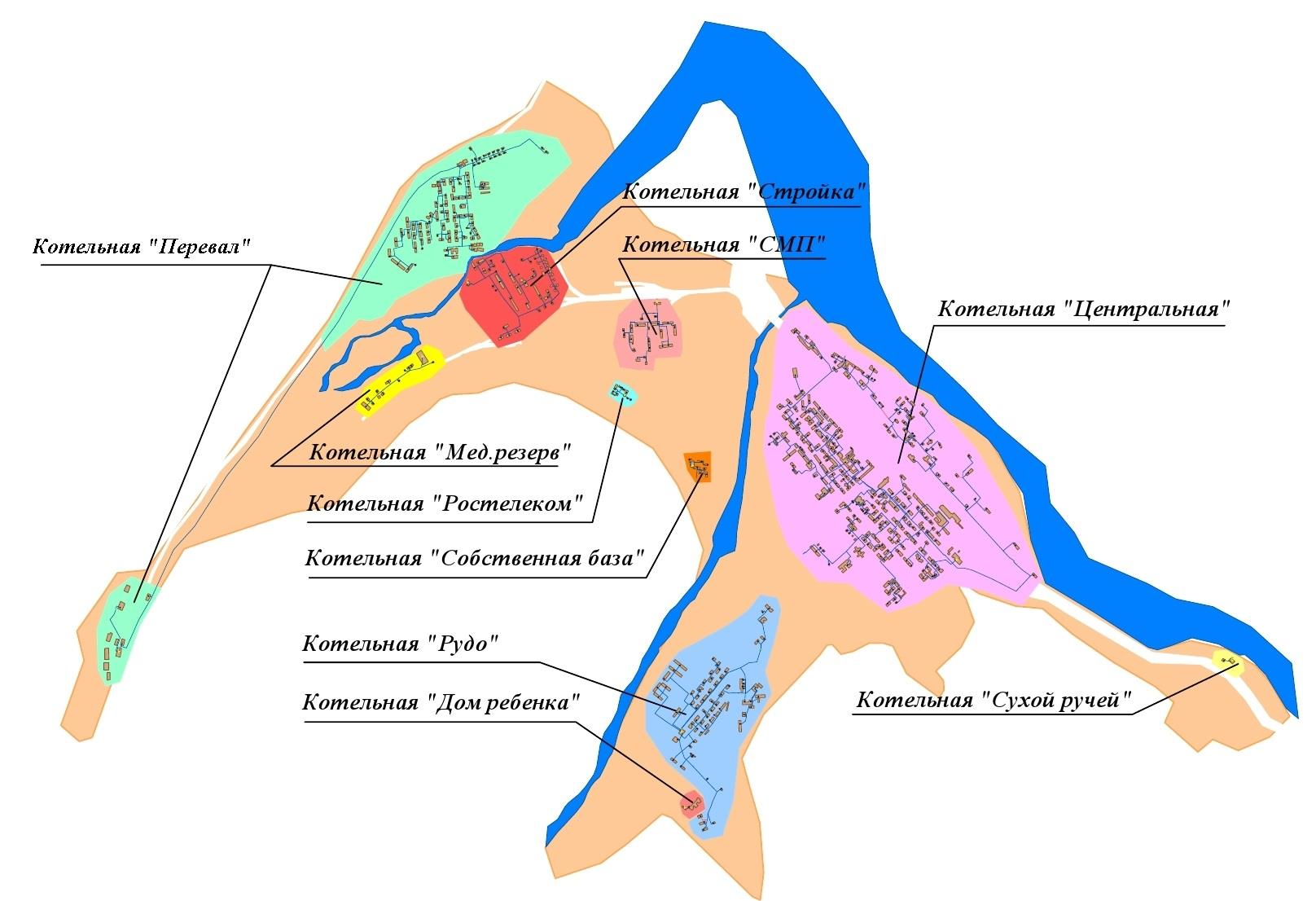 Рисунок 1.1 – Зоны действия источников тепловой энергии1.1.2. Описание зон действия производственных источников тепловой энергииГородское поселение имеет котельные в 10 микрорайонах.Теплоснабжение центральной части города и микрорайона «Прибрежный» осуществляет котельная «Центральная»;Граничащий с центральным микрорайоном микрорайон «Рудоуправление» обслуживается котельной «Рудо» и котельной «Дом ребенка».Котельная «Перевал» обеспечивает теплом микрорайон «Квартал» и м-н «Берёзовый». Теплоснабжение микрорайона «Берсенева» осуществляется от котельной «СМП». Котельная «Стройка» обеспечивает теплоснабжение микрорайона «Стройка».Котельная «Ростелеком» и котельная «Медрезерв» обеспечивают теплоснабжение близлежащих жилых домов.Котельная «Собственная база» обеспечивает теплом производственную площадку ООО "УКС" и МБУ «Благоустройство».Электрокотельная «Сухой ручей» обеспечивает теплом поселковый Дом культуры в п. Сухой Ручей и жилой дом.Котельные производят отпуск тепловой энергии на отопление и горячее водоснабжение по зависимой схеме. Большая часть тепловой энергии вырабатывается котельной «Центральная», которая удовлетворяет более 50 % потребностей в тепловой энергии города Слюдянка.1.1.3. Описание зон действия индивидуального теплоснабженияЗоны действия индивидуального теплоснабжения в Слюдянском городском поселении сформированы в микрорайонах с индивидуальной малоэтажной жилой застройкой. Такие здания (одно-, двух-, трехэтажные), как правило, частично присоединённые или не присоединённые к системам централизованного теплоснабжения. Теплоснабжение населения осуществляется от индивидуальных котлов или печей.Часть 2 "Источники тепловой энергии"1.2.1. Общие положенияЦентрализованное теплоснабжение потребителей Слюдянского городского поселения осуществляется от 10 котельных ООО «Управление коммунальными системами». В котельных и на тепловых пунктах применяется центральное качественное регулирование отпуска тепловой энергии по совмещённой нагрузке отопления и горячего водоснабжения. Т.е. в котельной нагревается вода до значений по температурному графику, при этом из котельной же осуществляется подпитка в теплотрассы – возмещается количество потребленной воды на горячее водоснабжение, на утечки при транспортировке в тепловых сетях - для поддержания постоянного количества сетевой воды в контуре «котельная – потребитель».В таблице 1.1 представлены основные характеристики котельных Слюдянского городского поселения, а на рисунке 1.2 – доля общей установленной тепловой мощности котельных.Таблица 1.1 - Основные энергетические характеристики котельных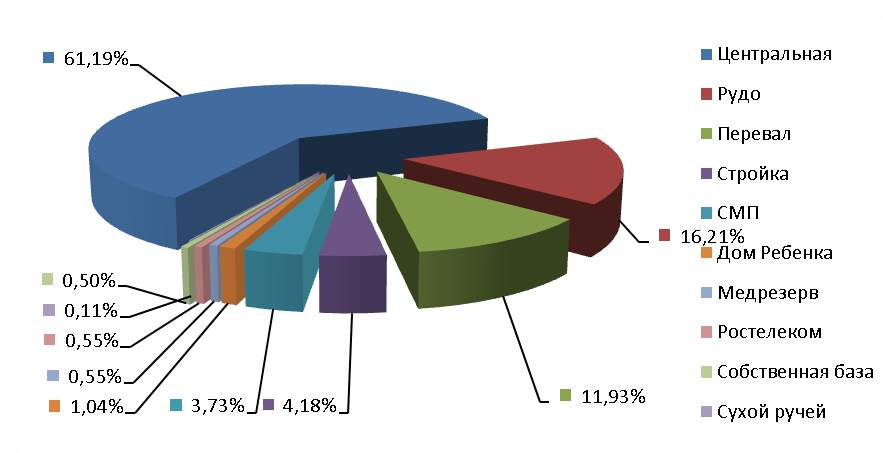 Рисунок 1.2. – Доля общей установленной тепловой мощности котельныхОбщая установленная тепловая мощность источников, обеспечивающая балансы покрытия присоединенной тепловой нагрузки на апрель 2021 года, составила 81,381 Гкал/ч.Суммарная присоединенная тепловая нагрузка потребителей на 2021 год составила 54,686 Гкал/ч.1.2.2. Состав и технические характеристики основного оборудования котельных (структура основного оборудования)Основной парк котельного оборудования представлен паровыми и водогрейными котлами различной мощности отечественных производителей: КЕ, КВр, КВм, Универсал-6. Основное оборудование источников тепловой энергии представлено в таблице 1.2.Таблица 1.2- Основное оборудование источников тепловой энергии2.2.1. Котельная «ЦЕНТРАЛЬНАЯ»«Центральная» котельная построена в 1989 году.Котельная «Центральная», осуществляет теплоснабжение потребителей   центральной части города и микрорайона «Прибрежный». Котельная обслуживает 5772 человека, обслуживаемая площадь составляет 268,7 тыс. кв.м. Котельная отапливает 142 жилых дома, общей площадью 136,2 тыс. квадратных метров. В котельной установлены четыре угольных паровых котла марки КЕ-25-14C. Из них котлы ст. № 2 и ст. № 3 заменены в 2010г. и 2011 г. соответственно, №4 в 2020г. Вертикально-водотрубные котлы имеют номинальную производительность 25 т/ч насыщенного пара при давлении 13 кг/см2 (14,35 Гкал/ч), без пароперегревателей. Примечание: На сегодняшний день котел № 4 выработал свой ресурс. В рабочем состоянии находятся КА № 1, №2 и №3, сведены в таблицу 1.3.Используемое топливо – бурый уголь марки 3БР.Со склада уголь подается бульдозером или погрузчиком на решетку приемного бункера. Через приемный бункер качающим питателем КЛ-80 подается на ленточный транспортер № 1 (первого подъема) производительностью 60 т/ч. Здесь уголь проходит под магнитной шайбой, где идет удаление металлических частей, которые при попадании в дробилку, ПМЗ и топку котла могут повредить вышеперечисленные механизмы. Затем уголь сбрасывается в дробилку (валковую или щековую) и перемалывается до кусков размером 40-50 мм. Из дробилки измельченный уголь попадает на ленточный транспортер № 2 (второго подъема) производительностью 60 т/ч. С транспортера второго подъема, с помощью плужковых сбрасывателей, уголь поступает в бункера котлов.Из угольного бункера пневмомеханическими забрасывателями ЗП-600 уголь подается в топку котла, на решетку. Котлы оборудованы слоевыми топками с решеткой обратного хода ТЧЗМ-2.7/5.6 с двумя пневмомеханическими забрасывателями типа ЗП-600.  По мере сгорания на движущейся решетке образуется шлак и сбрасывается в шлаковую ванну, заполненную водой. Воздух, необходимый для сжигания топлива, забирается дутьевыми вентиляторами типа ВДН-12.5 производительностью 34400м3/ч из помещения котельной, проходит через воздухоподогреватель, нагревается, подается под колосниковую решетку через воздушные зоны и в воздуховод под ПМЗ. Дутьевые зоны оборудованы регулирующими шиберами. Дутьевые вентиляторы установлены на каждом котлоагрегате.По ходу дымовых газов, за топкой, установлена система возврата уноса – бункер и высоконапорный вентилятор для улавливания крупных частиц несгоревшего топлива и возврата их в топку для дожигания. Далее дымовые газы проходят через трубчатый воздухоподогреватель ВП-228 и водяной экономайзер ЭБ1-646И из чугунных ребристых труб.  Очистка газов производится в циклонах БЦ-512.Удаляются дымовые газы дымососами марок ДН-15 (КА №1) и ДН-17 (КА №2 и №3), расположенными в здании котельной, по газоходам, объединяющимся в общий газоход, через дымовую трубу высотой 104 м, диаметр 3 м.Таблица 1.3 - Характеристики котлоагрегатовУстановленная мощность котельной составляет 43,05 Гкал/час (котел № 1 находится в нерабочем состоянии, выработал своей ресурс). После замены котла № 1 запас установленной мощности котельной позволит присоединить к себе дополнительных потребителей, а также использоваться в качестве резервного источника для других районов города.Котельная обеспечивает тепловой энергией жилой фонд, объекты соцкультбыта, бюджетные, коммерческие организации Центрального микрорайона.Котельной отпускается тепловая энергия в виде горячей воды с температурным графиком 95-70°С и насыщенного пара с давлением 2-6 кгс/см2.Протяженность водяных тепловых сетей составляет около 18,2 км, и протяженность паропровода от котельной до «Центрального» теплового пункта – 0,683 км в одной трубе. Конденсат от «Центрального» теплового пункта в котельную не возвращается, а используется на подпитку водяной тепловой сети. Конденсат от промплощадки РЖД не возвращается.Насосное оборудование котельной состоит из 2-х групп сетевых насосов и одной группы питательных насосов.1-я группа сетевых насосов снабжена одним насосом 1Д-500-63 и двумя насосами Д-315-71. Эта группа работает в контуре тепловой сети Центральной части города и обеспечивает тепловой энергией часть жилых, производственных и прочих зданий. Кроме этого теплоноситель поступает на «Центральный» тепловой пункт для подогрева и дальнейшей передачи в отдаленные части города.2-я группа сетевых насосов работает в контуре теплотрассы «Восточного луча» прибайкальской стороны и снабжена двумя насосами 1Д-200/90 производительностью 200 м3/час каждый.Зона теплоснабжения от Центральной котельной разделена на три гидравлически независимых контура: центральный, восточный и ЦТП. Центральная и восточная часть потребителей получают тепловую энергию по отдельным водяным тепловым сетям, от сетевых насосов, установленных в Центральной котельной. Потребители третьего контура получают тепловую энергию в виде горячей воды через ЦТП, теплоносителем для которого является отпускаемый котельной пар. Отпуск пара котельной осуществляется одному промышленному потребителю.Насосное оборудование котельной состоит из 2-х групп сетевых насосов и одной группы питательных насосов.1-я группа сетевых насосов снабжена одним насосом Д-500-63 и двумя насосами Д-315-71. Эта группа работает в 1-ом контуре тепловой сети Центральной части города и обеспечивает тепловой энергией часть жилых, производственных и прочих зданий, находящихся в этой части. 2-я группа сетевых насосов работает в контуре теплотрассы «Восточного луча» прибайкальской стороны и снабжена двумя насосами 4Д-290 производительностью 200 м3/час каждый.Потребители 3-его контура теплосети, как сказано выше, обеспечиваются теплоэнергией от  Центрального Теплового Пункта. Здесь установлено два паро-водяных теплообменника (ПСВ-315-14-23). Насосная группа состоит из трех сетевых насосов, двух Д 630-90 и одного Д 200-36. Подпитка теплосети контура ЦТП осуществляется из тепловых сетей Центрального контура и конденсатом, который собирается в накопительную емкость.Присоединенная нагрузка потребителей составляет 29,601 Гкал/час.Нормативные потери в сетях составляют 15036,4 Гкал/час. Расход топлива за 2020 год составляет – 36456,89 тонн угля.Фактическая норма расхода натурального топлива – 0,3401 т.н.т./Гкал.Фактический расход условного топлива за 2020 год – 18816,1 т.у.т. В настоящее время этот показатель высчитывается на основании фактически затраченного топлива и объема тепловой энергии, указанной в счетах на оплату. Фактическую выработку и отпуск тепловой энергии возможно будет узнать после установки приборов учета тепловой энергии.За время эксплуатации оборудование котельной устаревает. В настоящее время паровой котел № 1 выработал свой эксплуатационный срок, который продлен до 2022 года.Водоснабжение котельной осуществляется от городского центрального водозабора - подземного источника «Штольня». Для питания паровых котлов осуществляется предварительная водоподготовка. Сырая (исходная) вода из трубопровода исходной воды направляется в пароводяной подогреватель исходной воды ПП1-24-7-2, подогревается до 30-40 градусов.После подогрева исходная вода поступает в Na-катионитные фильтры 1-ой ступени ФИПа I-1,5-0,6 Nа. В них вода умягчается – до значения жесткости 0,2 мг*экв/л. Обрабатываемая вода пропускается через слой помещенного в фильтр катионита КУ-2-8. При прохождении воды через слой катионита содержащиеся в жесткой воде накипеобразующие соли кальция и магния в процессе ионного обмена преобразуются в соли натрия, легкорастворимые в воде. Затем направляется в фильтры второй ступени ФИПа I-1,0-0,6 Nа. В фильтрах 2-ой ступени вода умягчается до значения общей жесткости 0,02 мг*экв/л.   При «срабатывании» фильтра - достижении остаточной жесткости в умягченной воде более 0,2 мг*экв/л в первой и 0,02 мг*экв/л во второй ступени – аппаратчик отключает фильтр из рабочей схемы на регенерацию (восстановление обменной способности катионита).Умягченная вода после 2-ой ступени фильтров подогревается в пароводяном подогревателе химочищенной воды ПП1-32-7-2 до температуры 60-80 градусов и поступает в питательный деаэратор ДА-100. Конденсат после всех пароводяных подогревателей, установленных внутри котельной, по отдельным трубопроводам возвращается в питательный деаэратор.Возврат конденсата от потребителей пара не предусмотрен. В питательном деаэраторе вода нагревается паром до 102-104 градусов, освобождается от растворенных в ней газов.Из деаэратора полученная питательная вода подается в котлы КЕ 25-124С питательными насосами ЦНС(Г) 60-198 (в группе три насоса).Для выполнения требований эксплуатации паровых котлов во время работы котла ежесменно производится периодическая продувка из нижних коллекторов путем открывания имеющихся вентилей на продувочных трубопроводах.Кроме периодической, производится непрерывная продувка из верхнего барабана через сепаратор непрерывной продувки. В котельной установлены пробоотборники - для отбора проб с целью контроля качества исходной, питательной, котловой воды, а также конденсата из пароводяных подогревателей.Таким образом, на всех этапах докотловой обработки воды, процесса работы котлов, установлен контроль за водно-химическим режимом работы котельной.   Динамика основных расчетных технико-экономических показателей работы котельной за 2017-2018 гг. представлены в таблице 1.4, в которой указаны плановые и фактические показатели произведенной и отпущенной тепловой энергии, норматив удельного расхода топлива, расход тепловой энергии на собственные нужды котельной.1.2.2.2. Котельная «РУДО» Котельная «Рудо» построена в 1950 году.Котлы заменены в 1988 – 1989 годах. Котельная обслуживает 2127 человек, обслуживаемая площадь составляет 40,4 тыс. кв.м. Котельная отапливает 49 жилых домов, общей площадью 39,1 тыс. квадратных метровВ настоящее время в котельной «РУДО» установлены три угольных паровых котла: два марки КЕ-10-14С (станционные №1 и №3) и один - КЕ-6.5-14С (станционный №2) введенными в эксплуатацию в 1990 и 1992 году, и 1 паровым котлом марки КЕ 6,5-14С стац.№ 2, введенном в эксплуатацию в 1989 году. Котлы имеют номинальную производительность 10 и 6,5 т/ч насыщенного пара соответственно, при давлении 13 кг/см2.  Вертикально-водотрубные котлы имеют номинальную производительность 5,6, 5,6, 3,64 Гкал/ч, без пароперегревателей. Установленная мощность котельной 15,211 Гкал/ч.Котлы оборудованы слоевыми топками с решеткой обратного хода с пневмомеханическими забрасывателями (ПМЗ) типа ЗП- 600. При этом марка топок,  установленных на котлах ст. № 1, ст.№ 3 - ТЧЗМ-2,8/3,0, На котле ст. №2 – ТЧЗМ 1,8/3,0. приведены в таблице 1.5.Таблица 1.5 - Характеристики котлоагрегатовИспользуемое топливо – бурый уголь марки 3БР.С центрального склада уголь подвозится автотранспортом на площадку котельной. Периодически бульдозером подталкивается к месту погрузки на транспортер.  Здесь погрузочной машиной ПНБ-2 уголь загружается на транспортерную ленту  шириной 500 мм (транспортер № 1).  С ленточного транспортера № 1 уголь поступает в дробилку СМД 186, дробится, и ссыпается на следующий ленточный транспортер № 2. По транспортеру № 2 уголь направляется к бункерам котлов.  С помощью плужковых сбрасывателей засыпается в угольные бункера котлов.  Из угольного бункера  пневмомеханическими забрасывателями (ПМЗ) топливо подается в топку котлов.По мере сгорания на движущейся решетке образуется шлак и сбрасывается в шлаковый канал. Воздух, необходимый для сжигания топлива, забирается  дутьевыми вентиляторами типа ВДН-12,5  производительностью 34400 м3/ч. из помещения котельной, подается под колосниковую решетку через воздушные  зоны и в воздуховод под ПМЗ.  Дутьевые зоны оборудованы регулирующими шиберами. По ходу дымовых газов, за топкой, установлена система возврата уноса – бункер  и высоконапорный вентилятор для улавливания крупных частиц несгоревшего топлива и возврата их в топку для дожигания. Далее дымовые газы проходят через экономайзер из чугунных ребристых труб ЭБ 208 (№2), и ЭБ 330И (№1, №3), затем через индивидуальные золоуловители БЦ-2-5х(3+2), которые расположены в здании котельной. Удаляются уходящие газы дымососами марок ДН-15, расположенному на улице, по системе переключающихся шиберами газоходов, объединяющихся в общий газоход, через дымовую трубу высотой 40 м, диаметр устья 1420 мм.Общая установленная мощность котельной составляет 15,211 Гкал/час. Присоединенная тепловая нагрузка потребителей – 6,785 Гкал/час. Запас установленной мощности котельной позволяет присоединить к себе дополнительных потребителей, а также использоваться в качестве резервного источника для других районов города.Нормативные потери в сетях составляют 5937,06 Гкал. Котельная укомплектована двумя сетевыми насосами марки Д 315/70. Расход топлива составляет 6691,82 тонны угля. Норма расхода условного топлива составляет 6506,59 т.н.т.Фактический расход условного топлива за 2020 год – 4488,99 т.у.т. Прибор учета тепловой энергии в наличии.Общая протяженность тепловых сетей по микрорайону «Рудо» составляет 8,98 км. Состав и производительность установок докотловой обработки воды:- Марка фильтров ФИПа 1-1,0-0,6-Na-2, Количество фильтров – 2 шт., заполнены катионитом КУ-2-8. Производительность каждого фильтра 18,1 м3/ч.  Общая производительность фильтров 36,2 м3/ч - Питательные баки – 2 шт. объемом 9м3. Это емкости, в которой собирается конденсат и химочищенная вода из фильтров перед подачей ее в котлы. Баки соединены между собой трубопроводами- Солевой бак. Объем 1м3.Водоснабжение котельной осуществляется от водозабора «Центральный». Часть воды направляется в балки охлаждения топок котлов. Другая часть воды, предназначенная для восполнения потерь пара и конденсата в котловом контуре котельной, проходит подготовку в натрий-катионитовых фильтрах ХВО. Сырая вода из трубопровода исходной воды поступает в фильтры ФИПа I-1,0-0,6 Nа. В фильтрах вода умягчается до значения общей жесткости 0,02 мг*экв/л. Для умягчения обрабатываемая вода пропускается через слой помещенного в фильтр катионита. При прохождении воды через слой катионита в фильтре содержащиеся в жесткой воде накипеобразующие соли кальция и магния в процессе ионного обмена преобразуются в соли натрия, легкорастворимые в воде. При «срабатывании» - достижении остаточной жесткости в умягченной воде 0,02 мг*экв/л - фильтр отключается аппаратчиком из рабочей схемы на регенерацию (восстановление обменной способности катионита). В процессе регенерации проводятся взрыхление, пропуск предварительно подготовленного в солевом баке  Ду-700 раствора поваренной соли, отмывка. По окончании процесса регенерации фильтр снова готов к работе.Химочищенная вода поступает в питательные баки. Сюда же поступает конденсат из пароводяных подогревателей.Из баков полученная питательная вода подается в котлы питательными насосами ЦНСГ 38-176 (в группе три насоса).Для выполнения требований эксплуатации паровых котлов во время работы котла ежесменно производится периодическая продувка из нижних коллекторов путем открывания имеющихся вентилей на продувочных трубопроводах.Кроме периодической, производится непрерывная продувка из нижнего барабана.В котельной установлены пробоотборники - для отбора проб с целью контроля качества исходной, питательной, котловой воды, а также конденсата из пароводяных подогревателей.Таким образом, на всех этапах докотловой обработки воды, процесса работы котлов, установлен контроль за водно-химическим режимом работы котельной.В котлах котловая вода нагревается энергией сгорающего топлива, происходит образование пара.Пар из барабанов котлов поступает в «Трубопровод пара от котлоагрегатов ст. №1, №2, №3 на подогреватели Б1, Б2, Б3 и на хоз. нужды». По этому основному трубопроводу пар направляется в пароводяные теплообменники для нагрева сетевой воды. В котельной установлено по одному теплообменнику - на контур теплотрассы «город» - 3ВП-2-80-1,1/1,6, и контур теплотрассы «Школьная» - 3ГП-2-80-1,1/1,6.Тепловая сеть котельной «Рудо» - водяная, двухтрубная, разделена на два гидравлически независимых контура. Обеспечение нагрузки ГВС осуществляется отбором теплоносителя по открытой схеме с присоединением объектов по зависимой схеме. В котельной имеются две группы сетевых насосов (Д 315-71) - контура «город» и контура «Школьная». Подпитка теплосети производится водой, подогретой в балках охлаждения котлов.Шлакозолоудаление мокрое. Система ШЗУ состоит из шлакового бассейна, системы каналов и циркуляционного багерного насоса 6ШГ-8 (2шт). Шлак и зола из топок котлов падает в свои шлаковые каналы. Зола из бункеров золоуловителей и экономайзеров  смывается водой  тоже в шлаковые каналы. Из каналов шлакозоловая смесь уносится водой в бассейн, расположенный на улице.По мере необходимости погрузочной техникой шлак выгружается из бассейна на шлаковую площадку. Отсюда грузится в автомашины и вывозится.Все котлы оборудованы термометрами, манометрами и указателями уровня воды в барабанах, автоматами питания, системой регулировки скорости решетки и подачи дутья. Установлены приборы и системы контроля, управления, сигнализации и противоаварийной защиты технологических процессов. Показания приборов и системы управления работой котлов выведены на щиты у котлов.Динамика основных расчетных технико-экономических показателей работы котельной за 2017-2018 гг. представлена в таблице 2.6, в которой указаны плановые и фактические показатели произведенной и отпущенной тепловой энергии, норматив удельного расхода топлива, расход тепловой энергии на собственные нужды котельной.Из данной таблицы видно, что производство тепловой энергии растет из-за появления новых абонентов, расход топлива колеблется из-за разных режимов загрузки котлов, качества топлива и условий его сжигания.1.2.2.3. Котельная «ПЕРЕВАЛ»Котельная «Перевал» была введена в эксплуатацию в 1977 году. Котельная снабжает теплом микрорайон «Квартал» и построенный в 2015 году  микрорайон «Березовый». К котельной присоединено 92 дома, 2 детских сада, Дом культуры «Перевал», Спортивно-оздоровительный комплекс, библиотека и другие объекты соцкультбыта.   С 2013 года по очереди заменены выработавшие срок службы паровые котлы: КА №1 – в 2014 году, КА №2 – в 2015 году, КА №3 – 2012 году.В настоящее время в котельной установлены три угольных паровых котла КЕ 6,5 – 14 С. Суммарная установленная мощность составляет 11,193 Гкал/ч. Вертикально-водотрубные котлы имеют номинальную производительность 6,5 т/ч насыщенного пара при давлении 13 кг/см2 (3,73 Гкал/ч), без пароперегревателей. Котлы оборудованы слоевыми топками с решеткой обратного хода ТЛЗМ-1,8/2,7 с пневмомеханическими забрасывателями (ПМЗ) типа ЗП-400, ЗП- 600.Марки, характеристики, даты установки котлов, тип топочного устройства приведены в таблице 1.7.Таблица 1.7- Характеристики котлоагрегатовИспользуемое топливо – бурый уголь марки 3БР.С центрального склада уголь подвозится автотранспортом на площадку котельной. Периодически бульдозером подталкивается с боков на скреперную дорожку. Ковшом скрепера уголь подается на решетку приемного бункера дробилки углеподачи. В дробилке СМ 166А дробится, и ссыпается на ленточный конвейер В-500. По конвейеру уголь направляется к бункерам котлов. С помощью плужковых  сбрасывателей, засыпается в угольный бункер. Отсюда пневмомеханическими забрасывателями (ПМЗ) подается в топку котлов.По мере сгорания на движущейся решетке образуется шлак и сбрасывается в шлаковый канал, проходящий под топками всех котлов.Воздух, необходимый для сжигания топлива, забирается дутьевыми вентиляторами типа ВДН-8 производительностью 26000м3/ч. из помещения котельной, подается под колосниковую решетку через воздушные  зоны и в воздуховод под ПМЗ. Дутьевые зоны оборудованы регулирующими шиберами.По ходу дымовых газов, сзади топки, установлена система возврата уноса - бункер и высоконапорный вентилятор для улавливания крупных частиц несгоревшего топлива и возврата их в топку для дожигания. Дымовые газы от котлов проходят через экономайзеры из чугунных ребристых труб ЭБ 2-177. Затем через индивидуальные золоуловители БЦ-2-4Х(3+2), которые расположены в здании котельной. Удаляются дымовые газы дымососами марок ДН-15, расположенными на улице, по системе переключающихся шиберами газоходов, объединяющейся в общий газоход, через дымовую трубу высотой 46 м, диаметр устья 1420 мм.Состав и производительность установок докотловой обработки воды:- Водоводяной подогреватель исходной воды.- Фильтры химводоочистки марки ФИПа 1-1,0-0,6-Na-2, производительность каждого 18,1 м3/час, Количество фильтров - 4 шт, заполнены катионитом КУ-2-8;Общая производительность фильтров 72,4 м3Фильтры обвязаны системой трубопроводов, позволяющей подключать их в работу и по первой и по второй ступени. - Питательный бак объемом 8 м3. Деаэрация воды пока не производится. Но монтируется Деаэратор ДА- 50. - Солерастворитель. Объем 2,5 м3.Водоснабжение котельной происходит из артезианских скважин, расположенных на «промплощадке» карьера «Перевал».  Для питания паровых котлов осуществляется предварительная водоподготовка.Сырая (исходная) вода из трубопровода исходной воды направляется в водоводяной подогреватель исходной воды, подогревается до 30-40 градусов.После подогрева исходная вода поступает в Na-катионитные фильтры 1-ой ступени. В них вода умягчается – до значения жесткости 0,2 мг*экв/л. Обрабатываемая вода пропускается через слой помещенного в фильтр катионита КУ-2-8. При прохождении воды через слой катионита содержащиеся в жесткой воде накипеобразующие соли кальция и магния в процессе ионного обмена преобразуются в соли натрия, легкорастворимые в воде. Затем вода направляется в фильтры второй ступени В фильтрах 2-ой ступени вода умягчается до значения общей жесткости 0,02 мг*экв/л.   При «срабатывании» фильтра - достижении остаточной жесткости в умягченной воде более 0,2 мг*экв/л в первой и 0,02 мг*экв/л во второй ступени – аппаратчик отключает фильтр из рабочей схемы на регенерацию (восстановление обменной способности катионита).Умягченная вода после 2-ой ступени фильтров поступает в питательный бак объемом 8 м3. Конденсат после всех пароводяных подогревателей, установленных внутри котельной, по отдельным трубопроводам возвращается в питательный бак.Из бака полученная питательная вода подается в котлы КЕ 6,5-14С питательными насосами ЦНСГ 38-176 (в группе два насоса).Для выполнения требований эксплуатации паровых котлов во время работы котла ежесменно производится периодическая продувка из нижних коллекторов путем открывания имеющихся вентилей на продувочных трубопроводах.Кроме периодической, производится непрерывная продувка из нижнего барабана.В котельной установлены пробоотборники - для отбора проб с целью контроля качества исходной, питательной, котловой воды, а также конденсата из пароводяных подогревателей.Таким образом, на всех этапах докотловой обработки воды, процесса работы котлов, установлен контроль за водно-химическим режимом работы котельной.В котлах котловая вода нагревается энергией сгорающего топлива, происходит образование пара.Пар из барабанов котлов поступает в Трубопровод пара от котлоагрегатов ст. №1, №2, №3 до главного коллектора.  Затем пар по Трубопроводу пара от главного коллектора до подогревателей Б1, Б2 – направляется в сетевые пароводяные подогреватели 4-ВП-2-200-0,6/1,4.Сетевая вода после пароводяных подогревателей поступает в Верхний тепловой пункт, расположенный отдельно от котельной, и направляется насосами типа 1СД 160 – 45- в Нижний тепловой пункт (НТП). НТП расположен в микрорайоне «Перевал» («Квартал).  В НТП вода из котельной является греющей в водоводяных подогревателях. После прохождения водоводяных подогревателей вода качающими насосами возвращается в Верхний ТП котельной.Отпуск потребителям теплоэнергии на отопление и горячее водоснабжение  происходит из Нижнего ТП.Обеспечение нагрузки ГВС потребителей осуществляется отбором теплоносителя из тепловой сети по открытой схеме.Шлакозолоудаление мокрое. Шлак и зола из топок котлов падает в шлаковый канал. Зола из бункеров золоуловителей и экономайзеров смывается водой  тоже в шлаковый канал С помощью скребкового транспортера шлак и зола по каналу удаляется в шлаковый бассейн, расположенный на улице. Для циркуляции в шлаковом бассейне установлены грязевые насосы СД100/65 2 шт.По мере необходимости погрузочной техникой шлак из бассейна грузится в автомашины и вывозится.Все котлы оборудованы термометрами, манометрами и указателями уровня воды в барабанах, автоматами питания, системой регулировки скорости решетки и подачи дутья. Установлены приборы и системы контроля, управления, сигнализации и противоаварийной защиты технологических процессов. Показания приборов и системы управления работой котлов выведены на щиты у котлов.Котельная «Перевал» имеет 2 тепловых пункта: «Верхний» и «Нижний». «Верхний» тепловой пункт укомплектован тремя сетевыми насосами марки СД-160/45. Они используются для перекачки теплоносителя на «Нижний» тепловой пункт, а так же для теплоснабжения промплощадки «Перевал».«Нижний» тепловой пункт укомплектован тремя сетевыми насосами 1-го контура и двумя сетевыми насосами 2-го контура: сетевые насосы 1-го контура – К 100-65-250 - 2 шт. – необходимы для возврата воды на котельную в связи с высоким перепадом высот; сетевые насосы 2-го контура – Д 200 и Д 500– для циркуляции сетевой воды во внутриквартальном контуре и контуре микрорайона «Березовый».В связи с многоконтурностью системы теплоснабжения, наличием промежуточного теплового пункта «Верхний», большим объемом теплопотерь из-за высокой протяженности (более 4-х километров), ограниченной пропускной способности контура от котельной «Перевал» до теплового пункта «Нижний»,  а так же вследствие зауженного диаметра трубопровода (диаметр Ду200 мм, при минимально необходимом Ду250 мм), наблюдается нехватка объема теплоносителя для передачи тепловой энергии на теплообменном оборудовании теплового пункта «Нижний».        Подпитка тепловой сети от «Нижнего» теплового пункта происходит водой хозяйственно-питьевого качества без деаэрации.Расход топлива котельной составляет 9652,55 тонны угля за 2020 год. Нормативный расхода топлива составляет 0,3457 т.н.т./Гкал.Фактический расход условного топлива составил в 2020 г. – 7279,16 т.у.т.Общая протяженность тепловых сетей от котельной «Перевал» составляет 8,2 км.Динамика основных расчетных технико-экономических показателей работы котельной за 2017-2018 гг. представлена в таблице 1.8, в которой указаны плановые и фактические показатели произведенной и отпущенной тепловой энергии, норматив удельного расхода топлива, расход тепловой энергии на собственные нужды котельной.Из данной таблицы видно, что производство тепловой энергии зависит от погодных условий, расход топлива колеблется из-за разных режимов загрузки котла, качества топлива и условий его сжигания.Одним из заданий концессионеру, в соответствии с приложением №3 к концессионному соглашению №05-52-10/18 от 11.07.2018 года, в части реконструкции существующих котельных, является монтаж котла КЕ-6,5-14С №4 на котельной «Перевал».В летний период 2020 года на котельной, силами ООО «УКС», при поддержке Администрации Слюдянского городского муниципального образования, проведена масштабная реконструкция газовоздушного тракта котлов, системы подпитки котлов, установлен подогреватель подпитки сетевой воды, на протяжении всего отопительного сезона 2021-2022 года в эксплуатации одновременно находились только 2 единицы, даже в период пиковых нагрузок. Температурный график котельной «Перевал» - от +70 °C в подающем трубопроводе при температуре наружного воздуха +10 °C и до +110 °C в подающем трубопроводе при температуре наружного воздуха -28 °C и ниже.На данный момент мощности котельной «Перевал» хватает для обеспечения потребностей всех потребителей тепловой энергии в полном объеме, в то же время, при увеличении присоединенной нагрузки, в том числе и при запуске нового здания бассейна, решающее значение в настоящее время будет иметь не монтаж дополнительной котловой ячейки №4 на котельной «Перевал», а увеличение пропускной способности трубопроводов второго контура путем полной замены трубопроводов от теплового контура «Верхний» до теплового пункта «Нижний» с увеличением диаметра. 1.2.2.4. Котельная «СТРОЙКА»Котельная «Стройка» была введена в эксплуатацию в 1970 г. без проекта, и в процессе эксплуатации неоднократно подвергалась изменениям, теплоснабжение микрорайона «Стройка» в настоящее время является остро стоящей проблемой в системе теплоснабжения Слюдянского городского муниципального образования.Котельная оснащена двумя водогрейными котлами марки КВм-1,16 ШП (1,0 Гкал/час) и тремя котлами марки КВм - 1,25 ШП (1,08 Гкал/час). Характеристики котлов приведены в таблице 1.9. Общая установленная мощность котельной 5,24 Гкал/ч при суммарной присоединенной нагрузке 3,776 Гкал/час. Не смотря на расчётный профицит мощности в 30 %, в отопительный период с середины октября и по апрель в постоянной эксплуатации находится все 5 котлов, котельная работает без резерва, выход из строя любой из котловых ячеек в этот период существенно сказывается в сторону ухудшении теплоснабжения. В соответствии с температурным графиком работы котельной, при температуре наружного воздуха от -18 °C и до -28 °C, температура теплоносителя в подающей линии должна составлять от +65 °C и до +75 °C, что практически не реализуемо при текущем состоянии котлового оборудования.Таблица 1.9 - Характеристики котлоагрегатовC 2018 года, силами концессионера ООО «УКС», на котельной «Стройка» проводится реконструкция, включающая в себя монтаж трех новых котлов КВм-1,25 со вспомогательным оборудованием. Информация о текущем состоянии котлов приведена ниже.1.	Котёл №1 водогрейный КВм-1,25 введён в эксплуатацию в 2019 году2.	Котёл №2 водогрейный КВм-1,16 введён в эксплуатацию в 2013 году;(заглушено более 20 % труб конвективного пучка, большой уровень прогара коллекторов котла, утонение стенок коллекторов);3.	Котёл №3 водогрейный КВм-1,16 введён в эксплуатацию в 2013 году (заглушено около 20% труб конвективного пучка, большой уровень прогара коллекторов котла);4.	Котёл №4 водогрейный КВм-1,25 введён в эксплуатацию в 2018 году;5.	Котёл №5 водогрейный КВм-1,25 введён в эксплуатацию в 2020 году;Трубные части котлов №3 и 2 находятся в неудовлетворительном состоянии, при том, что вырезано и заглушено более 20% труб конвективного пучка, текущий КПД этих котлов не соответствует заявленному заводом- изготовителем 80%, и составляет не более 50%, что негативно сказывается на работе всей котельной в целом. Оставшиеся трубы имеют большой объем отложений, несмотря на проведенные в летний период 2019-2020 года мероприятия по ремонту и внутренней промывке трубных систем котлов. В котельной микрорайона «Стройка» существует одноконтурная система теплоснабжения (контур тепловой сети). Котельная укомплектована тремя сетевыми насосами Д-315-70.Расход топлива за 2020 год составляет 5387,81 тонны угля. Норматив расхода топлива составляет 0,4221 т.н.т./Гкал.Фактический удельный расход условного топлива в 2020 г. – 2979,09 т.у.т.Общая протяженность тепловых сетей составляет 2,945 км.В 2011г. на котельной «Стройка» была произведена реконструкция, включающая в себя монтаж двух новых водогрейных котлов КВм-1,25 со вспомогательным оборудованием. В котельной существуют проблемы из-за отсутствия химводоподготовки в технологической схеме.Динамика основных расчетных технико-экономических показателей работы котельной за 2017-2018 гг. представлена в таблице 1.10, в которой указаны плановые и фактические показатели произведенной и отпущенной тепловой энергии, норматив удельного расхода топлива, расход тепловой энергии на собственные нужды котельной.Из года в год явно растет норматив удельного расхода топлива на выработку и отпуск тепловой энергии. Этот рост обусловлен повышенным износом оставшегося не заменённым оборудования и периодическим выходом его из строя. Самым оптимальным вариантом решения проблемы является глубокая модернизация котельной, включающая в себя демонтаж водяных котлов №1, №2 и №3 и монтаж двух котлов типа КВм-2,5-95 ШП мощностью 2,15 Гкал/час каждый, с переоборудованием систем топливоподачи, автоматики, шлакозолоудаления. Данное мероприятие позволит не только заменить изношенное оборудование, но и получить резерв мощности, который возможно направить на теплоснабжение объектов микрорайона «Перевал» (Школа №2, МКД по адресу ул. Куприна №50, и №40).1.2.2.5. Котельная «СМП»Котельная введена в эксплуатацию в 1977 году.Общая установленная мощность котельной «СМП» - 3,5 Гкал/час. Присоединенная нагрузка потребителей – 2,004 Гкал/час. Котельная имеет один резервный котел на случай аварии в пиковые морозы.Характеристики котлов приведены в таблице 1.11.Таблица 1.11- Характеристики котлоагрегатовКотельная укомплектована двумя сетевыми насосами для систем отопления и вентиляции Д-200-90, двумя сетевыми насосами на горячее водоснабжение К 100-65-200.Расход топлива за 2020 год составляет – 2440,35 тонны угля.Норматив расхода топлива составляет – 0,413 т.н.т./Гкал. Фактический расход условного топлива за 2020 год 1661,37 т.у.т.Протяженность тепловых сетей микрорайона - 3,03 км.Теплоноситель – горячая вода с параметрами на отопление – 75-60 °С, горячее водоснабжение – 60 °С.На протяжении последних 5 лет котельная «СМП» обеспечивает стабильным теплоснабжением потребителей микрорайона. В котельной существуют проблемы из-за отсутствия химводоподготовки в технологической схеме котельной. В связи с этим при эксплуатации котлов внутри труб образуется толстый слой накипи, который приводит к разрушению трубной системы. Отсутствие циклонов на котельной приводит к преждевременному износу тягодутьевого оборудования и загрязнению окружающей среды.Динамика основных расчетных технико-экономических показателей работы котельной за 2017-2018 гг. представлена в таблице 1.12, в которой указаны плановые и фактические показатели произведенной и отпущенной тепловой энергии, норматив удельного расхода топлива, расход тепловой энергии на собственные нужды котельной.Из данной таблицы видно, что производство тепловой энергии зависит от погодных условий. Расход топлива колеблется из-за разных режимов загрузки котлов, качества топлива и условий его сжигания.1.2.2.6. Котельная «Ростелеком»Котельная «Ростелеком» была введена в эксплуатацию в 1962 г. Характеристики котлов приведены в таблице 1.13.Общая установленная мощность котельной составляет 0,518 Гкал/час. Присоединенная нагрузка потребителей – 0,173 Гкал/час.Таблица 1.13- Характеристики котлоагрегатовКотельная укомплектована двумя сетевыми насосами К20/30. Расход топлива за 2 год составляет 134,67 тонны угля. Норматив расхода топлива составляет 0,3694 т.н.т./Гкал.Фактический расход условного топлива в 2020 год – 143,421 т.у.т. Общая протяженность тепловых сетей составляет 137 м.Котельная оборудована минимальным набором измерительных приборов и автоматики, кроме того отсутствует система химводоподготовки, что пагубно влияет на всю систему теплоснабжения от этой котельной.Динамика основных расчетных технико-экономических показателей работы котельнойза 2017-2018 г.г. представлена в таблице 1.14, в которой указаны плановые и фактические показатели произведенной и отпущенной тепловой энергии, норматив удельного расхода топлива, расход тепловой энергии на собственные нужды котельной.Из данной таблицы видно, что производство тепловой энергии зависит от погодных условий. Расход топлива колеблется из-за разных режимов загрузки котлов, качества топлива и условий его сжигания1.2.2.7. Котельная «Резерв»Котельная «Резерв» была введена в эксплуатацию в 2000 г. Характеристики котлов приведены в таблице 1.15.Общая установленная мощность котельной составляет 1,2 Гкал/час. Присоединенная нагрузка потребителей – 0,468 Гкал/час.Таблица 1.15 - Характеристики котлоагрегатовКотельная укомплектована двумя сетевыми насосами К20/30. Расход топлива за 2020 год составляет 888,81 тонны угля. Норматив расхода топлива составляет 0,4056 т.н.т./Гкал.Фактический расход условного топлива в 2020 г. – 385,15 т.у.т. Общая протяженность тепловых сетей составляет 520 м.Котельная оборудована минимальным набором измерительных приборов и автоматики, кроме того отсутствует система химводоподготовки, что пагубно влияет на всю систему теплоснабжения от этой котельной.Динамика основных расчетных технико-экономических показателей работы котельной за 2017-2018 гг. представлена в таблице 1.16, в которой указаны плановые и фактические показатели произведенной и отпущенной тепловой энергии, норматив удельного расхода топлива, расход тепловой энергии на собственные нужды котельной.Из данной таблицы видно, что производство тепловой энергии растет из-за подключения новых абонентов. Расход топлива колеблется из-за разных режимов загрузки котлов, качества топлива и условий его сжигания.1.2.2.8. Котельная «Собственная база»Котельная «Собственная база» была введена в эксплуатацию в 1970 г. Характеристики котлов приведены в таблице 1.17.Общая установленная мощность котельной составляет 0,469 Гкал/час. Присоединенная нагрузка потребителей – 0,241 Гкал/час.Таблица 1.17 - Характеристики котлоагрегатовКотельная укомплектована двумя сетевыми насосами К 90/35А. Расход топлива составляет 276,47 тонны угля. Норматив расхода топлива составляет 0,3858 т. у.т./Гкал. Общая протяженность тепловых сетей составляет 337 м.Котельная оборудована минимальным набором измерительных приборов и автоматики, кроме того отсутствует система химводоподготовки, что пагубно влияет на всю систему теплоснабжения от этой котельной.Динамика основных расчетных технико-экономических показателей работы котельной за 2017-2018 гг. представлена в таблице 2.18, в которой указаны плановые и фактические показатели произведенной и отпущенной тепловой энергии, норматив удельного расхода топлива, расход тепловой энергии на собственные нужды котельной.1.2.2.9. Котельная «Дом ребенка»Котельная «Дом ребенка» была введена в эксплуатацию в 1979 г. Характеристики котлов приведены в таблице 1.19.Общая установленная мощность котельной составляет 0,976 Гкал/час. Присоединенная нагрузка потребителей – 0,253 Гкал/час.Таблица 1.19 - Характеристики котлоагрегатовКотельная укомплектована тремя сетевыми насосами К30/40 – 2 шт., К20/30 – 1 шт. Расход топлива за 2020 год составляет 465,82 тонны угля.Норматив расхода топлива составляет 0,3331 т.у.т./Гкал. Общая протяженность тепловых сетей составляет 60 м.Котельная оборудована минимальным набором измерительных приборов и автоматики, кроме того отсутствует система химводоподготовки, что пагубно влияет на всю систему теплоснабжения от этой котельной.Динамика основных расчетных технико-экономических показателей работы котельной за 2017-2018 гг. представлена в таблице 1.20, в которой указаны плановые и фактические показатели произведенной и отпущенной тепловой энергии, норматив удельного расхода топлива, расход тепловой энергии на собственные нужды котельной.1.2.2.10. Котельная «Сухой ручей»Котельная «Сухой ручей» была введена в эксплуатацию в 2003 г. для теплоснабжения поселкового дома культуры и многоквартирного жилого дома. Характеристики котлов приведены в таблице 1.21.Общая установленная мощность котельной составляет 0,051 Гкал/час. Присоединенная нагрузка потребителей – 0,118 Гкал/час. Существует нехватка тепловой мощности котельной на период пиковых морозов.Таблица 1.21 - Характеристики котлоагрегатовКотельная укомплектована двумя сетевыми насосами К20/30 – 1 шт. Общая протяженность тепловых сетей составляет 60 м.Котельная оборудована минимальным набором измерительных приборов и автоматики, кроме того отсутствует система химводоподготовки, что пагубно влияет на всю систему теплоснабжения от этой котельной.Динамика основных расчетных технико-экономических показателей работы котельной за 2017-2018 гг. представлена в таблице 1.22, в которой указаны плановые и фактические показатели произведенной и отпущенной тепловой энергии, норматив удельного расхода топлива, расход тепловой энергии на собственные нужды котельной.1.2.3. Среднегодовая загрузка оборудованияПри планировании работы котельного оборудования определяется продолжительность его работы, выработка и отпуск тепловой энергии, загрузка и затраты тепловой энергии на собственные нужды. В таблицах 1.23 – 1.32 приведена плановая динамика основных технико-экономических параметров работы котельного оборудования по каждой котельной на 2019 год.Из приведенных таблиц видно, что паровые котельные потребляют около 4% тепловой энергии на собственные нужды, а водогрейные котельные – около 2%.1.2.4 Способы учета тепла, отпущенного в тепловые сетиУчет произведенного тепла ведется расчетным способом на основании расхода топлива.1.2.5 Статистика отказов и восстановлений оборудования источников тепловой энергии1.2.6. Предписания надзорных органов по запрещению дальнейшей эксплуатации источников тепловой энергииВ соответствии с Правилами технической эксплуатации тепловых энергоустановок (ПТЭТЭ) для рассматриваемого энергетического объекта производится периодическая Экспертиза промышленной безопасности опасного производственного объекта.При проведении лицензирования деятельности ООО «УКС», ООО «МЕТАЛЛОТЕСТ» была произведена экспертиза промышленной безопасности на здания Группы котельных («Центральная», «Перевал», «Рудо») peг. № А67-03089-0001 от 17.10.2019, III класс опасности:Котельная «Перевал», Иркутская область, г.Слюдянка ул.Перевальская, д.1, лит. М, регистрационный номер заключения в реестре Федеральной службы по экологическому, технологическому и атомному надзору 67-ЗС-08912-2020 от 25.08.2020. Согласно ведомости дефектов выявлено 16 замечаний капитального характера, влияющих на дальнейшую безопасную эксплуатацию: имеются незначительные повреждения в виде трещин, отслоения штукатурного слоя, наличие участков на стене здания с растрескиванием штукатурного слоя в связи попаданием атмосферных осадков; оконные проемы - гниение древесины оконных рам, Критерий технического состояния оконных проемов - ограниченно работоспособное техническое состояние; перекрытия - имеются повреждения в виде замачивания плит перекрытия; обширные повреждения строительных конструкций.Котельная «Центральная», Иркутская область, г.Слюдянка, ул.Бабушкина, 23, регистрационный номер заключения в реестре Федеральной службы по экологическому, технологическому и атомному надзору 67-ЗС-08913-2020 от 25.08.2020. Согласно ведомости дефектов выявлено 32 замечания капитального характера, влияющих на дальнейшую безопасную эксплуатацию: выполнить усиление плиты покрытия в осях «11-12/А-Б» на отм. +19,60м; выполнить усиление балки перекрытия на отм. +16,20м в осях «9-10/А-Б»; очистить металлоконструкции ферм покрытия в осях «8-14/А-Е» на отм. +12.00м от пыли и грязи; выполнить ремонт колонн здания на отм. +0.00м, +3,60м; выполнить ремонт наружных стен здания; выполнить отмостку по всему периметру здания; обширные повреждения строительных конструкций.Котельная «Рудо», Иркутская область, г.Слюдянка, ул.Слюдяная, 4, регистрационный номер заключения в реестре Федеральной службы по экологическому, технологическому и атомному надзору 67-ЗС-08914-2020 от 25.08.2020. Согласно ведомости дефектов выявлено 10 замечаний капитального характера, влияющих на дальнейшую безопасную эксплуатацию: выполнить ремонт перекрытия здания; устранить замачивание подвального помещения на отм. -2,00 м; выполнить ремонт внутренних стен здания в осях «Б-В/3» с отм. -2.00м до отм. - 0.50м; выполнить перемычку ввода галереи по оси «2/Д-Е» на отм. +8.00м в металлическом исполнении на всю ширину стены здания с заделкой в кладку стены на глубину не менее 350мм; по оси «2/Д-Е» с отм. + 5.40м. до отм. + 11.80м нанести защитный штукатурный слой, используя цементно-песчаный раствор класса не ниже В10; выполнить заделку деформационного шва по оси «5/Ж» используя цементно-песчаный раствор класса не ниже В10, предварительно зачистить поврежденный участок до прочного слоя; организовать водосток с кровли здания в осях «1-7/Жщ «2/В-Д»; заменить поврежденные асбоцементные листы на аналогичные; выполнить отмостку по всему периметру здания.Экспертиза проводилась с целью определения соответствия объектов экспертизы предъявляемым к ним требованиям промышленной безопасности и установления срока дальнейшей безопасной эксплуатации объектов экспертизы, с указанием условий дальнейшей безопасной эксплуатации. Техническое состояние здания котельных по результатам проведенных экспертиз, оценивается как ограниченно-работоспособное, установлено, что объект экспертизы соответствуют требованиям промышленной безопасности. Установлен срок дальнейшей безопасной эксплуатации зданий котельных - 3 года до 1 апреля 2023 года.Для дальнейшей безаварийной эксплуатации требуется проведение капитального ремонта зданий котельных. Стоимость капитального ремонта здания котельной «Центральная» составляет 3 913 343,71 руб., котельной «Рудо»                  1 050 988,9 руб., котельной «Перевал» 2 348 523,41 руб.На основании предоставленной информации следует вывод, что имеются запреты на дальнейшую эксплуатацию источников тепловой энергии «Рудо», «Центральная», «Перевал».1.2.7 Перечень источников тепловой энергии и (или) оборудования (турбоагрегатов), входящего в их состав (для источников тепловой энергии, функционирующих в режиме комбинированной выработки электрической и тепловой энергии), которые отнесены к объектам, электрическая мощность которых поставляется в вынужденном режиме в целях обеспечения надежного теплоснабжения потребителейИсточники тепловой энергии, функционирующие в режиме комбинированной выработки электрической и тепловой энергии, электрическая мощность которых поставляется в вынужденном режиме в целях обеспечения надежного теплоснабжения потребителей, на территории городского поселения Слюдянка присутствует котельная с комбинированной выработкой электрической энергии сопровождается подачей тепловой энергией.Часть 3 " Тепловые сети, сооружения на них"1.3.1. Описание структуры тепловых сетей от каждого источника тепловой энергии, от магистральных выводов до центральных тепловых пунктов (если таковые имеются) или до ввода в жилой квартал или промышленный объект с выделением сетей горячего водоснабженияТранспорт тепла от источника осуществляется по магистральным и распределительным тепловым сетям. Схема теплоснабжения от котельных тупиковая. Регулирование отпуска тепловой энергии потребителям принято качественным способом по температуре наружного воздуха в соответствии с утвержденными температурными графиками для каждой котельной при расчетной температуре наружного воздуха -28 °С.Время работы тепловой сети ограничено отопительным сезоном, в межотопительный сезон горячее водоснабжение отсутствует, за исключением микрорайона СМП.Общая протяженность тепловых сетей в двухтрубном исчислении составляет 31,364 км. Характеристики тепловых сетей приведены в Главе 8 «Тепловые сети »Длины трубопроводов и температурные графики котельных представлены в таблице 1.33, а на рисунке 1.3 – деление тепловых сетей по диаметрам.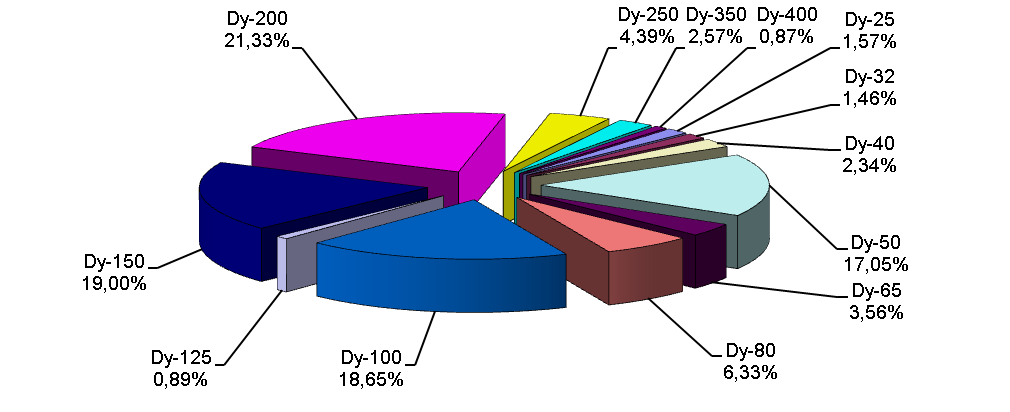 Таблица 1.33 - Протяженность тепловых сетей от источников тепловой энергииРисунок 1.3 – Доля тепловых сетей по диаметрамВ структуре тепловых сетей имеются 2 центральных тепловых пункта, а также на проблемных (удаленных) участках установлены повысительные насосы.Основная масса тепловых сетей – двухтрубная с открытым водоразбором, тепловая сеть от котельной СМП – 4-х трубная.Тип присоединения потребителей к тепловым сетям – непосредственное, без смешения. В связи со срезкой температурного графика отпуска тепловой энергии с Центральной котельной в жилых домах были отключены элеваторные узлы. Потребление тепловой энергии на нужды горячего водоснабжения не регулируется и осуществляется фактически с параметрами тепловой сети.Аварийность на сетях во время отопительного сезона со сверхнормативным отключением зданий имеется в небольших объемах, малочисленные прорывы трубопроводов бывают только во время гидравлических испытаний системы и устраняются в кратчайшие сроки. Качество предоставляемых услуг соответствует требованиям законодательства.Приборы коммерческого учёта тепловой энергии на котельных запланированы к установке и к вводу в эксплуатацию в период 2021-2023 годов, у потребителей приборы учета имеются только в нескольких жилых зданиях, при этом некоторые работают в тестовом режиме. Учет тепловой энергии, отпущенной котельными в тепловые сети, определяется расчетным методом.Бесхозяйные сети по данным администрации отсутствуют, однако в процессе обследования было выявлено, что в настоящее время отсутствует договоренность по сетям, расположенным на территории промплощадок РЖД.По имеющейся информации, наибольшая часть тепловых сетей проложена более 15 лет назад (это свидетельствует о высокой степени износа – более 50%), следовательно, в соответствии с пунктом 123 постановления Правительства Российской Федерации от 08.08.2012 №808, рассматриваемые теплопроводы относятся к категории малонадежных сетей. Наибольшую долю переложенных сетей составляют распределительные сети. Внутриквартальные сети перекладываются чрезвычайно ограниченно. Перекладка теплосетей обусловлена, как правило, аварийными ситуациями на существующих сетях. На территории городского поселения преимущественно используется подземный способ прокладки теплосетей. Надземная прокладка имеет ограниченные объемы.Изоляция тепловых сетей выполнена минераловатными плитами. Современная изоляция встречается на части тепловых сетей. В настоящее время при ремонтах в межотопительный период производиться замена изоляции согласно современным требованиям. В виду того, что большинство сети теплоизолированы минераловатными плитами, во всех тепловых камерах, где производятся работы по переключениям, теплоизоляция на трубопроводах отсутствует с целью обеспечения безопасной работы обслуживающего персонала. Применение ППУ изоляции позволит теплоизолировать трубопроводы в тепловых камерах, тем самым сократив тепловые потери при передаче, и обеспечит безопасность работы обслуживающего персонала.В качестве компенсирующих устройств на магистральных и распределительных тепловых сетях используются преимущественно «П»-образные компенсаторы и естественные повороты тепловых сетей.Из анализа исходной информации следует, что рассматриваемые тепловые сети в целом находятся в удовлетворительном состоянии. Однако имеются серьезные нарушения целостности теплоизоляционного слоя, что является следствием превышения нормативного срока эксплуатации трубопроводов на данных участках и нарушением технологии производства строительно-монтажных работ. Следовательно, первоочередной задачей для модернизации системы теплоснабжения является ремонт изоляции на участках, имеющих пониженные изоляционные свойства.1.3.2 Параметры тепловых сетей, включая год начала эксплуатации, тип изоляции, тип компенсирующих устройств, тип прокладки, краткую характеристику грунтов в местах прокладки с выделением наименее надежных участков, определением их материальной характеристики и тепловой нагрузки потребителей, подключенных к таким участкамПриведены в таблице 1.3.6. данного раздела.1.3.3 Описание типов и количества секционирующей и регулирующей арматуры на тепловых сетяхСекционирующие задвижки из низколегированной стали, чугуна и регулирующие дроссельные шайбы размещены в узлах присоединения распределительных сетей потребителей к магистральным тепловым сетям непосредственно в индивидуальных тепловых пунктах зданий потребителей, а также тепловых камер, по одной на каждый (прямой и обратный) трубопроводы.1.3.4 Описание типов и строительных особенностей тепловых пунктов, тепловых камер и павильоновТепловые павильоны систем теплоснабжения на территории городского поселения Слюдянка отсутствуют. Тепловые камеры в г.п. Слюдянка выполнены из бетонных блоков и ж.б. колец и монолитного железобетона.1.3.5 Описание графиков регулирования отпуска тепла в тепловые сети с анализом их обоснованностиГрафик изменения температур теплоносителя выбран на основании климатических параметров холодного времени года на территории Таврического муниципального района РФ СП 131.13330.2012 «Строительная климатология» и справочных данных температуры воды, подаваемой в отопительную систему, и сетевой – в обратном трубопроводе по температурному графику 95–70 °С.Регулирование отпуска тепловой энергии осуществляется качественным способом, т.е. изменением температуры теплоносителя в подающем трубопроводе в зависимости от температуры наружного воздуха. Фактические графики работы источников тепловой энергии – 110/70 °С, 95/70 °С и 75/60 °С.На территории города принята открытая система ГВС с непосредственным разбором теплоносителя из подающего трубопровода. Отпуск теплоносителя в сеть от котельной осуществляется в отопительный сезон.Среднемесячные температуры наружного воздуха, в соответствии с которыми осуществляется регулирование отпуска тепловой энергии согласно СНиП 23-01-99 «Строительная климатология», представлены в таблице 1.35.Таблица 1.35 - Среднемесячные температуры наружного воздуха1.3.6 Фактические температурные режимы отпуска тепла в тепловые сети и их соответствие утвержденным графикам регулирования отпуска тепла в тепловые сетиФактические температурные режимы отпуска тепла в тепловые сети соответствуют утвержденным графикам регулирования отпуска тепла в тепловые сети и соблюдаются путем использования средств автоматизации котельных.1.3.7. Насосные станции и тепловые пунктыНа тепловых сетях установлено три центральных тепловых пункта: от «Центральной» котельной, от котельной «Перевал» и на базе закрытой котельной ЦРБ.Перечень и характеристики оборудования тепловых пунктов представлены в таблице 1.34.Таблица 1.34 - Характеристики оборудования тепловых пунктов1.3.8. Характеристики тепловых камер, павильонов и арматурыТепловые камеры на магистральных и внутриквартальных тепловых сетях выполнены в подземном исполнении и имеют следующие конструктивные особенности:- основание тепловых камер – монолитное железобетонное;- стены тепловых камер выполнены в железобетонном исполнении из блоков или кирпича; имеется небольшой процент тепловых камер с исполнением стен монолитным железобетоном;- перекрытие тепловых камер выполнено из сборного железобетона.В качестве секционирующей арматуры на магистральных тепловых сетях выступают стальные клиновые литые задвижки с выдвижным шпинделем.1.3.9. Гидравлические режимы тепловых сетей и пьезометрические графикиГидравлические режимы отпуска тепловой энергии от источников рассмотрены в разделе 1.6.3 части 6 главы 1.На территории жилой застройки отсутствуют центральные и квартальные тепловые пункты, осуществляющие регулирование отпуска тепловой энергии группам потребителей, и насосные станции. Необходимые параметры гидравлического режима тепловой сети обеспечиваются сетевыми насосами, установленными на источниках теплоснабжения.Потребители подключены по непосредственным схемам с наличием/отсутствием водоразбора на нужды ГВС.Типовые схемы подключения потребителей к системе централизованного теплоснабжения представлены на рисунках 1.4 – 1.5. Существенным недостатком таких схем является невозможность автоматического регулирования потребления тепловой энергии жилыми и административными зданиями. Однако главным преимуществом схемы является простота, т.е. схема не требует обязательного наличия такого дорогостоящего оборудования, как насосы, регулирующие клапаны и пр.Рисунок 1.4 – Потребитель с открытым водоразбором на ГВС и непосредственным присоединением к системе отопления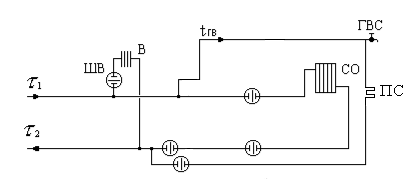 Рисунок 1.5 – Потребитель с открытым водоразбором и циркуляционной линией для микрорайона «СМП»1.3.10. Анализ нормативных и фактических потерь тепловой энергии и теплоносителяРасчет и обоснование нормативов технологических потерь теплоносителя и тепловой энергии в тепловых сетях производится согласно Приказу Минэнерго России № 325 от 30.12.2008 года «Об утверждении порядка определения нормативов технологических потерь при передаче тепловой энергии, теплоносителя» (далее – Порядок).В соответствии с требованиями Порядка для каждого отрезка трубопровода собиралась информация о наружном диаметре и длине трубопровода, виде прокладки и годе ввода трубопровода в эксплуатацию.Расчет производится раздельно для подающего и обратного трубопроводов, проложенных подземным способом.При большом количестве трубопроводов различных диаметров предварительно проводилась сортировка трубопроводов по диаметрам с суммированием длин трубопроводов одинаковых диаметров, и, в дальнейшем, расчёт выполнялся для суммарных длин трубопроводов каждого диаметра. При этом в соответствии с указаниями Порядка также раздельно учитывались трубопроводы, введённые в эксплуатацию до 1990 года, с 1991 по 1998 год, с 1999 по 2003 год и с 2004 года.В результате была получена таблица, в которой трубопроводы рассортированы по диаметрам и по периодам ввода в эксплуатацию.В этой таблице определялись также материальные характеристики, представляющие собой сумму произведений диаметра каждого отрезка трубопровода на его длину, и ёмкость тепловой сети.Следующим шагом расчёта являлся сбор информации о длительности отопительных периодов и среднемесячных температурах наружного воздуха, температур в подающем и обратном трубопроводах и температуры подпиточной воды.Последней информацией, необходимой для расчёта нормированных потерь в сетях теплоснабжения, являются нормы тепловых потерь изолированными трубопроводами при фиксированных разницах температур теплоносителя и окружающей среды, приведённые в приложениях к Порядку.Расчет потерь через изоляцию проводился раздельно для каждого диаметра трубопроводов:Qn = Ln * β* qn* n * 24 * 10-6 , Гкалгде Qn – потери тепла трубопроводами данного диаметра, Гкал;Ln – суммарная длина трубопроводов в двухтрубном исчислении, м;Потери тепла с нормированной утечкой теплоносителя, составляющей согласно Порядку 0,25% емкости трубопроводов тепловой сети в час, определяются по формуле:Qут = 0,0025 * V * ρ * c * (0.75 * t под + 0,25* t обр - t п.в)* n * 24 * 10-6 , Гкалгде V – суммарный объем сети и систем теплопотребления для данного периода, м3;ρ = 1000 кг/м3 – плотность воды;с = 1 ккал/кг*°С – теплоемкость воды;t п.в – температура подпитывающей воды, °С.Общие нормированные потери тепловой энергии в отопительный период определяются суммированием потерь, рассчитанных для всех диапазонов времени ввода трубопроводов в эксплуатацию, и потерь с утечкой.Исходными данными для расчёта нормативов технологических потерь являются среднемесячные температуры наружного воздуха, теплоносителя в подающем и обратном трубопроводах, диаметры и длины всех трубопроводов, длительность отопительного периода.Среднемесячные температуры наружного воздуха, теплоносителя в подающем и обратном трубопроводах для регулируемого 2009 года – из СниП 23-01-99 «Строительная климатология» и температурного графика поставщика тепловой энергии.Информация о каждом типе трубопровода сети теплоснабжения приведена в таблице 1.36. В виду неоднократных смен собственников и эксплуатирующих организаций паспорта тепловых сетей отсутствуют. По имеющейся информации возраст трубопроводов составляет более 20 лет. При расчёте нормированных потерь используется диаметр трубопровода, его длина, тип прокладки – канальная, теплоизоляция – маты и плиты из минеральной ваты, год прокладки до 1989 г.Таблица 1.36 - Информация о каждом трубопроводе сети теплоснабженияВсего протяженность водяной сети теплоснабжения составляет 52,910 метров в двухтрубном исчислении. Материальная характеристика сети теплоснабжения равна 5280,1 м2, ёмкость равна 1349,137 м3.На основе норм удельных потерь тепла из приложений Порядка для всех имеющихся диаметров трубопроводов рассчитаны потери тепла через изоляцию трубопроводов в отопительный период, приведенные в таблице 1.37. На рисунке 1.6. приведена доля потерь в сетях к отпуску тепловой энергии с котельных.*Испытаний на фактические потери не проводилось.Рисунок 1.6 - Доля потерь в тепловых сетях к отпуску с котельных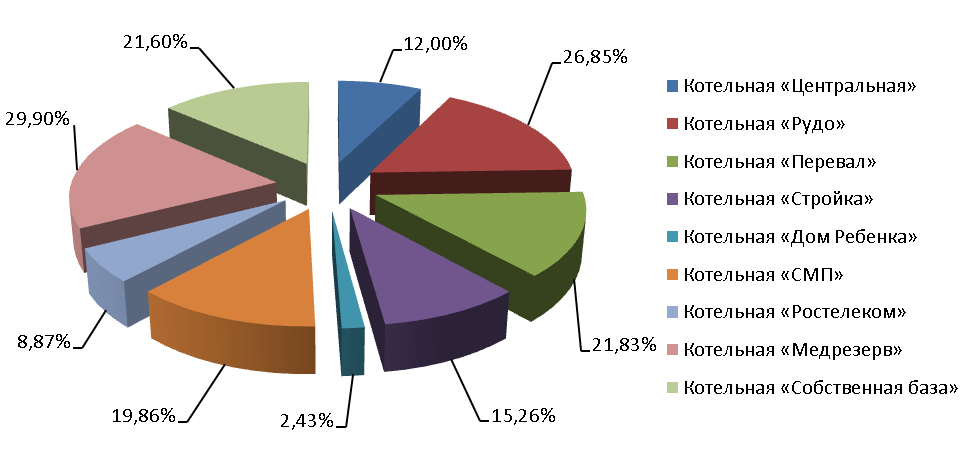 Из приведенного рисунка видно, что нормативные потери ряда котельных превышают 20%. Это свидетельствует о сверхвысоких тепловых потерях, обусловленных завышением диаметров трубопроводов и не эффективности самих сетей. Необходимо предпринимать меры по реконструкции тепловых сетей и внедрения современных теплоизоляционных материалов.1.3.11. Наличие коммерческих приборов учета тепловой энергии и теплоносителя, уровень автоматизации, защита от превышения давленияРуководствуясь пунктом 5 статьи 13 Федерального закона от 23.11.2009 г. №261-ФЗ «Об энергосбережении, и о повышении энергетической эффективности и о внесении изменений в отдельные законодательные акты Российской Федерации» собственники жилых домов, собственники помещений в многоквартирных домах, введенных в эксплуатацию на день вступления Закона № 261-ФЗ в силу, обязаны в срок до 1 января 2012 года обеспечить оснащение таких домов приборами учета используемых воды, природного газа, тепловой энергии, электрической энергии, а также ввод установленных приборов учета в эксплуатацию. При этом многоквартирные дома в указанный срок должны быть оснащены коллективными (общедомовыми) приборами учета используемых коммунальных ресурсов, а также индивидуальными и общими (для коммунальной квартиры) приборами учета.Прибор учета тепловой энергии установлены на паровых котельных и работают в тестовом режиме.Современного оборудования автоматизации ни на котельных, ни на ЦТП в настоящее время не установлено.Защита тепловых сетей от превышения давления не предусмотрена.1.3.12. Статистика отказов тепловых сетей (аварий, инцидентов) восстановлений и среднее время, затраченное на восстановление работоспособности тепловых сетей, за последние 5 летСогласно данным об инцидентах на тепловых сетях за отопительный сезон 2017-2018 гг., возникло 11 аварий на трубопроводах, остальные инциденты было устранены в кратчайшие сроки без отключения потребителей.Потребители тепловой энергии по надежности теплоснабжения делятся на три категории: первая категория – потребители, в отношении которых не допускается перерывов в подаче тепловой энергии и снижения температуры воздуха в помещениях ниже значений, предусмотренных техническими регламентами и иными обязательными требованиями; вторая категория – потребители, в отношении которых допускается снижение температуры в отапливаемых помещениях на период ликвидации аварии, но не более 54 ч;жилых и общественных зданий до 12 °С; промышленных зданий до 8 °С; третья категория – остальные потребители.При аварийных ситуациях на источнике тепловой энергии или в тепловых сетях в течение всего ремонтно-восстановительного периода должны обеспечиваться (если иные режимы не предусмотрены договором теплоснабжения): подача тепловой энергии (теплосносителя) в полном объеме потребителям первой категории; подача тепловой энергии (теплосносителя) на отопление и вентиляцию жилищно-коммунальным и промышленным потребителям второй и третьей категорий в размерах, указанных в таблице 1.38; согласованный сторонами договора теплоснабжения аварийный режим расхода пара и технологической горячей воды; согласованный сторонами договора теплоснабжения аварийный тепловой режим работы неотключаемых вентиляционных систем; среднесуточный расход теплоты за отопительный период на горячее водоснабжение (при невозможности его отключения).Таблица 1.38– Допустимое снижение подачи тепловой энергииКак отмечалось выше, аварийные ситуации, возникающие на тепловых сетях, устраняются в кратчайшие сроки. Ремонт системы теплоснабжения занимает, как правило, не более 36 ч.1.3.13. Описание процедур диагностики состояния тепловых сетей и планирования капитальных (текущих) ремонтовС целью диагностики состояния тепловых сетей проводятся гидравлические и температурные испытания теплотрасс, а также на тепловые потери. Гидравлическое испытание тепловых сетей производят дважды: сначала проверяют прочность и плотность теплопровода без оборудования и арматуры, после весь теплопровод, который готов к эксплуатации, с установленными грязевиками, задвижками, компенсаторами и остальным оборудованием. Повторная проверка нужна потому, что при смонтированном оборудовании и арматуре тяжелее проверить плотность и прочность сварных швов. В случаях, когда при испытании теплопроводов без оборудования и арматуры имеет место падение давления по приборам, значит, имеющиеся сварные швы неплотные (естественно, если в самих трубах нет свищей, трещин и пр.). Падение давления при испытании трубопроводов с установленным оборудованием и арматурой, возможно, свидетельствует, что помимо стыков выполнены с дефектами еще сальниковые уплотнения или фланцевые соединения. При предварительном испытании проверяется на плотность и прочность не только сварные швы, но и стенки трубопроводов, т.к. бывает, что трубы имеют трещины, свищи и прочие заводские дефекты. Испытания смонтированного трубопровода должны выполняться до монтажа теплоизоляции. Помимо этого, трубопровод не должен быть засыпан или закрыт инженерными конструкциями. Когда трубопровод сварен из бесшовных цельнотянутых труб, он может предъявляться к испытанию уже изолированным, но только с открытыми сварными стыками. При окончательном испытании подлежат проверке места соединения отдельных участков (в случаях испытания теплопровода частями), сварные швы грязевиков и сальниковых компенсаторов, корпуса оборудования, фланцевые соединения. Во время проверки сальники должны быть уплотнены, а секционные задвижки полностью открыты.При гидравлическом испытании тепловых сетей последовательность проведения работ такая:- проводят очистку теплопроводов;- устанавливают манометры, заглушки и краны;- подключают воду и гидравлический пресс;- заполняют трубопроводы водой до необходимого давления;- проводят осмотр теплопроводов и помечают места, где обнаружены дефекты;- устраняют дефекты;- производят второе испытание;- отключают от водопровода и производят спуск воды из труб;- снимают манометры и заглушки.Для заполнения трубопроводов водой и хорошего удаления из труб воздуха водопровод присоединяют к нижней части теплопровода. Возле каждого воздушного крана необходимо выставить дежурного. Сначала через воздушников поступает только воздух, потом воздушно-водяная смесь и, наконец, только вода. По достижении выхода только воды кран перекрывается. Далее кран еще два-три раза периодически открывают для полного выпуска оставшейся части воздуха сверхних точек. Перед началом наполнения тепловой сети все воздушники необходимо открыть, а дренажи закрыть. Испытание проводят давлением, равном рабочему с коэффициентом 1,25. Под рабочим понимают максимальное давление, которое может возникнуть на данном участке в процессе эксплуатации.При случаях испытания теплопровода без оборудования и арматуры давление поднимают до расчетного и выдерживают его на протяжении 10 мин, контролируя при этом падение давления, после снижают его до рабочего, проводят осмотр сварных соединений и обстукивают стыки. Испытания считают удовлетворительными, если отсутствует падение давления, нет течи и потения стыков. Испытания с установленным оборудованием и арматурой проводят с выдержкой в течение 15 мин, проводят осмотр фланцевых и сварных соединений, арматуры и оборудования, сальниковых уплотнений, после давление снижают до рабочего. Испытания считают удовлетворительными, если в течение 2 ч падение давления не превышает 10%. Испытательное давление проверяет не только герметичность, но и прочность оборудования и трубопровода.После испытания воду необходимо удалять из труб полностью. Как правило, вода для испытаний не проходит специальную подготовку и может снизить качество сетевой воды и быть причиной коррозии внутренних поверхностей труб.Температурные испытания тепловых сетей на максимальную температуру теплоносителя, находящихся в эксплуатации длительное время и имеющих ненадежные участки проводиться после ремонта и предварительного испытания этих сетей на прочность и плотность, но не позднее чем за 3 недели до начала отопительного периода.Температурным испытаниям подвергаться вся сеть от источника тепловой энергии до индивидуальных тепловых пунктов потребителей. Температурные испытания проводятся при устойчивых суточных плюсовых температурах наружного воздуха. Началу испытания тепловой сети на максимальную температуру теплоносителя должен предшествовать, прогрев тепловой сети при температуре воды в подающем трубопроводе 100 °С. Продолжительность прогрева составляет порядка двух часов. Перед началом испытания производится расстановка персонала в пунктах наблюдения и по трассе тепловой сети.В предусмотренный программой срок на источнике тепловой энергии начинается постепенное повышение температуры воды до установленного максимального значения при строгом контроле за давлением в обратном коллекторе сетевой воды на источнике тепловой энергии и величиной подпитки (дренажа). Заданная максимальная температура теплоносителя поддерживается постоянной в течение установленного программой времени (не менее 2 ч), а затем плавно понижается до 70-80 °С.Скорость повышения и понижения температуры воды в подающем трубопроводе выбирается такой, чтобы в течение всего периода испытания соблюдалось заданное давление в обратном коллекторе сетевой воды на источнике тепловой энергии. Поддержание давления в обратном коллекторе сетевой воды на источнике тепловой энергии при повышении температуры первоначально должно проводиться путем регулирования величины подпитки, а после полного прекращения подпитки в связи с увеличением объема сетевой воды при нагреве путем дренирования воды из обратного коллектора.С момента начала прогрева тепловой сети и до окончания испытания во всех пунктахнаблюдения непрерывно (с интервалом 10 мин) ведутся измерения температур и давлений сетевой воды с записью в журналы.Руководитель испытания по данным, поступающим из пунктов наблюдения, следит за повышением температуры сетевой воды на источнике тепловой энергии и в тепловой сети и прохождением температурной волны по участкам тепловой сети.Для своевременного выявления повреждений, которые могут возникнуть в тепловой сети при испытании, особое внимание должно уделяться режимам подпитки и дренирования, которые связаны с увеличением объема сетевой воды при ее нагреве. Поскольку расходы подпиточной и дренируемой воды в процессе испытания значительно изменяются, это затрудняет определение по ним момента появления неплотностей в тепловой сети. Поэтому в период неустановившегося режима необходимо анализировать причины каждого резкого увеличения расхода подпиточной воды и уменьшения расхода дренируемой воды.Нарушение плотности тепловой сети при испытании может быть выявлено с наибольшей достоверностью в период установившейся максимальной температуры сетевой воды. Резкое отклонение величины подпитки от начальной в этот период свидетельствует о появлении не плотности в тепловой сети и необходимости принятия срочных мер по ликвидации повреждения.Специально выделенный персонал во время испытания должен объезжать и осматривать трассу тепловой сети и о выявленных повреждениях (появление парения, воды на трассе сети и др.) немедленно сообщать руководителю испытания. При обнаружении повреждений, которые могут привести к серьезным последствиям, испытание должно быть приостановлено до устранения этих повреждений.Системы теплопотребления, температура воды в которых при испытании превысила допустимые значения 95 °С должны быть немедленно отключены.Измерения температуры и давления воды в пунктах наблюдения заканчиваются после прохождения в данном месте температурной волны и понижения температуры сетевой воды в подающем трубопроводе до 100 °С.Испытание считается законченным после понижения температуры воды в подающем трубопроводе тепловой сети до 70-80 °С.Испытания по определению тепловых потерь в тепловых сетях проводятся один раз в пять лет на с целью разработки энергетических характеристик и нормирования эксплуатационных тепловых потерь, а также оценки технического состояния тепловых сетей.Осуществление разработанных гидравлических и температурных режимов испытаний производится в следующем порядке:- включаются расходомеры на линиях сетевой и подпиточной воды и устанавливаются термометры на циркуляционной перемычке конечного участка кольца, на выходе трубопроводов из теплоподготовительной установки и на входе в нее;- устанавливается определенный расчетом расход воды по циркуляционному кольцу, который поддерживается постоянным в течение всего периода испытаний;- устанавливается давление в обратной линии испытываемого кольца на входе ее в теплоподготовительную установку;- устанавливается температура воды в подающей линии испытываемого кольца на выходе из теплоподготовительной установки.Отклонение расхода сетевой воды в циркуляционном кольце не должно превышать ±2 % расчетного значения.Температура воды в подающей линии должна поддерживаться постоянной с точностью ±0,5 °С.Определение тепловых потерь при подземной прокладке сетей производится при установившемся тепловом состоянии, что достигается путем стабилизации температурного поля в окружающем теплопроводы грунте, при заданном режиме испытаний.Показателем достижения установившегося теплового состояния грунта на испытываемом кольце является постоянство температуры воды в обратной линии кольца на входе в теплоподготовительную установку в течение 4 ч.Во время прогрева грунта измеряются расходы циркулирующей и подпиточной воды, температура сетевой воды на входе в теплоподготовительную установку и выходе из нее и на перемычке конечного участка испытываемого кольца. Результаты измерений фиксируются одновременно через каждые 30 мин.Продолжительность периода достижения установившегося теплового состояния кольца существенно сокращается, если перед испытанием горячее водоснабжение присоединенных к испытываемой магистрали потребителей осуществлялось при температуре воды в подающей линии, близкой к температуре испытаний.Начиная с момента достижения установившегося теплового состояния во всех намеченных точках наблюдения устанавливаются термометры и измеряется температура воды. Запись показаний термометров и расходомеров ведется одновременно с интервалом 10 мин. Продолжительность основного режима испытаний должна составлять не менее 8 часов.На заключительном этапе испытаний методом "температурной волны" уточняется время «продолжительность достижения установившегося теплового состояния испытываемого кольца».На этом этапе температура воды в подающей линии за 20-40 мин повышается на 10-20 С по сравнению со значением температуры испытания и поддерживается постоянной на этом уровне в течение 1 ч. Затем с той же скоростью температура воды понижается до значения температуры испытания, которое и поддерживается до конца испытаний.Расход воды при режиме "температурной волны" остается неизменным. Прохождение "температурной волны" по испытываемому кольцу фиксируется с интервалом 10 мин во всех точках наблюдения, что дает возможность определить фактическую продолжительность пробега частиц воды но каждому участку испытываемого кольца.Испытания считаются законченными после того, как "температурная волна" будет отмечена в обратной линии кольца на входе в теплоподготовительную установку.Суммарная продолжительность основного режима испытаний и периода пробега "температурной волны" составляет удвоенное время продолжительности достижения установившегося теплового состояния испытываемого кольца плюс 10-12 ч.В результате испытаний определяются тепловые потери для каждого из участков испытываемого кольца отдельно по подающей и обратной линиям.ООО «УКС» выполняет ряд процедур диагностики состояния тепловых сетей и планирования капитальных и текущих ремонтов. По результатам осмотра оборудования тепловой сети и самой трассы при обходах оценивают состояние оборудования, трубопроводов, строительно-изоляционных конструкций, интенсивность и опасность процесса наружной коррозии труб и намечают необходимые мероприятия по устранению выявленных дефектов или неполадок. Дефекты, которые не могут быть устранены без отключения теплопровода, но не представляющие непосредственной опасности для надежной эксплуатации, заносят в журнал ремонтов для ликвидации в период ближайшего останова теплопровода или в период ремонта. Дефекты, которые могут вызвать аварию в сети, устраняют немедленно. Все виды работ осуществляются по Программе, утверждаемой главным инженером предприятия. Методы технической диагностики, осуществляемые на сетях эксплуатационной ответственности ООО «УКС»:Опресcовка на прочность повышенным давлением (гидравлические испытания). Метод применяется и был разработан с целью выявления ослабленных мест трубопровода в ремонтный период и исключения появления повреждений в отопительный период. Он имел долгий период освоения и внедрения, но в настоящее время показывает низкую эффективность 20 – 40%. То есть только 20% повреждений выявляется в ремонтный период и 80% уходит на период отопления. Метод применяется в комплексе оперативной системы сбора и анализа данных о состоянии теплопроводов. Участки тепловых сетей, не прошедшие гидравлические испытания, подвергаются ремонту и устранению всех выявленных дефектовРевизия запорной арматуры. Вся запорная арматура перед установкой и пуском в эксплуатацию проходит предварительную проверку, в ходе которой проверяется ее соответствие проекту, наличие паспорта изготовителя, сертификата соответствия, отсутствие таких дефектов, как трещины и раковины, свободный ход штока, комплектация и. т. д. В случае нарушений по одному из пунктов принимается решение о возврате. Перед монтажом запорная арматура должна пройти ревизию, которой предусматривается:- разборка арматуры без демонтажа запорной и регулирующей части штока; - очистка и смазка ходовой части;- проверка уплотнительных поверхностей;- обратная сборка с установкой прокладок, набивкой сальника и проверкой плавности хода штока;- гидравлические испытания на плотность и прочность.Кроме того, ревизии подвергается вся арматура, нормативный срок эксплуатации которой истек.Метод акустической диагностики. Используются корреляторы усовершенствованной конструкции. Метод имеет перспективу как информационная составляющая в комплексе методов мониторинга состояния действующих теплопроводов, он хорошо вписывается в процесс эксплуатации и конструктивные особенности прокладок тепловых сетей.Тепловая аэросъемка в ИК-диапазоне. Метод очень эффективен для планирования ремонтов и выявления участков с повышенными тепловыми потерями. Съемку необходимо проводить весной (март-апрель) и осенью (октябрь-ноябрь), когда система отопления работает, но снега на земле нет. Недостатком метода является высокая стоимость проведения обследования.Метод акустической эмиссии. Метод, проверенный в мировой практике и позволяющий точно определять местоположение дефектов стального трубопровода, находящегося под изменяемым давлением, но по условиям применения на действующих теплосетях имеет ограниченную область использования. Метод наземного тепловизионного обследования с помощью тепловизора. При доступной поверхности трассы, желательно с однородным покрытием, наличием точной исполнительной документации, с применением специального программного обеспечения, может очень хорошо показывать состояние обследуемого участка. По вышеназванным условиям применение возможно только на 10% старых прокладок. В некоторых случаях метод эффективен для поиска утечек.В настоящее время теплосетевыми и теплоснабжающими организациями на территории России применяются более современные методы диагностики состояния тепловых сетей. Следует выделить перспективные методы технической диагностики, не нашедшие применения на Предприятии, которые в ближайшей перспективе могут использоваться в дополнение к существующим методам:Шурфовка трубопроводов тепловых сетей. Применяются для контроля состояния подземных теплопроводов, теплоизоляционных и строительных конструкций. Число ежегодно проводимых плановых шурфовок устанавливают в зависимости от протяженности сети, типов прокладки и теплоизоляционных конструкций и количества коррозионных повреждений труб. На каждые 5 км трассы должно быть не менее одного шурфа. На новых участках сети шурфовки производят, начиная с третьего года эксплуатации. Эксплуатирующая организация должна иметь специальную схему тепловой сети, на которой отмечают места и результаты шурфовок, места аварийных повреждений и затопления трассы, переложенные участки.Метод магнитной памяти металла. Метод хорош для выявления участков с повышенным напряжением металла при непосредственном контакте с трубопроводом ТС. Используется там, где можно прокатывать каретку по голому металлу трубы, этим обусловлена и ограниченность его применения.Метод магнитной томографии металла теплопроводов с поверхности земли. Метод имеет мало статистики и пока трудно сказать о его эффективности в условиях города.Схема формирования плана проектирования перекладок на основе данных мониторинга состояния прокладок теплосетей представлена на рисунке 1.7.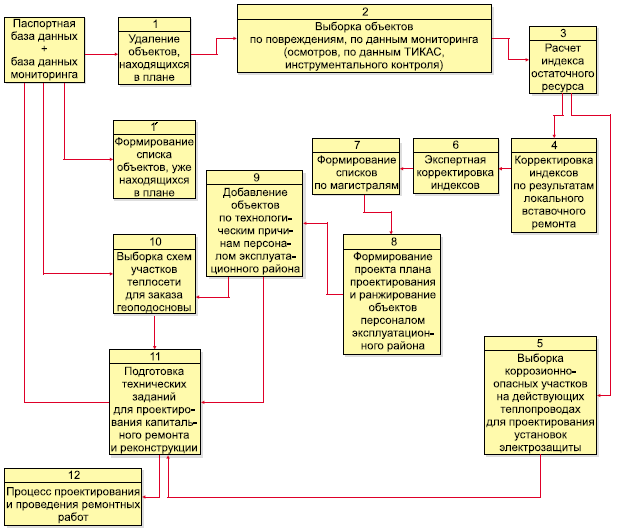 Рисунок 1.7 – Схема формирования плана проектирования и перекладокОбщая протяженность тепловых сетей 31,364 км. Около 50% теплосетей имеют повышенную степень износа. Это означает, что для поддержания надежности теплоснабжения городского поселения и обеспечения безопасности необходимо в короткий летний (ремонтный) период найти самые опасные (ненадежные) места и локально заменить их новыми трубами. Помимо этого нужно проанализировать данные о состоянии наиболее протяженных теплопроводов и выбрать участки, в первую очередь требующие реконструкции или капитального ремонта. Последнюю операцию необходимо произвести в течение одного месяца после завершения опрессовок.1.3.14. Описание периодичности и соответствия техническим регламентам и иным обязательным требованиям процедур летних ремонтов с параметрами и методами испытаний (гидравлических, температурных, на тепловые потери) тепловых сетейПод термином «летний ремонт» имеется в виду планово предупредительный ремонт, проводимый в межотопительный период. В отношении периодичности проведения так называемых летних ремонтов, а также параметров и методов испытаний тепловых сетей требуется следующее:1. Техническое освидетельствование тепловых сетей должно производиться не реже 1 раза в 5 лет в соответствии с п.2.5 МДК 4 - 02.2001 «Типовая инструкция по технической эксплуатации тепловых сетей систем коммунального теплоснабжения»;2. Оборудование тепловых сетей в том числе тепловые пункты и системы теплопотребления до проведения пуска после летних ремонтов должно быть подвергнуто гидравлическому испытанию на прочность и плотность, а именно: элеваторные узлы, калориферы и водоподогреватели отопления давлением 1,25 рабочего, но не ниже 1 МПа (10 кгс/см2), системы отопления с чугунными отопительными приборами давлением 1,25 рабочего, но не ниже 0,6 МПа (6 кгс/см2), а системы панельного отопления давлением 1 МПа (10 кгс/см2) (п.5.28 МДК 4 - 02.2001);3. Испытанию на максимальную температуру теплоносителя должны подвергаться все тепловые сети от источника тепловой энергии до тепловых пунктов систем теплопотребления, данное испытание следует проводить, как правило, непосредственно перед окончанием отопительного сезона при устойчивых суточных плюсовых температурах наружного воздуха в соответствии с п.1.3, 1.4 РД 153-34.1-20.329-2001 «Методические указания по испытанию водяных тепловых сетей на максимальную температуру теплоносителя».Согласно п.6.82 МДК 4-02.2001 «Типовая инструкция по технической эксплуатации тепловых сетей систем коммунального теплоснабжения»:Тепловые сети, находящиеся в эксплуатации, должны подвергаться следующим испытаниям: гидравлическим испытаниям с целью проверки прочности и плотности трубопроводов, их элементов и арматуры; испытаниям на максимальную температуру теплоносителя (температурным испытаниям) для выявления дефектов трубопроводов и оборудования тепловой сети, контроля за их состоянием, проверки компенсирующей способности тепловой сети; испытаниям на тепловые потери для определения фактических тепловых потерь теплопроводами в зависимости от типа строительно-изоляционных конструкций, срока службы, состояния и условий эксплуатации; испытаниям на гидравлические потери для получения гидравлических характеристик трубопроводов; испытаниям на потенциалы блуждающих токов (электрическим измерениям для определения коррозионной агрессивности грунтов и опасного действия блуждающих токов на трубопроводы подземных тепловых сетей).Все виды испытаний должны проводиться раздельно. Совмещение во времени двух видов испытаний не допускается.На каждый вид испытаний должна быть составлена рабочая программа, которая утверждается главным инженером органа эксплуатации тепловых сетей (далее по тексту – ОЭТС).При получении тепловой энергии от источника тепла, принадлежащего другой организации, рабочая программа согласовывается с главным инженером этой организации.За два дня до начала испытаний утвержденная программа передается диспетчеру ОЭТС и руководителю источника тепла для подготовки оборудования и установления требуемого режима работы сети.Рабочая программа испытания должна содержать следующие данные:  задачи и основные положения методики проведения испытания; перечень подготовительных, организационных и технологических мероприятий;  последовательность отдельных этапов и операций во время испытания; режимы работы оборудования источника тепла и тепловой сети (расход и параметры теплоносителя во время каждого этапа испытания); схемы работы насосно-подогревательной установки источника тепла при каждом режиме испытания; схемы включения и переключений в тепловой сети; сроки проведения каждого отдельного этапа или режима испытания; точки наблюдения, объект наблюдения, количество наблюдателей в каждой точке;  оперативные средства связи и транспорта; меры по обеспечению техники безопасности во время испытания;  список ответственных лиц за выполнение отдельных мероприятий.Руководитель испытания перед началом испытания должен выполнить следующие действия: проверить выполнение всех подготовительных мероприятий; организовать проверку технического и метрологического состояния средств измерений согласно нормативно-технической документации; проверить отключение предусмотренных программой пунктов; провести инструктаж всех членов бригады и сменного персонала поих обязанностям во время каждого отдельного этапа испытания, а такжемерам по обеспечению безопасности непосредственных участников испытания и окружающих лиц.Гидравлическое испытание на прочность и плотность тепловых сетей, находящихся в эксплуатации, должно быть проведено после капитального ремонта до начала отопительного периода. Испытание проводится по отдельным отходящим от источника тепла магистралям при отключенных водонагревательных установках источника тепла, отключенных системах теплопотребления, при открытых воздушниках на тепловых пунктах потребителей. Магистрали испытываются целиком или по частям в зависимости от технической возможности обеспечения требуемых параметров, а также наличия оперативных средств связи между диспетчером ОЭТС, персоналом источника тепла и бригадой, проводящей испытание, численности персонала, обеспеченности транспортом.Каждый участок тепловой сети должен быть испытан пробным давлением, минимальное значение которого должно составлять 1,25 рабочего давления. Значение давления устанавливается техническим руководителем ОЭТС в соответствии с требованиями Правил устройства и безопасной эксплуатации трубопроводов пара и горячей воды.Максимальное значение пробного давления устанавливается в соответствии с указанными правилами и с учетом максимальных нагрузок, которые могут принять на себя неподвижные опоры.В каждом конкретном случае значение пробного давления устанавливается техническим руководителем ОЭТС в допустимых пределах, указанных выше.При гидравлическом испытании на прочность и плотность давление в самых высоких точках тепловой сети доводится до значения пробного давления за счет давления, развиваемого сетевым насосом источника тепла или специальным насосом из опрессовочного пункта.При испытании участков тепловой сети, в которых по условиям профиля местности сетевые и стационарные опрессовочные насосы не могут создать давление, равное пробному, применяются передвижные насосные установки и гидравлические прессы.Длительность испытаний пробным давлением устанавливается главным инженером ОЭТС, но должна быть не менее 10 мин с момента установления расхода подпиточной воды на расчетном уровне. Осмотр производится после снижения пробного давления до рабочего.Тепловая сеть считается выдержавшей гидравлическое испытание на прочность и плотность, если при нахождении ее в течение 10 мин под заданным пробным давлением значение подпитки не превысило расчетного давления.Температура воды в трубопроводах при испытаниях на прочность и плотность не должна превышать 40 °С.Периодичность проведения испытания тепловой сети на максимальную температуру теплоносителя (далее - температурные испытания) определяется руководителем ОЭТС.Температурным испытаниям должна подвергаться вся сеть от источника тепла до тепловых пунктов систем теплопотребления.Температурные испытания должны проводиться при устойчивых суточных плюсовых температурах наружного воздуха.За максимальную температуру следует принимать максимально достижимую температуру сетевой воды в соответствии с утвержденным температурным графиком регулирования отпуска тепла на источнике.Температурные испытания тепловых сетей, находящихся в эксплуатации длительное время и имеющих ненадежные участки, должны проводиться после ремонта и предварительного испытания этих сетей на прочность и плотность, но не позднее чем за 3 недели до начала отопительного периода.Температура воды в обратном трубопроводе при температурных испытаниях не должна превышать 90 °С. Попадание высокотемпературного теплоносителя в обратный трубопровод не допускается во избежание нарушения нормальной работы сетевых насосов и условий работы компенсирующих устройств.Для снижения температуры воды, поступающей в обратный трубопровод, испытания проводятся с включенными системами отопления, присоединенными через смесительные устройства (элеваторы, смесительные насосы) и водоподогреватели, а также с включенными системами горячего водоснабжения, присоединенными по закрытой схеме и оборудованными автоматическими регуляторами температуры.На время температурных испытаний от тепловой сети должны быть отключены:  отопительные системы детских и лечебных учреждений; неавтоматизированные системы горячего водоснабжения, присоединенные по закрытой схеме; системы горячего водоснабжения, присоединенные по открытой схеме;  отопительные системы с непосредственной схемой присоединения; калориферные установки.Отключение тепловых пунктов и систем теплопотребления производится первыми со стороны тепловой сети задвижками, установленными на подающем и обратном трубопроводах тепловых пунктов, а в случае неплотности этих задвижек - задвижками в камерах на ответвлениях к тепловым пунктам. В местах, где задвижки не обеспечивают плотности отключения, необходимо устанавливать заглушки.Испытания по определению тепловых потерь в тепловых сетях должны проводиться один раз в пять лет на магистралях, характерных для данной тепловой сети по типу строительно-изоляционных конструкций, сроку службы и условиям эксплуатации, с целью разработки нормативных показателей и нормирования эксплуатационных тепловых потерь, а также оценки технического состояния тепловых сетей. График испытаний утверждается техническим руководителем ОЭТС.Испытания по определению гидравлических потерь в водяных тепловых сетях должны проводиться один раз в пять лет на магистралях, характерных для данной тепловой сети по срокам и условиям эксплуатации, с целью определения эксплуатационных гидравлических характеристик для разработки гидравлических режимов, а также оценки состояния внутренней поверхности трубопроводов. График испытаний устанавливается техническим руководителем ОЭТС.При проведении любых испытаний абоненты за три дня до начала испытаний должны быть предупреждены о времени проведения испытаний и сроке отключения систем теплопотребления с указанием необходимых мер безопасности. Предупреждение вручается под расписку ответственному лицу потребителя.Техническое обслуживание и ремонтОЭТС должны быть организованы техническое обслуживание и ремонт тепловых сетей.Ответственность за организацию технического обслуживания и ремонта несет административно-технический персонал, за которым закреплены тепловые сети.Объем технического обслуживания и ремонта должен определяться необходимостью поддержания работоспособного состояния тепловых сетей.При техническом обслуживании следует проводить операции контрольного характера (осмотр, надзор за соблюдением эксплуатационных инструкций, технические испытания и проверки технического состояния) и технологические операции восстановительного характера (регулирование и наладка, очистка, смазка, замена вышедших из строя деталей без значительной разборки, устранение различных мелких дефектов).Основными видами ремонтов тепловых сетей являются капитальный и текущий ремонты. При капитальном ремонте должны быть восстановлены исправность и полный илиблизкий к полному ресурс установок с заменой или восстановлением любых их частей, включая базовые.При текущем ремонте должна быть восстановлена работоспособность установок, заменены и (или) восстановлены отдельные их части.Система технического обслуживания и ремонта должна носить предупредительный характер.При планировании технического обслуживания и ремонта должен быть проведен расчет трудоемкости ремонта, его продолжительности, потребности в персонале, а также материалах, комплектующих изделиях и запасных частях.На все виды ремонтов необходимо составить годовые и месячные планы (графики). Годовые планы ремонтов утверждает главный инженер организации.Планы ремонтов тепловых сетей организации должны быть увязаны с планом ремонта оборудования источников тепла.В системе технического обслуживания и ремонта должны быть предусмотрены:  подготовка технического обслуживания и ремонтов; вывод оборудования в ремонт; оценка технического состояния тепловых сетей и составление дефектных ведомостей; проведение технического обслуживания и ремонта;  приемка оборудования из ремонта; контроль и отчетность о выполнении технического обслуживания и ремонта. Организационная структура ремонтного производства, технология ремонтных работ,порядок подготовки и вывода в ремонт, а также приемки и оценки состояния отремонтированных тепловых сетей должны соответствовать НТД.1.3.15. Уровень автоматизации центральных тепловых пунктов, насосных станцийВ настоящий момент автоматизация источников теплоснабжения котельных  ООО «УКС», находится в режиме планов и разработок.1.3.16. Оценка тепловых потерь в тепловых сетях за последние 3 года при отсутствии приборов учета тепловой энергииДля оценки тепловых потерь в тепловых сетях принимаем утверждённые нормативы технологических потерь при передачи тепловой энергии, теплоносителя по тепловым сетям на 2019 год. Расчет изменения доли тепловых потерь к отпуску в тепловые сети за 3 года приведен в таблице 1.39.В целом доля нормативных потерь при передаче тепловой энергии снижается, но в целом имеет высокий показатель, не соответствующий современным требованиям энергосбережения и повышения энергетической эффективности.1.3.17 Статистика отказов тепловых сетей (аварий, инцидентов) за последние 5 летНа тепловых сетях, централизованных отельных городского поселения Слюдянка, происходили небольшие аварийные ситуации, которые не приводили к отказам работы системы теплоснабжения.Данные о статистике отказов на тепловых сетях за последние 3 года документально зафиксированы.1.3.18 Статистика восстановлений (аварийно-восстановительных ремонтов) тепловых сетей и среднее время, затраченное на восстановление работоспособности тепловых сетей, за последние 5 летИнформация о количестве восстановлений (аварийно-восстановительных ремонтов) тепловых сетей и среднем времени, затраченном на восстановление работоспособности тепловых сетей, за последние 5 лет предоставлена в разделе 1.3.12.Часть 4 "Зоны действия источников тепловой энергии"На территории городского поселения действует 10 источников централизованного теплоснабжения.Источники тепловой энергии городского поселения, находятся в пользовании на основании концессионного соглашения с июля 2018 года ООО «УКС» г. Слюдянка. ООО «Управление коммунальными системами» осуществляет теплоснабжение собственных цехов и промышленных предприятий, а также теплоснабжение жилых и социальных потребителей городского поселения.Процессы производства и передачи тепловой энергии от котельных описаны в части 2 главы 1. Описание процессов транспортировки тепловой энергии от котельных, транзитом через тепловые сети к жилым и социальным потребителям приведено в части 3 главы 1.Границы зон действия котельных и индивидуальных источников тепловой энергии, представлены на рисунке 1.1 в части1 главы 1.Часть 5 " Тепловые нагрузки потребителей тепловой энергии, групп потребителей тепловой энергии"1.5.1. Описание значений спроса на тепловую мощность в расчетных элементах территориального деленияРасчетными элементами территориального деления, неизменяемыми в границах на весь срок проектирования, являются кадастровые кварталы, в границах которых расположены зоны действия муниципальных котельных. Значения потребления тепловой энергии (мощности) при расчетных температурах наружного воздуха в соответствии с требованиями строительной климатологии приведены в таблице 2.19.Таблица 2.19 – Значения потребления тепловой энергии (мощности) при расчетныхтемпературах наружного воздуха в расчетных элементах территориального деления по температурному графику 95-70, °С1.5.2. Описание значений расчетных тепловых нагрузок на коллекторах источников тепловой энергииЗначение тепловой нагрузки на коллекторах источников тепловой энергии котельных г.п. Слюдянка приведены в таблице 2.20.1.5.3. Описание случаев и условий применения отопления жилых помещений в многоквартирных домах с использованием индивидуальных квартирных источников тепловой энергииТеплоснабжение ряда потребителей частного сектора и вновь вводимых зданий осуществляется от индивидуальных квартирных источников тепловой энергии.Степень обеспеченности теплоснабжением существующих потребителей на территории городского поселения рассмотрена в Главе 2.В соответствии с требованиями п. 15 статьи 14 ФЗ №190 «О теплоснабжении» «Запрещается переход на отопление жилых помещений в многоквартирных домах с использованием индивидуальных квартирных источников тепловой энергии при наличии осуществлённого в надлежащем порядке подключения к системам теплоснабжения многоквартирных домов» перевод многоквартирных жилых домов на использование поквартирных источников не ожидается.1.5.4. Описание величины потребления тепловой энергии в расчетных элементах территориального деления за отопительный период и за год в целомВ виду отсутствия приборов учета отпуска тепловой энергии с котельных и потребления зданиями, невозможно определить значения потребления тепловой энергии ни по одной зоне теплоснабжения. Все расчеты осуществляются в соответствии с методическими рекомендациями.1.5.5. Описание существующих нормативов потребления тепловой энергии для населения на отопление и горячее водоснабжениеВ соответствии с приказом министерства жилищной политики, энергетики и транспорта Иркутской области от 17.11.2020 года № 58-38-мпр установлены и утверждены отдельные нормативы потребления коммунальных услуг на территории Иркутской области.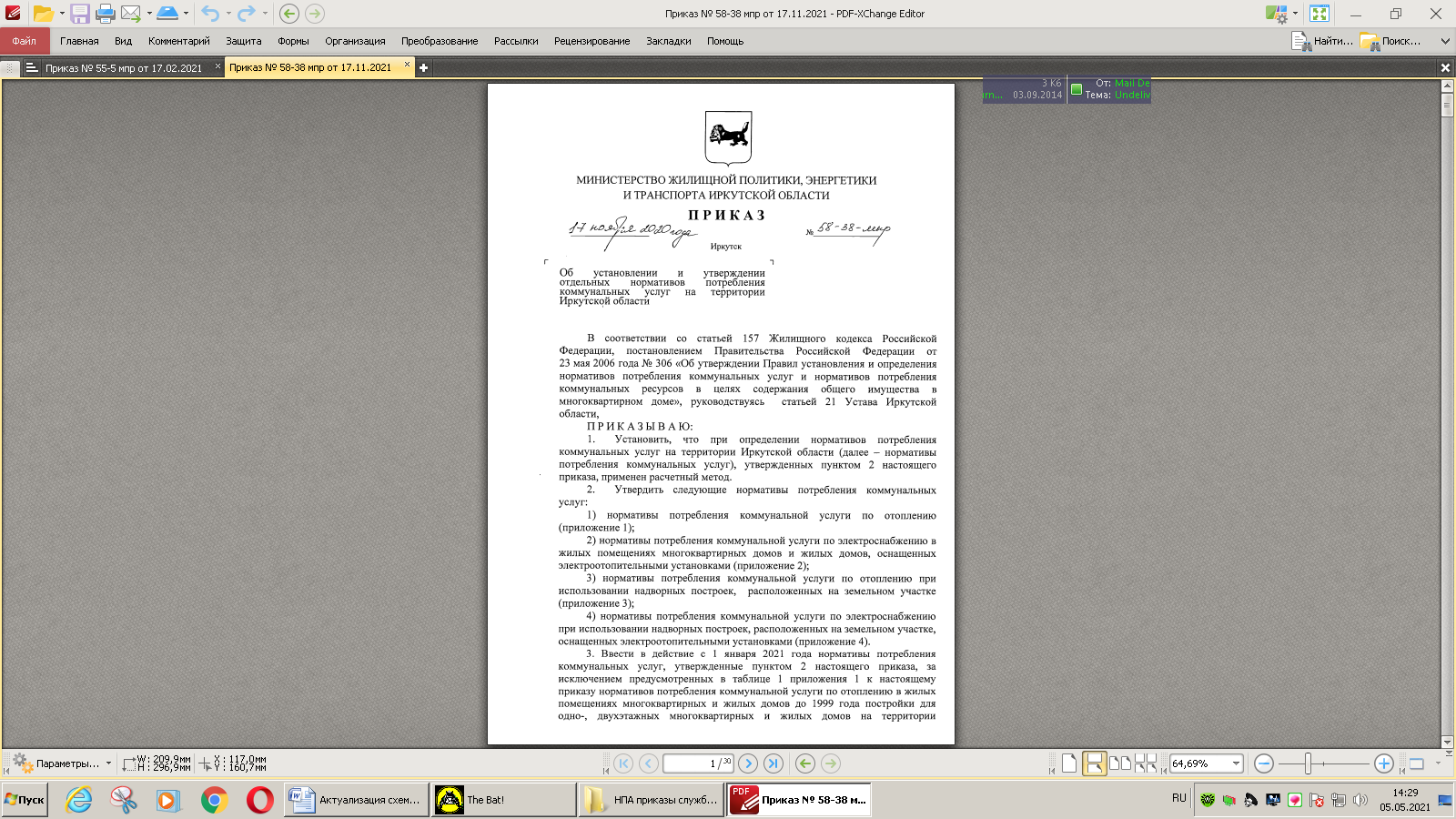 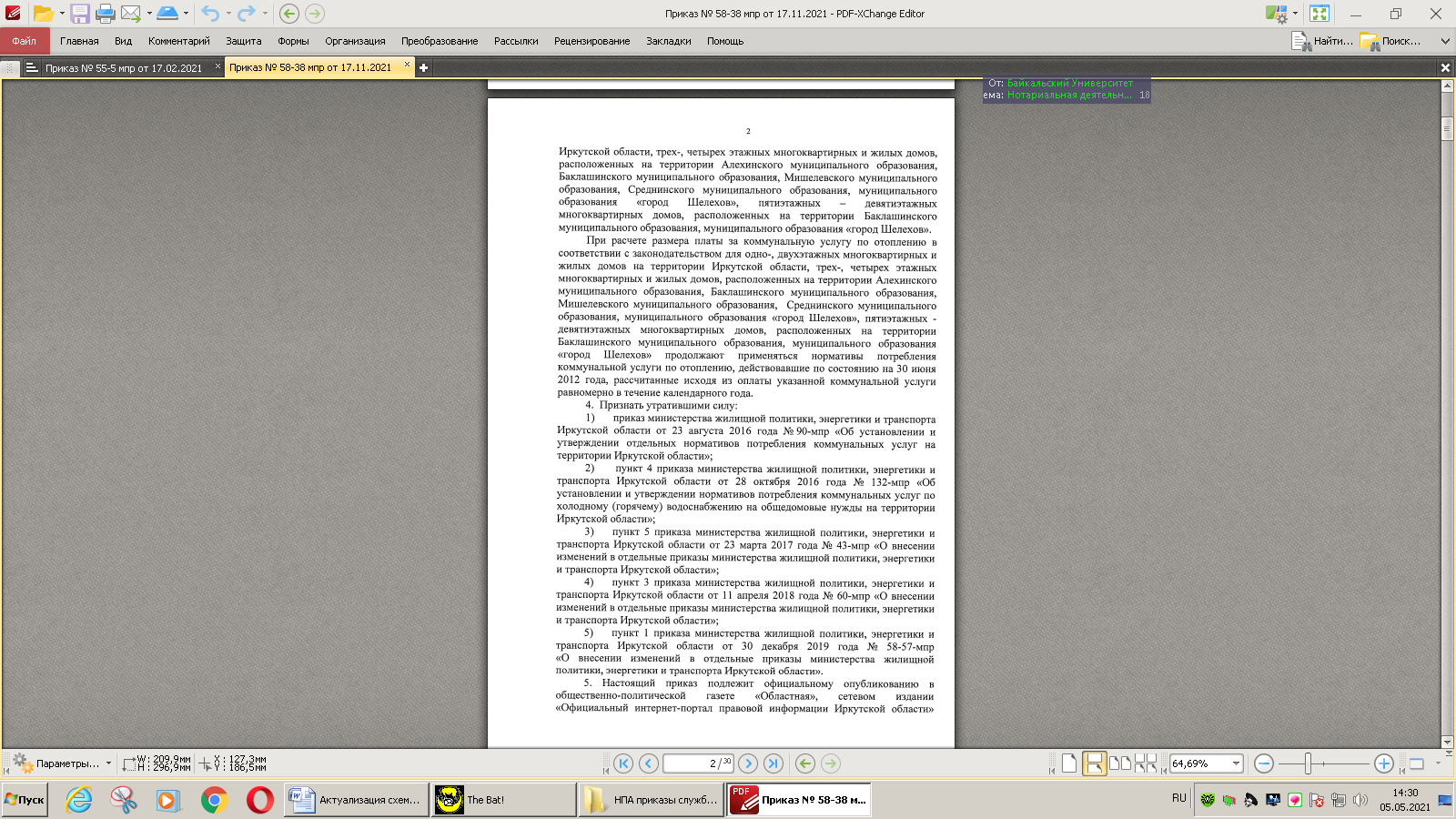 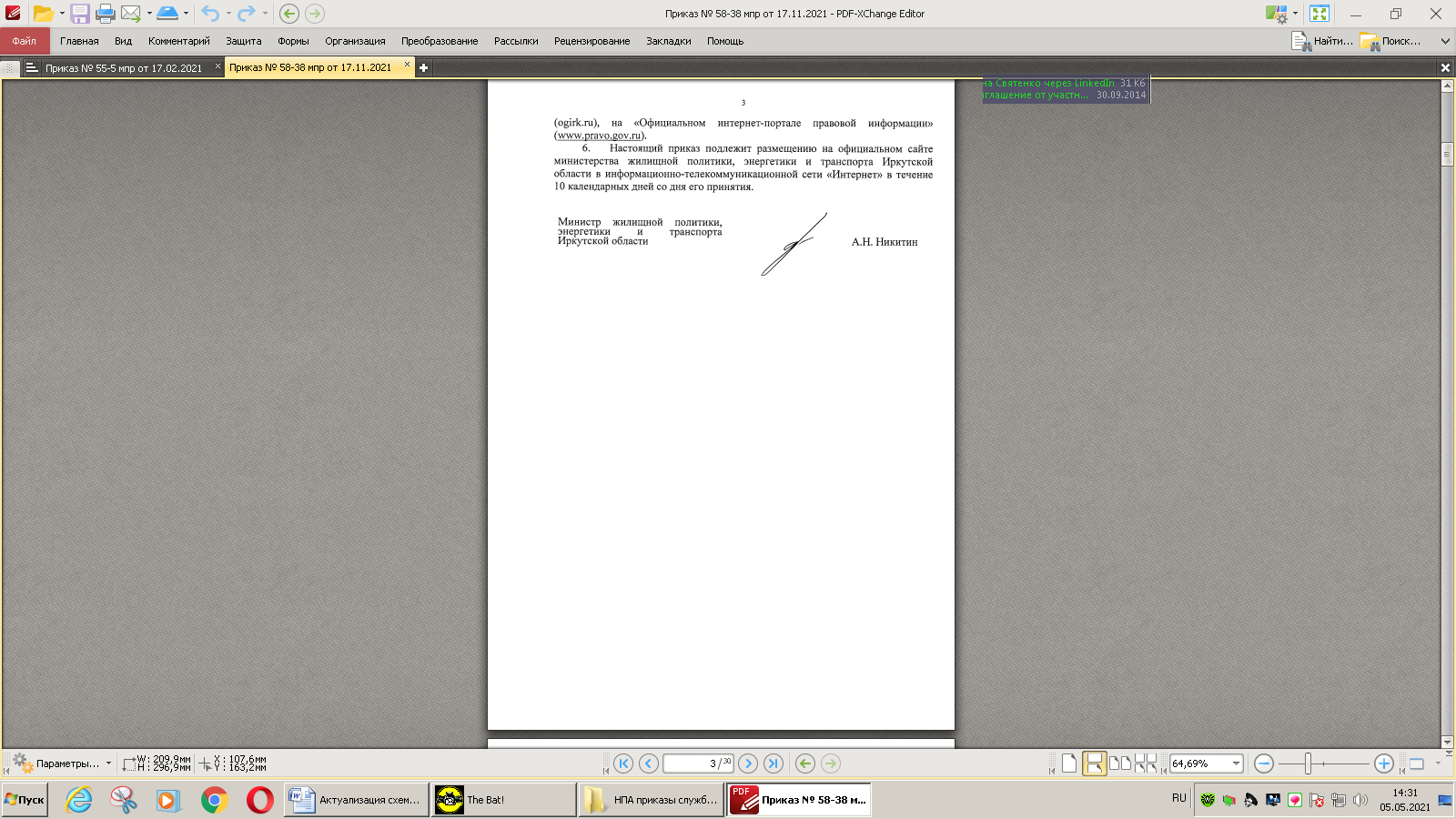 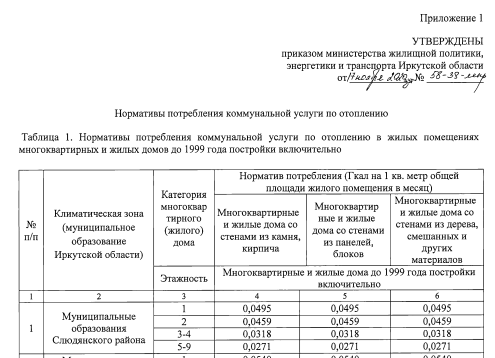 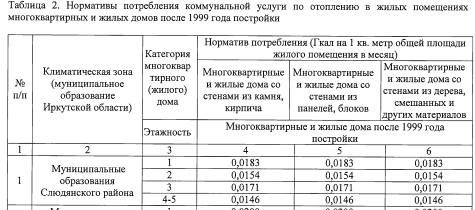 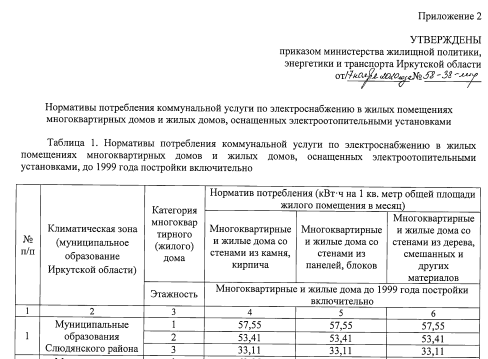 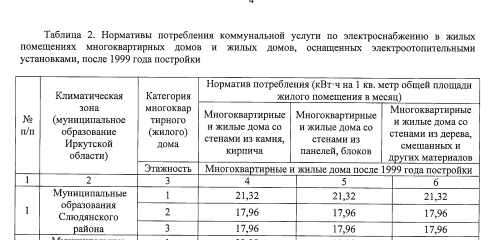 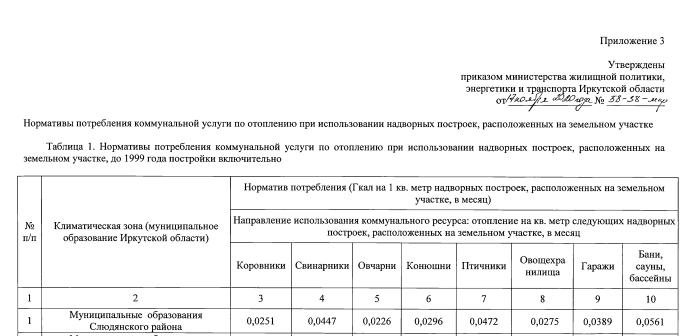 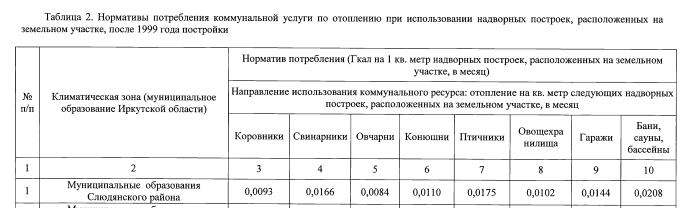 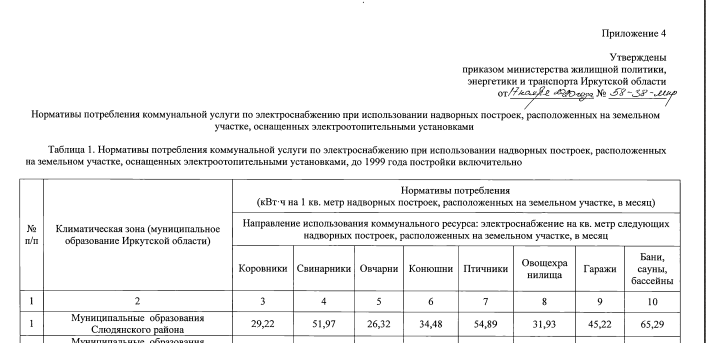 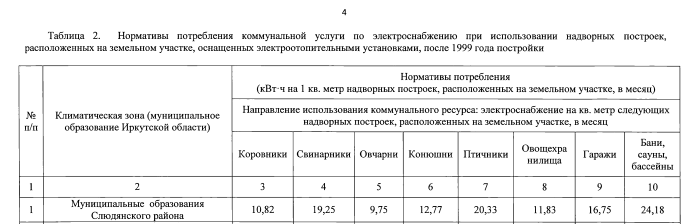 Приказом министерства жилищной политики, энергетики и транспорта Иркутской области от 17.02.2021 года № 58-5 мпр внесены изменения в приказ министерства жилищной политики, энергетики и транспорта Иркутской области от 17.11.2020 года № 58-38 мпр.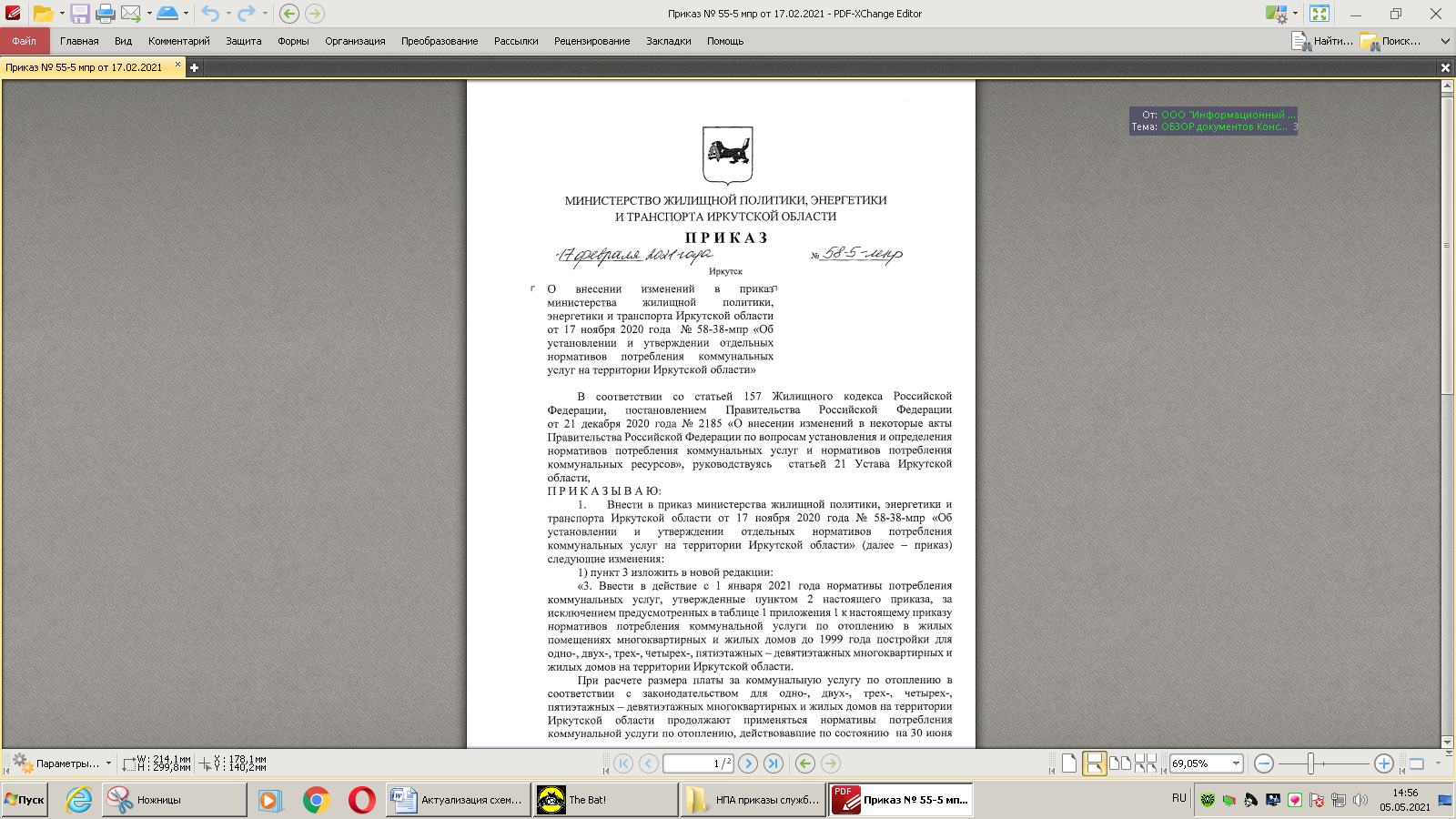 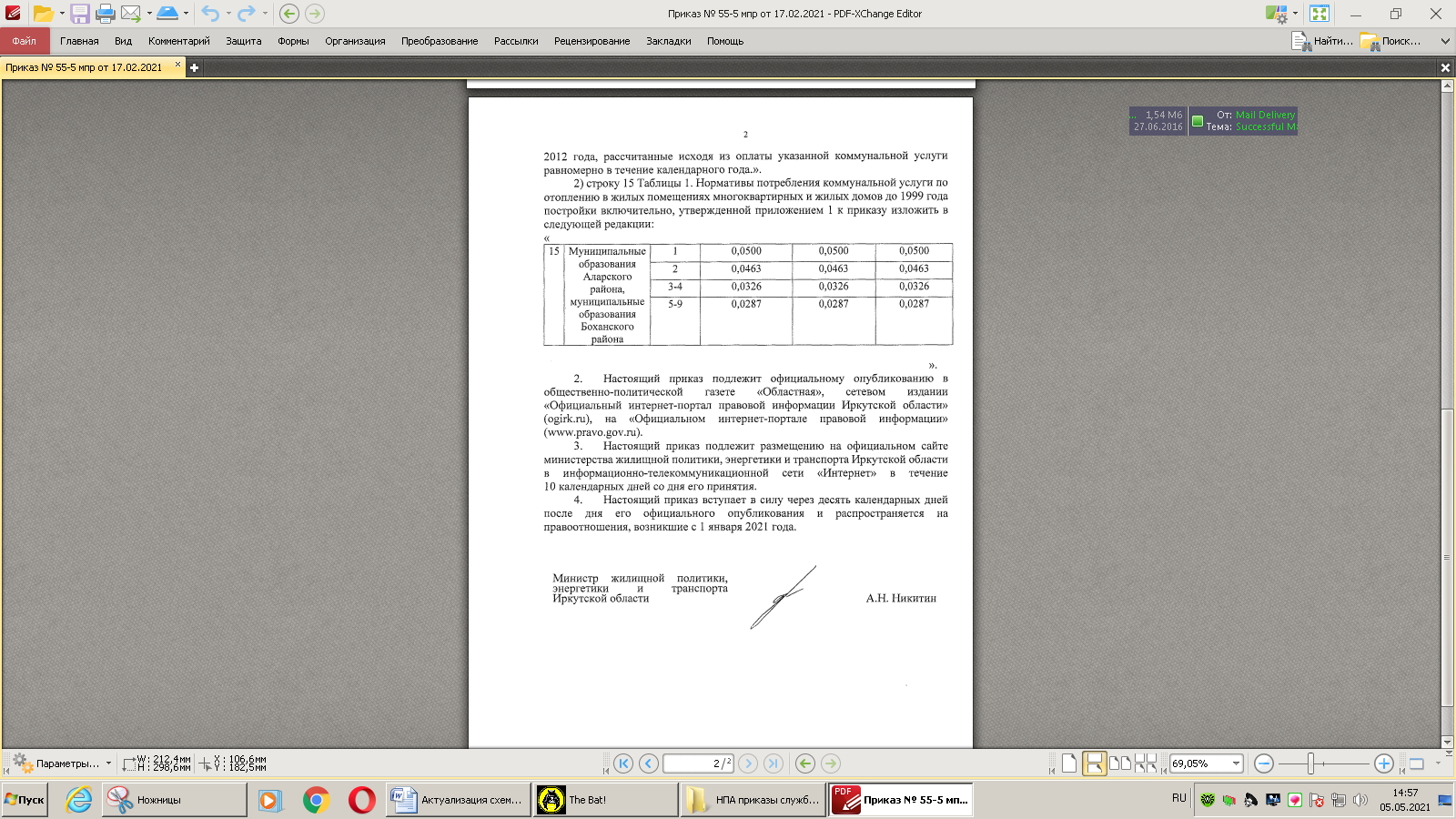 1.5.6. Описание значений тепловых нагрузок, указанных в договорах теплоснабженияЗначений тепловых нагрузок, указанных в договорах теплоснабжения приведены в таблице ниже:Часть 6 " Балансы тепловой мощности и тепловой нагрузки"1.6.1. Балансы установленной, располагаемой тепловой мощности и тепловой мощности нетто, потерь тепловой мощности в сетях и присоединенной тепловой нагрузкиПостановление Правительства РФ №154 от 22.02.2012 г., «О требованиях к схемам теплоснабжения, порядку их разработки и утверждения» вводит следующие понятия:Установленная мощность источника тепловой энергии – сумма номинальных тепловых мощностей всего принятого по акту ввода в эксплуатацию оборудования, предназначенного для отпуска тепловой энергии потребителям на собственные и хозяйственные нужды;Располагаемая мощность источника тепловой энергии – величина, равная установленной мощности источника тепловой энергии за вычетом объемов мощности, не реализуемой по техническим причинам, в том числе по причине снижения тепловой мощности оборудования в результате эксплуатации на продленном техническом ресурсе (снижение параметров пара перед турбиной, отсутствие рециркуляции в пиковых водогрейных котлоагрегатах и др.);Мощность источника тепловой энергии нетто – величина, равная располагаемой мощности источника тепловой энергии за вычетом тепловой нагрузки на собственные и хозяйственные нужды.Перечисленные характеристики указаны в таблице 1.40.Таблица 1.40– Балансы тепловой мощности на источнике1.6.2. Описание резервов и дефицитов тепловой мощности нетто по каждому источнику тепловой энергииВ таблице 1.41 представлены сведения о резервах тепловой мощности «нетто» на источниках тепловой энергии.Таблица 1.41 - Балансы тепловой мощности на источниках тепловой энергииНа основании представленной информации следует вывод о том, что существующие источники тепловой энергии имеют резервы тепловой мощности, кроме котельной «Перевал», и Сухой ручей – на пиковые морозы.В перспективе возможно подключение некоторого количества потребителей к системам теплоснабжения от рассматриваемых котельных, а также присоединения тепловых сетей от котельной «Рудо» к «Центральной».1.6.3. Описание гидравлических режимов, обеспечивающие передачу тепловой энергии от источника тепловой энергии до самого удаленного потребителя и характеризующие существующие возможности передачи тепловой энергии от источника к потребителюВ Приложении 4 представлены пьезометрические графики для существующих систем теплоснабжения от котельных Слюдянского городского поселения. Пьезометрические графики построены на основании значений, полученных по результатам поверочного расчета существующих схем теплоснабжения, выполненных на электронной модели. Пьезометрические графики построены для наиболее протяженных участков теплотрасс.Из анализа пьезометрических графиков следует вывод: существующие системы теплоснабжения способны обеспечивать потребителей тепловой энергией требуемого качества и в нужном количестве. Наличие резервов тепловой мощности на источниках в совокупности с комфортным гидравлическим режимом передачи тепловой энергии позволят в перспективе производить подключение некоторого числа потребителей к существующим системам теплоснабжения.Часть 7 "Балансы теплоносителя"1.7.1 Описание балансов производительности водоподготовительных установок теплоносителя для тепловых сетей и максимального потребления теплоносителя в теплоиспользующих установках потребителей в перспективных зонах действия систем теплоснабжения и источников тепловой энергии, в том числе работающих на единую тепловую сетьВ данном разделе рассматриваются балансы теплоносителя для существующих источников тепловой энергии. На котельных «Рудо», «Центральная» и «Перевал» имеются системы водоподготовки, предназначенные для улучшения качества подпиточной воды в тепловые сети. Остальные котельные используют воду на подпитку тепловой сети напрямую из хозяйственно питьевого водопровода.В качестве источника тепловой энергии используются бойлерные котельных, в которых установлены сетевые подогреватели. В качестве греющей среды используется пар. Отпуск тепловой энергии от бойлерной потребителям осуществляется с теплофикационной водой. Баланс потерь теплоносителя и резерв производительности водоподготовительной установки (ВПУ) представлен в таблице 1.43.Таблица 1.43 - Баланс системы водоподготовки для подпитки тепловой сетиУтвержденных балансов производительности водоподготовительных установок теплоносителя для тепловых сетей и максимального потребления теплоносителя в теплоиспользующих установках потребителей на предприятии не установлено.Ввиду сбоя поставок реагентов для ВПУ, химводоподготовка воды не производится.Часть 8 "Топливные балансы источников тепловой энергии и система обеспечения топливом"1.8.1 Описание видов и количества используемого основного топлива для каждого источника тепловой энергииОсновным топливом для котельных является каменный и бурый уголь, который поставляется до городского поселения железнодорожным транспортом и развозится по районным котельным автомобильным транспортом.Резервное топливо для котельных отсутствует.В целях централизации завоза было принято решение о переводе всех котельных на один вид угля, однако не учтены особенности оборудования, рассчитанные на тот или иной сорт угля и его месторождения, в результате чего возможно повышение его расхода, снижение производительности котлоагрегатов и выхода из строя котельного оборудования.В таблице 1.44. и рисунках 1.8-1.10 приведена статистика и динамика планового расхода топлива котельными.Таблица 1.44 – Плановый расход топлива в 2017-2020 г.г.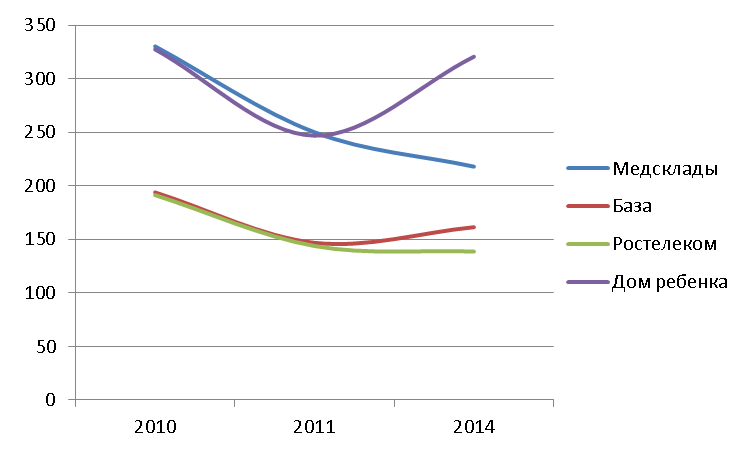                          2017                2018                2019Рисунок 1.8 – Динамика планового расхода топлива «Центральной» котельной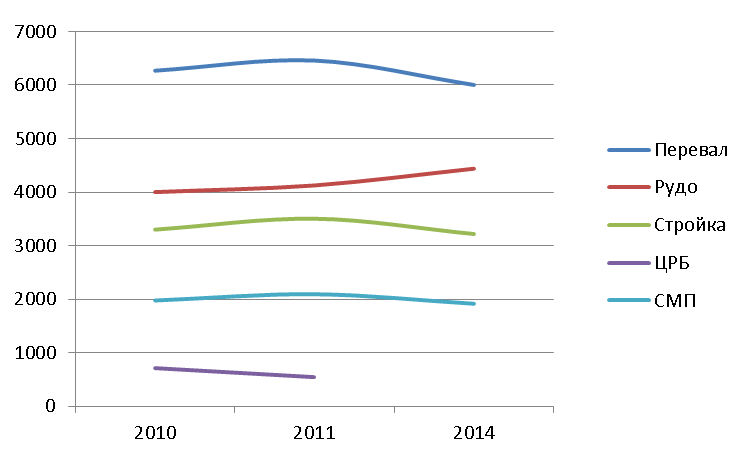 Рисунок 1.9 – Динамика планового расхода топлива котельными «Перевал», «Рудо», «Стройка», «ЦРБ», СМП»Из вышеприведенных графиков видно, что в целом идет снижение потребления топлива. Увеличение потребления топлива котельной «Рудо» связано с подключением тепловой нагрузки котельной «ЦРБ» и её закрытием. Плановое увеличение потребления топлива котельной «Дом ребенка» обусловлено повышением резерва на случай непредвиденного ухудшения климатических условий в отопительном сезоне.1.8.2 Описание видов резервного и аварийного топлива и возможности их обеспечения в соответствии с нормативными требованиямиАварийное топливо котельных г.п. Слюдянка отсутствует.По сравнению со схемой теплоснабжения 2013 года, в 2021 году изменения в части запасов аварийного топлива не зафиксированы.1.8.3 Описание особенностей характеристик видов топлива в зависимости от мест поставкиПриродные углеводородные газы представляют собой смесь предельных углеводородов вида СnН2n+2. Основную часть природного газа составляет метан CH4 — до 98 %. В состав природного газа могут также входить более тяжёлые углеводороды — гомологи метана: - этан (C2H6), - пропан (C3H8), - бутан (C4H10), а также другие неуглеводородные вещества: - водород (H2), - сероводород (H2S), - диоксид углерода (СО2), - азот (N2), - гелий (Не). Чистый природный газ не имеет цвета и запаха. Чтобы можно было определить утечку по запаху, в газ добавляют небольшое количество веществ, имеющих сильный неприятный запах, так называемых одорантов. Чаще всего в качестве одоранта применяется этилмеркаптан. Для облегчения транспортировки и хранения природного газа его сжижают, охлаждая при повышенном давлении. Ископаемые угли отличаются друг от друга соотношением слагающих их компонентов, что определяет их теплоту сгорания.Содержание углерода в каменном угле, в зависимости от его сорта, составляет от 75 % до 95 %. Содержат до 12 % влаги (3-4 % внутренней), поэтому имеют более высокую теплоту сгорания по сравнению с бурыми углями. Содержат до 32 % летучих веществ, за счёт чего неплохо воспламеняются. Образуются из бурого угля на глубинах порядка 3 км. По петрографическому составу кузбасские угли в балахонской и кольчугинской сериях в основном гумусовые, каменные (с содержанием витринита соответственно 30 – 60 % и 60 – 90 %), в тарбаганской серии – угли переходные от бурых к каменным. По качеству угли разнообразны иотносятся к числу лучших углей. В глубоких горизонтах угли содержат: золы 4 - 16 %, влаги 5 –15 %, фосфора до 0,12 %, летучих веществ 4 - 42 %, серы 0,4 - 0,6 %; обладают теплотой сгорания 7000 - 8600 ккал/кг (29,1 - 36,01 МДж/кг); угли, залегающие вблизи поверхности, характеризуются более высоким содержанием влаги, золы и пониженным содержанием серы. Метаморфизм каменных углей понижается от нижних стратиграфических горизонтов к верхним. Угли используются в коксовой и химической промышленности и как энергетическое топливо.Концессионером для обеспечения работы объекта соглашения путем проведения торговых процедур заключен договор на поставку угля (марка ЗБР и ДКОМ) с ООО «Облресурс». В отопительный период 2020-2021 г.г. ООО «УКС» была создана угроза в ненадлежащей организации обеспечения надежного теплоснабжения жителей Слюдянского муниципального образования, в том числе и не обеспечения нормативным запасом топлива котельных города Слюдянка, а также наличием задолженности за оплату энергетических ресурсов перед поставщиком ООО «Облресурс», вследствие чего последний с 03.12.2020 года приостановил поставку угля на котельные г. Слюдянка. Поставки угля были возобновлены с 22.12.2020 года.Факт наличия угрозы причинение вреда жизни или здоровью людей вследствие данной ситуации зафиксирован в представлениях прокуратуры Слюдянского района от 16 декабря 2020 года, внесенных в адрес концедента и концессионера ООО «УКС».1.8.4 Описание использования местных видов топливаМестным видом топлива в г.п. Слюдянка используется уголь марки 3 БР и каменный разреза «Тулунуголь», в таблице ниже приведена разбивка, марки топлива по источникам теплоснабжения:Часть 9 "Надежность теплоснабжения"1.9.1 Поток отказов (частота отказов) участков тепловых сетейУровень надёжности поставляемых товаров и оказываемых услуг регулируемой организацией определяется исходя из числа возникающих в результате нарушений, аварий, инцидентов на объектах данной регулируемой организации.Для определения надежности системы коммунального теплоснабжения используются критерии, характеризующие состояние электроснабжения, водоснабжения, топливоснабжения источников теплоты, соответствие мощности теплоисточников и пропускной способности тепловых сетей расчетным тепловым нагрузкам, техническое состояние и резервирование тепловых сетей.где:Э K - надежность электроснабжения источника теплоты;В K - надежность водоснабжения источника теплоты;Т K - надежность топливоснабжения источника теплоты;Б K - размер дефицита (соответствие тепловой мощности источников теплоты и пропускной способности тепловых сетей расчетным тепловым нагрузкам потребителей);Р K - коэффициент резервирования, который определяется отношением резервируемой на уровне центрального теплового пункта (квартала, микрорайона) расчетной тепловой нагрузи к сумме расчетных тепловых нагрузок подлежащих резервированию потребителей, подключенных к данному тепловому пункту;С K - коэффициент состояния тепловых сетей, характеризуемый наличием ветхих, подлежащих замене трубопроводов.Данные критерии зависят от наличия резервного электро-, водо-, топливоснабжения, состояния тепловых сетей и пр., и определяются индивидуально для каждой системы теплоснабжения в соответствие с «Организационно-методическими рекомендациями по подготовке к проведению отопительного периода и повышению надежности систем коммунального теплоснабжения в городах и населенных пунктах Российской Федерации» МДС 41-6.2000 (утвержден приказом Госстроя РФ от 6 сентября 2000 г. №203).Существует несколько степеней надежности системы теплоснабжения:- высоконадежные - K > 0,9,- надежные - 0,75 < K < 0,89,- малонадежные - 0,5 < K < 0,74 ,- ненадежные - K < 0,5 .Критерии надежности системы теплоснабжения г.п. Слюдянка приведены в таблице 2.30.Таблица 2.31 – Критерии надежности системы теплоснабжения городского поселения Слюдянка1.9.2 Частота отключений потребителейАварийные отключения потребителей происходили из-за отказа тепловых сетей и необходимости их ремонта. Перерывы прекращения подачи тепловой энергии не превышали величины 54 ч, что соответствует второй категории потребителей согласно СП.124.13330.2012 «Тепловые сети».1.9.3 Поток (частота) и время восстановления теплоснабжения потребителей после отключенийСреднее время восстановления теплоснабжения потребителей после аварийных отключений не превышает 15 ч, что соответствует требованиям п.6.10 СП.124.13330.2012 «Тепловые сети».1.9.4 Результаты анализа аварийных ситуаций при теплоснабжении, расследование причин которых осуществляется федеральным органом исполнительной власти, уполномоченным на осуществление федерального государственного энергетического надзора, в соответствии с Правилами расследования причин аварийных ситуаций при теплоснабжении, утвержденными постановлением Правительства Российской Федерации от 17 октября 2015 г. N 1114 "О расследовании причин аварийных ситуаций при теплоснабжении и о признании утратившими силу отдельных положений Правил расследования причин аварий в электроэнергетике"Аварийные ситуации при теплоснабжении, расследование причин которых осуществляется федеральным органом исполнительной власти, уполномоченным на осуществление федерального государственного энергетического надзора, в соответствии с Правилами расследования причин аварийных ситуаций при теплоснабжении, утвержденными постановлением Правительства Российской Федерации от 17 октября 2015 г. № 1114 "О расследовании причин аварийных ситуаций при теплоснабжении и о признании утратившими силу отдельных положений Правил расследования причин аварий в электроэнергетике", за последние 2 года в Слюдянском муниципальном образовании зафиксированы.Анализ показал, что причинами аварийных ситуаций при теплоснабжении послужил высокий износ сетей теплоснабжения и электроснабжения.1.9.5 Результаты анализа времени восстановления теплоснабжения потребителей, отключенных в результате аварийных ситуаций при теплоснабженииСогласно СП.124.13330.2012 «Тепловые сети» полное восстановление теплоснабжения при отказах на тепловых сетях должно быть в сроки, указанные в таблице 2.32.Таблица 2.32 Сроки восстановления теплоснабжения при отказах на тепловых сетяхПерерывы прекращения подачи тепловой энергии не превышали величины 54 ч, что соответствует второй категории потребителей согласно СП.124.13330.2012 «Тепловые сети».Часть 10 "Технико-экономические показатели теплоснабжающих и теплосетевых организаций"Сведения, подлежащие раскрытию результатов хозяйственной деятельности теплоснабжающих и теплосетевых организаций в соответствии с требованиями, устанавливаемыми Правительством Российской Федерации РФ №1140 от 30.12.2009 г. «Об утверждении стандартов раскрытия информации организациями коммунального комплекса и субъектами естественных монополий, осуществляющих деятельность в сфере оказания услуг по передаче тепловой энергии» приведены в таблицах 1.45-1.46. Таблица 1.45 – Результаты хозяйственной деятельности ООО «УКС» в 2018 -2020 г. г.Таблица 1.46 – Результаты хозяйственной деятельности ООО «УКС» в 2018 -2020 г.г.Из таблицы 1.46 видно, что набольшая часть затрат в 2020 году приходится на покупку топлива и составляет 44,2 %, расходы на оплату труда составили 22,7 %, на покупку электроэнергии – 9,8% и на материалы – 1,8%.Для снижения затрат на выработку и отпуск тепловой энергии необходимо снизить потери тепловой энергии при ее передаче путем обновления устаревших участков тепловых сетей и теплоизоляционного слоя, а также внедрения энергоэффективного электрооборудования (насосы и тягодутьевые машины), перевод малых котельный (до 0.5 Гкал/час) в автоматизированный режим.Часть 11 "Цены (тариф) в сфере теплоснабжения"1.11.1 Описание динамики утвержденных цен (тарифов), устанавливаемых органами исполнительной власти субъекта Российской Федерации в области государственного регулирования цен (тарифов) по каждому из регулируемых видов деятельности и по каждой теплосетевой и теплоснабжающей организации с учетом последних 3 летТарифы на тепловую энергию и динамика их изменения за 2018 – 2021 годы, приведены в таблице 1.47.Потребители тепловой энергии, чьи здания не оборудованы приборами учета, производят оплату исходя из тарифа за единицу общей отапливаемой площади.Таблица 1.47 – Тарифы на тепловую энергию в 2018-2021 гг., руб./ГкалИз анализа таблицы 1.47 следует, что тарифы на тепловую энергию неуклонно растут. Основной причиной увеличения тарифов на тепловую энергию, производимую котельными, является постоянное повышение цены на энергоносители, необходимые для производства тепловой энергии, постоянные вложения в ремонт оборудования. Основная причина повышения тарифов на тепловую энергию для коммунально-бытовых потребителей - это увеличение потерь тепловой энергии ввиду низкой интенсивности обновления тепловых сетей.В последнее время рост тарифов на тепловую энергию ограничен и не может превышать 15% в год, в результате чего для теплогенерирующих и теплосетевых организаций на территории Российской Федерации намечается тенденция к становлению убыточными организациями. Данный вывод подтверждают фактические показатели финансово-хозяйственной деятельности ООО «УКС», представленные в части 10 главы 1.Из данной таблицы видно, что средний рост за последние 4 года составил 4,1%. Учитывая существующее положение по состоянию систем теплоснабжения и необходимых вложений в их реорганизацию, необходимо прорабатывать вопрос поиска инвесторов. Модернизация тепловых сетей и теплогенерирующего оборудования позволит достигнуть снижения себестоимости выработки и передачи тепловой энергии. Для возврата инвестиций в тариф возможно включить инвестиционную составляющую, которая за 5-7 лет вернет инвестору вложения.Тарифы на ГВС и теплоноситель приведены в сканированном варианте оригиналов ниже: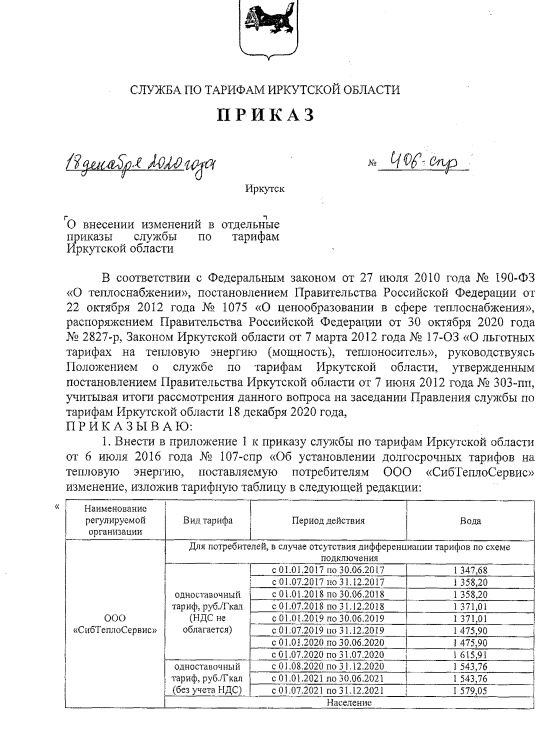 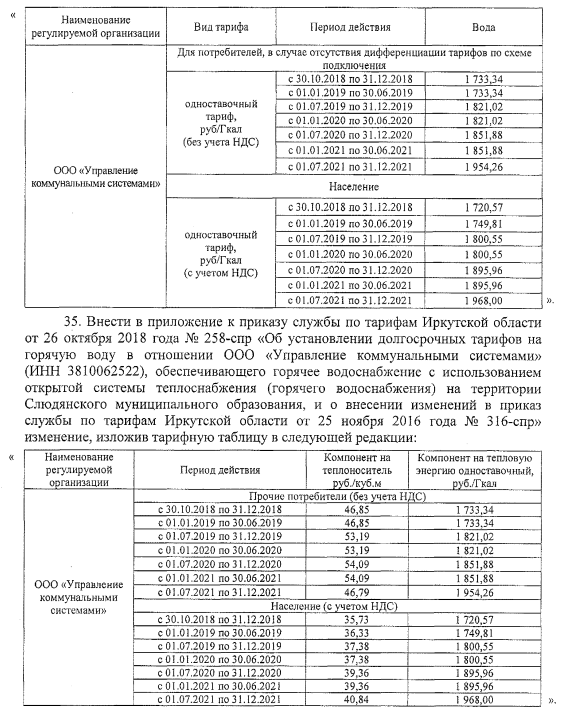 1.11.2 Описание платы за подключение к системе теплоснабженияПлата за подключение к системе теплоснабжения теплоснабжающих организаций на территории Иркутской области в случае, если подключаемая тепловая нагрузка объекта заявителя, в том числе застройщика, не превышает 0,1 Гкал/час установлена в размере 550 рублей (с учетом НДС).1.11.3 Описание платы за услуги по поддержанию резервной тепловой мощности, в том числе для социально значимых категорий потребителейПлата за услуги по поддержанию резервной тепловой мощности, в том числе для социально значимых категорий потребителей, не производится.Часть 12 " Описание существующих технических и технологических проблем в системах теплоснабжения поселения, городского округа, города федерального значения"1.12.1. Существующие проблемы организации качественного теплоснабженияИз комплекса существующих проблем организации качественного теплоснабжения на территории Слюдянского городского поселения можно выделить следующие составляющие: износ сетей; неудовлетворительное состояние теплогенерирующих и теплопотребляющих установок; отсутствие приборов учета у  потребителей.Износ сетей – наиболее существенная проблема организации качественного теплоснабжения.Старение тепловых сетей приводит к снижению надежности, вызванному как коррозией и усталостью металла, так и разрушением изоляции. Разрушение изоляции в свою очередь приводит к тепловым потерям и значительному снижению температуры теплоносителя на вводах потребителей. Отложения солей жесткости, образовавшиеся в тепловых сетях за время эксплуатации в результате коррозии, и прочих причин, снижают качество сетевой воды, что недопустимо в условиях открытой системы горячего водоснабжения.Повышение качества теплоснабжения может быть достигнуто путем реконструкции тепловых сетей и организации закрытой схемы ГВС.Неудовлетворительное состояние теплогенерирующих установок. Все источники тепловой энергии имеют оборудование с предельным сроком эксплуатации (более 15-лет), а производимая замена котлов только позволяет эксплуатировать котельную. Однако отсутствие современных систем автоматизации значительно снижает производительность котельных. Необходимо внедрять при капитальном ремонте котлов современные системы автоматизации, более эффективные методы сжигания топлива; на малых котельных отказаться от ручного забрасывания топлива и установить современные котлы с автоматическим (механическим) забросом. Это позволит отказаться от постоянного присутствия персонала в котельных. Для обеспечения надежности и долговечности котельного оборудования создать закрытый котловой контур и организовать химводоподготовку котловой и сетевой воды.Неудовлетворительное состояние теплопотребляющих установок. Управляющие организации, функционирующие на территории Слюдянского городского поселения, уделяют недостаточное внимание состоянию внутренних инженерных систем многоквартирных домов, существует множество фактов самовольной замены отопительных приборов и трубопроводов. Такие замены приводят к разбалансировке внутренних систем отопления дома и неравномерному температурному полю в зданиях. Для повышения качества теплоснабжения и поддержания комфортных условий микроклимата рекомендуется установить балансировочные клапаны на стояках в многоквартирных жилых домах.Отсутствие приборов учета у 99% потребителей не позволяет оценить фактическое потребление тепловой энергии каждым потребителем. Установка приборов учета позволит производить оплату за фактически потребленную тепловую энергию и правильно оценить тепловые характеристики ограждающих конструкций.1.12.2. Описание существующих проблем организации надежного и безопасного теплоснабженияОрганизация надежного и безопасного теплоснабжения Слюдянского городского поселения – это комплекс организационно-технических мероприятий, из которых можно выделить следующие: оценка остаточного ресурса тепловых сетей; разработка плана перекладки тепловых сетей на территории города;  диспетчеризация работы тепловых сетей; разработка методов определения мест утечек.Остаточный ресурс тепловых сетей – коэффициент, характеризующий реальную степень готовности системы и ее элементов к надежной работе в течение заданного временного периода.Оценку остаточного ресурса обычно проводят с помощью инженерной диагностики -надежного, но трудоемкого и дорогостоящего метода обнаружения потенциальных мест отказов. В связи с этим для определения перечня участков тепловых сетей, которые в первую очередь нуждаются в комплексной диагностике, следует проводить расчет надежности. Этот расчет должен базироваться на статистических данных об авариях, результатах осмотров и технической диагностики на рассматриваемых участках тепловых сетей за период не менее пяти лет.План перекладки тепловых сетей на территории города – документ, содержащий график проведения ремонтно-восстановительных работ на тепловых сетях с указанием перечня участков тепловых сетей, подлежащих перекладке или ремонту.Диспетчеризация - организация круглосуточного контроля состояния тепловых сетей и работы оборудования систем теплоснабжения. При разработке проектов перекладки тепловых сетей, рекомендуется применять трубопроводы с системой оперативного дистанционного контроля (ОДК).Разработка методов определения мест утечек – методы, применяемые на предприятии и не нашедшие применения, описаны в п. 3.9 Части 3 Главы 1 обосновывающих материалов.1.12.3 Описание существующих проблем развития систем теплоснабженияОсновной проблемой развития систем теплоснабжения является низкая востребованность в централизованном теплоснабжении. При газификации населенных пунктов население в районе предпочитает установку индивидуальных автономных газовых котлов. 1.12.4 Описание существующих проблем надежного и эффективного снабжения топливом действующих систем теплоснабженияПроблем надежного и эффективного снабжения топливом действующих систем теплоснабжения не существует.1.12.5 Анализ предписаний надзорных органов об устранении нарушений, влияющих на безопасность и надежность системы теплоснабженияФедеральной службой по экологическому, технологическому и атомному надзору (РОСТЕХНАДЗОР) Енисейское управление в адрес единой теплоснабжающей организации ООО «УКС» выдано предписание № 21/0002-Т от 03.02.2021 года в целях устранения выявленных при проведении государственного контроля (надзора) нарушений требований безопасности, зафиксированных в акте проверки от 03.02.2021 года № 21/0002/РП-361-4145/-0/2021,  на основании части 1 статьи 17 федерального закона от 26.12.2008 № 294-ФЗ «О защите прав юридических лиц и индивидуальных предпринимателей при осуществлении государственного контроля (надзора) и муниципального контроля», пункта 6.6. Положения о Федеральной службе по экологическому технологическому и атомному надзору, утвержденного постановлением Правительства Российской Федерации от 30.07.2004 № 401, пункта 5.7. Положения о Енисейском управлении Федеральной службе по экологическому технологическому и атомному надзору, утвержденного приказом Федеральной службы по экологическому технологическому и атомному надзору от 15.01.2019 № 13, по устранению нарушений, влияющих на безопасность и надежность системы теплоснабжения, а именно: отсутствует второй независимый источник электропитания по всем водогрейным котельным; не организован коммерческий учёт реализуемой от котельных тепловой энергии; не организован водно-химический режим на котельных с целью обеспечения надёжной работы тепловых энергоустановок, трубопроводов и другого оборудования без повреждения и снижения экономичности, вызванных коррозией металла (химподготовка подпиточной воды отсутствует, деаэрация не производится; обратную сетевую воду подпитывают сырой водой); отсутствует планировка и ограждение территории котельной. Не обозначены указателями трассы скрытых под землёй коммуникаций (СМП, Дом ребёнка).Глава 2 "Существующее и перспективное потребление тепловой энергии на цели теплоснабжения"2.1. Данные базового уровня потребления тепловой энергии на цели теплоснабженияПо данным Генерального плана Слюдянского муниципального образования Слюдянский район, общая площадь жилого фонда Слюдянского городского поселения на 01.01.2019 г. составляла – 256,88 тыс. м2, средняя жилищная обеспеченность – 20 м2 на жителя.Структура существующего жилого фонда представлена в таблице 2.1.Таблица 2.1 - Структура существующего жилого фондаОсобенностью города является равномерное распределение капитальной многоэтажной (2-4 этажа) застройки и малоэтажных (1-2 этажа) индивидуальных жилых домов. Материалом стен 45 % жилого фонда являются деревянные конструкции с износом около 65%.В таблице 2.2 представлена степень обеспеченности жилого фонда благоустройством.Таблица 2.2 - Характеристика жилого фонда по степени благоустройстваНизкий уровень обеспеченности газом обусловлен использованием индивидуальных газовых баллонов и газовых обогревателей.Показатели баланса тепловой энергии на цели теплоснабжения в 2020 году показаны в таблице 2.3.2.2. Прогнозы приростов площади строительных фондов по объектам территориального деленияГенеральный план является одним из документов территориального планирования Слюдянского городского поселения Иркутской области и основным документом планирования развития территории поселения, отражающий градостроительную стратегию и условия формирования среды жизнедеятельности. Расчетный срок генплана – до 2031 года.Кроме того, генеральный план является стратегическим документом, который охватывает многие стороны жизнедеятельности населения, проживающего в городе, поэтому в нем затрагиваются вопросы не только функционального зонирования, но и другие важные вопросы, определяющие качество городской среды, транспортную обеспеченность, уровень воздействия вредных выбросов на здоровье населения, надежность всех социальных и инженерных инфраструктур. Все эти факторы необходимо рассматривать не как отдельные элементы, а их суммарный эффект, формирующий городскую среду.В генеральном плане определены основные параметры развития поселения: перспективная численность населения, объемы жилищного строительства, необходимые для жилищно-гражданского строительства территории, основные направления развития транспортного комплекса и инженерной инфраструктуры. Выполнено функциональное зонирование территорий с выделением жилых, производственных, общественно-деловых, рекреационных и других видов зон.Планировочные решения генерального плана являются основой для разработки проектной документации последующих уровней, а также программ, осуществление которых необходимо для успешного функционирования поселения. При подготовке схемы теплоснабжения исходные данные взяты также из генерального плана.Объем нового жилищного строительства (многоквартирные дома) с учетом убыли части существующего фонда (подлежащего расселению и сносу аварийного и ветхого жилья) в течение расчетного срока генерального плана составит порядка 31,9 тыс. м2, из них на первом этапе (до 2018 года) – 28,4 тыс. м2. (Таблица 2.4).Таблица 2.4 – Площади строительных фондов, тыс. кв. м. (Гкал/ч)* - данные могут подлежать уточнению в ходе актуализации схемы теплоснабженияДля наибольшей приближенности к существующему положению необходимо ориентироваться на более свежие данные о перспективной застройке на территории городского поселения. На этапе сбора исходных данных для разработки Схемы теплоснабжения имеется информация о планируемой застройке на период 2021-2028 г.г: Микрорайон «Квартал» – II очередь строительства спортивного комплекса и гаража (2170,6 м2); Микрорайон «Рудоуправления» – детский сад на 220 мест; школа на 600 мест (7204 м2); Микрорайон «Центральный» - жилая застройка (10153,1 м2); детская школа искусств (2819 м2).Прирост объемов подключенной тепловой нагрузки за весь период составит ~ 15 Гкал/час. Однако за счет ликвидации аварийных зданий и перераспределения тепловых потоков прирост тепловой нагрузки будет ниже.2.3. Прогнозы перспективных удельных расходов тепловой энергии на отопление вентиляцию и горячее водоснабжение, согласованных с требованиями к энергетической эффективности объектов теплопотребления, устанавливаемых в соответствии с законодательством Российской ФедерацииТребования к энергетической эффективности жилых и общественных зданий приведены в ФЗ №261 «Об энергосбережении и о повышении энергетической эффективности и о внесении изменений в отдельные законодательные акты Российской Федерации», ФЗ № 190 «О теплоснабжении».В соответствии с указанными документами, проектируемые и реконструируемые жилые, общественные и промышленные здания, должны проектироваться согласно СНиП 23-02-2003 «Тепловая защита зданий».Данные строительные нормы и правила устанавливают требования к тепловой защите зданий в целях экономии энергии при обеспечении санитарно-гигиенических и оптимальных параметров микроклимата помещений и долговечности ограждающих конструкций зданий и сооружений.Требования к повышению тепловой защиты зданий и сооружений, основных потребителей энергии, являются важным объектом государственного регулирования в большинстве стран мира. Эти требования рассматриваются также с точки зрения охраны окружающей среды, рационального использования не возобновляемых природных ресурсов и уменьшения влияния "парникового" эффекта и сокращения выделений двуокиси углерода и других вредных веществ в атмосферу.Данные нормы затрагивают часть общей задачи энергосбережения в зданиях. Одновременно с созданием эффективной тепловой защиты в соответствии с другими нормативными документами принимаются меры по повышению эффективности инженерного оборудования зданий, снижению потерь энергии при ее выработке и транспортировке, а также по сокращению расхода тепловой и электрической энергии путем автоматического управления и регулирования оборудования и инженерных систем в целом.Нормы по тепловой защите зданий гармонизированы с аналогичными зарубежными нормами развитых стран. Эти нормы, как и нормы на инженерное оборудование, содержат минимальные требования, и строительство многих зданий может быть выполнено на экономической основе с существенно более высокими показателями тепловой защиты, предусмотренными классификацией зданий по энергетической эффективности.Данные нормы и правила распространяются на тепловую защиту жилых, общественных, производственных, сельскохозяйственных и складских зданий и сооружений (далее - зданий), в которых необходимо поддерживать определенную температуру и влажность внутреннего воздуха.Согласно СНиП 23-02-2003, энергетическую эффективность жилых и общественных зданий следует устанавливать в соответствии с классификацией по таблице 34. Присвоение классов D, Е на стадии проектирования не допускается.Классы А, В устанавливают для вновь возводимых и реконструируемых зданий на стадии разработки проекта и впоследствии их уточняют по результатам эксплуатации.Для достижения классов А, В органам администраций субъектов Российской Феде-рации рекомендуется применять меры по экономическому стимулированию участников проектирования и строительства.Класс С устанавливают при эксплуатации вновь возведенных и реконструированных зданий согласно разделу 11 СНиП 23-02-2003.Классы D, Е устанавливают при эксплуатации возведенных до 2000 г. зданий с целью разработки органами администраций субъектов Российской Федерации очередности и мероприятий по реконструкции этих зданий. Классы для эксплуатируемых зданий следует устанавливать по данным измерения энергопотребления за отопительный период согласно таблице 2.5.Таблица 2.5 - Классы энергетической эффективности зданийНормами установлены три показателя тепловой защиты здания:1) приведенное сопротивление теплопередаче отдельных элементов ограждающих конструкций здания;2) санитарно-гигиенический, включающий температурный перепад между температурами внутреннего воздуха и на поверхности ограждающих конструкций и температуру на внутренней поверхности выше температуры точки росы;3) удельный расход тепловой энергии на отопление здания, позволяющий варьировать величинами теплозащитных свойств различных видов ограждающих конструкций зданий с учетом объемно-планировочных решений здания и выбора систем поддержания микроклимата для достижения нормируемого значения этого показателя.Требования тепловой защиты здания будут выполнены, если в жилых и общественных зданиях будут соблюдены требования показателей "а" и "б" либо "б" и "в". В зданиях производственного назначения необходимо соблюдать требования показателей "а" и "б".Сопротивление теплопередаче элементов ограждающих конструкций Приведенное сопротивление теплопередаче R0, м2·°С/Вт, ограждающихконструкций, а также окон и фонарей (с вертикальным остеклением или с углом наклона более 45°) следует принимать не менее нормируемых значений Rreq, м2·°С/Вт, определяемых по таблице 4 СНиП 23-02-2003, в зависимости от градусо-суток района строительства Dd, °С·сут.Таблица 2.6 – Нормируемые значения сопротивления теплопередаче ограждающих конструкцийНормируемый температурный перепад между температурой внутреннего воздуха и температурой внутренней поверхности ограждающей конструкций.Расчетный температурный перепад Δt0, °С, между температурой внутреннего воздуха и температурой внутренней поверхности ограждающей конструкции не должен превышать нормируемых величин Δtп, °С, установленных в таблице 2.7.Таблица 2.7 – Нормируемый температурный перепад между температуройУдельный расход тепловой энергии на отопление зданияУдельный (на 1 м2 отапливаемой площади пола квартир или полезной площади помещений [или на 1 м3 отапливаемого объема]) расход тепловой энергии на отопление здания qhdes, кДж/(м2·°С·сут) или [кДж/(м3·°С·сут)], определяемый по приложению Г, должен быть меньше или равен нормируемому значению qhreq, кДж/(м2·°С·сут) или [кДж/(м3·°С·сут)], и определяется путем выбора теплозащитных свойств ограждающихконструкций здания, объемно-планировочных решений, ориентации здания и типа, эффективности и метода регулирования используемой системы отопления. Значения удельного расхода тепловой энергии на отопление здания должно удовлетворять значениям, приведенным в таблицах 2.8, 2.9.Таблица 2.8 – Нормируемый удельный расход тепловой энергии на отопление qhreq жилых домов одноквартирных отдельно стоящих и блокированных, кДж/(м2·°С·сут)Таблица 2.9 – Нормируемый удельный расход тепловой энергии на отопление зданий qhreq, кДж/(м2·°С·сут) или кДж/(м3·°С·сут)2.4. Прогнозы перспективных удельных расходов тепловой энергии для обеспечения технологических процессовВ результате сбора исходных данных, проектов строительства новых промышленных предприятий с использованием тепловой энергии в технологических процессах не выявлено. Согласно материалам Генерального плана, обеспечение технологических процессов тепловой энергией в перспективе будет осуществляться от собственных источников теплоснабжения2.5. Прогнозы приростов объемов потребления тепловой мощности и теплоносителя с разделением по видам потребления в расчетных элементах территориального деления в зоне действия централизованного теплоснабженияПерспективные нагрузки централизованного теплоснабжения на цели отопления, вентиляции и горячего водоснабжения жилых потребителей рассчитаны в соответствии с Требованиями энергоэффективности зданий на основании площадей планируемой застройки, представленных в пункте 2 главы 2.Ориентировочные приросты объема потребления тепловой энергии до 2019 г. для проектируемых зданий представлены в таблице 2.10. до 2028 г. таблице 2.11.Планируемые к строительству потребители находятся в зоне действия котельных «Рудо» и «Перевал». На котельных имеется резерв для подключения рассматриваемых потребителей тепловой энергии к существующей системе теплоснабжения.Таблица 2.10 – Приросты потребления тепловой энергии на I этапе (до 2018 г.)*- строительство объектов планируется на месте существующих зданий, подлежащих сносу, в связи с этим нет прироста, а также возможно уменьшение объема потребления тепловой энергии.Таблица 2.11 – Приросты потребления тепловой энергии на II - III этапах (до 2019-2028 г г.)** - данные могут подлежать уточнению в ходе актуализации схемы теплоснабжения2.6. Прогнозы приростов объемов потребления тепловой мощности и теплоносителя с разделением по видам потребления в расчетных элементах территориального деления в зонах действия индивидуальных источников теплоснабженияНа момент подписания Муниципального контракта, согласно данным Администрации Слюдянского городского поселения официально не планируется строительство и введение в эксплуатацию индивидуальных жилых домов и малоэтажной жилой застройки, теплоснабжение которых будет осуществляться от индивидуальных источников тепловой энергии.2.7. Прогнозы приростов объемов потребления тепловой мощности и теплоносителя объектами, расположенными в производственных зонах, с учетом возможных изменений производственных зон и их перепрофилирование, и приростов объемов потребления тепловой энергии (мощности) производственными объектами, с разделением по видам теплопотребления и по видам теплоносителя (горячая вода и пар) в зоне действия источника теплоснабжения на каждом этапеИз анализа исходной информации, проектов строительства новых и/ или реконструкции существующих промышленных предприятий с использованием тепловой энергии в технологических процессах не выявлено. Согласно материалам Генерального плана, обеспечение технологических процессов тепловой энергией в перспективе будет осуществляться по существующей схеме.2.8. Прогноз перспективного потребления тепловой энергии отдельными категориями потребителей, в том числе социально значимых, для которых устанавливаются льготные тарифы на тепловую энергию (мощность), теплоносительВ ходе сбора и анализа исходной информации перспективных потребителей, которых следует отнести к категории социально значимых, не выявлено.2.9. Прогноз перспективного потребления тепловой энергии потребителями, с которыми заключены или могут быть заключены в перспективе свободные долгосрочные договоры теплоснабженияВ соответствии с действующим законодательством деятельность по производству, передаче и распределению тепловой энергии регулируется государством, тарифы на тепловую энергию ежегодно устанавливаются тарифными комитетами (Службой по тарифам Иркутской области). Одновременно Федеральным законом от 27.07.2010 г. № 190-ФЗ «О теплоснабжении» определено, что поставки тепловой энергии (мощности), теплоносителя объектами, введенными в эксплуатацию после 1 января 2010 г., могут осуществляться на основе долгосрочных договоров теплоснабжения (на срок более чем 1 год), заключенных между потребителями тепловой энергии и теплоснабжающей организацией по ценам, определенным соглашением сторон. У организаций коммунального комплекса (ОКК) в сфере теплоснабжения появляется возможность осуществления производственной и инвестиционной деятельности в условиях нерегулируемого государством (свободного) ценообразования. При этом возможна реализация инвестиционных проектов по строительству объектов теплоснабжения, обоснование долгосрочной цены поставки теплоэнергии и включение в нее инвестиционной составляющей на цели возврата и обслуживания привлеченных инвестиций.Основные параметры формирования долгосрочной цены: обеспечение экономической доступности услуг теплоснабжения потребителям; в необходимой валовой выручке (НВВ) для расчета цены поставки тепловой энергии включаются экономически обоснованные эксплуатационные издержки; в НВВ для расчета цены поставки тепловой энергии включается амортизация по объектам инвестирования и расходы на финансирование капитальных вложений (возврат инвестиций инвестору или финансирующей организации) из прибыли; суммарная инвестиционная составляющая в цене складывается из амортизационных отчислений и расходов на финансирование инвестиционной деятельности из прибыли с учетом возникающих налогов; необходимость выработки мер по сглаживанию ценовых последствий инвестирования (оптимальное «нагружение» цены инвестиционной составляющей); обеспечение компромисса интересов сторон (инвесторов, потребителей, эксплуатирующей организации) достигается разработкой долгосрочного ценового сценария, обеспечивающего приемлемую коммерческую эффективность инвестиционных проектов и посильные для потребителей расходы за услуги теплоснабжения.Если перечисленные выше условия не будут выполнены, то достичь договоренности сторон по условиям и цене поставки тепловой энергии будет затруднительно.В границах Слюдянского городского поселения не предполагается строительство новых источников теплоснабжения. Свободные долгосрочные договоры могут заключаться в расчете на разработку и реализацию инвестиционной программы по реконструкции тепловых сетей.2.10. Прогноз перспективного потребления тепловой энергии потребителями, с которыми заключены или могут быть заключены договоры теплоснабжения по регулируемой ценеВ настоящее время данная модель применима только для теплосетевых организаций, поскольку Методические указания, утвержденные Приказом ФСТ от 01.09.2010 г. № 221-э/8 и утвержденные параметры RAB-регулирования действуют только для организаций, оказывающих услуги по передаче тепловой энергии. Для перехода на этот метод регулирования тарифов необходимо согласование ФСТ России. Тарифы по методу доходности инвестированного капитала устанавливаются на долгосрочный период регулирования (долгосрочные тарифы): не менее 5 лет (при переходе на данный метод первый период долгосрочного регулирования не менее 3-х лет), отдельно на каждый финансовый год.При установлении долгосрочных тарифов фиксируются две группы параметров: пересматриваемые ежегодно (объем оказываемых услуг, индексы роста цен, величина корректировки тарифной выручки в зависимости от факта выполнения инвестиционной программы (ИП)); не пересматриваемые в течение периода регулирования (базовый уровень операционных расходов (OPEX) и индекс их изменения, нормативная величина оборотного капитала, норма доходности инвестированного капитала, срок возврата инвестированного капитала, уровень надежности и качества услуг).Определен порядок формирования НВВ организации, принимаемой к расчету при установлении тарифов, правила расчета нормы доходности инвестированного капитала, правила определения стоимости активов и размера инвестированного капитала, правила определения долгосрочных параметров регулирования с применением метода сравнения аналогов.Основные параметры формирования долгосрочных тарифов методом RAB: тарифы устанавливаются на долгосрочный период регулирования, отдельно на каждый финансовый год; ежегодно тарифы, установленные на очередной финансовый год, корректируются; в тарифы включается инвестиционная составляющая, исходя из расходов на возврат первоначального и нового капитала при реализации ИП организации; для первого долгосрочного периода регулирования установлены ограничения по структуре активов: доля заемного капитала – 0.3, доля собственного капитала 0.7. срок возврата инвестированного капитала (20 лет); в НВВ для расчета тарифа не учитывается амортизация основных средств в соответствии с принятым организацией способом начисления амортизации, в тарифе учитывается амортизация капитала, рассчитанная из срока возврата капитала 20 лет; рыночная оценка первоначально инвестированного капитала и возврат первоначального и нового капитала при одновременном исключении амортизации из операционных расходов ведет к снижению инвестиционного ресурса, возникает противоречие с Положением по бухгалтерскому учету, при необходимости осуществления значительных капитальных вложений, ведет к значительному увеличению расходов на финансирование ИП из прибыли и возникновению дополнительных налогов; устанавливается норма доходности инвестированного капитала, созданного до и после перехода на RAB-регулирование (на каждый год первого долгосрочного периода регулирования, на последующие долгосрочные периоды норма доходности инвестированного капитала, созданного до и после перехода на RAB-регулирование, устанавливается одной ставкой); осуществляется перераспределение расчетных объемов НВВ периодов регулирования в целях сглаживания роста тарифов (не более 12% НВВ регулируемого периода).Доступна данная финансовая модель для Предприятий, у которых есть достаточные «собственные средства» для реализации инвестиционных программ, возможность растягивать возврат инвестиций на 20 лет, возможность привлечь займы на условиях установленной доходности на инвестируемый капитал. Для большинства ОКК установленная параметрами RAB-регулирования норма доходности инвестированного капитала не позволяет привлечь займы на финансовых рынках в современных условиях, т.к. стоимость заемного капитала по условиям банков выше. Привлечение займов на срок 20 лет тоже проблематично и влечет за собой схемы неоднократного перекредитования, что значительно увеличивает расходы ОКК на обслуживание займов, финансовые потребности ИП (инвестиционных ресурсов), и риски при их реализации. Таким образом, для большинства ОКК применение RAB-регулирования не ведет к возникновению достаточных источников финансирования ИП, позволяющих осуществить реконструкцию и модернизацию теплосетевого комплекса при существующем уровне его износа.В 2019 г. использование данного метода разрешено только для теплосетевых организаций из списка пилотных проектов, согласованного ФСТ России. В дальнейшем широкое распространение данного метода для теплосетевых и других теплоснабжающих организаций коммунального комплекса вызывает сомнение.Перспективное потребление по долгосрочным договорам по регулируемой цене может составлять 131 Гкал/год (не более 10%  от  планируемого прироста).Глава 3 "Электронная модель системы теплоснабжения поселения, городского округа, города федерального значения"Под электронной моделью системы теплоснабжения понимается математическая модель этой системы, привязанная к топографической основе города, предназначенная для имитационного моделирования всех процессов, протекающих в ней.Для создания электронной модели Слюдянского городского поселения применена геоинформационная система Zulu 7.0. Для оценки существующего состояния системы теплоснабжения и для разработки вариантов развития системы теплоснабжения Слюдянского городского поселения до 2027 года использован программно-расчетный комплекс ZuluThermo 10.0.Пакет ZuluThermo (разработчик - ООО «Политерм», г.Санкт-Петербург) позволяет создать расчетную математическую модель сети, выполнить паспортизацию сети, и на основе созданной модели решать информационные задачи, задачи топологического анализа, выполнять различные теплогидравлические расчеты.Электронная модель системы теплоснабжения Слюдянского городского поселения предназначена для:1) хранения и актуализации данных о тепловых сетях и сооружениях на них, включая технические паспорта объектов системы теплоснабжения и графическое представление объектов системы теплоснабжения с привязкой к топографической основе города с полным топологическим описанием связности объектов;2) выполнения гидравлического расчета тепловых сетей (любой степени закольцованности), в том числе гидравлического расчета тепловых сетей при совместной работе нескольких источников тепловой энергии на единую тепловую сеть;3) моделирования всех видов переключений, осуществляемых в тепловых сетях, в том числе переключений тепловых нагрузок между источниками тепловой энергии;4) группового изменения характеристик объектов (участков тепловых сетей, потребителей) по заданным критериям с целью моделирования различных перспективных вариантов схем теплоснабжения;5) расчета и сравнения пьезометрических графиков для разработки и анализа сценариев перспективного развития тепловых сетей;6) автоматизированного расчета отключенных от теплоснабжения потребителей при повреждении произвольного (любого) участка тепловой сети;7) определения существования пути движения теплоносителя до выбранного потребителя при повреждении произвольного участка тепловой сети.Программное обеспечение ZuluThermo 10.0 позволяет:1) Выполнить расчеты по наладке системы централизованного теплоснабжения с подбором элеваторов, сопел, дросселирующих устройства и определением мест их установки в соответствии с нормами теплопотребления и достижением реальной экономии топлива и электроэнергии.2) Проводить плановый ежегодный анализ состояния сети и эффективность ее работы.3) Выявлять перегруженные участки сети, лимитирующие пропускную способность.4) Выполнять теплогидравлический расчет и анализ возможных последствий плановых переключений на магистральной сети.5) Моделировать аварийные ситуации на сети и обосновывать мероприятия по минимизации последствий этих аварий.6) Осуществлять поиск задвижек, отключающих (изолирующих) аварийный участок тепловой сети.7) Оценивать влияние отключений на тепловой сети и тепловую разрегулировку потребителей.8) Определять зоны влияния источников, работающих на одну сеть.9) Оценивать влияние переключений при передаче части сетевой воды от одного источника к другому.10) Выполнять расчеты по подбору диаметров трубопроводов вновь строящейся или реконструируемой тепловой сети.11) Воспроизводить существующую гидравлическую и тепловую картину любого режима эксплуатации при любой температуре наружного воздуха с предоставлением данных о величине установившихся при этом фактических значений: расходов, узловых перепадов, активных напоров, абсолютных и относительных потерь на любом участке и узле сети; расходов теплоты, греющего теплоносителя, температур внутреннего воздуха и горячей воды у каждого потребителя; температур теплоносителя на выходе из систем отопления, горячего водоснабжения и вентиляции; средневзвешенной температуры теплоносителя, возвращаемого на источник теплоснабжения по обратной магистрали.Расчет систем теплоснабжения производится с учетом утечек из тепловой сети и систем теплопотребления, а также тепловых потерь в трубопроводах тепловой сети. Расчет тепловых потерь ведется либо по нормативным потерям, либо по фактическому состоянию изоляции. Результаты расчетов представляются в табличном и графическом виде и могут быть экспортированы в MS Excel.Базовый комплекс электронной модели включает следующие расчетные модули: - модуль наладочного расчета;- модуль поверочного расчета;- модуль конструкторского расчета;- модуль построения пьезометрического графика;- модуль расчета нормативных потерь тепла через изоляцию.Расчету подлежат тупиковые и кольцевые тепловые сети, в том числе с повысительными насосными станциями и дросселирующими устройствами, работающие от одного или нескольких источников.Программа предусматривает теплогидравлический расчет с присоединением к сети индивидуальных тепловых пунктов (ИТП) и центральных тепловых пунктов (ЦТП) по нескольким десяткам схемных решений, применяемых на территории России. В электронной модели системы теплоснабжения г.Слюдянка для присоединения ИТП к тепловой сети приняты схемы №4 (потребитель с открытым водоразбором на ГВС и непосредственным присоединением системы отопления (рис.1.4)) и №26 (потребитель с открытым водоразбором и циркуляционной линией (рис.1.5)).В прилагаемой электронной схеме системы теплоснабжения отображены объекты системы централизованного теплоснабжения г.Слюдянка Иркутской области.Отображение объектов выполнено по слоям, слои объединены в карту.В прилагаемой карте Слюдянского городского поселения отражены реальные режимы работы для состояния отопительного сезона.Разработка электронной модели схемы теплоснабжения Слюдянского городского поселения осуществлена в соответствии с:1. Федеральным законом N 190-ФЗ от 27 июля 2010 года «О теплоснабжении»;2. Постановлением Правительства РФ от 22 февраля 2012 г. N 154 "О требованиях к схемам теплоснабжения, порядку их разработки и утверждения";3. Методическими рекомендациями по разработке схем теплоснабжения (утв. приказом Министерства энергетики РФ и Министерства регионального развития РФ от 29 декабря 2012 г. N 565/667).Технической базой разработки так же являются:- генеральный план развития города до 2031 года;- исполнительная документация по источникам тепла, тепловым сетям (ТС), насосным станциям, тепловым пунктам;- эксплуатационная документация (расчетные температурные графики, гидравлические режимы, данные по присоединенным тепловым нагрузкам, их видам и т.п.);- конструктивные данные по видам прокладки и типам применяемых теплоизоляционных конструкций, сроки эксплуатации ТС;- сведения по проводимым ремонтным и реконструктивным работам.В соответствии с техничеким заданием на данном этапе работы решены следующие задачи:1. Выполнена разработка электронной модели существующей системы теплоснабжения города Слюдянка с паспортизацией по объектам;2. Путём проведения расчётов гидравлических режимов работы систем транспорта тепловой энергии г. Слюдянка был выполнен:- анализ работы каждой системы теплоснабжения г. Слюдянка;- проведено определение величин и причин отклонений фактических показателей работы систем теплоснабжения г. Слюдянка от нормативных;- разработано обоснование мероприятий по доведению показателей работы каждой системы теплоснабжения Слюдянского городского поселения до нормативных значений.3. Проведено моделирование вариантов развития систем теплоснабжения (определение возможности теплоснабжения новых потребителей, выбор оптимальных вариантов перераспределения тепловых нагрузок между источниками).3.1. Характеристика системы теплоснабжения г. Слюдянка10 источников теплоснабжения Слюдянского городского поселения отпускают тепловую энергию в виде сетевой воды потребителям на нужды отопления, вентиляции и горячего водоснабжения жилых, административных, культурно – бытовых зданий, а такженекоторых не крупных производственных объектов города:- Котельная «Центральная» (температурный график – 95/70 оС, система теплоснабжения – двухтрубная, открытая),- Котельная «Рудо» (температурный график – 75/60 оС, система теплоснабжения – двухтрубная, открытая),- Котельная «Дом ребенка» (температурный график – 75/60 оС, система теплоснабжения – двухтрубная, открытая),- Котельная «СМП» (температурный график – 75/60 оС, система теплоснабжения – четырехтрубная, открытая),- Котельная «Ростелеком» (температурный график – 75/60 оС, система теплоснабжения – двухтрубная, открытая),- Котельная «Медрезерв» (температурный график – 75/60 оС, система теплоснабжения – двухтрубная, открытая).- Котельная «Стройка» (температурный график – 75/60 оС, система теплоснабжения – двухтрубная, открытая).- Котельная «Перевал» (температурный график – 110/70 (75/60) оС, система теплоснабжения – двухтрубная, открытая).- Котельная «Сухой ручей» (температурный график – 75/60 оС, система теплоснабжения – двухтрубная, открытая).- Котельная «Собственная база» (температурный график – 75/60 оС, система теплоснабжения – двухтрубная, открытая).Таблица 3.1 - Обобщенная характеристика систем теплоснабжения Слюдянского городского поселения представлена в таблице 1.33.Расчетная тепловая нагрузка системы теплоснабжения Слюдянского городского поселения представлена в таблице 1.1.Принципиальная схема мест взаиморасположения источников теплоты и их систем теплоснабжения в г. Слюдянка представлена на рис. 1.1.3.2. Система теплоснабжения от котельной «Центральная»Система теплоснабжения котельной «Центральная» осуществляет выработку и транспортировку теплоносителя в виде горячей воды потребителям центральной части города и микрорайона «Прибрежный» на нужды отопления и горячего водоснабжения.На тепловых сетях системы установлен Центральный тепловой пункт, в котором обеспечивается подогрев теплоносителя до параметров, соответствующих температурному графику 95/70 оС.Структура нагрузок системы теплоснабжения от котельной «Центральная» представлена в таблице 3.3Соотношение нагрузок отопления, вентиляции и ГВС в системе теплоснабжения от котельной «Центральная» представлено на рис. 3.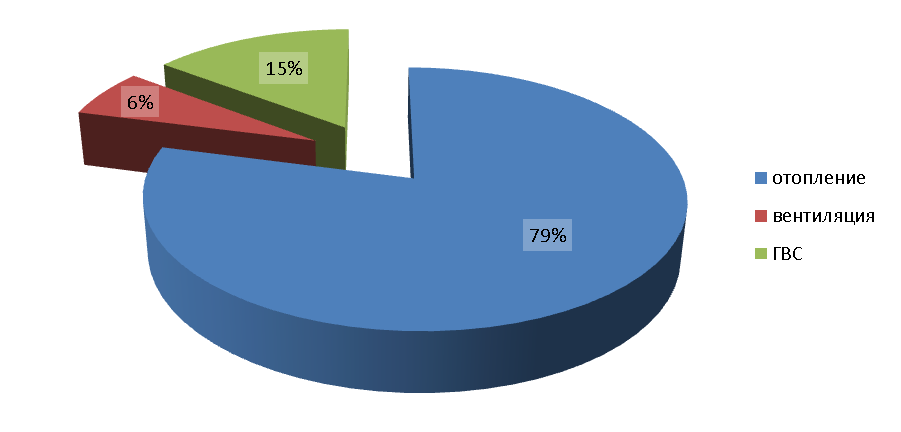 Рисунок 3.1 Соотношение нагрузок отопления, вентиляции и ГВС в системе теплоснабжения от котельной "Центральная"Утвержденные температурные графики – 95/70 оС системы теплоснабжения котельной «Центральная» и Центрального теплового пункта представлены на рис.3.2., 3.3.Рис 3.2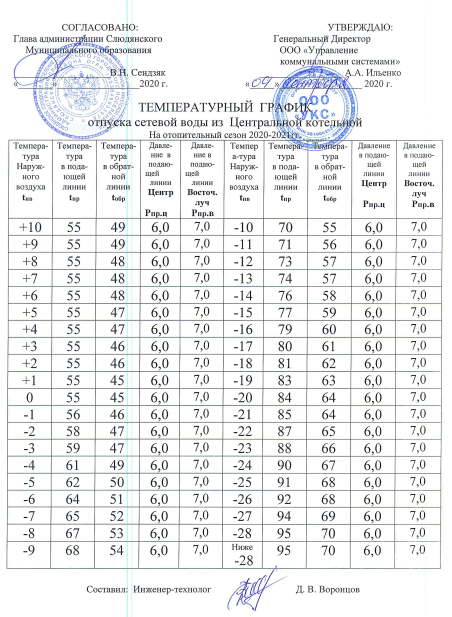 Рис 3.3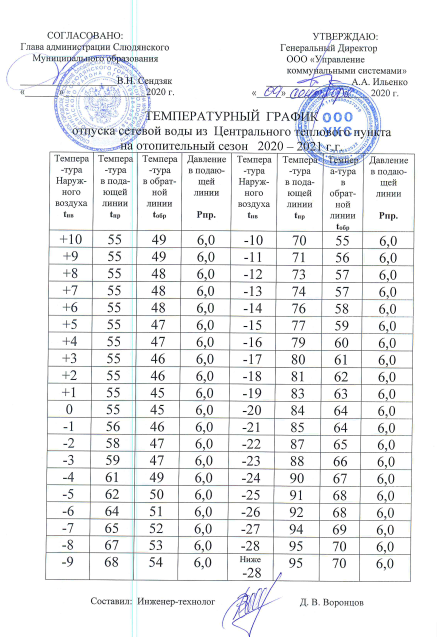 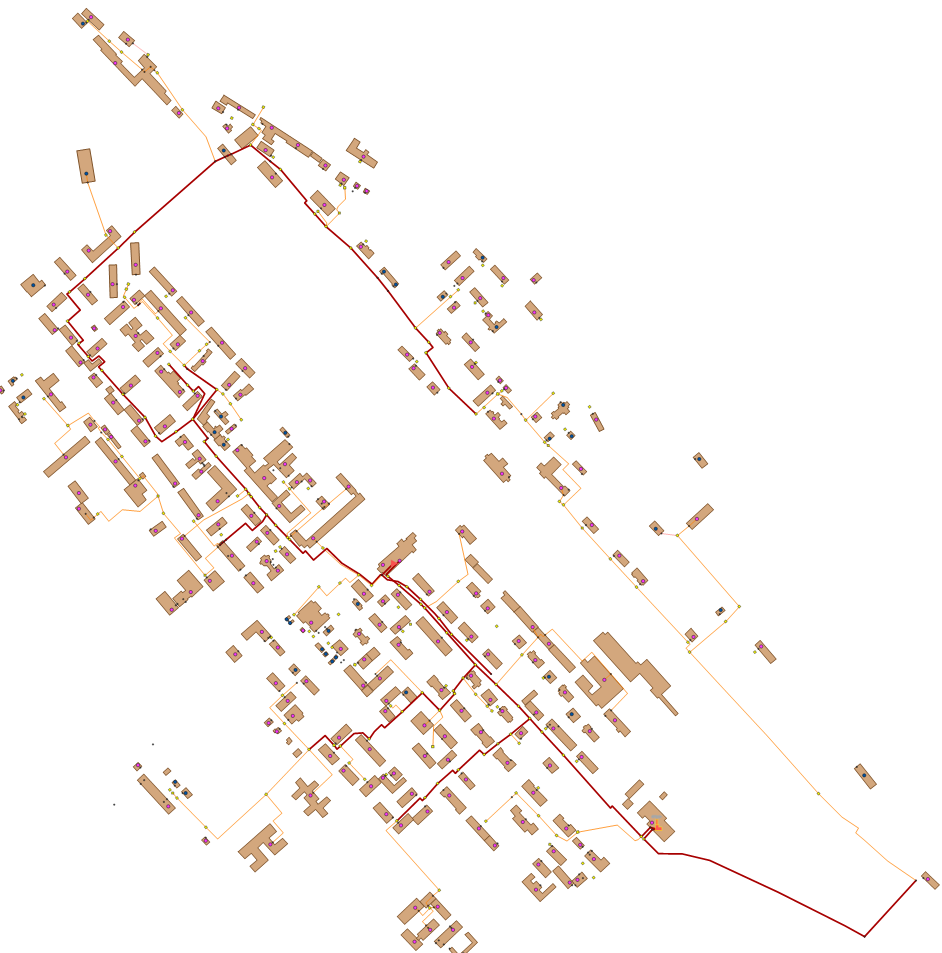 Рисунок 3.4 Схема магистральных трубопроводов системы теплоснабжения от котельной «Центральная»Расчет гидравлического режима работы системы теплоснабжения котельной «Центральная» по тепловым нагрузкам 2019 г. (при расчетных расходах сетевой воды в подающем и обратном трубопроводах)Для расчета гидравлического режима работы системы теплоснабжения коэффициенты эквивалентной шероховатости трубопроводов сетевой воды в системе теплоснабжения от котельной «Центральная» приняты равными:- Подающий трубопровод Кэ=1,0 мм, - Обратный трубопровод Кэ=1,0 мм.Суммы коэффициентов местных сопротивлений приняты: - Подающий трубопровод Z=1,0 мм,- Обратный трубопровод Z=1,0 мм.Гидравлический расчет производится при следующих давлениях в трубопроводах сетевой воды на котельной «Центральная»:1. Западный луч- Подающий трубопровод – 5,5 кгс/см2, - Обратный трубопровод – 4,0 кгс/см2. 2. Восточный луч- Подающий трубопровод – 6,2 кгс/см2, - Обратный трубопровод – 3,0 кгс/см2.Расчетная температура наружного воздуха -280С (СНиП 23.01.99 «Строительная климатология»); среднегодовая температура наружного воздуха -0,70С; расчетная температура холодной воды 50С.Нагрузки потребителей приняты по информации, предоставленной городской администрацией на 2019 год.Результаты гидравлического расчета системы теплоснабжения котельной «Центральная» при расчетных расходах сетевой воды в подающем и обратном трубопроводах и расчетной температуре наружного воздуха представлены в Приложениях 1, 2, 3.Пьезометрические графики по данным расчетов представлены в Приложении 4. Скорости теплоносителя по участкам и удельные потери определены по результатам расчета и представлены на рис.3.5 и рис.3.6.Из данных схем следует, что требуется перекладка участка тепловой сети от котельной Центральная (западный луч) до ТК-24 у дома №4 по ул.Бабушкина с увеличением диаметра.Участок тепловой сети расположенный в г.Слюдянка по ул.Советская от Центрального теплового пункта до тепловой камеры ТК-14 ул.Московская требует капитального ремонта.  Внутренний диаметр трубопровода - Ду-350мм, толщина стенки - 6мм, протяженность участка - 530 метров. Год прокладки и ввода в эксплуатацию: 1989 год. С момента прокладки, по настоящее время капитальные ремонты: не проводились.В период с 2018 года на данном участке тепловой сети произошло 7 аварийных ситуаций. Время устранения аварийных ситуаций на данном участке от 6 часов до 48 часов (в зимний период) при условии промерзания грунта до 1,5 метров. При вскрытии участков сети установлено ее неудовлетворительное состояние, а именно: - ветхое состояние трубопроводов (эксплуатация более 30 лет) – обильные очаги коррозии, с уменьшением толщины основного металла более 50% (особенно в нижней части);- сквозные свищи;- продольные трещины основного металла;- деградация теплоизоляции, намокание, разрушение.При возникновении аварийной ситуации на данном участке тепловой сети, в связи с отсутствием отсекающей запорной арматуры, необходима полная остановка центрального теплового пункта. Общее количество проживающих на отключаемой территории: 1861 человек. Под отключение попадает вся тепловая сеть, подключенная к центральному тепловому пункту в направлении ул.Советская:- ЧОУ Школа – интернат №23- Здания Администрации Слюдянского МО- Здания Администрации Слюдянского района- д/сад №213 по ул. Советская, ОАО РЖД- д/сад №6- Школа №4-  ЦРБ- ул. Ленина, 110- Библиотека, ул.Ленина 83Б;- Казначейство ул.Ленина, 83А- Здания ОАО «РЖД» по ул. 40 Лет Октября (ДПМу, ПЧ, Желдорохрана)- МКД  луч   на микрорайон  «Черемушки»: ул. Советская от  дома №7 до №23; ул.Советская, 28 до дома №44; Захарова, 5,17,19; ул.Ленина, 118,116, 108,99,97,92,95,93,89,87,85,83,79,77; ул. 40 Лет Октября, 12,14,16,18;  пер. Почтовый, 1; пер.Пионерский, 1,3;   ул. Московская 1,3,4,5; ул.Железнодорожная, 1,1а,3а, ул. Пушкина, 1.В настоящее время существует острая необходимость в капитальном ремонте указанного участка сети. Стоимость мероприятия в настоящее время составляет              28 млн.рублей с НДС.Результаты гидравлического расчета представлены в таблицах 3.4 и 3.5.Таблица 3.4 – Результаты гидравлического расчета по участкам тепловой сети (существующие значения)Таблица 3.5 – Результаты гидравлического расчета по участкам тепловой сети (при увеличении диаметра магистрального трубопровода)до 0,1 м/с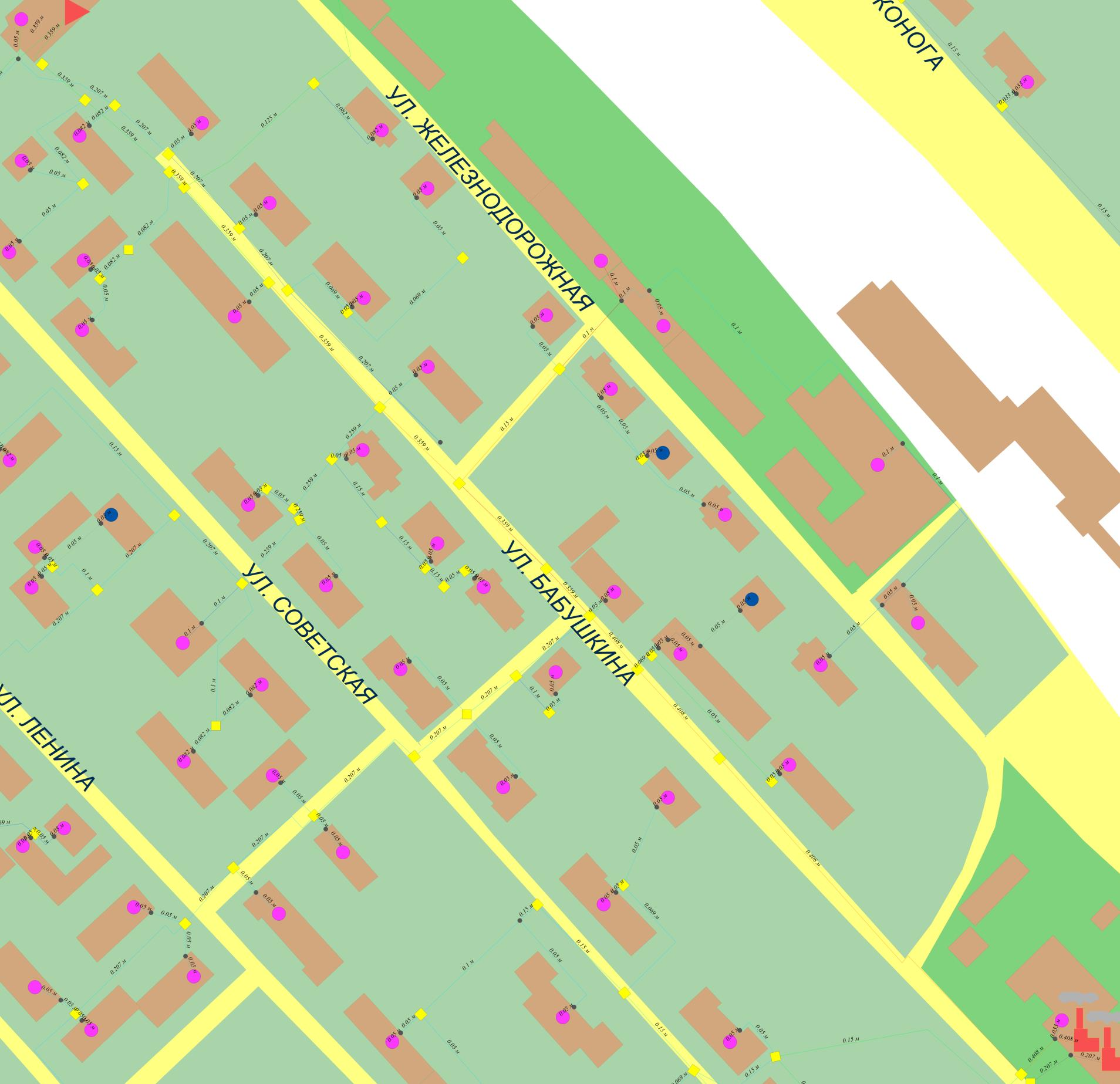 от 0,1 до 0,8 м/с от 0,8 до 1,5 м/с от 1,5 до 2 м/с более 2 м/сРис.3.5 Скорости теплоносителя по участкам теплосети от котельной Центральная88до 1 мм/м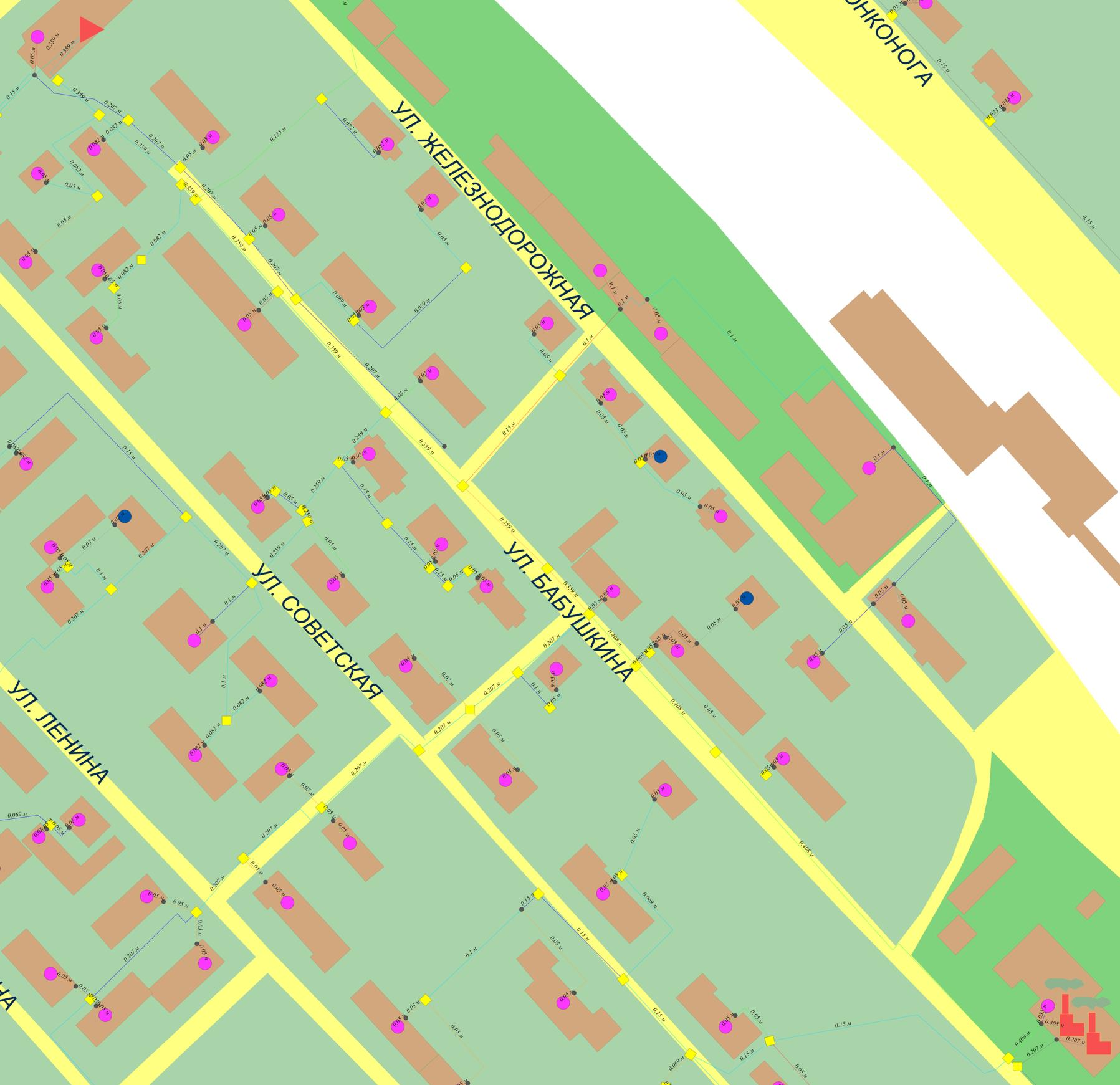 от 1 до 8 мм/м от 8 до 15 мм/м от 15 до 30 мм/м более 30 мм/мРис.3.6 Удельные потери по участкам теплосети от котельной Центральная3.3. Система теплоснабжения от котельной «Рудо»Система теплоснабжения котельной «Рудо» осуществляет выработку и транспортировку теплоносителя в виде горячей воды потребителям микрорайона «Рудоуправление» на нужды отопления и горячего водоснабжения.Бывшая котельная «ЦРБ» в настоящее время выполняет функции центрального теплового пункта. Потребители «ЦРБ» обеспечиваются теплоносителем через четырехтрубную систему теплоснабжения. Схема подключения центрального теплового пункта «ЦРБ» к тепловым сетям представлена на рис.3.7.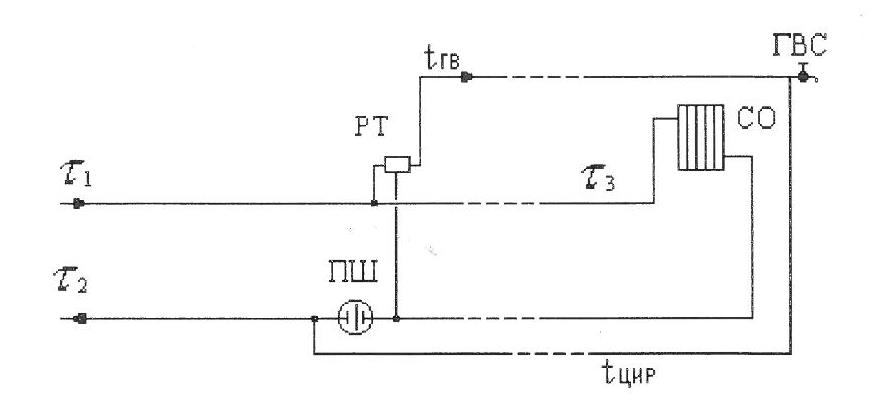 Рис. 3.7 ЦТП с открытым водоразбороСтруктура нагрузок системы теплоснабжения от котельной «Рудо» представлена в таблице 3.6.Соотношение нагрузок отопления, вентиляции и ГВС в системе теплоснабжения от котельной «Рудо» представлено на рис. 3.8.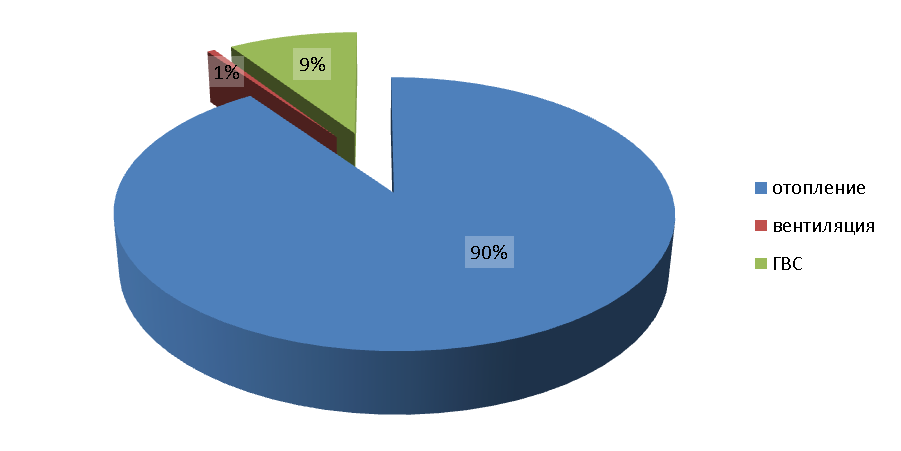 Рисунок 3.8 Соотношение нагрузок отопления, вентиляции и ГВС в системе теплоснабжения от котельной "Рудо"Утвержденный температурный график – 75/60 оС системы теплоснабжения котельной «Рудо» представлен на рисунке 3.9.Рис 3.9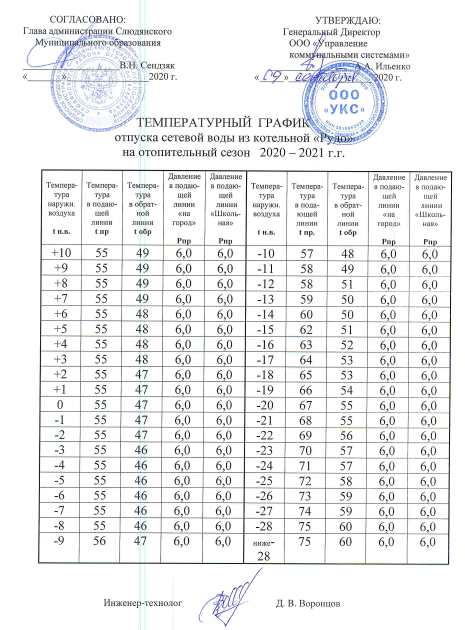 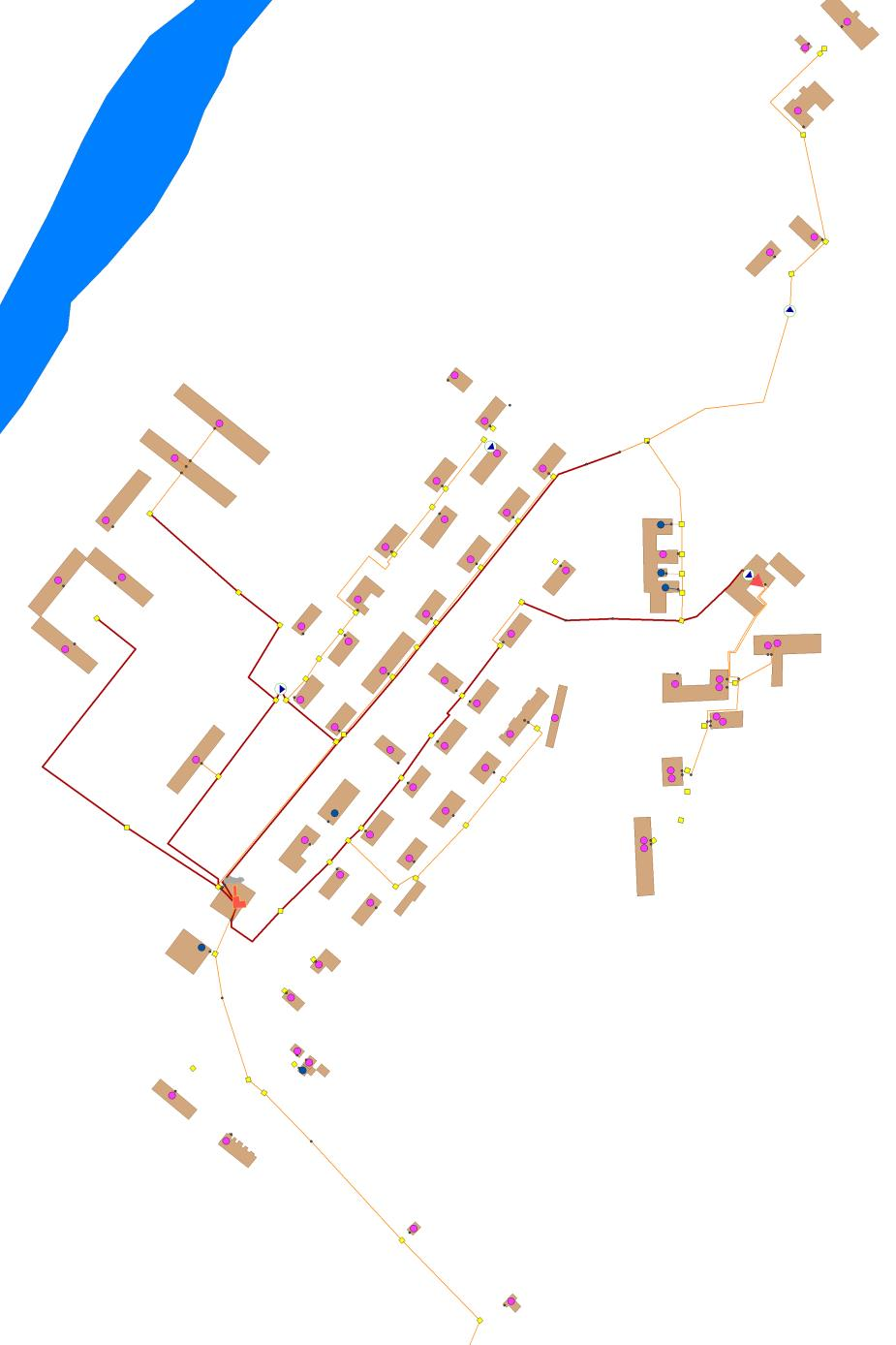 Рисунок 3.10 Схема магистральных трубопроводов системы теплоснабжения от котельной «Рудо».Расчет гидравлического режима работы системы теплоснабжения котельной «Рудо» по тепловым нагрузкам 2019 г. (при расчетных расходах сетевой воды в подающем и обратном трубопроводах)Для расчета гидравлического режима работы системы теплоснабжения коэффициенты эквивалентной шероховатости трубопроводов сетевой воды в системе теплоснабжения от котельной «Рудо» приняты равными:- Подающий трубопровод Кэ=1,0 мм,  Обратный трубопровод Кэ=1,0 мм.Суммы коэффициентов местных сопротивлений приняты: - Подающий трубопровод Z=1,0 мм,- Обратный трубопровод Z=1,0 мм.Гидравлический расчет производится при следующих давлениях в трубопроводах сетевой воды от котельной «Рудо»:1. Котельная- Подающий трубопровод – 5,9 кгс/см2, - Обратный трубопровод – 5,0 кгс/см2. 2. Объекты ЦРБ- Подающий трубопровод – 6,1 кгс/см2, - Обратный трубопровод – 2,4 кгс/см2.Расчетная температура наружного воздуха -280С (СНиП 23.01.99 «Строительная климатология»); среднегодовая температура наружного воздуха -0,70С; расчетная температура холодной воды 50С.Нагрузки потребителей приняты по информации, предоставленной городской администрацией на 2019 год.Результаты гидравлического расчета системы теплоснабжения котельной «Рудо» при расчетных расходах сетевой воды в подающем и обратном трубопроводах и расчетной температуре наружного воздуха представлены в Приложениях 1, 2, 3.Пьезометрические графики по данным расчетов представлены в Приложении 4. Скорости теплоносителя по участкам и удельные потери определены по результатамрасчета и представлены на рис.3.11 и рис.3.12.Из данных схем следует, что требуется перекладка участка тепловой сети от котельной Рудо в сторону ЦРБ до ТК-55 у дома №12 по ул.Школьная и участка от ТК-60 до ТК-60А около здания №4 по ул.Школьная с увеличением диаметра.Результаты гидравлического расчета представлены в таблицах 3.7 и 3.8.Таблица 3.7 – Результаты гидравлического расчета по участкам тепловой сети (существующие значения)Таблица 3.8 – Результаты гидравлического расчета по участкам тепловой сети (при увеличении диаметра трубопровода)       до 0,1 м/с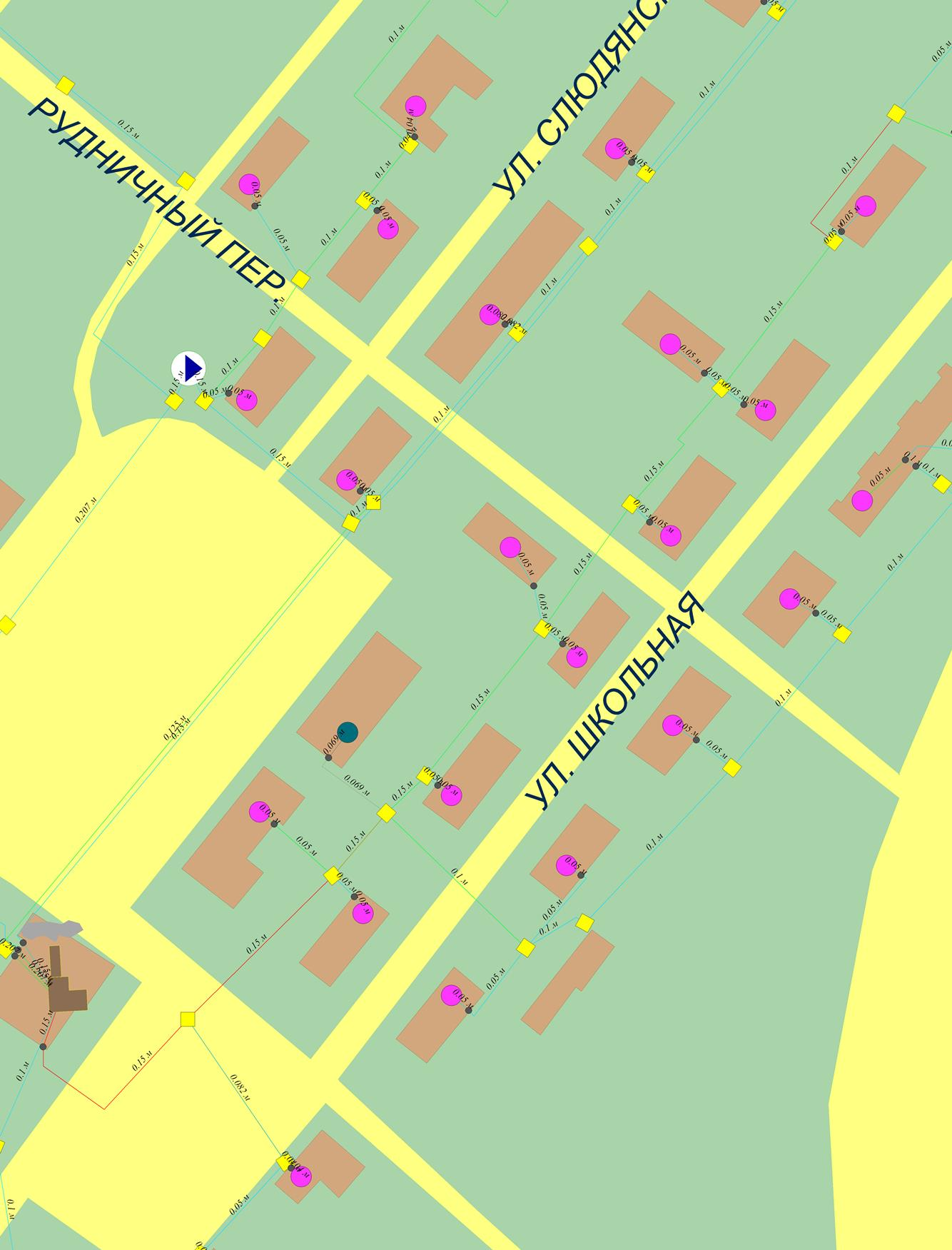        от 0,1 до 0,8 м/с             от 0,8 до 1,5 м/с от     1,5 до 2 м/с более 2   м/сРис.3.11 - Скорости теплоносителя по участкам теплосети от котельной Рудодо 1 мм/м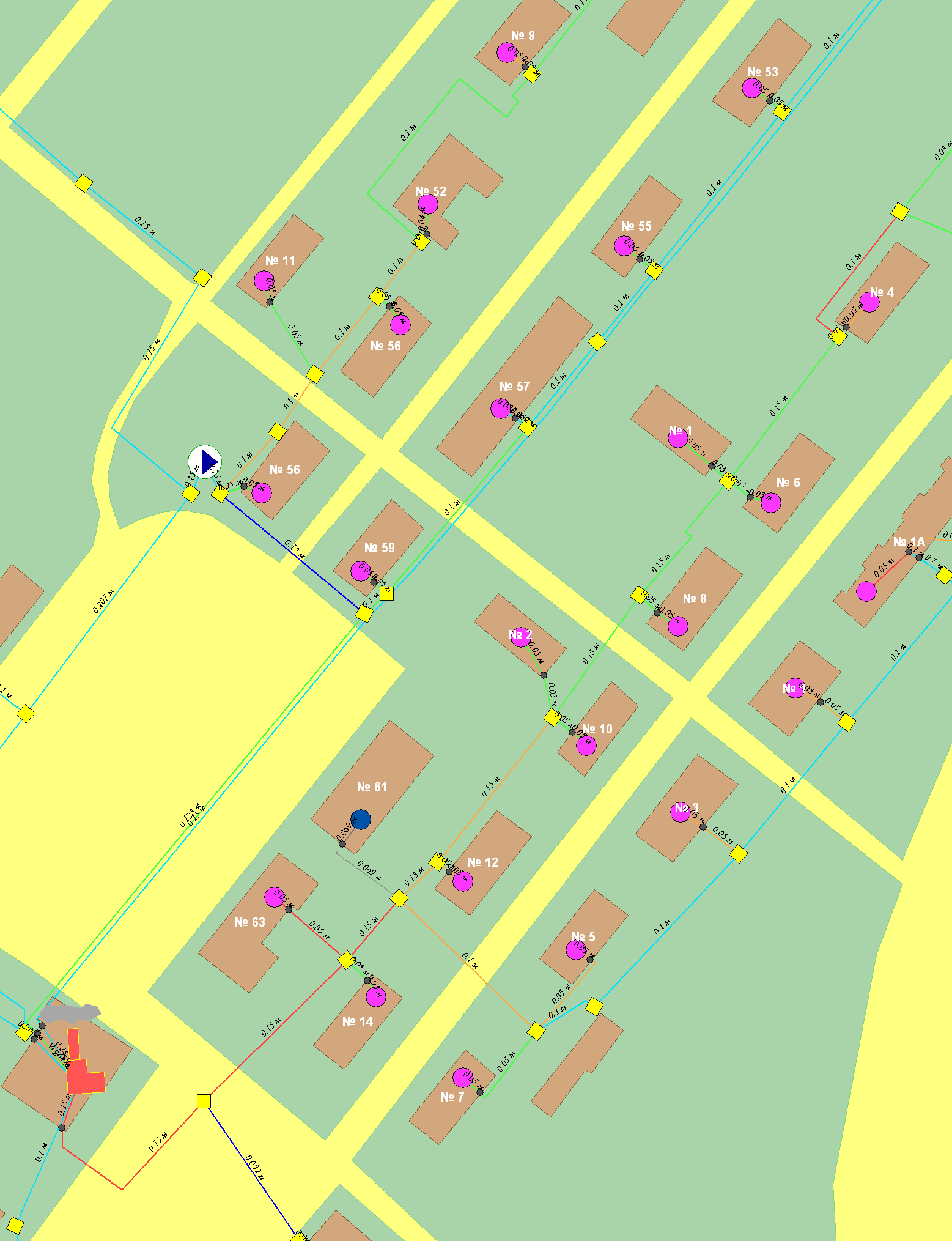 от 1 до 8 мм/м от 8 до 15 мм/м от 15 до 30 мм/м более 30 мм/мРис.3.12 - Удельные потери по участкам теплосети от котельной Рудо3.4. Система теплоснабжения от котельной «Перевал»Система теплоснабжения котельной «Перевал» осуществляет выработку и транспортировку теплоносителя в виде горячей воды потребителям микрорайона «Квартал» на нужды отопления и горячего водоснабжения.Температура теплоносителя, отпускаемого от источника, соответствует графику 110/70 оС. На тепловых сетях системы установлен «Нижний» тепловой пункт, после которого параметры теплоносителя соответствуют температурному графику 75/60 оС.Структура нагрузок системы теплоснабжения от котельной «Перевал» представлена в таблице 3.9.Соотношение нагрузок отопления, вентиляции и ГВС в системе теплоснабжения от котельной «Перевал» представлено на рис. 3.13.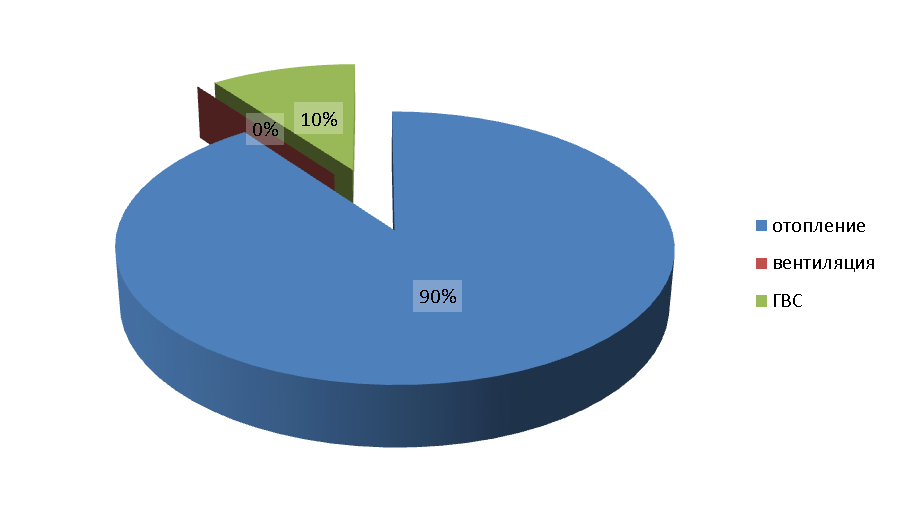 Рисунок 3.13 Соотношение нагрузок отопления, вентиляции и ГВС в системе теплоснабжения от котельной "Перевал"Утвержденные температурные графики – 110/70(75/60) оС системы теплоснабжения котельной «Перевал» и «Нижнего» теплового пункта представлены ниже.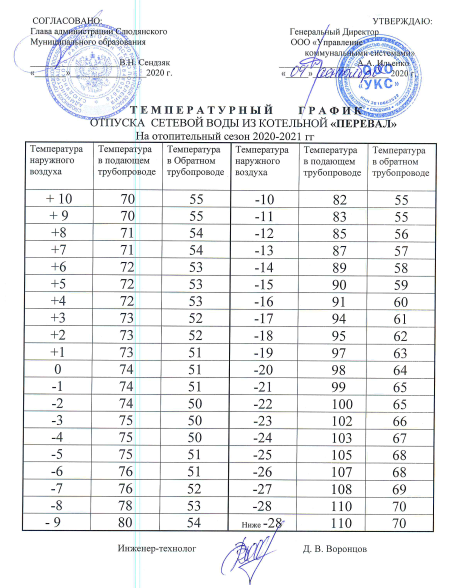 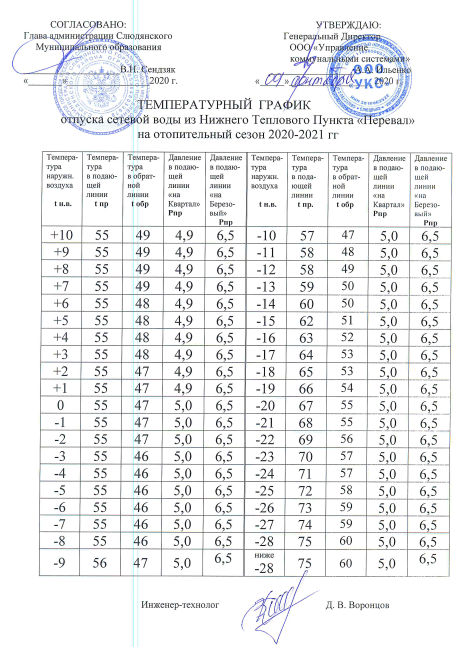 Рис. 3.14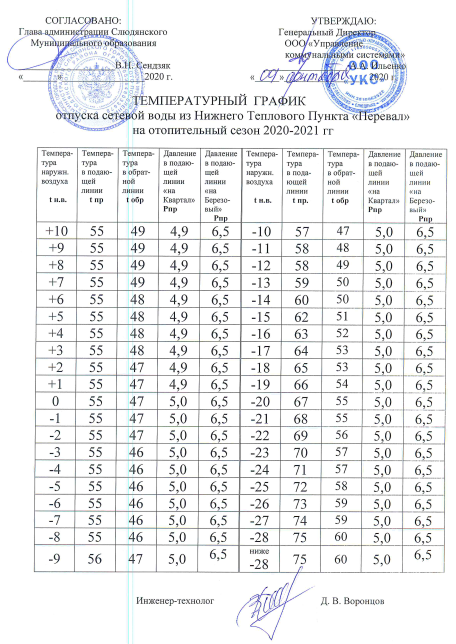 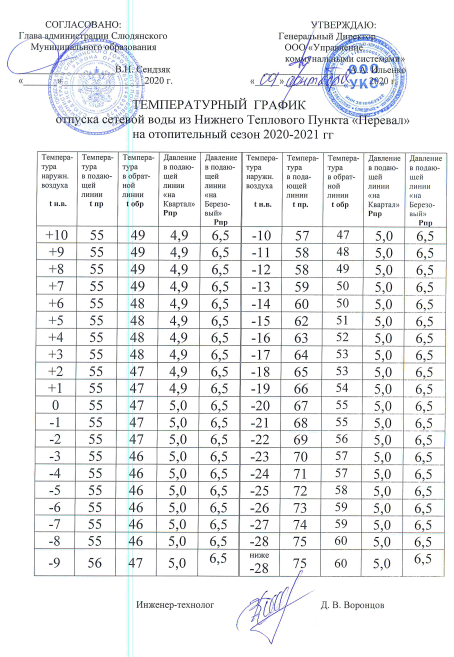 Рис 3.15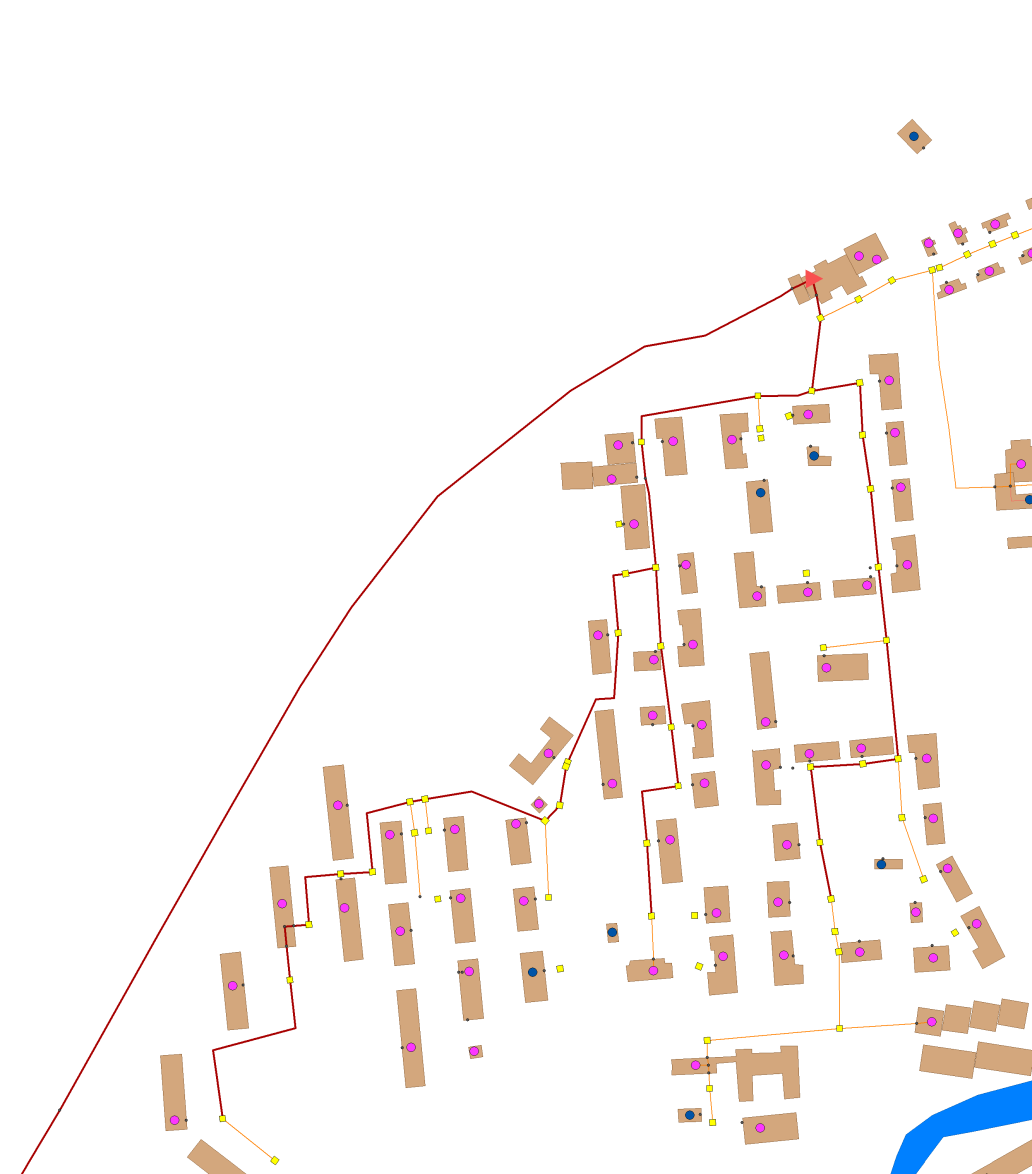 Рисунок 3.16 Схема магистральных трубопроводов системы теплоснабжения от котельной «Перевал»Расчет гидравлического режима работы системы теплоснабжения котельной «Перевал» по тепловым нагрузкам 2019 г. (при расчетных расходах сетевой воды в подающем и обратном трубопроводах)Для расчета гидравлического режима работы системы теплоснабжения коэффициенты эквивалентной шероховатости трубопроводов сетевой воды в системе теплоснабжения от котельной «Перевал» приняты равными:- Подающий трубопровод Кэ=1,0 мм, - Обратный трубопровод Кэ=1,0 мм.Суммы коэффициентов местных сопротивлений приняты: - Подающий трубопровод Z=1,0 мм,- Обратный трубопровод Z=1,0 мм.Гидравлический расчет производится при следующих давлениях в трубопроводах сетевой воды на котельной «Перевал»:1. Котельная- Подающий трубопровод – 5,7 кгс/см2,- Обратный трубопровод – 3,6 кгс/см2. 2. Нижний тепловой пункт- Подающий трубопровод – 4,7 кгс/см2, - Обратный трубопровод – 4,1 кгс/см2.Расчетная температура наружного воздуха -280С (СНиП 23.01.99 «Строительная климатология»); среднегодовая температура наружного воздуха -0,70С; расчетная температура холодной воды 50С.Нагрузки потребителей приняты по информации, предоставленной городской администрацией на 2019 год.Результаты гидравлического расчета системы теплоснабжения котельной «Перевал» при расчетных расходах сетевой воды в подающем и обратном трубопроводах и расчетной температуре наружного воздуха представлены в Приложениях 1, 2, 3.Пьезометрические графики по данным расчетов представлены в Приложении 4. Скорости теплоносителя по участкам и удельные потери определены по результатамрасчета и представлены на рис.3.17 и рис.3.18.Из данных схем следует, что требуется перекладка участка магистральной тепловой сети от котельной Перевал до НТП с увеличением диаметра до Ду 350 мм. В микрорайоне «Квартал» по результатам расчета выявлены участки, по которым скорости теплоносителя и удельные потери превышают рекомендуемые. При увеличении скорости возрастают потери давления, а, следовательно, и мощность, необходимая для перекачки теплоносителя.Исходя из этого можно определить наиболее проблемные участки: 1. Участок от ТК-26 до Фрунзе, 82. Участок от ТК-14 до Фрунзе 5Б3. Участок от ТК-32 до Фрунзе, 16, 184. Участок от ТК-16 в сторону школы, домов по Фрунзе, 11, 13Результаты гидравлического расчета представлены в таблицах 3.10 и 3.11.Таблица 3.10 – Результаты гидравлического расчета по участкам тепловой сети (существующие значения)Таблица 3.11– Результаты гидравлического расчета по участкам тепловой сети (при увеличении диаметра трубопровода)до 0,1 м/с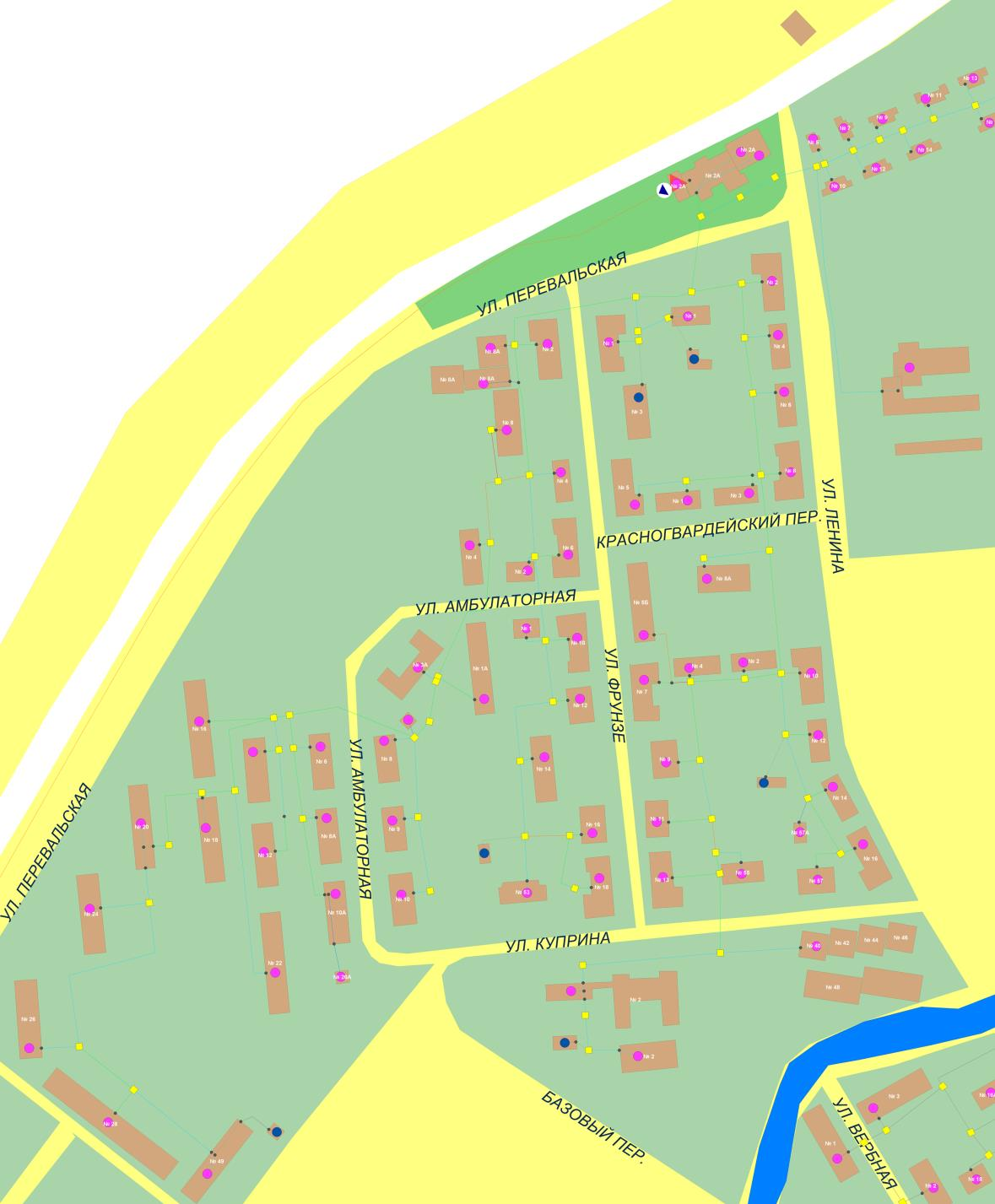 от 0,1 до 0,8 м/с от 0,8 до 1,5 м/с от 1,5 до 2 м/с более 2 м/с124 3Рис.3.17 - Скорости теплоносителя по участкам теплосети от котельной Перевалдо 1 мм/м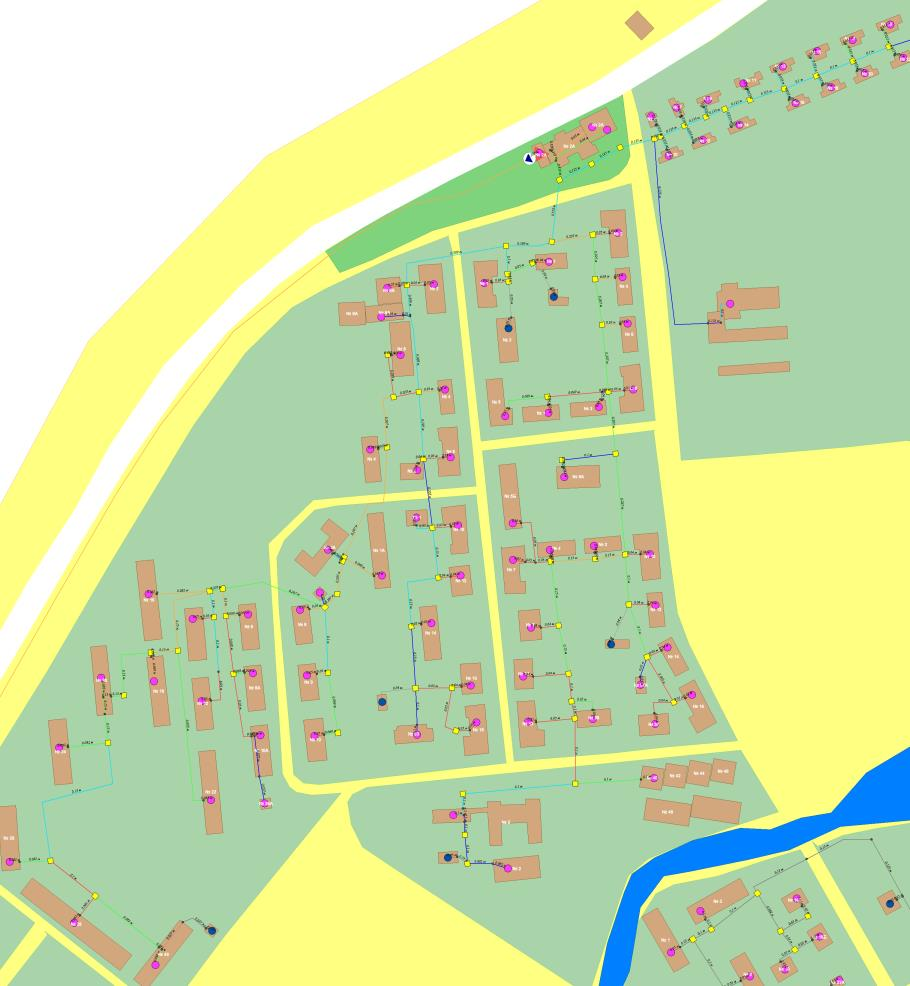 от 1 до 8 мм/м от 8 до 15 мм/м от 15 до 30 мм/м более 30 мм/мРис.3.18 – Удельные потери по участкам теплосети от котельной Перевал3.5. Система теплоснабжения от котельной «Стройка»Система теплоснабжения котельной «Стройка» осуществляет выработку и транспортировку теплоносителя в виде горячей воды потребителям микрорайона «Стройка» на нужды отопления и горячего водоснабжения.Структура нагрузок системы теплоснабжения от котельной «Стройка» представлена в таблице 3.12Таблица 3.12 - Структура нагрузок системы теплоснабжения Котельная «Стройка»Соотношение нагрузок отопления, вентиляции и ГВС в системе теплоснабжения от котельной «Стройка» представлено на рис. 3.19.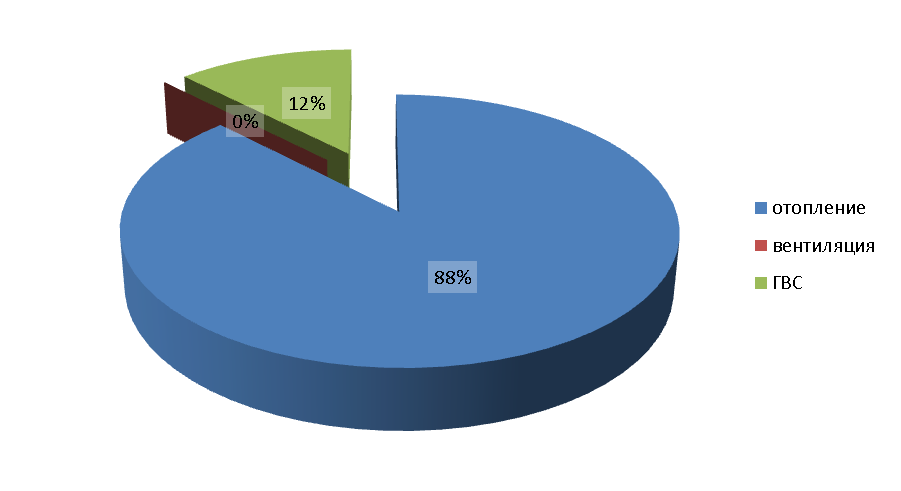 Рисунок 3.19 Соотношение нагрузок отопления, вентиляции и ГВС в системе теплоснабжения от котельной "Стройка"Утвержденный температурный график – 75/60 оС системы теплоснабжения котельной «Стройка» представлен на рис.3.19.1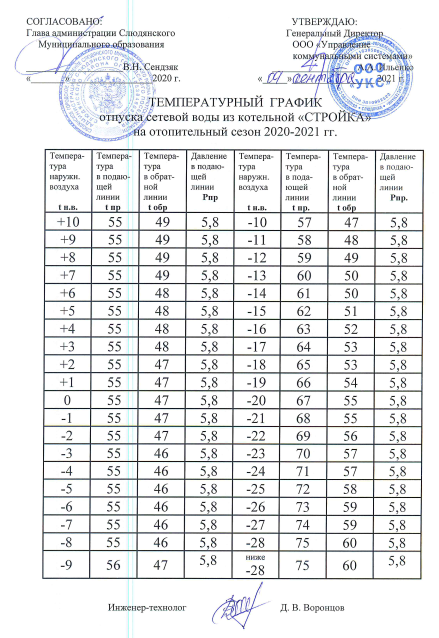 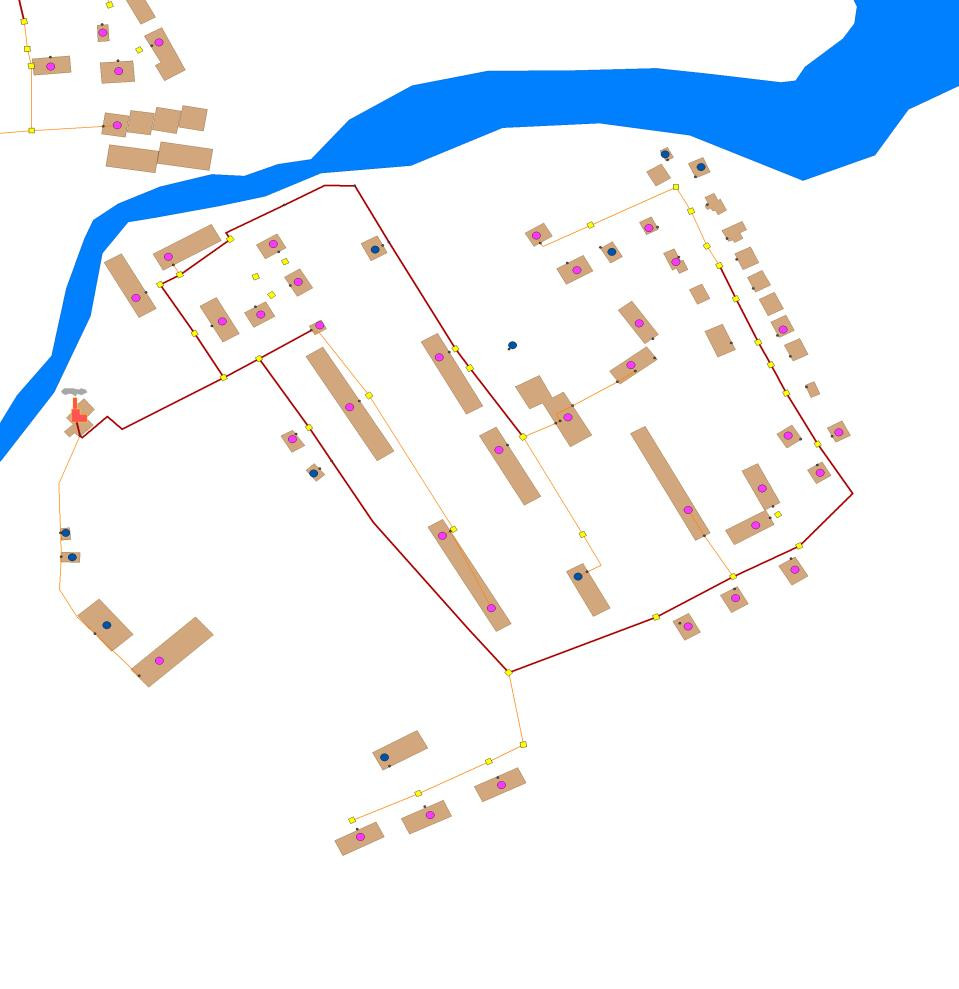 Рисунок 3.20 Схема магистральных трубопроводов системы теплоснабжения от котельной «Стройка»Расчет гидравлического режима работы системы теплоснабжения котельной «Стройка» по тепловым нагрузкам 2019 г. (при расчетных расходах сетевой воды в подающем и обратном трубопроводах)Для расчета гидравлического режима работы системы теплоснабжения коэффициенты эквивалентной шероховатости трубопроводов сетевой воды в системе теплоснабжения от котельной «Стройка» приняты равными:- Подающий трубопровод Кэ=1,0 мм, - Обратный трубопровод Кэ=1,0 мм.Суммы коэффициентов местных сопротивлений приняты: - Подающий трубопровод Z=1,0 мм,- Обратный трубопровод Z=1,0 мм.Гидравлический расчет производится при следующих давлениях в трубопроводах сетевой воды на котельной «Стройка»:- Подающий трубопровод – 5,0 кгс/см2, - Обратный трубопровод – 4,8 кгс/см2.Расчетная температура наружного воздуха -28°С (СНиП 23.01.99 «Строительная климатология»); среднегодовая температура наружного воздуха -0,7°С; расчетная температура холодной воды 5°С.Нагрузки потребителей приняты по информации, предоставленной городской администрацией на 2019 год.Результаты гидравлического расчета системы теплоснабжения котельной «Стройка» при расчетных расходах сетевой воды в подающем и обратном трубопроводах и расчетной температуре наружного воздуха представлены в Приложениях 1, 2, 3.Пьезометрические графики по данным расчетов представлены в Приложении 4. Скорости теплоносителя по участкам и удельные потери определены по результатамрасчета и представлены на рис.3.21 и рис.3.22.По результатам расчета выявлено, что на участке тепловой сети от ТК-1 до ТК-23’ около домов №1, 3 по ул.Вербная заужен диаметр тепловой сети, что приводит к ухудшению гидравлического режима, увеличению скорости и удельных потерь.Результаты гидравлического расчета представлены в таблицах 3.13 и 3.14.Таблица 3.13 Результаты гидравлического расчета по участкам тепловой сети (существующие значения)Таблица 3.14– Результаты гидравлического расчета по участкам тепловой сети (при увеличении диаметра трубопровода)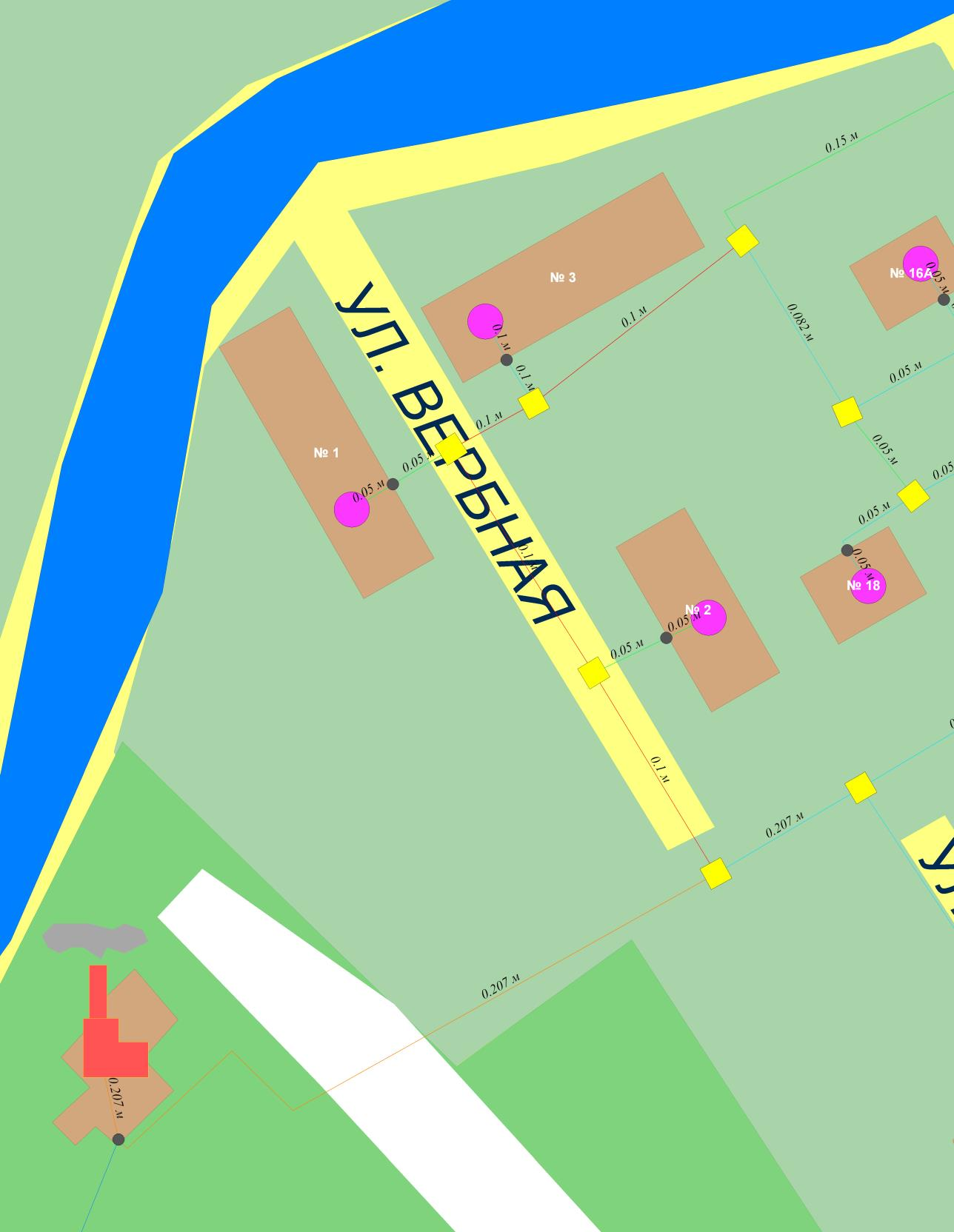 Рис.3.21 - Скорости теплоносителя по участкам теплосети от котельной Стройка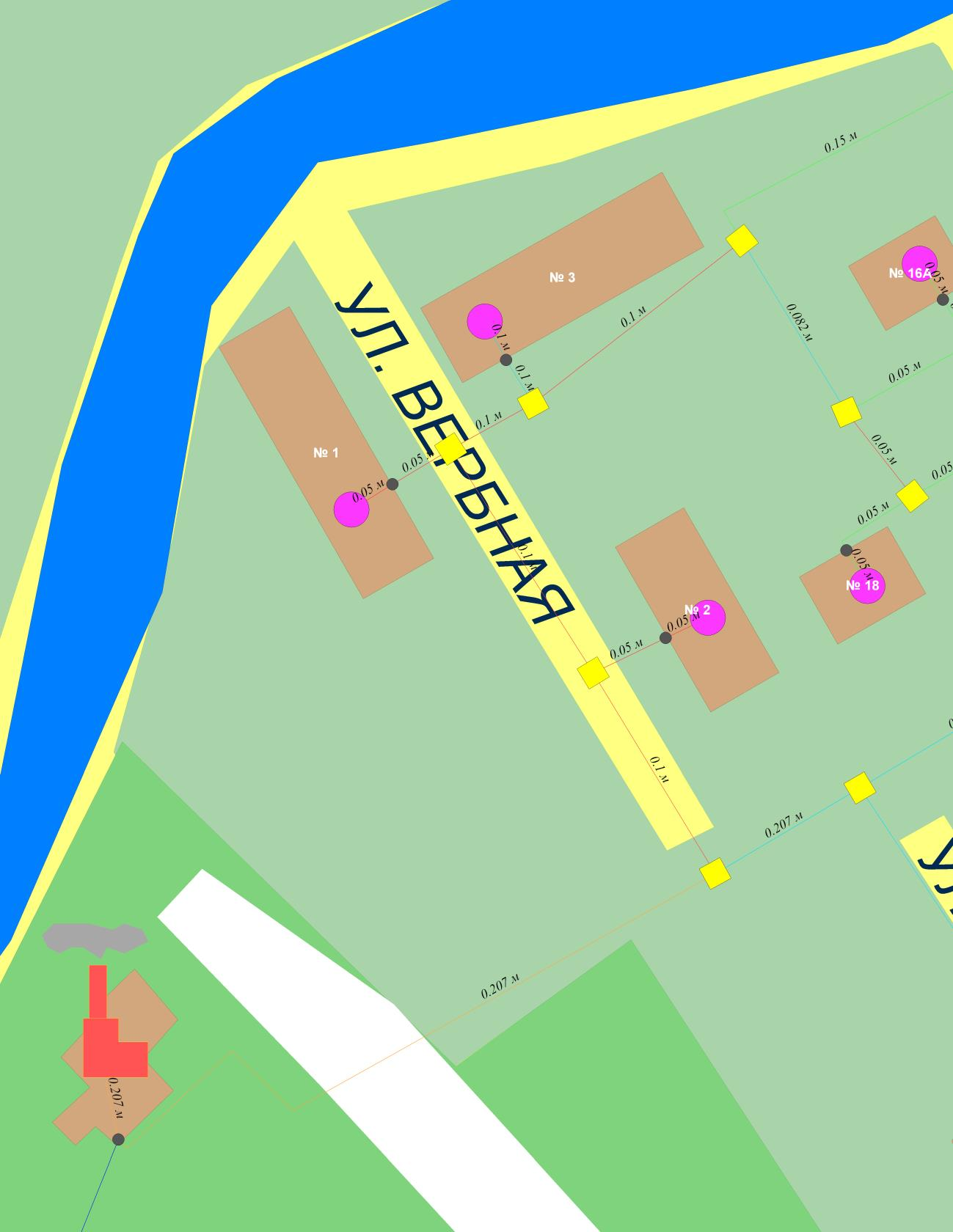 Рис.3.22 – Удельные потери по участкам теплосети от котельной Стройка3.6. Система теплоснабжения от котельной «СМП»Система теплоснабжения котельной «СМП» осуществляет выработку и транспортировку теплоносителя в виде горячей воды потребителям микрорайона «Берсенева» на нужды отопления и горячего водоснабжения.Данная система теплоснабжения четырехтрубная. В расчетной электронной модели приняты два источника – на отопление и на систему ГВС.Структура нагрузок системы теплоснабжения от котельной «СМП» представлена в таблице 3.15Таблица 3.15 - Структура нагрузок системы теплоснабжения Котельная «СМП»Соотношение нагрузок отопления, вентиляции и ГВС в системе теплоснабжения от котельной «СМП» представлено на рис. 3.23.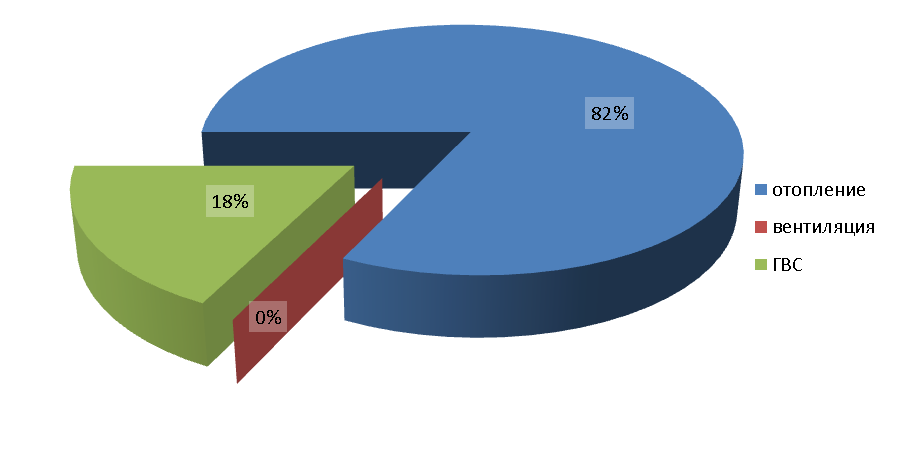 Рисунок 3.23 Соотношение нагрузок отопления, вентиляции и ГВС в системе теплоснабжения от котельной "СМП"Утвержденный температурный график – 75/60 оС системы теплоснабжения котельной «СМП» представлен на рис.3.9.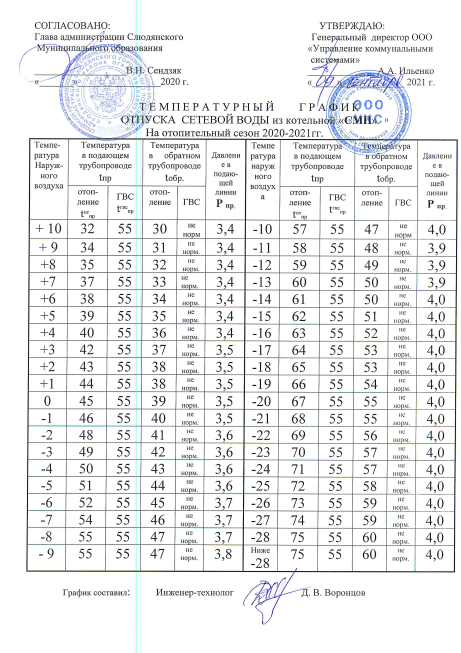 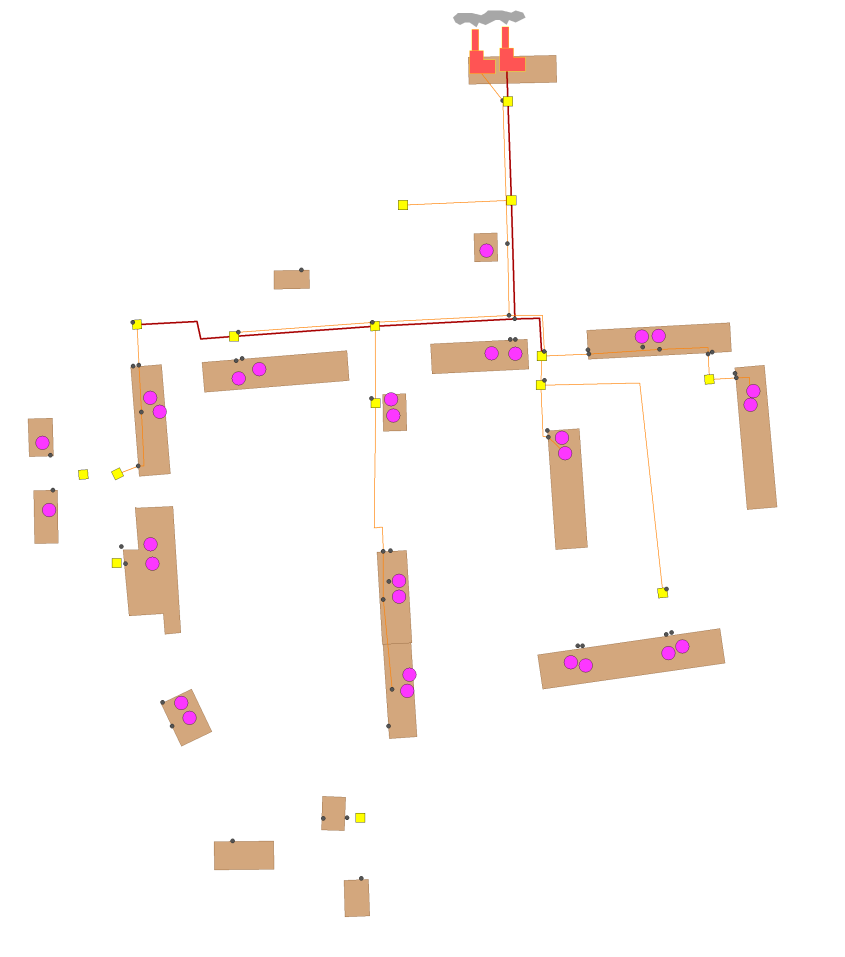 Рисунок 3.24. Схема магистральных трубопроводов системы теплоснабжения от котельной «СМП»Расчет гидравлического режима работы системы теплоснабжения котельной «СМП» по тепловым нагрузкам 2019 г. (при расчетных расходах сетевой воды в подающем и обратном трубопроводах)Для расчета гидравлического режима работы системы теплоснабжения коэффициенты эквивалентной шероховатости трубопроводов сетевой воды в системе теплоснабжения от котельной «СМП» приняты равными:- Подающий трубопровод Кэ=1,0 мм, - Обратный трубопровод Кэ=1,0 мм.Суммы коэффициентов местных сопротивлений приняты: - Подающий трубопровод Z=1,0 мм,- Обратный трубопровод Z=1,0 мм.Гидравлический расчет производится при следующих давлениях в трубопроводах сетевой воды на котельной «СМП»:1. СМП - отопление- Подающий трубопровод – 3,2 кгс/см2, - Обратный трубопровод – 3,0 кгс/см2. 2. СМП - ГВС- Подающий трубопровод – 3,2 кгс/см2, - Обратный трубопровод – 2,2 кгс/см2.Расчетная температура наружного воздуха -280С (СНиП 23.01.99 «Строительная климатология»); среднегодовая температура наружного воздуха -0,70С; расчетная температура холодной воды 50С.Результаты гидравлического расчета системы теплоснабжения котельной «СМП» при расчетных расходах сетевой воды в подающем и обратном трубопроводах и расчетной температуре наружного воздуха представлены в Приложениях 1, 2, 3.Пьезометрические графики по данным расчетов представлены в Приложении 4.3.7.  Система теплоснабжения от котельных «Ростелеком», «Медрезерв», «Собственная база», «Дом ребенка»Система теплоснабжения котельных «Ростелеком», «Медрезерв», «Дом ребенка» осуществляет выработку и транспортировку теплоносителя в виде горячей воды потребителям близлежащих районов на нужды отопления и горячего водоснабжения. Котельная «Собственная база» обеспечивает теплом поизводственную площадку ООО «УКС».Суммарная присоединенная тепловая наргузка данных источников составляет всего 2% от общей присоединенной тепловой нагрузки всех котельных городского поселения.Структура нагрузок системы теплоснабжения от котельных «Ростелеком», «Медрезерв», «Собственная база», «Дом ребенка» представлена в таблице 3.16Таблица 3.16 - Структура нагрузок системы теплоснабжения от котельныхУтвержденные температурные графики – 75/60оС систем теплоснабжения котельных «Ростелеком», «Медрезерв», «Собственная база», «Дом ребенка» представлен на рис.3.9.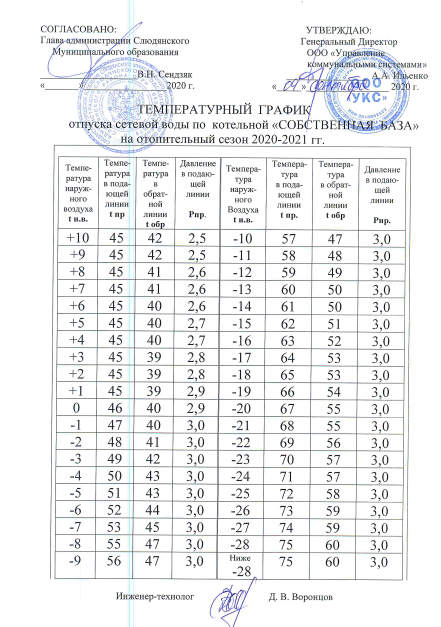 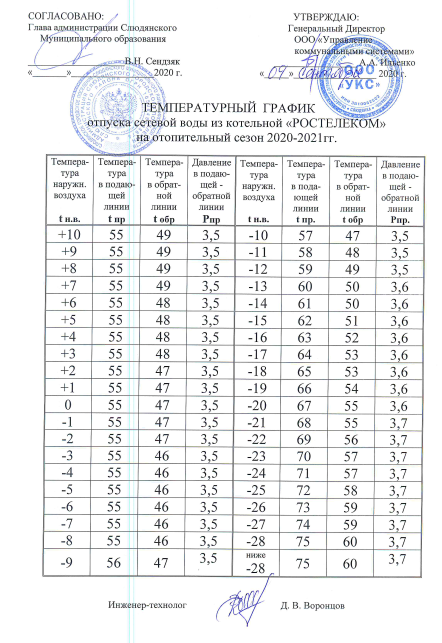 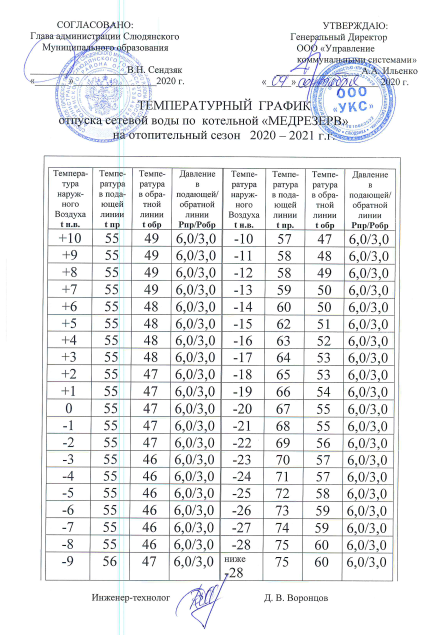 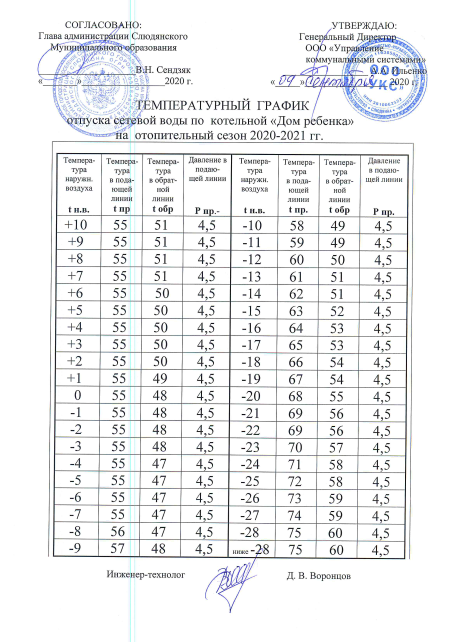 Расчет гидравлического режима работы системы теплоснабжения котельных «Ростелеком», «Медрезерв», «Собственная база», «Дом ребенка» по тепловым нагрузкам 2019 г. (при расчетных расходах сетевой воды в подающем и обратном трубопроводах)ля расчета гидравлического режима работы системы теплоснабжения коэффициенты эквивалентной шероховатости трубопроводов сетевой воды в системах теплоснабжения от котельных «Ростелеком», «Медрезерв», «Собственная база», «Дом ребенка» приняты равными:- Подающий трубопровод Кэ=1,0 мм, - Обратный трубопровод Кэ=1,0 мм.Суммы коэффициентов местных сопротивлений приняты:- Подающий трубопровод Z=1,0 мм, - Обратный трубопровод Z=1,0 мм.Гидравлический расчет производится при следующих давлениях в трубопроводах сетевой воды:Котельная «Ростелеком»-  Подающий трубопровод – 3,5 кгс/см2, Котельная «Медрезерв»- Подающий трубопровод – 3,5 кгс/см2, - Обратный трубопровод – 3,0 кгс/см2;Котельная «Собственная база»-  Подающий трубопровод – 2,4 кгс/см2, Котельная «Дом ребенка»- Подающий трубопровод – 4,5 кгс/см2, - Обратный трубопровод – 4,0 кгс/см2.Расчетная температура наружного воздуха -280С (СНиП 23.01.99 «Строительная климатология»); среднегодовая температура наружного воздуха -0,70С; расчетная температура холодной воды 50С.Результаты гидравлического расчета систем теплоснабжения котельных при расчетных расходах сетевой воды в подающем и обратном трубопроводах и расчетной температуре наружного воздуха представлены в Приложениях 1, 2, 3.Пьезометрические графики по данным расчетов представлены в Приложении 4.Глава 4 "Существующие и перспективные балансы тепловой мощности источников тепловой энергии и тепловой нагрузки потребителей"4.1. Балансы тепловой энергии (мощности) и перспективной тепловой нагрузки в каждой из выделенных зон действия источников тепловой энергии с определением резервов (дефицитов) существующей и располагаемой тепловой мощности источников тепловой энергииБаланс тепловой мощности источников тепловой энергии, обеспечивающих теплоснабжение объектов жилищного и общественного сектора, и тепловой нагрузки Слюдянского городского поселения в соответствии с данными представленными в таблице 6.2 части 6 главы 1 показал, что в целом по городскому поселению имеется резерв тепловой мощности источников тепловой энергии, который на протяжении всего периода действия схемы составляет 50%, при условии полного восстановления проектной мощности котельной «Перевал».Перспективный баланс тепловой мощности на источниках тепловой энергии представлен в таблице 4.1.Таблица 4.1 – Перспективный баланс тепловой мощности на источниках тепловой энергииПо остальным источникам возможно только снижение подключенной тепловой нагрузки по мере отключения аварийного жилого фонда. Кроме того, возможно снижение установленной тепловой мощности котельных при их реконструкции.4.2. Гидравлический расчет передачи теплоносителя от каждого магистрального вывода с целью определения возможности обеспечения тепловой энергией существующих и перспективных потребителей, присоединенных к тепловой сети от каждого магистрального выводаНа основании информации о перспективных потребителях на территории Слюдянского городского поселения был произведен гидравлический расчет существующей схемы теплоснабжения. По результатам поверочного расчета перспективной схемы теплоснабжения были построены пьезометрические графики для следующих характерных участков тепловой сети:- котельная «Перевал» – потребитель на ул. Амбулаторная 26 (самый удаленный потребитель);- котельная «Перевал» – тепловой ввод перспективного потребителя на ул. Некрасова – ул. Амбулаторная)Трассировка перспективной тепломагистрали представлена в электронной модели схемы теплоснабжения.Пьезометрические графики приведены в приложении 5.4.3. Выводы о резервах существующей системы теплоснабжения при обеспечении перспективной тепловой нагрузки потребителейИз анализа балансов располагаемой мощности «нетто» на источниках и подключенной нагрузки на 2018 г. следует вывод о достаточности резерва тепловой мощности на источниках теплоснабжения (при условии завершения выполнения капитального ремонта котельной «Перевал»). Суммарная перспективная подключенная нагрузка после строительства и введения в эксплуатацию новых потребителей будет изменена на незначительную величину – около1% для котельной «Центральная», 7-9% для котельной «Перевал» и около 4-5% для котельной «Рудо». Следовательно, подключение перспективных потребителей к системе теплоснабжения от котельной целесообразно с точки зрения резервов мощностей на источнике.На основании пьезометрических графиков, представленных в приложении 5, следует вывод о возможности подключения перспективных потребителей к существующей системе теплоснабжения от котельных. При введении в эксплуатацию перспективных потребителей гидравлический режим отпуска тепловой энергии от источника изменится незначительно. Кроме того, существующие тепловые сети имеют значительный резерв пропускной способности, что позволяет подключать перспективных потребителей к существующей схеме теплоснабжения без проведения перекладок магистральных тепловых сетей с увеличением диаметра.Глава 5 Мастер-план развития систем теплоснабжения поселения, городского округа, города федерального значения5.1 Описание вариантов (не менее двух) перспективного развития систем теплоснабжения поселения, городского округа, города федерального значения (в случае их изменения относительно ранее принятого варианта развития систем теплоснабжения в утвержденной в установленном порядке схеме теплоснабжения)Генеральным планом предлагается сохранение отопления многоквартирных жилых домов и объектов общественно-делового назначения г.п. Слюдянка от действующих котельных. Для индивидуальных жилых домов предусматривается автономное теплоснабжение. Для проектируемых тепловых сетей принята подземная прокладка в лотковых каналах с устройством камер для обслуживания арматуры. Возможным сценарием развития теплоснабжения поселения является перевооружение существующих котельных и ремонт теплотрассы Центральной котельной. А также объединение котельных «Центральная» и «Рудо», и котельных «Стройка» и «Перевал».Другие варианты перспективного развития систем теплоснабжения Программой комплексного развития коммунальной инфраструктуры не предусмотрены.5.2 Технико-экономическое сравнение вариантов перспективного развития систем теплоснабжения поселения, городского округа, города федерального значенияКонкурентно-способным вариантам предъявляются следующие требования:- все варианты, выбираемые для сравнения должны отвечать обязательным требованиям и кроме того обеспечивать в установленные сроки строительство и сдачу объектов в эксплуатацию, соответствовать требованиям нормативных документов,- для правильного выбора проектного решения необходимо обеспечить сопоставимость сравниваемых вариантов.	Первый вариант перспективного развития схемы теплоснабжения — это перевооружение существующих котельных, с установкой дополнительного оборудования для более надежной и бесперебойной системы теплоснабжения.	Второй вариант перспективного развития схемы теплоснабжения –это объединение котельных для централизации районов и переключение потребителей. 5.3 Обоснование выбора приоритетного варианта перспективного развития систем теплоснабжения поселения, городского округа, города федерального значения на основе анализа ценовых (тарифных) последствий для потребителейВ рассмотренных вариантах развития системы теплоснабжения (п.5.2) потребность произведенной тепловой энергии останется без существенных изменений, а капитальные вложения первого варианта существенно ниже, чем во втором варианте, хотя эксплуатационные расходы второго варианта меньше. Второй вариант соответствует нормам пожарной безопасности, но экономически не выгодный.Из двух вариантов наибольшее количество произведенной тепловой энергии во втором варианте в связи с появлением потерь тепла в трубопроводе.Приоритетным будет первый вариант перспективного развития систем теплоснабжения.Глава 6 Существующие и перспективные балансы производительности водоподготовительных установок и максимального потребления теплоносителя теплопотребляющими установками потребителей, в том числе в аварийных режимахКак отмечалось выше, планируемые к строительству потребители до 2028 г. находятся в зоне действия котельных «Перевал» и «Рудо», следовательно, баланс системы водоподготовки остальных котельных не претерпит серьезных изменений и будет близок существующему балансу.В виду отсутствия ВПУ на водогрейных котельных, необходима проработка вопроса их внедрения, это позволит продлить срок службы оборудования и повысить надежность систем теплоснабжения.Существующий баланс ВПУ паровых котельных представлен в таблице 1.43 части 7 главы 1.Основной нагрузкой ВПУ по существующему состоянию является необходимость восполнения теплоносителя расходуемого открытой системой горячего водоснабжения. Максимальный расход горячей воды в системе централизованного теплоснабжения составляет 33,353 т/ч (или 11% от производительности ВПУ) Рассчитанные в ПРК Zulu 10.0, расходы сетевой воды с утечками из тепловых сетей и расход утечек у потребителей в сумме составляют 3,411 т/ч.Имеющийся резерв на ВПУ от установленной производительности, является достаточным условием для безаварийной и надежной работы системы теплоснабжения от котельных, при условии выполнения правил эксплуатации.В соответствии с п. 10. ФЗ №417 от 07.12.2011 г. «О внесении изменений в отдельные законодательные акты Российской Федерации в связи с принятием Федерального закона "О водоснабжении и водоотведении»: с 1 января 2013 года подключение объектов капитального строительства потребителей к централизованным открытым системам теплоснабжения (горячего водоснабжения) для нужд горячего водоснабжения, осуществляемого путем отбора теплоносителя на нужды горячего водоснабжения, не допускается; с 1 января 2022 года использование централизованных открытых систем теплоснабжения (горячего водоснабжения) для нужд горячего водоснабжения, осуществляемого путем отбора теплоносителя на нужды горячего водоснабжения, не допускается.Таблица 5.1 – Существующий и перспективный балансы водоподготовительных установок (теплоноситель – горячая вода)Увеличение расхода воды на подпитку тепловых сетей (по сравнению с существующим состоянием) связано с подключением дополнительных потребителей тепловой энергии в виде горячей воды. Таким образом, увеличится объем тепловых сетей (и, следовательно, количество воды, теряемой с утечками теплоносителя) и количество воды, поступающее на нужды ГВС потребителей.При условии полной модернизации систем ГВС на подпитку тепловых сетей потребуется около 7,741 т/ч воды. В связи с высоким сроком эксплуатации и существующих систем ВПУ и их высокой энергоемкости необходимо будет внедрять современные эффективные ВПУ. Внедряя ВПУ на все котельные, общая производительность ВПУ составит не более 35 т/ч, что будет вполне достаточно для системы теплоснабжения и составит около 71% резерва.При этом организация закрытой схемы ГВС в перспективе может значительно улучшить качество теплофикационной воды циркулирующей в тепловой сети.6.1 Расчетная величина нормативных потерь теплоносителя в тепловых сетях в зонах действия источников тепловой энергииРасчетные (нормируемые) потери сетевой воды в системе теплоснабжения включают расчетные технологические потери (затраты) сетевой воды и потери сетевой воды с нормативной утечкой из тепловой сети и систем теплопотребления.Среднегодовая утечка теплоносителя (м3/ч) из водяных тепловых сетей должна быть не более 0,25 % среднегодового объема воды в тепловой сети и присоединенных системах теплоснабжения независимо от схемы присоединения (за исключением систем горячего водоснабжения, присоединенных через водоподогреватели). Централизованная система теплоснабжения в городском поселении – закрытого типа. Сезонная норма утечки теплоносителя устанавливается в пределах среднегодового значения.Согласно СП 124.13330.2012 «Тепловые сети» (п.6.16) расчетный расход среднегодовой утечки воды, м3/ч для подпитки тепловых сетей следует принимать 0,25 % фактического объемаводы в трубопроводах тепловых сетей и присоединенных к ним системах отопления и вентиляции зданий.Расчетная величина нормативных потерь теплоносителя в тепловых сетях в зонах действия муниципальных источников тепловой энергии городского поселения Слюдянка приведена в таблице 2.47.Таблица 2.47 Расчетная величина нормативных потерь теплоносителя в тепловых сетяхГлава 7 "Предложения по строительству, реконструкции, техническому перевооружению и (или) модернизации источников тепловой энергии"7.1. Описание условий организации централизованного теплоснабжения, индивидуального теплоснабжения, а также поквартирного отопления, которое должно содержать в том числе определение целесообразности или нецелесообразности подключения (технологического присоединения) теплопотребляющей установки к существующей системе централизованного теплоснабжения исходя из недопущения увеличения совокупных расходов в такой системе централизованного теплоснабжения, расчет которых выполняется в порядке, установленном методическими указаниями по разработке схем теплоснабженияСогласно статье 14, ФЗ №190 «О теплоснабжении» от 27.07.2010 года, подключение теплопотребляющих установок и тепловых сетей к потребителям тепловой энергии, в том числе застройщиков к системе теплоснабжения, осуществляется в порядке, установленном законодательством о градостроительной деятельности для подключения объектов капитального строительства к сетям инженерно-технического обеспечения, с учетом особенностей, предусмотренных ФЗ №190 «О теплоснабжении» и правилами подключения к системам теплоснабжения, утвержденными Правительством Российской Федерации.Подключение к системе теплоснабжения осуществляется на основании договора, который является публичным для теплоснабжающей организации, теплосетевой организации. Правила выбора теплоснабжающей организации или теплосетевой организации, к которой следует обращаться заинтересованным в подключении к системе теплоснабжения лицам, и которая не вправе отказать им в услуге по такому подключению, и в заключении соответствующего договора, устанавливаются правилами подключения к системам теплоснабжения, утвержденными Правительством Российской Федерации.При наличии технической возможности подключения к системе теплоснабжения и при наличии свободной мощности в соответствующей точке подключения отказ потребителю, в том числе застройщику, в заключении договора на подключение объекта капитального строительства, находящегося в границах определенного схемой теплоснабжения радиуса эффективного теплоснабжения, не допускается. Нормативные сроки подключения к системе теплоснабжения этого объекта капитального строительства устанавливаются правилами подключения к системам теплоснабжения, утвержденными Правительством Российской Федерации.В случае технической невозможности подключения к системе теплоснабжения объекта капитального строительства вследствие отсутствия свободной мощности в соответствующей точке подключения на момент обращения соответствующего потребителя, в том числе застройщика, но при наличии в утвержденной в установленном порядке инвестиционной программе теплоснабжающей организации или теплосетевой организации мероприятий по развитию системы теплоснабжения и снятию технических ограничений, позволяющих обеспечить техническую возможность подключения к системе теплоснабжения объекта капитального строительства, отказ в заключении договора на его подключение не допускается. Нормативные сроки его подключения к системе теплоснабжения устанавливаются в соответствии с инвестиционной программой теплоснабжающей организации или теплосетевой организации в пределах нормативных сроков подключения к системе теплоснабжения, установленных правилами подключения к системам теплоснабжения, утвержденными Правительством Российской Федерации.В случае технической невозможности подключения к системе теплоснабжения объекта капитального строительства вследствие отсутствия свободной мощности в соответствующей точке подключения на момент обращения соответствующего потребителя, в том числе застройщика, и при отсутствии в утвержденной в установленном порядке инвестиционной программе теплоснабжающей организации или теплосетевой организации мероприятий по развитию системы теплоснабжения и снятию технических ограничений, позволяющих обеспечить техническую возможность подключения к системе теплоснабжения этого объекта капитального строительства, теплоснабжающая организация или теплосетевая организация в сроки и в порядке, которые установлены правилами подключения к системам теплоснабжения, утвержденными Правительством Российской Федерации, обязана обратиться в федеральный орган исполнительной власти, уполномоченный на реализацию государственной политики в сфере теплоснабжения, или орган местного самоуправления, утвердивший схему теплоснабжения, с предложением о включении в нее мероприятий по обеспечению технической возможности подключения к системе теплоснабжения этого объекта капитального строительства. Федеральный орган исполнительной власти, уполномоченный на реализацию государственной политики в сфере теплоснабжения, или орган местного самоуправления, утвердивший схему теплоснабжения, в сроки, в порядке и на основании критериев, которые установлены порядком разработки и утверждения схем теплоснабжения, утвержденным Правительством Российской Федерации, принимает решение о внесении изменений в схему теплоснабжения или об отказе во внесении в нее таких изменений. В случае, если теплоснабжающая или теплосетевая организация не направит в установленный срок и (или) представит с нарушением установленного порядка в федеральный орган исполнительной власти, уполномоченный на реализацию государственной политики в сфере теплоснабжения, или орган местного самоуправления, утвердивший схему теплоснабжения, предложения о включении в нее соответствующих мероприятий, потребитель, в том числе застройщик, вправе потребовать возмещения убытков, причиненных данным нарушением, и (или) обратиться в федеральный антимонопольный орган с требованием о выдаче в отношении указанной организации предписания о прекращении нарушения правил недискриминационного доступа к товарам.В случае внесения изменений в схему теплоснабжения теплоснабжающая организация или теплосетевая организация обращается в орган регулирования для внесения изменений в инвестиционную программу. После принятия органом регулирования решения об изменении инвестиционной программы он обязан учесть внесенное в указанную инвестиционную программу изменение при установлении тарифов в сфере теплоснабжения в сроки и в порядке, которые определяются основами ценообразования в сфере теплоснабжения и правилами регулирования цен (тарифов) в сфере теплоснабжения, утвержденными Правительством Российской Федерации. Нормативные сроки подключения объекта капитального строительства устанавливаются в соответствии с инвестиционной программой теплоснабжающей организации или теплосетевой организации, в которую внесены изменения, с учетом нормативных сроков подключения объектов     капитального строительства, установленных правилами подключения к системам теплоснабжения, утвержденными Правительством Российской Федерации.Таким образом, вновь вводимые потребители, обратившиеся соответствующим образом в теплоснабжающую организацию, должны быть подключены к централизованному теплоснабжению, если такое подсоединение возможно в перспективе.С потребителями, находящимися за границей радиуса эффективного теплоснабжения, могут быть заключены договора долгосрочного теплоснабжения по свободной (обоюдно приемлемой) цене, в целях компенсации затрат на строительство новых и реконструкцию существующих тепловых сетей, и увеличению радиуса эффективного теплоснабжения.7.2. Описание текущей ситуации, связанной с ранее принятыми в соответствии с законодательством Российской Федерации об электроэнергетике решениями об отнесении генерирующих объектов к генерирующим объектам, мощность которых поставляется в вынужденном режиме в целях обеспечения надежного теплоснабжения потребителейРешения об отнесении генерирующих объектов к генерирующим объектам, мощность которых поставляется в вынужденном режиме в целях обеспечения надежного теплоснабжения потребителей на территории городского поселения Слюдянка, отсутствуют.7.3. Анализ надежности и качества теплоснабжения для случаев отнесения генерирующего объекта к объектам, вывод которых из эксплуатации может привести к нарушению надежности теплоснабжения (при отнесении такого генерирующего объекта к объектам, электрическая мощность которых поставляется в вынужденном режиме в целях обеспечения надежного теплоснабжения потребителей, в соответствующем году долгосрочного конкурентного отбора мощности на оптовом рынке электрической энергии (мощности) на соответствующий период), в соответствии с методическими указаниями по разработке схем теплоснабженияДо конца расчетного периода в городском поселении Слюдянка случаев отнесения генерирующего объекта к объектам, вывод которых из эксплуатации может привести к нарушению надежности теплоснабжения, не ожидается.7.4. Обоснование предлагаемых для строительства источников тепловой энергии с комбинированной выработкой тепловой и электрической энергии для обеспечения перспективных тепловых нагрузокСтроительство источников тепловой энергии с комбинированной выработкой тепловой и электрической энергии для обеспечения перспективных тепловых нагрузок на расчетный период не планируется.7.5. Обоснование предлагаемых для реконструкции действующих источников тепловой энергии с комбинированной выработкой тепловой и электрической энергии для обеспечения перспективных приростов тепловых нагрузокРеконструкция действующих источников тепловой энергии с комбинированной выработкой тепловой и электрической энергии для обеспечения перспективных тепловых нагрузок на расчетный период не планируется.7.6. Обоснование предложений по переоборудованию котельных в источники тепловой энергии, функционирующие в режиме комбинированной выработки электрической и тепловой энергии, с выработкой электроэнергии на собственные нужды теплоснабжающей организации в отношении источника тепловой энергии, на базе существующих и перспективных тепловых нагрузокРеконструкция котельных для выработки электроэнергии в комбинированном цикле на базе существующих и перспективных нагрузок на расчетный период не планируется.7.7. Определение условий организации индивидуального теплоснабжения, а также поквартирного отопленияСуществующие и планируемые к застройке потребители вправе использовать для отопления индивидуальные источники теплоснабжения. Использование автономных источников теплоснабжения целесообразно в случаях: значительной удаленности от существующих и перспективных тепловых сетей; малой подключаемой нагрузки (менее 0,01 Гкал/ч на Га); отсутствия резервов тепловой мощности в границах застройки на данный момент и в рассматриваемой перспективе; использования тепловой энергии в технологических целях.Потребители, отопление которых осуществляется от индивидуальных источников, могут быть подключены к централизованному теплоснабжению на условиях организации централизованного теплоснабжения.В соответствии с требованиями п. 15 статьи 14 ФЗ №190 «О теплоснабжении» «Запрещается переход на отопление жилых помещений в многоквартирных домах с использованием индивидуальных квартирных источников тепловой энергии при наличии осуществлённого в надлежащем порядке подключения к системам теплоснабжения многоквартирных домов». Следовательно, использование индивидуальных поквартирных источников тепловой энергии не ожидается в ближайшей перспективе.Планируемые к строительству жилые дома могут проектироваться с использованием поквартирного индивидуального отопления при условии получения технических условий от газоснабжающей организации.7.8. Обоснование предложений по расширению зон действия действующих источников тепловой энергии с комбинированной выработкой тепловой и электрической энергииИсточники комбинированной выработки тепловой и электрической энергии на территории Слюдянского городского поселения отсутствуют. При имеющемся резерве тепловой мощности «Центральной» котельной, котельной «Рудо» и восстановления котлов котельной «Перевал» целесообразно внедрение противодавленческих турбин. Они устанавливаются в котельных с котлами ДКВр и ДЕ или другими, работают в схеме котельной вместо РУ (редукционного устройства) или параллельно с ним, на перепаде давлений насыщенного пара, идущего от котла на технологию и на отопление и горячее водоснабжение.Применение противодавленческих паровых турбин в котельных с паровыми котлами – наиболее простой способ утилизации энергии парового потока для выработки электроэнергии или использования в качестве привода мощных сетевых насосов.Применение противодавленческих паровых турбин в котельных с паровыми котлами – наиболее простой способ утилизации энергии парового потока для выработки электроэнергии. Это связано с тем, что насыщенный пар, вырабатываемый в котлах при давлении 0,6–1,4 МПа, бесполезно дросселируется до 0,12–0,5 МПа в редукционных устройствах.Редуцирование пара через РУ – это прямые технологические потери (“–” на рис. 1). Если пропустить пар через турбину, то в технологическом процессе получим “+” (рис. 2).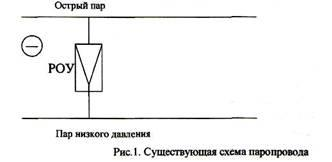 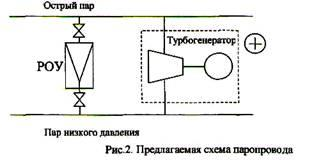 Перевод существующих промышленно-отопительных котельных в мини-ТЭЦ позволяет повысить рентабельность предприятий.Для реализации цели предлагается внедрение современного парового привода мощностью от 20 – 700 кВт. Основные характеристики турбопривода :1. Давление пара на входе в турбину – 5-60 кг/см2;2. Давление пара на выходе в турбину – 0,5-19 кг/см2;3. Температура пара на входе турбины – не более 250С; 4. Номинальная частота вращения вала – 1500/3000 мин-1.Паровой привод устанавливается на существующий фундамент вместо электродвигателя. Паровой привод заказывается и проектируется на частоту вращения электропривода. Ориентировочный срок внедрения после подписания контракта от 6 до 10 месяцев.7.9. Обоснование организации индивидуального теплоснабжения в зонах застройки поселения малоэтажными жилыми зданиямиТерритория строительства малоэтажных и индивидуальных жилых домов согласно Генеральному плану Слюдянского городского поселения не входит в границы радиуса эффективного теплоснабжения.Индивидуальное теплоснабжение малоэтажных и индивидуальных жилых домов может быть организовано в зонах с тепловой нагрузкой менее 0,01 Гкал/ч на гектар.Подключение таких потребителей к централизованному теплоснабжению неоправданно в виду значительных капитальных затрат на строительство тепловых сетей.Плотность индивидуальной и малоэтажной застройки мала, что приводит к необходимости строительства тепловых сетей малых диаметров, но большой протяженности.В настоящее время на рынке представлено значительное количество источников индивидуального теплоснабжения, работающих на различных видах топлива.Настоящим проектом перевод существующих или оснащение перспективных потребителей индивидуальными источниками тепловой энергии не предусматриваются.7.10. Предложения по строительству и реконструкции источниковПодходы к разработке стратегии количественного развития генерирующих мощностей изначально сформированы, исходя из данных проекта Генерального плана Слюдянского городского поселения, с учетом интенсивности строительства нового жилищного фонда, развития социальной инфраструктуры, конкретной ситуации сложившейся в городском поселении с источниками теплоснабжения. При этом учитывались выявленные дефициты тепловой мощности.С целью увеличения эффективности работы котельной «Стройка» и улучшения условий труда персонала предлагается выполнить реконструкцию котельной и  предусмотреть следующие изменения в технологической цепочке (см.рис1):замена трёх водогрейных КВм-1,16 с топками ТШПМ-1,45 на два котла КВм-2,5 с топками ТШПМ-2,5 на существующих площадях. Эта замена водогрейных котлов позволит:увеличить мощность котельной;обеспечить рабочее пространство для обслуживания котлов;сохранить имеющейся линии шлакоудаления и газоходов;устройство заглублённого приёмного бункера вместимостью 17 м3 совместно с дробилкой по измельчению угля. Это мероприятие позволит подавать в котлы уголь требуемой фракции 0-50 мм. В настоящее время фракция угля 0-300 мм и вся сортировка осуществляется в ручную.;установка наклонного транспортировочного конвейера для подачи угля в бункера котлов. Механизированная доставка топлива в бункера котлов позволит уйти от большого объема ручного труда;увеличение бункеров водогрейных котлов до общей вместимости 11 м3, что позволит производить закачку угля в котлы 2-а раза в сутки.устройство эстакады в котельной, для обслуживания транспортёра и эстакады;перенос подающего и обратного трубопроводов, с увеличением диаметра к котловым ячейкам.Выполнение этих работ позволит значительно улучшить качество теплоснабжения микрорайона «Стройка».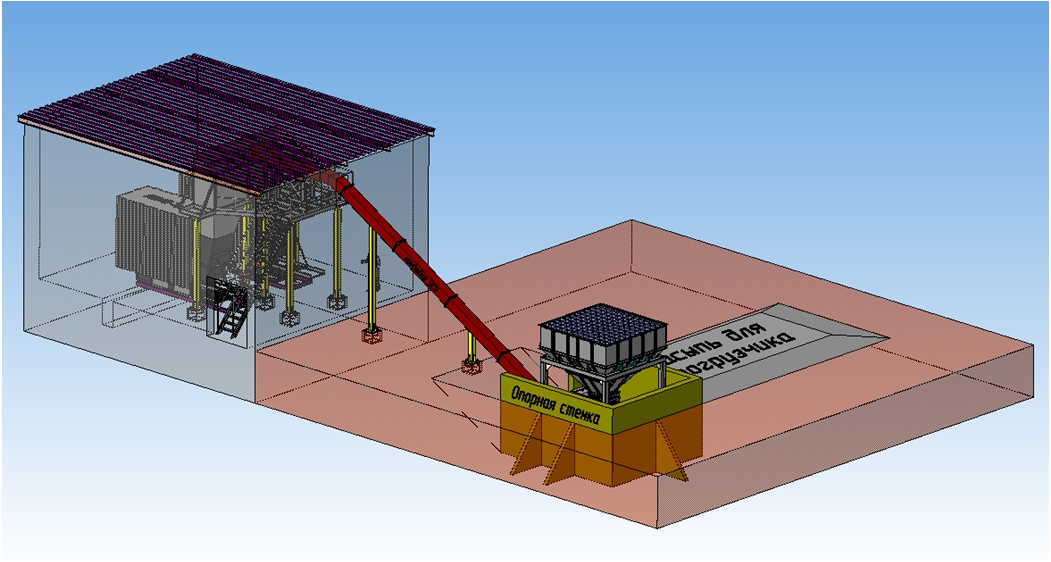 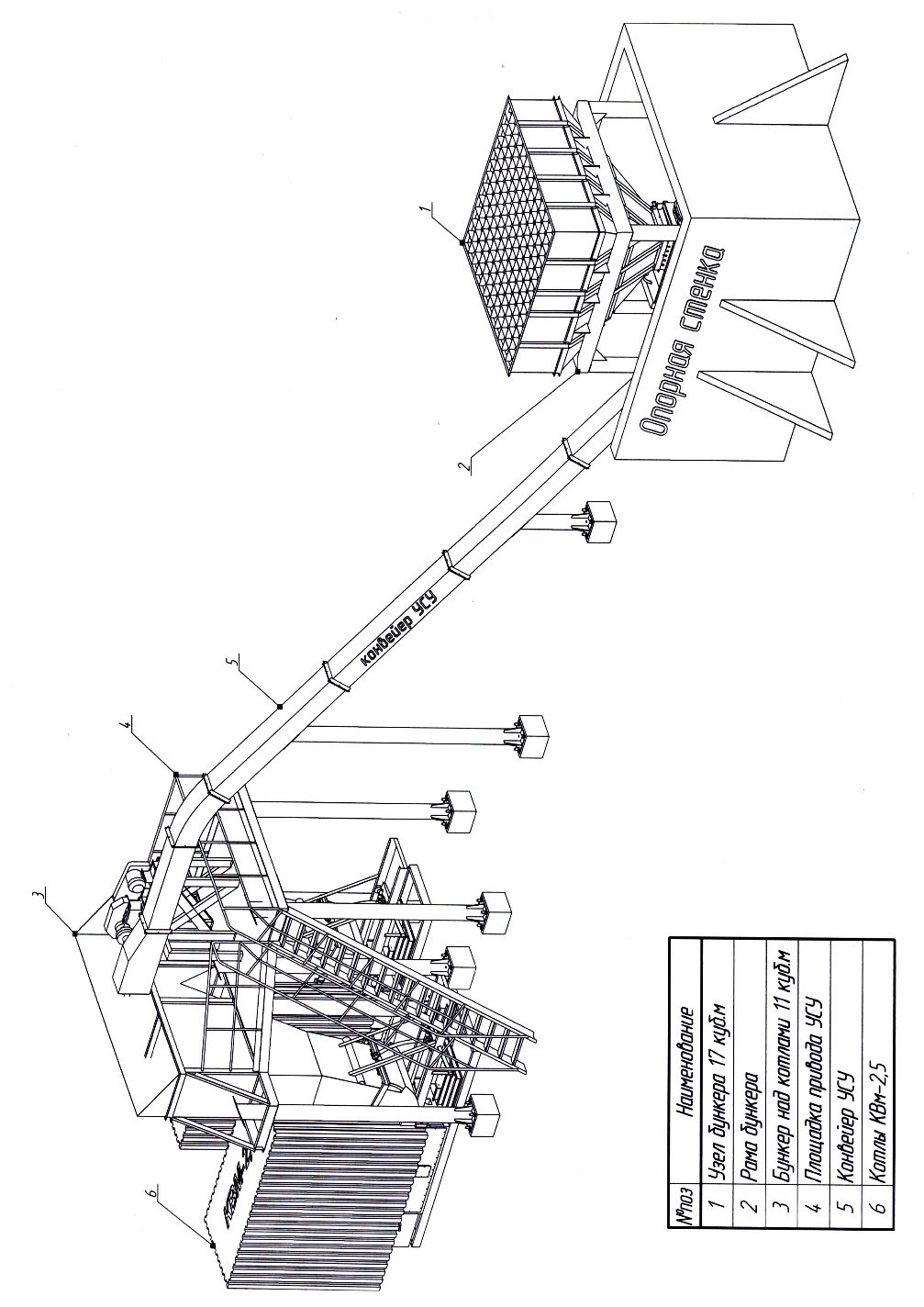 Рисунок 17.10.1. Предложения по строительству новых источников тепловой энергииПроизводственная мощность котлов котельных обеспечивает расчетное потребление тепловой энергии на отопление и ГВС потребителей городского поселения с открытой системой теплоснабжения.Предлагается объединить теплоснабжение микрорайонов «Перевал» и «Стройка» за счет строительства новой Блок-модульной котельной на базе котельной «Стройка» мощностью 15 МВт.На котельной «Рудо» все котлы со сверхнормативным сроком эксплуатации. В «Центральной» котельной 2 котла заменены и 2 котла со сверхнормативным сроком эксплуатации.Необходимо провести модернизацию всех котельных с установкой современного энергоэффективного теплосилового оборудования с заменой котлов.Для «Центральной» котельной достаточно замены одного котла, т.к. он обеспечит 50 % резерв от подключенной тепловой нагрузки в пиковые морозы.В котельной «Сухой ручей» имеется незначительная нехватка тепловой мощности, которую компенсируют в пиковые морозы в жилом доме за счет бытовых обогревателей.Распределение резерва тепловой мощности котельными приведено в таблице 7.1.Таблица 7.1 - Резерв мощности котельныхРезерв тепловой мощности на Центральной котельной составляет 52,3 %, что позволяет использовать её как единый источник для Центрального микрорайона, микрорайона Рудо и Детского дома. Котельную «Рудо» необходимо перевести в резерв на случай аварийных ситуаций на тепловой сети и Центральной котельной.Суммарный резерв тепловой мощности по существующим теплоисточникам – 26,643 Гкал/ч или 32,75 %.Прогнозируемый прирост тепловой мощности до 2028 года по г. Слюдянка составляет 1,3 Гкал/ч для котельной «Перевал», 0,6 для Гкал/ч – для котельной «Рудо» и 0,15 Гкал/час для «Центральной» котельной, для остальных котельных прирост не ожидается, возможно только перераспределение тепловых потоков в связи со сносом аварийного жилья и строительством нового.Таким образом, принимая во внимание вышеизложенную информацию, можно сделать заключение, что строительство новых источников теплоснабжения в г. Слюдянка не требуется.7.10.2. Предложения по реконструкции и техническому перевооружению источников тепловой энергииПри разработке Схемы был проведен анализ на эффективность источников теплоснабжения. Ниже представлены основные требования Федеральных законов, Постановлений Правительства и иных нормативных правовых актов по модернизации котельных: Определение радиуса эффективного теплоснабжения источника тепловой энергии.  Закрытие неэффективных котельных с передачей тепловой нагрузки насовременные модульные котельные или подсоединение к централизованному теплоснабжению от ТЭЦ. Обеспечение приоритетного использования комбинированной выработки электрической и тепловой энергии для организации теплоснабжения. Для чего:А) Для отдельно стоящих котельных тепловой мощностью 3 МВт и выше при соответствующем технико-экономическом обосновании применять газопоршневые когенерационные установки для одновременной выработки тепловой (в объеме полного покрытия нагрузки ГВС) и электрической энергии. Остальная тепловая нагрузка покрывается дополнительными котлами.Б) При модернизации котельных свыше 10 МВт рассматривать целесообразностьнадстройки котельных с превращением их в мини-ТЭЦ для покрытия собственных нужд и возможностью параллельной работы с сетью.В существующих котельных целесообразно проработать вопрос внедрения паротурбинных приводов для насосного оборудования. При значениях теплоплотности 0,13 МВт/га и выше (этажности 3 и выше) применять реконструированные системы централизованного теплоснабжения, которые по экономическим характеристикам выигрывают у систем индивидуального теплоснабжения при любых ценах на природный газ (при увеличении цены на газ эффективность СЦТ растет). При вводе в эксплуатацию вновь построенной модульной котельной, взамен существующей на «старые» тепловые сети и внутридомовые системы – применять преимущественно двухконтурную схему отопления и ГВС. В качестве теплообменного оборудования в автономных котельных применять пластинчатые теплообменники. В автономных котельных должны применяться автоматизированные блочные станции водоподготовки.Согласно имеющейся информации, часть котлов, установленных на котельных, имеют предельный возраст эксплуатации 20-40 лет. КПД котлов в соответствии с утвержденными нормативами колеблются от 60 до 70%, однако КПД некоторых котельных ниже 50%. У современных угольных котельных КПД достигает 84%. Таким образом, на ряде котельных существует необходимости в замене или капитальном ремонте котлов и доведения среднего КПД котельных до 80%.Количество котлов, устанавливаемых в котельных, и их производительность определяются на основании технико-экономических расчетов. В котельных должна предусматриваться установка, состоящая из двух и более котлов, за исключением производственных котельных второй категории, в которых допускается установка одного котла.В связи с высоким сроком эксплуатации котлов в котельных Ростелеком, Медрезерв и Собственная база необходима замена котлов. Но в связи с ограниченным финансированием предлагается на первом этапе при реконструкции котельных произвести замену одного из котлов с переводом старого котла в резерв. Для снижения эксплуатационных затрат необходимо внедрять котлы с автоматическим забросом угля без постоянного присутствия персонала на котельной. Кроме того, котлы с автоматическим забросом угля имеют высокую экологичность, которая обеспечивается максимально полным сжиганием угля за счет рациональной подачи воздуха, а также за счет дожигателя пыли и газов.Котельную «Дом ребенка» перевести в резерв и эксплуатировать только в летний период. Для снижения эксплуатационных затрат в летний период предлагается установка электрокотла (бойлера).На котельной «Рудо» все котлы со сверхнормативным сроком эксплуатации. В «Центральной» котельной 3 котла заменены и 1 котел – со сверхнормативным сроком эксплуатации.Необходимо провести модернизацию котельных с установкой современного энергоэффективного теплосилового оборудования и заменой котлов.Для «Центральной» котельной достаточно замены одного котла, т.к. он обеспечит 50 % резерв от подключенной тепловой нагрузки в пиковые морозы.Как альтернативный вариант, котлы в Центральной котельной с высоким сроком эксплуатации перевести в водогрейный режим и эксплуатировать в пиковых режимах, это позволит продлить срок эксплуатации и снизить затраты на собственные нужды котельной.Выполнить модернизацию котельной «Стройка» с установкой двух котловых ячеек  КВм-2,5-95 ШП мощностью 2,15 Гкал/час каждый с переоборудованием системы топливоподачи, автоматики, шлакозолоудаления, взамен установленных водогрейных котлов стац.№1 КВм -1,25, стац.№2 КВм-1,16, стац.№3 КВм-1,16.Котельную «Рудо» целесообразно перевести в водогрейный режим, а в случае строительства теплотрассы от «Центральной» котельной перевести ее в резерв на случай аварийных ситуаций. Так же котельная «Рудо», переведенная в водогрейный режим, в случае аварии на «Центральной» котельной сможет обеспечить теплом центральную часть города, за исключением микрорайона «Прибрежный».Комплектация предлагаемых котельных должна включать в себя:- не менее двух котлов равной мощности, для обеспечения технического резерва. При установке более двух котлов рекомендуется установка одного котла, у которого загрузка при минимальных режимах работы котельной будет не менее 60%;- насосное оборудование, так же с обеспечением технического резерва; - водоподготовительную установку;- современную систему очистки дымовых газов;- узлы учета потребляемого топлива, холодной воды, отпущенной тепловой энергии.7.11. Радиус эффективного теплоснабженияРадиус эффективного теплоснабжения – это максимальное расстояние от теплопотребляющей установки до ближайшего источника тепловой энергии в системе теплоснабжения, при превышении которого подключение теплопотребляющей установки к данной системе теплоснабжения нецелесообразно по причине увеличения совокупных расходов в системе теплоснабжения.Радиус эффективного теплоснабжения позволяет определить условия, при которых подключение новых или увеличивающих тепловую нагрузку теплопотребляющих установок к системе теплоснабжения нецелесообразно вследствие увеличения совокупных расходов в указанной системе на единицу тепловой мощности, определяемой для зоны действия каждого источника тепловой энергии.В соответствии с Генеральным планом Слюдянского городского поселения предусмотрено увеличение радиусов действия существующих источников теплоснабжения, предполагается присоединение котельных «Стройка» и «СМП» к котельной «Перевал». Однако если котельную «Стройка» возможно присоединить к мощностям котельной «Перевал» из-за небольшой удаленности отапливаемого микрорайона, то присоединение котельной «СМП» нецелесообразно из-за высоких тепловых потерь. Кроме того, для обеспечения отапливаемых зданий необходимым теплом потребуется увеличение магистрального трубопровода или повышение параметров теплоносителя в сети до 125°С. Кроме того, стоимость перекладки магистрального трубопровода от Котельной «Перевал» до «Нижнего» ЦТП в настоящее время составляет около 55-70 млн.рублей, что сопоставимо со строительством двух абсолютно новых энергоэффективных котельных – для района «СМП» и «Стройка»В настоящее время Федеральный закон № 190 «О теплоснабжении» ввёл понятие «радиус эффективного теплоснабжения» без конкретной методики его расчёта.Для выполнения расчёта воспользуемся статьёй Ю.В. Кожарина и Д.А. Волкова «К вопросу определения эффективного радиуса теплоснабжения», опубликованной в журнале «Новости теплоснабжения», №8, 2012 г.По изложенной в статье методике для определения максимального радиуса подключения новых потребителей к существующей тепловой сети вначале для подключаемой нагрузки кгс/(м2*м) определяется при задаваемой величине удельного падения необходимый диаметр трубопровода. Далее давления 5 для этоготрубопровода определяются годовые тепловые потери. Принимается, что эффективность теплопровода с точки зрения тепловых потерь, равна величине 5% от годового отпуска тепла к подключаемому потребителю. Выполняется расчёт нормативных тепловых потерь трубопровода длиной 100м. По формуле (1) определяется радиус теплоснабжения.L = 100 ×Qпоm/Q100где: Qпоm - тепловые потери подключаемого трубопровода (5% от годового отпуска тепла), Гкал/год;Q100 - нормативные тепловые потери трубопровода, длиной 100 м.В таблице 7.11 приведены расчеты по определению эффективного радиуса теплоснабжения для вновь присоединяемых потребителей.Таблица 7.11 - Определение эффективного радиуса теплоснабженияПо данным таблицы 6.2 построены графики радиуса теплоснабжения для канальной, бесканальной и надземной прокладок на температурный график 95/70°С, позволяющие определить максимальное расстояние до вновь подключаемого абонента.Результаты расчетов радиусов эффективного теплоснабжения основных теплогенерирующих источников Слюдянского городского поселения представлены в рисунках 6.1-6.4 и таблице 6.3.Рисунок 6.1 - График радиуса теплоснабжения для канальной прокладки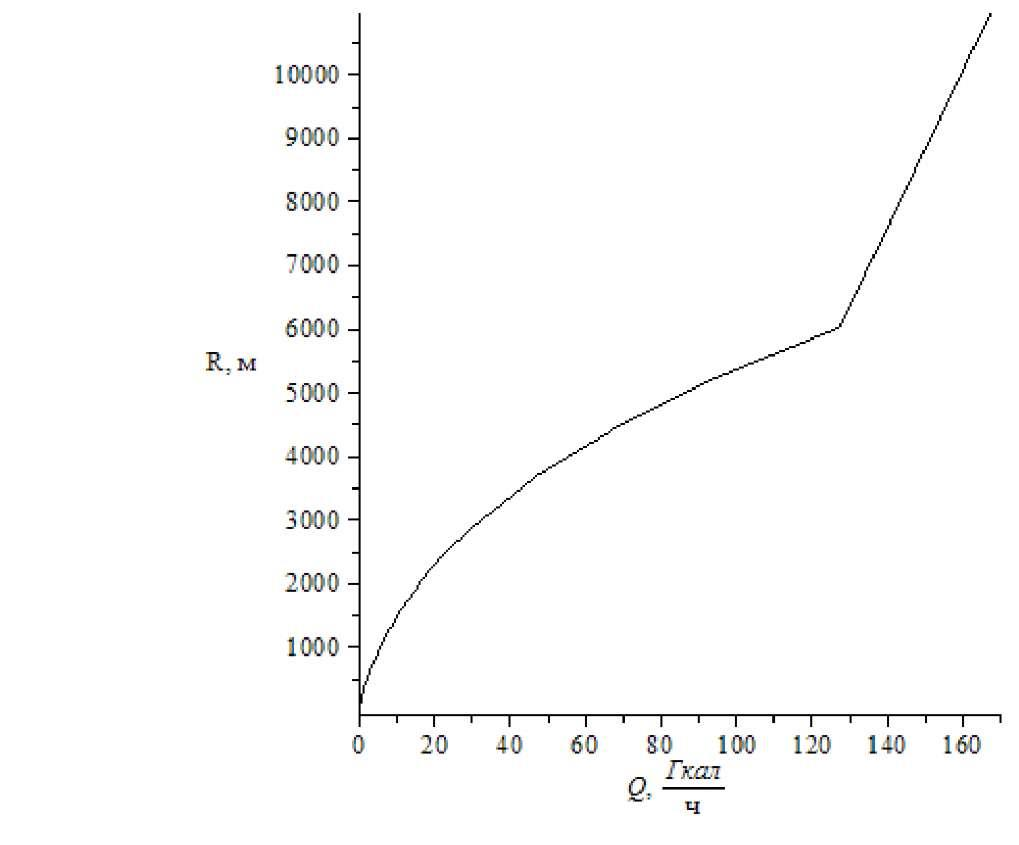 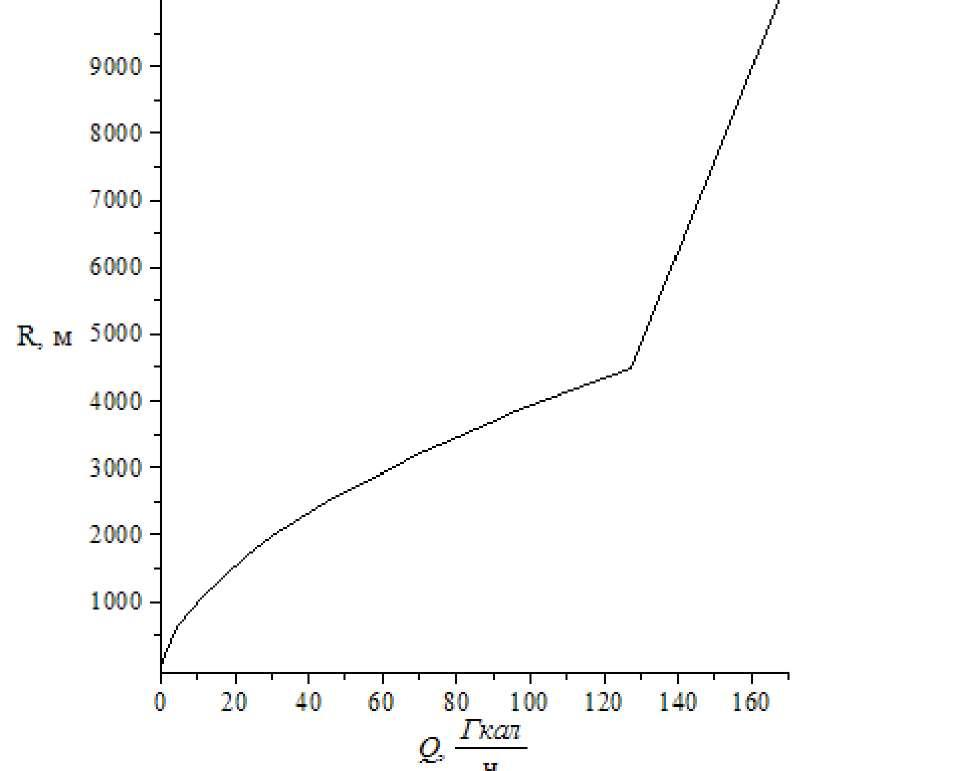 Рисунок 6.2 - График радиуса теплоснабжения для бесканальной прокладки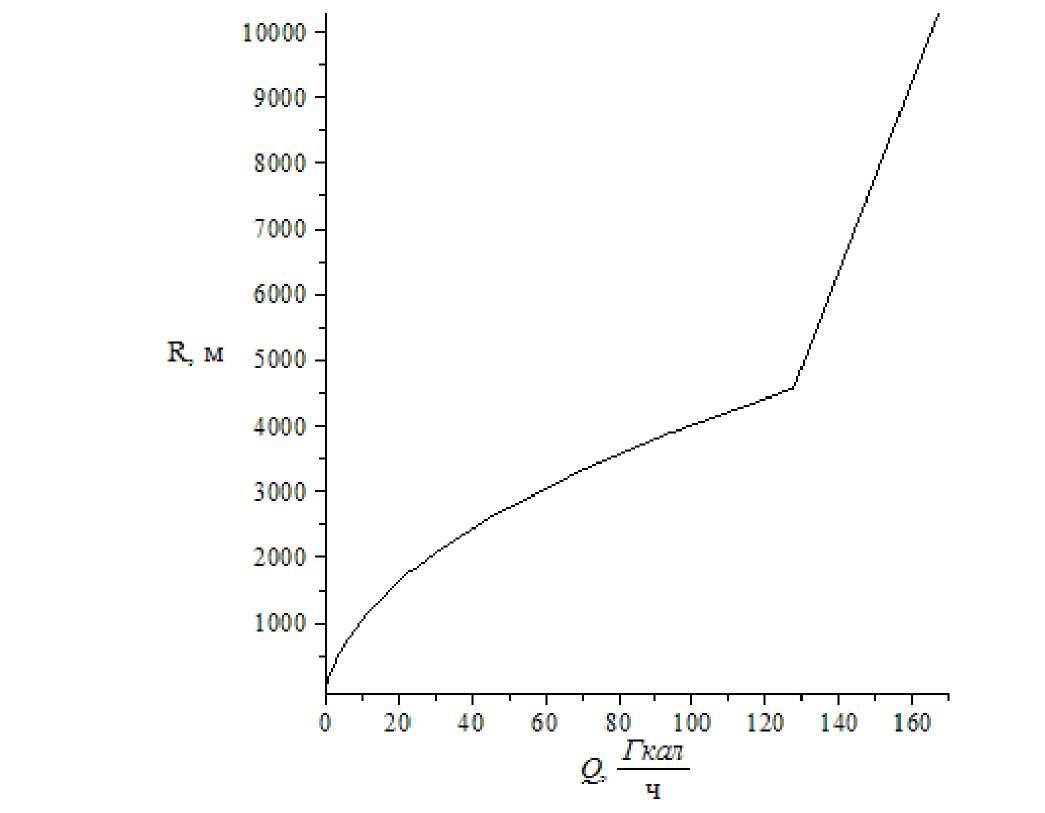 Рисунок 6.3 График радиуса теплоснабжения для надземной прокладкиТаблица 7.11 - Радиус эффективного теплоснабжения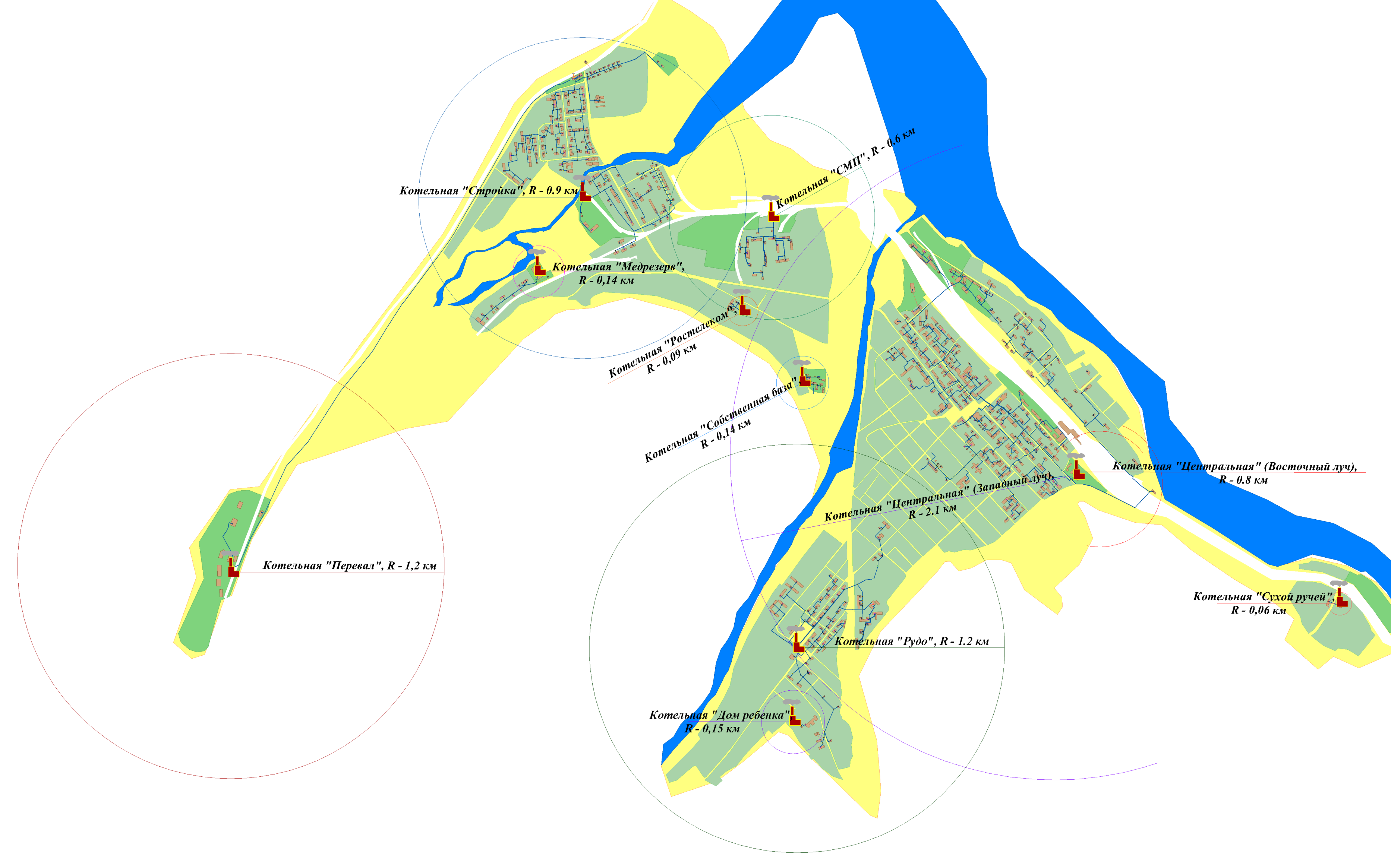 Рисунок 7.11 Радиус эффективного теплоснабжения котельных в г. СлюдянкаСуществующая жилая и социально-административная застройка, подключенная к котельным, находится в пределах радиуса эффективного теплоснабжения, за исключением котельной «Перевал», «Медрезерв» и Восточный луч «Центральной» котельной.Подключение новых потребителей проектируемого жилого квартала в микрорайоне «Рудоуправления» оправдано как с технической, так и с экономической точки зрения. В границах кварталов выявлены резервы тепловой мощности.Подключение новых потребителей проектируемого жилого квартала в микрорайоне «Квартал» потребует восстановления проектной мощности котельной, изменения параметров тепловой сети в сторону повышения температуры теплоносителя.Глава 8 "Предложения по строительству, реконструкции и (или) модернизации тепловых сетей"8.1. Общие положенияПредложения по строительству и реконструкции тепловых сетей и сооружений на них разрабатываются в соответствии с пунктом 4, 11 и 43 Требований к схемам теплоснабжения.В результате разработки в соответствии с пунктом 10 Требований к схеме теплоснабжения должны быть решены следующие задачи:– обоснование предложений по новому строительству тепловых сетей для обеспечения перспективных приростов тепловой нагрузки во вновь осваиваемых районах поселения под жилищную, комплексную или производственную застройку;– обоснование предложений по новому строительству или реконструкции тепловых сетей для повышения эффективности функционирования системы теплоснабжения,– в том числе за счет перевода котельных в пиковый режим или ликвидации котельных;– обоснование предложений по новому строительству тепловых сетей для обеспечения нормативной надежности теплоснабжения;– обоснование предложений по реконструкции тепловых сетей с увеличением диаметра трубопроводов для обеспечения перспективных приростов тепловой нагрузки;– обоснование предложений по реконструкции тепловых сетей, подлежащих замене в связи с исчерпанием эксплуатационного ресурса;– обоснование предложений по новому строительству и реконструкции насосных станций.Варианты развития системы теплоснабжения городского поселения подразумевают под собой следующие направления:– проведение режимно-наладочных работ на тепловых сетях всех источников тепловой энергии с целью оптимизации гидравлического режима работы тепловых сетей;– строительство и реконструкция тепловых сетей и сооружений на них в соответствии с вариантами, рассмотренными в пункте 7.5 главы 7 обосновывающих материалов к Схеме теплоснабжения;– частичная перекладка трубопроводов тепловых сетей;– реконструкция существующих тепловых пунктов с заменой кожухотрубных теплообменных аппаратов на разборные пластинчатые и установкой частотного регулирования на сетевые насосы открытых систем теплоснабжения.8.2. Предложения по строительству и реконструкции тепловых сетей, обеспечивающих перераспределение тепловой нагрузки из зон с дефицитом располагаемой тепловой мощности источников тепловой энергии в зоны с резервом располагаемой тепловой мощности источников тепловой энергии (использование существующих резервов)В настоящее время зоны с дефицитом располагаемой тепловой мощности источников тепловой энергии отсутствуют при условии восстановления работоспособности котельной «Перевал».В настоящее время активно прорабатывается вопрос централизации теплоснабжения от имеющей значительный резерв мощности «Центральной» котельной с закрытием котельной «Рудо», но из-за удаленного нахождения потребителей перераспределение этого резерва не эффективно.8.3. Предложения по строительству и реконструкции тепловых сетей для обеспечения перспективных приростов тепловой нагрузки в осваиваемых районах поселения, городского округа под жилищную, комплексную или производственную застройкуДля обеспечения перспективных приростов тепловой нагрузки Слюдянского городского поселения рекомендуется выполнить прокладку новых тепловых сетей от существующих магистральных трубопроводов.При новом строительстве теплопроводов рекомендуется применять предизолированные трубопроводы в пенополиуретановой (ППУ) изоляции.Величину диаметра трубопровода, точку подключения строящихся объектов необходимо определить в ходе наладочного гидравлического расчета по каждому случаю предполагаемого подключения исходя из информации о подключаемой нагрузке и месте расположения объектов строительства.В п.2.2 главы 2 указаны объекты, строительство и подключение к тепловым сетям которых планируется в ближайшей перспективе.Также планируется возобновление строительства детской школы искусств (2819 м2) по ул. Парижской Коммуны между улицами Капотина и Васильева. Оптимальная точка подключения – существующая тепловая камера у дома № 40 по ул.Комсомольской. Диаметр тепловой сети перспективного участка – Ду 50 мм при тепловой нагрузке объекта 0,2 Гкал/час.В микрорайоне «Рудоуправление» планируется жилая застройка площадью 2376,1 м2; детский сад на 220 мест; школа на 600 мест (7204 м2). Температурный график 75/60. Размещение объектов жилой застройки планируется в районе ул.Парижской Коммуны и ул.Полевой. Тепловая нагрузка вновь строящихся объектов по укрупненным показателям -0,122 Гкал/час. За точку подключения принята существующая тепловая камера на участке от котельной «Рудо» в сторону жилых домов по ул. Парижской Коммуны, 86. Необходимый диаметр участка тепловой сети к новым объектам – Ду 70 мм.Строительство школы площадью 7204 м2 планируется на месте здания центральной районной больницы, которое будет снесено. Ориентировочно тепловая нагрузка школы принята равной 0,3 Гкал/час. Точка подключения – существующая тепловая камера у здания по ул.Гранитная, 1. Диаметр перспективной тепловой сети к объекту – Ду 80 мм.На месте существующей школы по ул.Гранитная, 1 планируется размещение детского сада на 220 мест. Ориентировочная тепловая нагрузка данного объекта составляет 0,2 Гкал/час, что превышает значение подключенной тепловой нагрузки существующего здания школы. Потребуется перекладка участка тепловой сети Ду 50 мм от тепловой камеры ТК-10 до потребителя на Ду 80 мм.8.4. Предложения по строительству и реконструкции тепловых сетей в целях обеспечения условий, при наличии которых существует возможность поставок тепловой энергии потребителям от различных источников тепловой энергии при сохранении надежности теплоснабжения.На территории Слюдянского городского поселения существует возможность поставок тепловой энергии потребителям от различных источников тепловой энергии в целях повышения надежности теплоснабжения потребителей. Так, возможно объединение котельных «Центральная» и «Рудо» в одну систему за счет строительства участка тепловой сети, соединяющего эти источники (рис. 7.1). При этом, котельная «Рудо», как резервный источник теплоснабжения, сможет покрывать только треть подключенной нагрузки котельной «Центральная».Целесообразно выполнить подключение потребителей котельной «Дом ребенка» от котельной «Рудо». Котельную «Дом ребенка» законсервировать и использовать в начале-конце отопительного сезона для периодического протапливания и на случай аварийных ситуаций.Также возможно подключение микрорайона «Стройка» от котельной «Перевал» при условии восстановления всех имеющихся котлов, т.е. увеличения мощности котельной до 13,5 Гкал/ч. Котельная «Стройка» сможет обеспечить микрорайон «Квартал» теплоносителем с пониженными параметрами в случае возникновения аварийной ситуации на котельной «Перевал» или на тепловых сетях микрорайона «Квартал».8.5. Предложения по строительству и реконструкции тепловых сетей для обеспечения нормативной надежности и безопасности теплоснабженияНа территории Слюдянского городского поселения есть необходимость в реконструкции существующих тепловых сетей. По основным котельным имеются сверхнормативные тепловые потери в тепловых сетях – более 20%. Для их реконструкции ежегодно требуется более 50 млн.рублей. Помимо планового ремонта необходимо проводить перекладку сетей в связи с изменением схем теплоснабжения, о которых описано ниже.Сверхнормативные потери тепла в сетях обусловлены давним сроком прокладки сетей. Используемые теплоизоляционные материалы не соответствуют современным требованиям, кроме того имеется большое число трубопроводов с поврежденной, ветхой изоляцией и выполненной с нарушением технологии монтажа.Во исполнение Федерального закона от 23.11.2009 № 261-ФЗ "Об энергосбережении и о повышении энергетической эффективности" обеспечение надежности теплоснабжения и сокращение потерь тепловой энергии при транспортировке предусматривается за счет применения предварительно изолированных в заводских условиях труб с пенополиуретановой (ППУ) или пенополимерминеральной (ППМ) тепловой изоляцией. Для сокращения времени устранения аварий на тепловых сетях и снижения выбросов теплоносителя в атмосферу и др. последствий, неразрывно связанных с авариями на теплопроводах, рекомендуется внедрять систему оперативно-дистанционного контроля (ОДК).Тепловые сети от котельных «Центральная», «Рудо», «Дом ребенка» В сентябре 2012 года был согласован акт прокладки тепловой сети, объединяющей котельные «Центральная» и «Рудо» в целях закрытия двух угольных котельных в микрорайоне «Рудо», и, как следствие, улучшения экологической ситуации на территории Слюдянского городского поселения, а также повышения качества предоставляемых населению Слюдянского муниципального образования услуг по теплоснабжению. Межведомственной комиссией было принято решение об объединении котельной «Центральная» и котельной «Рудо» г. Слюдянки путем создания единого теплоисточника на базе котельной «Центральная» производительностью 57,4 Гкал/час. Предполагается вывод из эксплуатации котельных «Дом ребенка» г. Слюдянки.Прокладка теплотрассы планируется от котельной «Центральная» по ул. Горная до пересечения с ул. Васильева, пересекая федеральную трассу М-55 в районе школы №8 по ул. Ленина, 119. Далее по ул. Васильева до пересечения с ул. Ленинградская, вдоль ул. Ленинградская до котельной «ЦРБ», от котельной «ЦРБ» через р. Улунтуй воздушным переходом на ул. Школьная с выходом на ул. Полевая до котельной «Рудо». Также предусматривается строительство 3 новых тепловых пунктов на базе котельных: «Центральная», «ЦРБ», «Рудо».Приведенный в главе 6 расчет «радиуса эффективного теплоснабжения» показал, что теплотрасса от котельной «Центральная» до котельной «Рудо» имеет предельное расстояние эффективного радиуса. Кроме того, потребуется дополнительное строительство насосной станции из-за сложного рельефа местности. Закрытие котельной «Рудо» или перевод её в резерв на случай аварийных ситуаций с «Центральной» котельной позволит сократить затраты энергоснабжающей организации на фонд оплаты труда. При этом бюджету города потребуется дополнительные затраты для выплат Центру занятости населения после сокращения работников.По предварительным оценкам стоимость строительства теплотрассы сопоставима со стоимостью строительства новой современной котельной.В целях сокращения затрат при строительстве, т.е. снижения необходимого диаметра магистрального трубопровода, рекомендуется повышение параметров теплоносителя от котельной «Центральная» температурный график - 130/70 °С.Предварительная схема трассировки тепловой сети представлена на рисунке 8.1.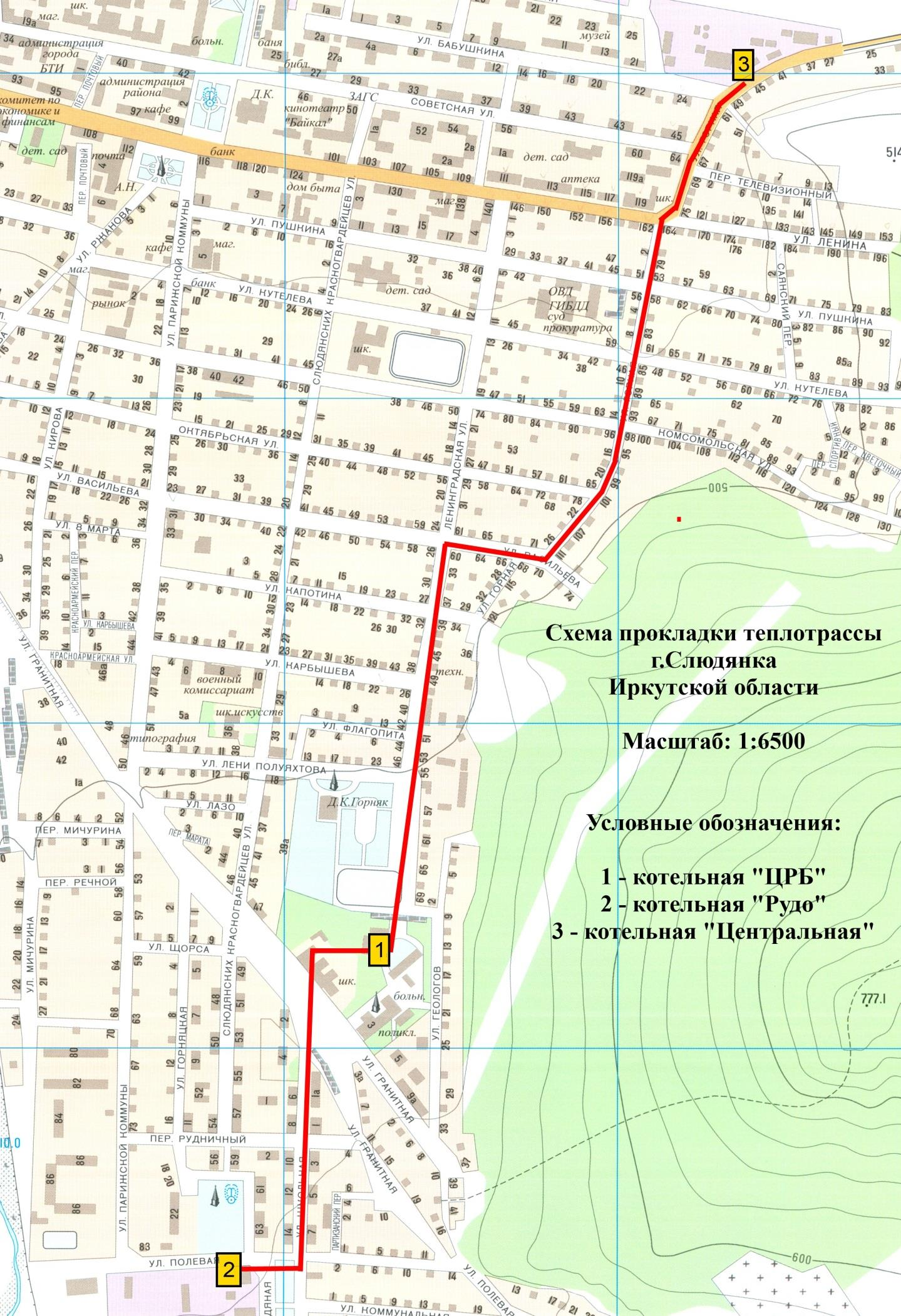 Рисунок 7.1. Трассировка тепловой сети от «Центральной» котельной к котельной «Рудо»В декабре 2013 года Федеральным государственным бюджетным учреждением науки «Институт систем энергетики им. Л.А. Мелентьева» Сибирского отделения РАН были разработаны и представлены варианты объединения систем теплоснабжения.При разработке вариантов объединения систем теплоснабжения котельных «Центральная» и «Рудо» использовалось две основных концепции. Первая предусматривает использование существующей структуры тепловых сетей с проведением необходимых перекладок участков трубопроводов и переподключением потребителей. Вторая предусматривает сооружение отдельной магистральной сети, соединяющей теплоисточники, с использованием повышенных температурных графиков.Вариант 1Проанализировав существующую схему тепловых сетей, были выбраны самые ближние точки, между которыми возможно проложить участок теплосети, объединяющий системы. Такой участок может быть проложен по улице Слюдянских красногвардейцев, от точки №122 центрального контура до северной части теплосети котельной «Рудо» (точка №1185´). Для выбора необходимых диаметров трубопроводов и схем переподключения потребителей была проведена серия вариантных гидравлических расчетов.Расчеты производились для существующего температурного графика 95/70°C Центрального контура Центральной котельной при следующих условиях:учитывались отметки высоты;расходы воды на участках тепловой сети принимались расчетными;для всех участков потери давления в местных сопротивлениях и компенсаторах учитывались коэффициентом 1,2;давление в обратном трубопроводе по каждому контуру в котельной и ЦТП принято равным фактическому, определенному по манометру на обратной линии.Главным заключением, сделанным по результатам гидравлических расчетов, является необходимость при реализации Варианта 1 сооружения подкачивающей насосной станции для луча тепловой сети, идущего к потребителям котельной РУДО.Насосная должна располагаться после (южнее) потребителя ул. Слюдянских красногвардейцев 35, например, в узле №10.Вариант 1 предусматривает следующие изменения в схеме тепловых сетей:на участке теплосети от узла 75 (ул. Бабушкина, 8) до узла 89 заменить 152 м имеющиеся трубы диаметром 219 мм на трубы 325 мм;на участке теплосети от узла 89 до узла 111 заменить 270 м имеющиеся трубы диаметром 159 мм на трубы 325 мм;на участке теплосети от узла 111 до узла 118 заменить 97 м имеющиеся трубы диаметром 159 мм на трубы 273 мм;на участке теплосети от узла 118 до узла 122 заменить 116 м имеющиеся трубы диаметром 108 мм на трубы 273 мм;проложить новый участок сети протяженностью 573 м от узла 122 до узла 1185´, трубами диаметром 273 мм;на участке теплосети от узла 1185´ до узла 8´ заменить 284 м имеющиеся трубы диаметром 108 мм на трубы 273 мм;на участке теплосети от узла 8´ до узла 5´ заменить 94 м имеющиеся трубы диаметром 108 мм на трубы 219 мм;переключить потребителей расположенных по нечетной стороне улицы Слюдянских красногвардейцев, участком протяженностью 26 м от узла 6´ до узла 67´, трубами диаметром 108 мм;переключить потребителей расположенных на улице Горняцкой и по четной стороне улицы Слюдянских красногвардейцев, участком протяженностью 26 м от узла 6´ до узла 56´, трубами диаметром 159 мм;на участке теплосети от узла 56´ до узла 54´ заменить 37 м имеющиеся трубы диаметром 89 мм на трубы 108 мм;переключить потребителей расположенных на улицах Школьная и Гранитная, для этого на участке теплосети от узла 8´ до узла 34´´ заменить 141 м имеющиеся трубы диаметром 108 мм на трубы 219 мм;потребители, расположенные на улицах Шахтерская и Парижской коммуны, подключаются через узел в котельной РУДО.Общая протяженность перекладываемых и новых участков составит 1,9 км в двухтрубном исполнении.Расход теплоносителя в сети центрального контура с присоединенными потребителями котельной РУДО составит 516 м3/ч. Для новых условий был определен располагаемый напор на входе в сеть – 37 м вод. ст., напор выбирался для обеспечения приемлемого располагаемого напора у дальних потребителей, расположенных до насосной станции. C присоединением потребителей котельной РУДО к тепловой сети Центральной котельной, самым удаленным потребителем, с наименьшим располагаемым напором, является трехэтажный дом, расположенный на улице Парижской коммуны, 80. Для обеспечения минимального необходимого значения располагаемого напора у новых потребителей, в насосной нужно повысить давление в подающей магистрали на 19 м вод. ст., при расчетном расходе 173 м3/ч.Вариант 2Вариант 2 предусматривает сооружение отдельной магистральной теплосети для подключения потребителей котельной РУДО к Центральной котельной. Теплосеть напрямую соединит котельные РУДО и Центральную, такое решение позволит использовать повышенный температурный график, это сократит материальные и эксплуатационные затраты. Котельная РУДО переоборудуется в ЦТП с теплообменным и насосным оборудованием. Отпуск тепловой энергии потребителям будет осуществляться по имеющейся распределительной сети, при этом будет возможность вернуться к проектному температурному графику потребителей 95/70°C.Для выбора температурного графика и необходимого диаметра трубопроводов была проведена серия вариантных гидравлических расчетов.Гидравлические расчеты производились для температурных графиков 150/70, 130/70, 115/70 и 95/70°C. Сравнение подвариантов проводилось по диаметру и напорам в котельной. При всех рассматриваемых температурных графиках необходимо поддерживать давление в обратной магистрали котельной не ниже 60 м вод. ст. Эта величина обусловлена сложным рельефом (Центральная котельная расположена на 47 м ниже котельной РУДО) и позволяет избежать “завоздушивания” теплосети.Вариант с температурным графиком 95/70°C уступает графикам с высокими температурами теплоносителя, из-за необходимости использовать трубы большего диаметра. Варианты с температурными графиками 150/70 и 115/70°C уступают графику 130/70°C из-за необходимости обеспечения больших давлений в подающей магистрали. В первом случае это связано с предотвращением закипания теплоносителя, во втором с компенсацией гидравлических потерь вызванных большим расходом теплоносителя. Поэтому для реализации Варианта 2 был выбран температурный график 130/70°C.По результатам гидравлического расчета магистральной тепловой сети был определен располагаемый напор на входе в сеть – 45 м вод. ст., необходимый для обеспечения приемлемого располагаемого напора в ЦТП котельной РУДО.Располагаемый напор в котельной РУДО – 5,7 м вод. ст., длина тепловой сети от Центральной котельной до ЦТП в котельной РУДО – 2,3 км. Давление в обратном трубопроводе котельной было принято равным – 60 м вод. ст., давление в подающем трубопроводе котельной получилось равным – 105 м вод. ст.В Варианте 2 предусмотрен перевод потребителей котельной РУДО с температурного графика 75/60°C на 95/70°C. Расчетный расход воды в теплосети при расчетном температурном графике отпуска тепла 95/70 °С составляет: Центральный контур – 116 м3/ч, контур ЦБ – 77 м3/ч.Центральный контурПо результатам вариантных гидравлических расчетов тепловой сети центрального контура был определен располагаемый напор на входе в сеть – 17 м вод. ст., необходимый для обеспечения приемлемого располагаемого напора у дальних потребителей. Такими потребителями оказались жилые дома расположенные на улице Горняцкой, 5 и Парижской коммуны 80, имеющие располагаемые напоры 4,6 м вод. ст. и 5,9 м вод. ст., соответственно. Длина тепловой сети от теплоисточника до жилых домов – 600 м. Давление в обратном трубопроводе ЦТП было принято равным – 20 м вод. ст. Давление в подающем трубопроводе ЦТП получилось равным – 37 м вод. ст. По сравнению с существующим режимом, при температурном графике 95/70 °C располагаемый напор на 22 м вод. ст. ниже, это позволит сократить число аварий теплосети и расходы электроэнергии затрачиваемой на транспортировку тепла.Контур ЦБПо результатам вариантных гидравлических расчетов тепловой сети восточного контура был определен располагаемый напор на входе в сеть – 24 м вод. ст., необходимый для обеспечения приемлемого располагаемого напора у дальнего потребителя. Таким потребителем оказался четырехэтажный жилой дом, расположенный на улице Гранитная,9 имеющий располагаемый напор равный 5.3 м вод. ст., длина тепловой сети от теплоисточника до здания – 930 м.Давление в обратном трубопроводе ЦТП было принято равным – 20 м вод. ст., давление в подающем трубопроводе котельной получилось равным – 44 м вод. ст. По сравнению с существующим режимом, при температурном графике 95/70°C располагаемый напор на 32 м вод. ст. ниже, это позволит сократить число аварий теплосети и расходы электроэнергии затрачиваемой на транспортировку тепла.Технико-экономические показатели вариантовСравнения технико-экономических показателей вариантов развития системы теплоснабжения Слюдянки производилось без учета коэффициентов индексации.Стоимость оборудования, материалов и ресурсов принята в ценах 2013 г.Для сопоставления двух предлагаемых вариантов произведена оценка технико-экономических показателей базового варианта. Базовым  будет являться вариант, предусматривающий сохранение существующей схемы теплоснабжения, но для обеспечения принципа сопоставимости вариантов в нем заложены мероприятия, необходимые для повышения эффективности производства тепловой энергии котельными Центральная и РУДО.Таблица 8.1 – Сравнение вариантовРезультаты сравнения показывают, что варианты с объединением систем вполне рациональны и имеют небольшой срок окупаемости. Экономические показатели вариантов объединения оказались близкими, поэтому для выбора между ними следует рассмотреть технические особенности с выделением отличительных преимуществ и недостатков.В варианте 1 прокладка новых участков минимальна, большинство изменений структуры сети связано с перекладкой имеющихся участков, это обстоятельство имеет как преимущества так недостатки. Преимущество заключается в замене старых труб на новые, а недостатком будет необходимость проведения работ в жилых районах города. Главным недостатком варианта 1 является прямое объединение сети котельной РУДО с центральным контуром Центральной котельной, что повлечет за собой изменение установившегося гидравлического режима, а для создания необходимого располагаемого напора в конце магистрали в головной части придется держать высокое давление. Объединенной сети потребуется проведение работ по ее наладке и регулировке.Достоинства:Замена ветхих трубопроводов на новые. Недостатки:Повышение уровня давлений в Центральном контуре, что снижает надёжность работы сетей.Изменение сложившегося гидравлического режима работы тепловых сетей Центрального контура котельной «Центральная» и тепловых сетей котельной РУДО. Большая вероятность невозможности доставить необходимое количество тепла до потребителей котельной РУДО при подключении через существующие значительно разрегулированные сети Центрального контура котельной «Центральная».Главным преимуществом варианта 2 является гидравлическая независимость имеющихся сетей Центральной котельной и присоединенной сети котельной РУДО.Такое условие исключает нарушения гидравлического режима центрального контура Центральной котельной. Кроме этого эксплуатация магистральной тепловой сети при сложном рельефе обеспечивает дополнительную надежность теплоснабжения присоединяемых потребителей.Достоинства:Сохранение неизменным гидравлического режима работы тепловых сетей котельной «Центральная».Возможность использования повышенного температурного графика при транспорте тепла от котельной «Центральная» до котельной РУДО.Возможность настройки гидравлического режима работы перемычки и сетей котельной РУДО, не изменяя режим сетей котельной «Центральная».Отсутствие возможностей для возникновения проблем с доставкой тепла до потребителей котельной РУДО.Недостатки:Не обновляются трубопроводы тепловых сетей котельной «Центральная» при объединении систем.Таким образом, Федеральным государственным бюджетным учреждением науки «Институт систем энергетики им. Л.А. Мелентьева» Сибирского отделения РАН было предложено два варианта объединения систем теплоснабжения, они сравнивались с базовым вариантом (предусматривающим отдельную работу котельных). Срок окупаемости вариантов объединения составил 3,6-3,5 года, базовый вариант – 4,9 года. Варианты описаны выше.Из двух вариантов объединения из соображений надежности теплоснабжения и простоты эксплуатации предпочтительнее вариант 2 с магистральной теплосетью.Капиталовложения, необходимые для строительства магистральной сети и ЦТП, оцениваются в 25,4 млн. рублей. Суммарные затраты для реализации варианта 2 составляют 81 млн. рублей.Полная реализация проекта займет около 3 лет с этапами:- строительство тепловой сети и ЦТП на базе котельной «Рудо»; - реконструкция одного котла;- реконструкция второго котла.В связи со строительством и вводом в эксплуатацию нового жилого комплекса в 2014 г. начале 2015 г. необходима перекладка тепловой сети для обеспечения этого объекта теплоносителем необходимых параметров для качественной работы ИТП. В целях комплексного подхода целесообразно провести изменение схемы теплоснабжения жилых домов по ул. Парижской Коммуны – 80, 82, 84, 86, ул. Горняцкая 22. Схема трассировки представлена на рисунке 7.2.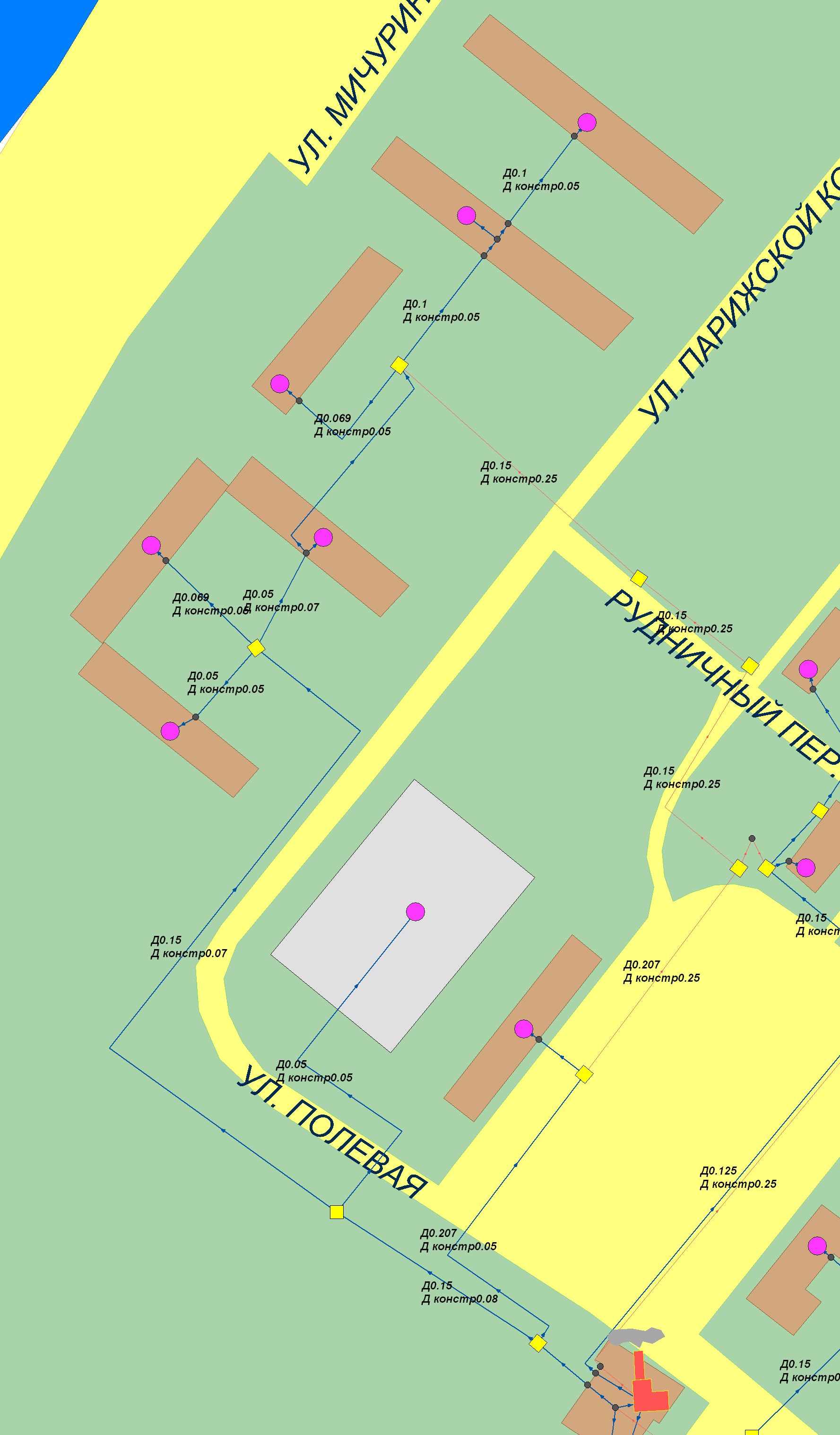 Рисунок 7.2 Трассировка тепловой сети от котельной «Рудо» к 3-этажным жилым домамВ радиусе действия тепловых сетей котельной «Рудо» расположен Детский дом, который отапливается от собственной котельной. Для оптимизации работы имеющихся тепловых сетей необходимо закрытие неэффективной котельной «Дом ребенка» и присоединение потребителей к тепловой сети котельной «Рудо» (схема представлена на рисунке 7.3). Стоимость проекта присоединения тепловой сети диаметром Dу=50 мм и длиной 100 м составит около 500 тыс.руб., экономический эффект достигнет за счет сокращение расходов на оплату труда кочегаров, которая составляет около 700 тыс.руб. в год.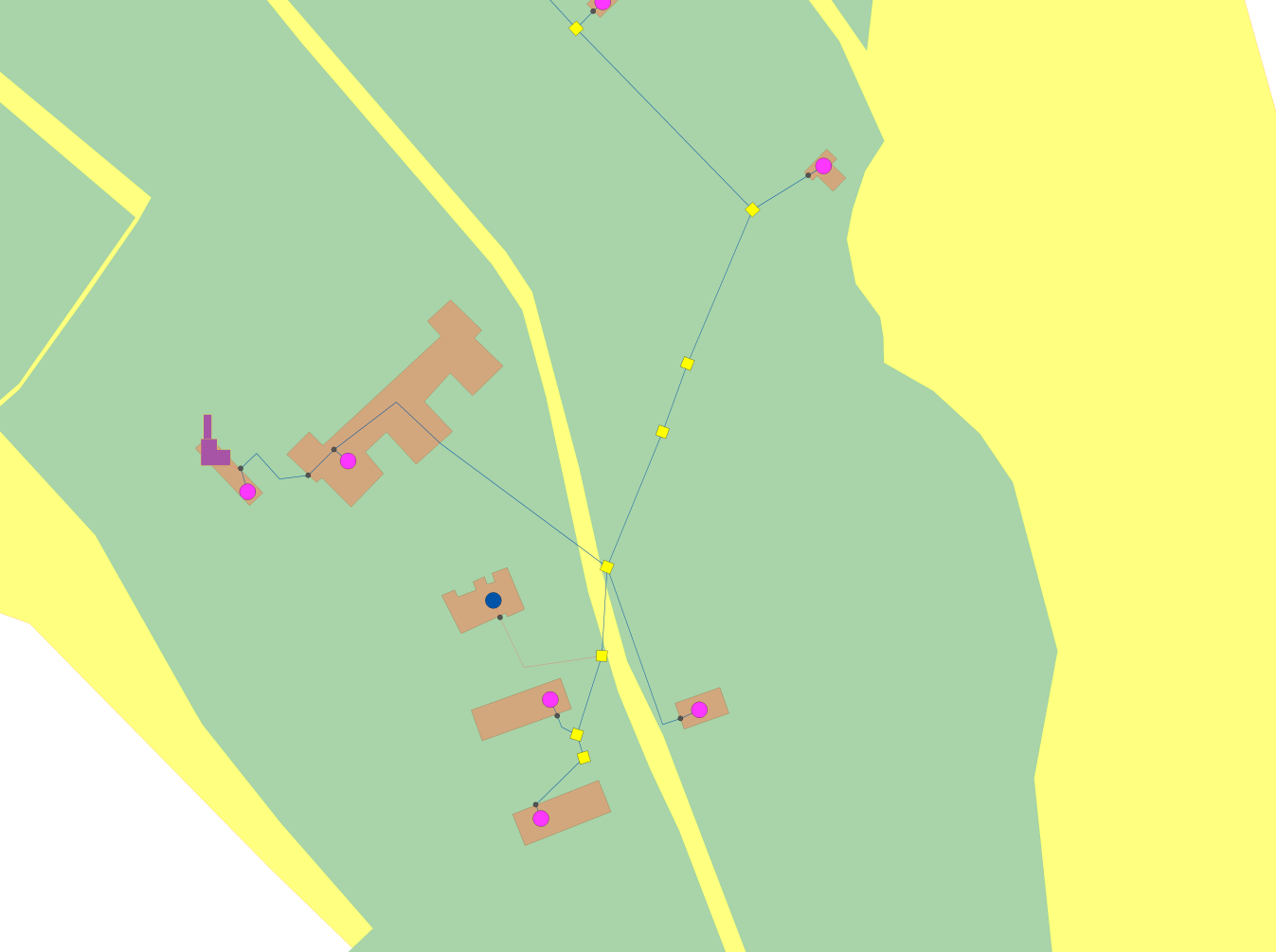 Рисунок 7.3 Трассировки тепловой сети котельной «Рудо» к Дому ребенкаДля обеспечения горячим водоснабжением по закрытой схеме поэтапно провести реконструкцию тепловых сетей для двух- и одноэтажных домов, в первый год реконструировать сеть для домов по ул. Школьная, во второй год по ул. Слюдянских Красногвардейцев, в третий год по ул. Шахтерская.В центральной части города требуется реконструкция ветхих тепловых сетей по ул. Бабушкина для этого целесообразно оптимизировать тепловую сеть и переключить потребителей домов по ул. Железнодорожная,15 и №№1а,2а, 1, 3 по ул. Бабушкиной в соответствии с рисунком 7.4.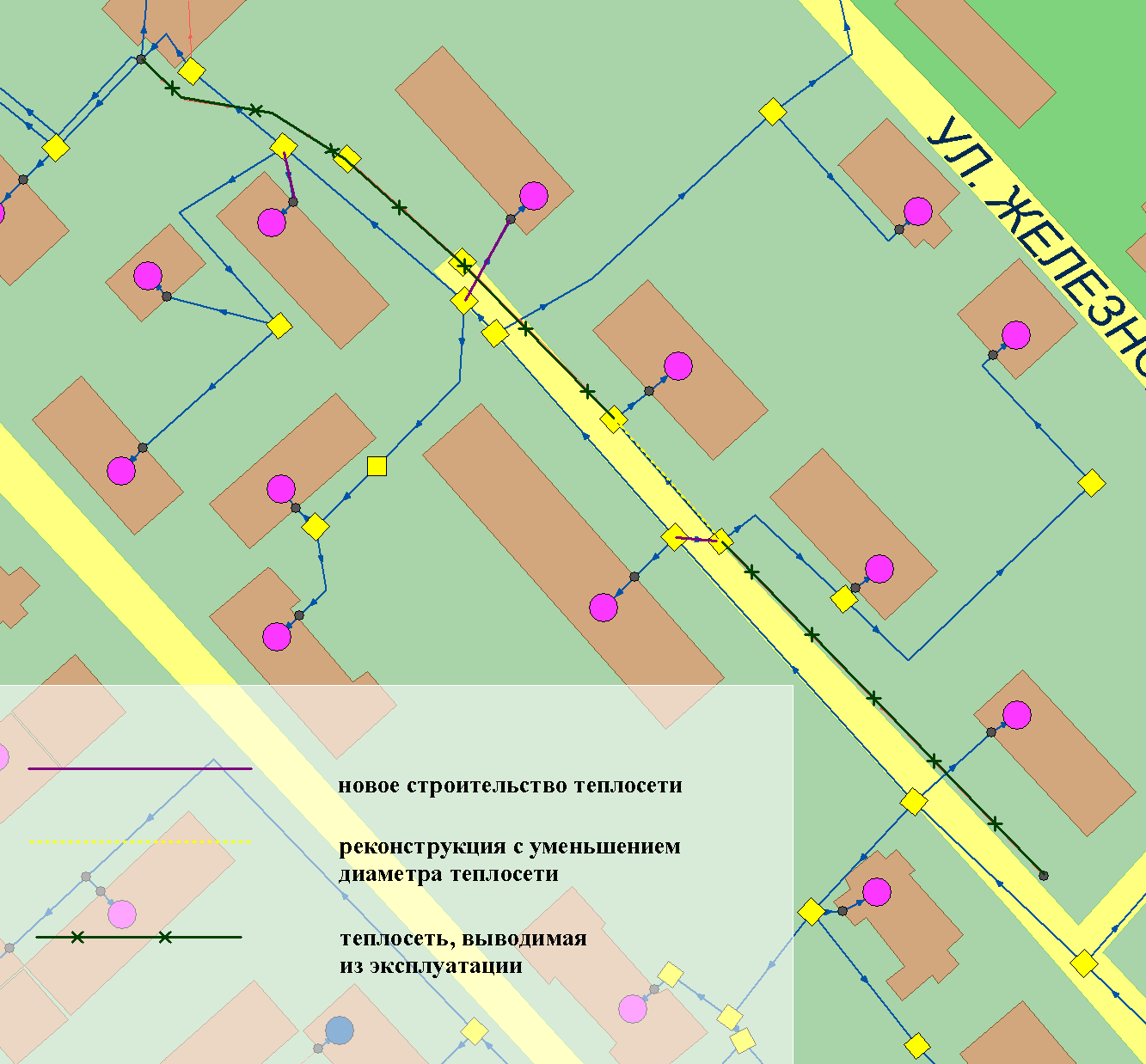 Рисунок 7.4 Переключение потребителей «Центральной» котельнойСтроительство тепловой сети в Центральном микрорайоне для Детской школы искусств и детского сада на 120 мест.Существует 2 варианта прокладки тепловой сети к Детской школе искусств:- от тепловой камеры на пересечении улиц Комсомольская и Слюдянских Красногвардейцев, длина данного участка составит 515 п.м, диаметром Dу=50 мм, схема подключения приведена на рисунке 7.5.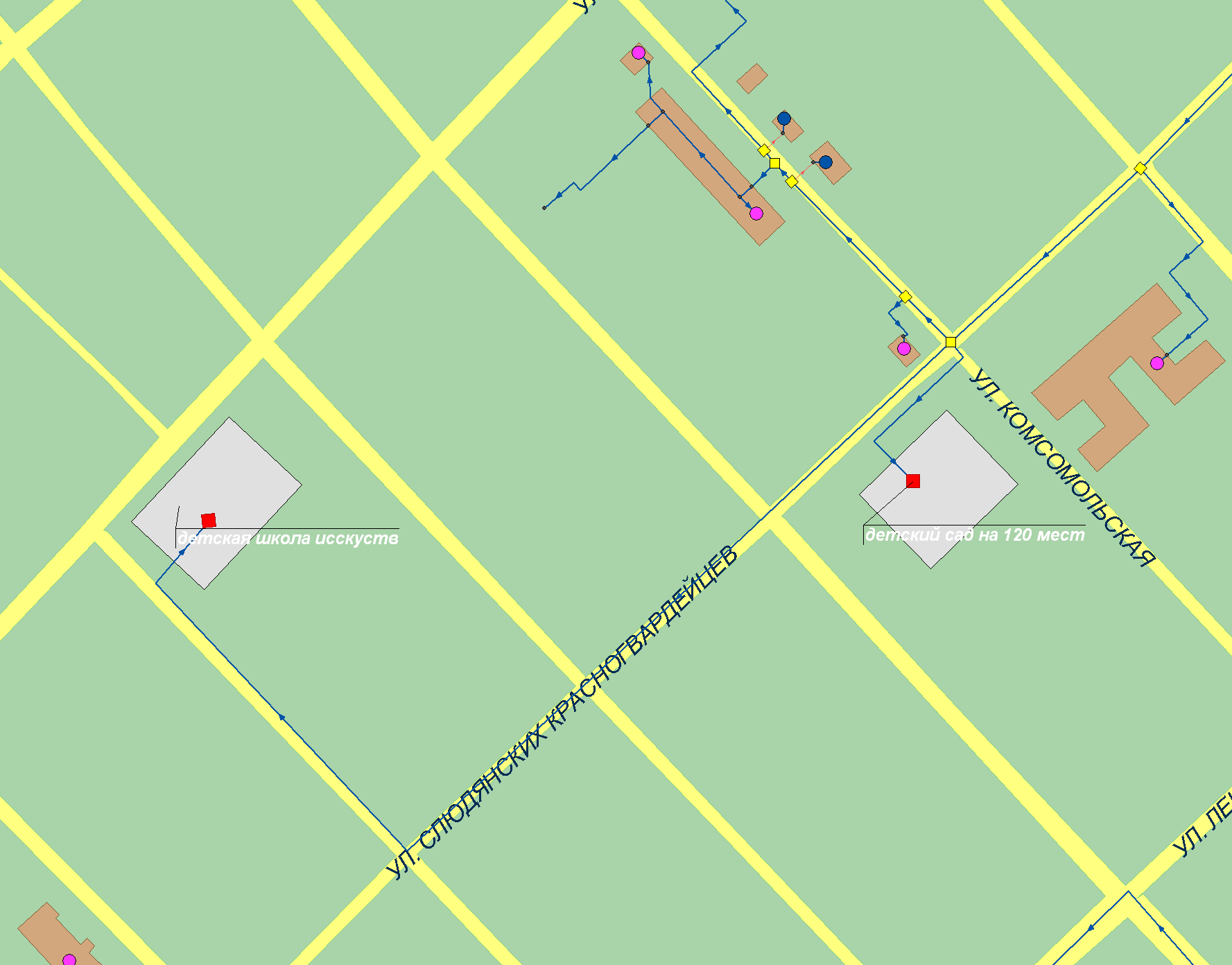 Рисунок 7.5 Подключение детской школы искусств и детского сада на 120 мест 515 п.м- от тепловой камеры напротив домов №№ 40 и 41 по улиц Комсомольская, длина данного участка составит 415 п.м., диаметром Dу=50 мм, схема подключения приведена на рисунке 7.6.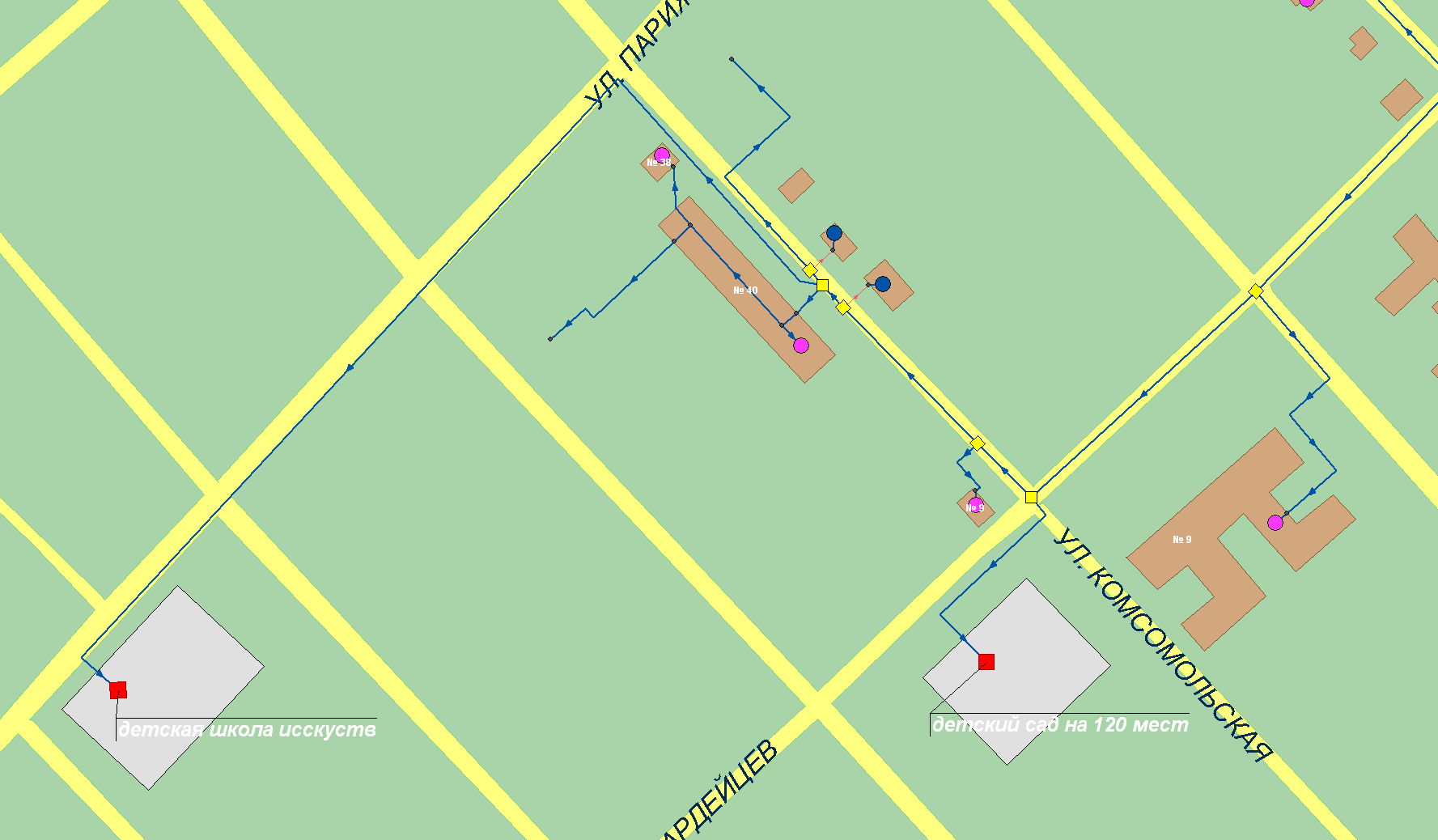 Рисунок 7.6 Подключение детской школы искусств и детского сада на 120 мест 415 п.мРазница в расстоянии составляет 100 п.м, что в стоимостном выражении около 500 тыс.руб. однако у застройщика могут возникнуть проблемы со строительством на более главной улице (ул. Парижской Коммуны), более благоустроена и транспортнозагружена.Стоимость строительства участка тепловой к Детской школе искусств и детскому саду составляет- первый вариант около 3 млн.руб; - второй вариант 2.5 млн.руб.При планировании бюджета принимаем строительство по 2 варианту.Для поэтапного осуществления предложенных вариантов развития микрорайонов «Центральный» и «Рудо» предлагается последовательность выполнения работ:1. Перекладка тепловой сети до жилых домов по ул. Парижской Коммуны– 80, 82, 84, 86, ул. Горняцкая 22 с расчетными параметрами 130/70 °С, диаметры и длины участков которых составят 970 п.м.2. Монтаж ИТП в жилых домах по ул. Парижской Коммуны, 80, 82, 84, 86, ул. Горняцкая 22, 7 шт.3. Строительство тепловой сети для Детского дома Dу=50 мм и длиной 100 м.4. Строительство тепловой сети в Центральном микрорайоне в обход ЦТП 20 п.м.5. Переключение потребителей домов по ул. Железнодорожная,15 и №№1а,2а, 1, 3 по ул. Бабушкиной – длина реконструируемых участков – 70 м6. Строительство тепловой сети в Центральном микрорайоне для школы искусств и детского сада на 120 мест длинной 415 п.м и 85 п.м диаметром Dу=50 мм.7. Строительство тепловой сети от котельной "Центральная" до котельной "Рудо" 2.3 км 8. Реконструкция ЦТП на базе котельной ЦРБ с прокладкой четырехтрубной тепловойсети к ранее отапливаемым от этой котельной домов, с перспективой подключения новой школы и нового детского сада, а также подключение жилых домов по ул. Слюдянских Красногвардейцев 35, по ул. Лени Полуяхтова 18, Военкомата и Художественной школы.9. Реконструкция тепловой сети до домов по ул. Шахтерская 20, 2210. Установка ЦТП для домов по ул. Шахтерская 20, 22 и детского дома с прокладкой четырехтрубной сети, в частных домах установка квартирных тепловых пунктов.11. Установка ИТП и КТП для жилых домов района "Центральной" котельной 12. Теплоизоляция магистрального трубопровода «Восточный луч» 1,5 кмТепловые сети котельных «Перевал» и «Стройка»В ходе проведения обследования систем теплоснабжения микрорайонов «Квартал» и «Стройка» г. Слюдянка были выявлены следующие особенности, которые повлияют на дальнейшее развитие и структуру системы теплоснабжения данных микрорайонов:В микрорайоне «Перевал» выполнено строительство нового жилого комплекса, в связи с чем увеличилась подключенная нагрузка на систему теплоснабжения.2. Для нужд горячего водоснабжения данных районов используется открытая схема теплоснабжения. В соответствии с п.10 ФЗ №417 от 07.12.2011 г. «О внесении изменений в отдельные законодательные акты Российской Федерации в связи с принятием Федерального закона «О водоснабжении и водоотведении» не допускается использование открытых систем теплоснабжения для нужд горячего водоснабжения с 1 января 2022 года, с 1 января 2013 года подключение объектов капитального строительства потребителей к централизованным открытым системам теплоснабжения (горячего водоснабжения) для нужд горячего водоснабжения, осуществляемого путем отбора теплоносителя на нужды горячего водоснабжения, не допускается.4. Котельная «Перевал» оснащена 3 паровыми котлами марки КЕ 6,5-14, из которых только один допущен к эксплуатации. В связи с этим общая установленная мощность котельной составляет 3,731 Гкал/час. Присоединенная нагрузка потребителей – 7,847 Гкал/час, включая потери в сетях 1,1 Гкал/час в среднем за сезон. В котельной наблюдается катастрофическая нехватка тепловой мощности.5. Общая установленная мощность котельной составляет 3,92 Гкал/час. Присоединенная нагрузка потребителей – 3,09 Гкал/час. Котельная загружена в полном объеме и, в случае выхода из строя одного из котлов в пиковые морозы, образуется дефицит тепловой энергии.Учитывая вышеприведённые особенности, были разработаны два варианта развития системы теплоснабжения микрорайонов «Квартал» и «Стройка» г. Слюдянка.Вариант 1Строительство на базе котельной «Стройка» новой блочно-модульной котельной мощностью 15 МВт, которая обеспечит тепловой энергией микрорайоны «Квартал» и «Стройка» к 2021 г. Предварительная схема трассировки тепловой сети представлена на рисунке 7.7.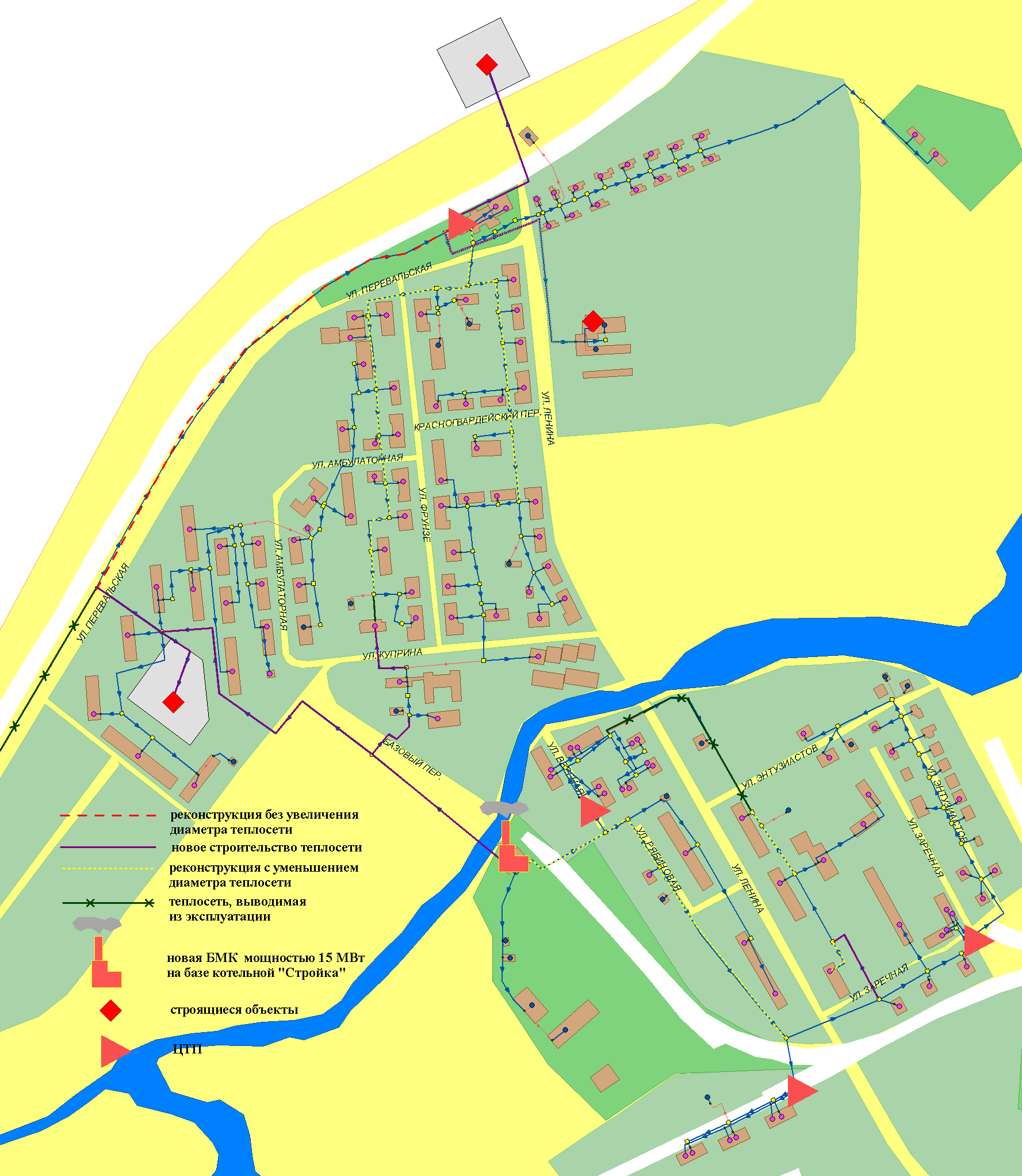 Рисунок 7.7 Предварительная схема трассировки тепловой сети от БМК «Стройка»Строительство новой котельной позволит: обновить парк котельного и вспомогательного оборудования; повысить эффективность выработки тепловой энергии (КПД котельной);  обеспечить качество отпускаемой тепловой энергии и теплоносителя; сократить тепловые потери на участке 3,2 км магистрального трубопровода от котельной «Перевал» до «Нижнего теплового пункта»; стабилизировать гидравлические режимы тепловой сети.Для реализации этого проекта необходимо помимо строительства котельной с расчетными параметрами115/70 °, прокладка тепловой сети в микрорайон «Квартал» и оптимизация тепловой сети микрорайона «Стройка».Для улучшения гидравлического режима работы системы теплоснабжения и организации закрытой схемы теплоснабжения микрорайона «Стройка» необходимо:1. Вывести из эксплуатации участок тепловой сети от жилого дома №1А по ул.Ленина в сторону жилого дома №3 по ул. Вербная;2. Произвести подключение жилых домов №№1А, 1Б, 1В, 3, 3В, 3Г по ул. Ленина от тепловой камеры ТК-5 путем прокладки тепловой сети до ТК-31 Dy=100 мм 100 п.м. и дальнейшим уменьшением диаметра тепловой сети от ТК-29 до ввода в дом 1А по ул. Ленина с Dy=150 мм на Dy=80 мм 181 п.м;3. При проведении капитального ремонта на участке от котельной до ТК-4 произвести замену трубопроводов с одновременным уменьшением диаметра с Dy=200 мм до 175 мм 419 п.м;4. Для теплоснабжения двухэтажных жилых домов №№1, 2, 3 по ул. Вербная и №№16А, 16Б, 18 по ул. Ленина установить центральный тепловой пункт с прокладкой 4-х трубной сети 400 п.м;5. Установить ЦТП в подвале дома №3 или №9 по ул. Заречная, для осуществления горячего водоснабжения этих домов и частного сектора по ул. Энтузиастов;6. Установить в домах №№1А, 1Б, 1В, 3, 3В, 3Г, 22, 24по ул. Ленина ИТП;7. Установить ЦТП на жилые дома по ул. Менделеева, 21, 24, 26 с прокладкой 4-х трубной сети 275 п.м.Для теплоснабжения микрорайона «Перевал» необходимо:1. Произвести прокладку тепловой сети от котельной «Стройка» до магистрального трубопровода «котельная «Перевал» – «Нижний тепловой пункт»» через тепловую камеру между домами №№20, 24 по ул. Амбулаторная длиной 680 п.м Dy=250 мм с расчетными параметрами теплоносителя 115/70 ° (участок в сторону котельной «Перевал» перекрывается). В связи с тем, что часть нового участка тепловой сети проходит через жилой район, прокладку необходимо произвести в непроходных каналах (около 350 п.м.), остальную часть участка (около 330 п.м) целесообразно выполнить надземной прокладкой.2. Подключить от данного участка школу №2 и детский сад с установкой в школе ИТП. До школы проложить двухтрубную тепловую сеть длиной 65 п.м Dy=65 мм, от магистрального трубопровода, до детского сада проложить четырехтрубную тепловую сеть длиной 100 п.м Dyот=80 мм и DyГВС=32 мм;3. От «Нижнего теплового пункта» осуществить перекладку головных участков с уменьшением диаметров с 350 мм до 200 мм длиной 50 п.м. и с Dy=300 мм на Dy=150 мм 300 п.м.Вариант 2В целях повышения надежности теплоснабжения микрорайона «Стройка» и бесперебойного обеспечения тепловой энергией объектов социальной сферы микрорайона «Квартал» (школа №2 и детский сад) предлагается в соответствии с предварительной схемой трассировки тепловой сети, представленной на рисунке 7.8.:1. Строительство соединительного трубопровода от магистральной тепловой сети котельной «Перевал» до котельной «Стройка». Т.е. прокладка тепловой сети от магистрального трубопровода к тепловой камере между домами №№20, 24 по ул. Амбулаторная, далее к дому №22, далее вдоль улицы Куприна к школе №2, далее до котельной «Стройка». Протяженность тепловой сети составит 680 п.м, диаметром 250 мм, при расчетной температуре теплоносителя 115/70 °С. В связи с тем, что часть участка тепловой сети проходит через жилой район, прокладку необходимо произвести в непроходных каналах (около 350 п.м). Остальную часть участка целесообразно выполнить надземной.2. На участке вдоль школы №2 сделать ответвление от ближайшей тепловой камеры для теплоснабжения школы и детского сада с установкой ИТП в школе.3. Увеличить диаметр магистрального трубопровода от котельной «Перевал» до ответвления на ТК между домами №№20, 24 по ул. Амбулаторная с Dy=200 мм до 350 мм, в связи с увеличением подключенной тепловой нагрузки.4. Модернизация котельной «Перевал» с увеличением располагаемой мощности до проектной установленной мощности путем капитального ремонта не работающих котлов или установки новых аналогичной мощности.5. На базе котельной «Стройка» установить повысительную насосную станцию, в связи со сложным гидравлическим режимом обратного трубопровода тепловой сети.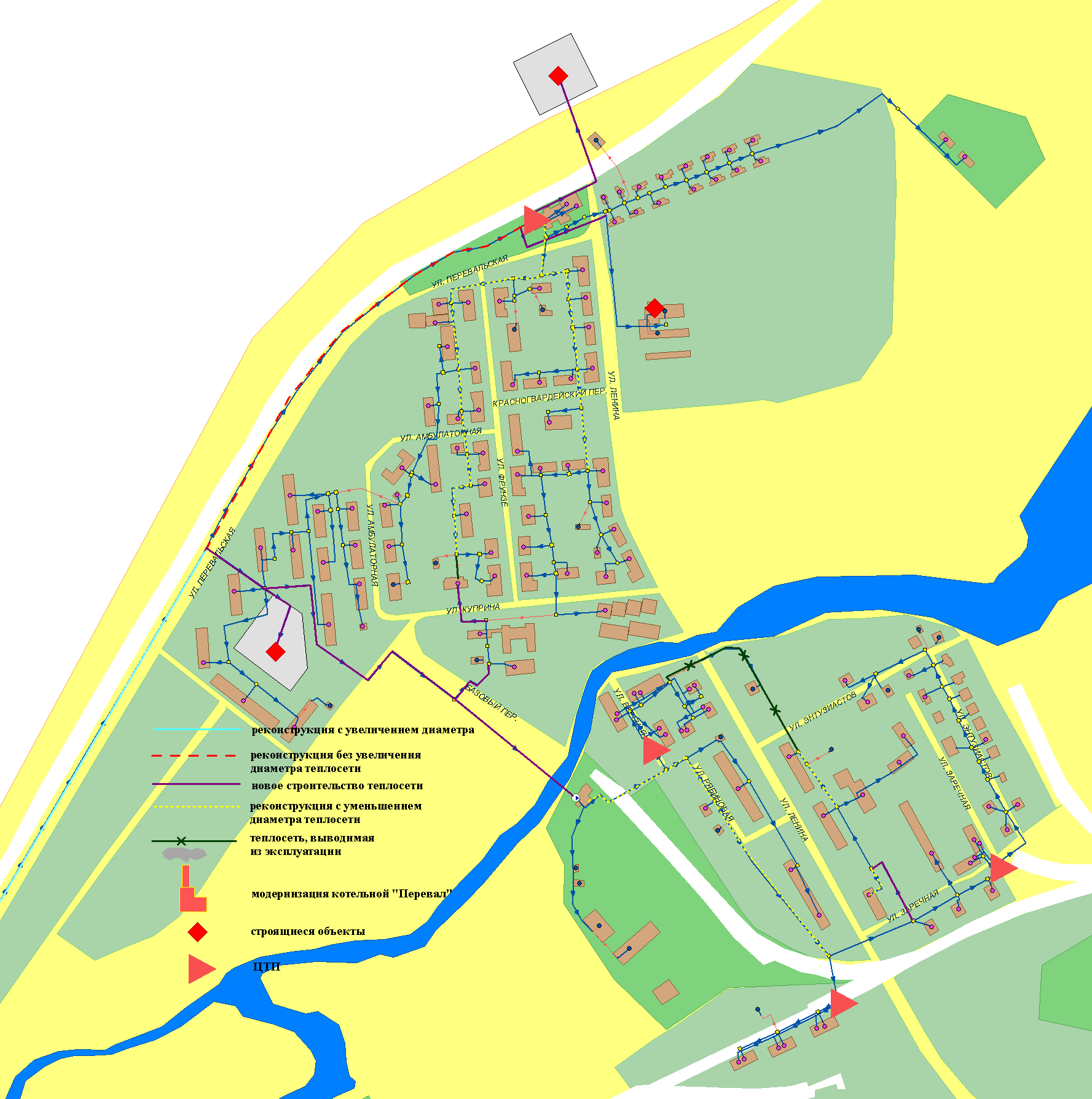 Рисунок 7.8 Трассировка тепловой сети от котельной «Перевал» к котельной «Стройка»Стоимость проектов оценивается только по строительству и замене ветхого оборудования на новое в соответствии со среднерыночными ценами производителей и монтажных организаций.Для варианта 1 необходимо строительство новой блок-модульной котельной мощностью 15 МВт. Стоимость строительства новой блок-модульной котельной оценивается в 60 млн. руб..Для варианта 2 необходима реконструкция ветхого магистрального трубопровода длиной 3,2 км с увеличением диаметра с Dy=200 мм до 350 мм и модернизация котельной «Перевал с увеличением располагаемой мощности до проектной установленной мощности путем капитального ремонта не работающих котлов или установки новых аналогичной мощности. Минимальная стоимость реконструкции 3,2 км тепловой сети оценивается в 64 млн.руб., а модернизация (восстановление) котельной в 20 млн. руб. Кроме того, имеются сложности с эксплуатацией магистрального трубопровода в связи с большим перепадом высот между котельной и жилым кварталом. При этом после реконструкции тепловой сети тепловые потери снизятся не более чем на 150 Гкал в год, что в стоимостном выражении около 270 тыс.руб. При полном отключении трубопровода тепловые потери снизятся более чем на 1800 Гкал в год, что в стоимостном выражении более 3 млн. руб. Следует учесть, что при закрытии одной из котельных сократятся расходы на оплату труда обслуживающего персонала, при строительстве новой котельной сократятся затраты на «вялотекущее латание дыр» старых котельных.На основании вышеизложенного при равных финансовых затратах целесообразно внедрение совершенно новой блок-модульной котельной на площадке котельной «Стройка».Для поэтапного осуществления предложенных вариантов развития микрорайонов «Квартал» и «Стройка» предлагается последовательность выполнения работ:1. Проложить тепловую сеть от магистрального трубопровода котельной «Перевал» через ТК между домами №№20, 24 по ул. Амбулаторная диаметром Dy=200 мм (при варианте 1) или Dy=250 мм (при варианте 2) длиной 130 п.м с перспективой врезки в существующую квартальную сеть и осуществить подключение новых жилых домов через ИТП.2. На физкультурно-оздоровительный комплекс от Нижнего теплового пункта подключить двухтрубную тепловую сеть с параметрами 115/70 °С, где через ИТП будет распределение на отопление, вентиляцию и ГВС.3. Осуществить монтаж ИТП в жилых домах в первую очередь по ул. Амбулаторная – 20, 22, 24, 26, 28, ул. Некрасова 49 , во вторую очередь по ул. Амбулаторная 6, 8а, 10а, 12, 14, 16, 18, с подключением теплоносителя от ТК между домами №№20, 24 по ул. Амбулаторная, с отключением участка тепловой сети от ТК между домами №№3А и 8 по ул. Амбулаторная.4. Переложить головные участки тепловой сети от Нижнего теплового пункта Dy= 350 мм на 200 мм длиной 50 п.м. и с Dy=300 мм на Dy=150 мм 300 п.м5. Строительство БМК 15МВт.6. Проложить тепловую сеть от котельной «Стройка» до ТК между домами №20, 24 по ул. Амбулаторная длиной 550 п.м Dy=250 мм7. Реконструкция Нижнего теплового пункта с переводом на четырехтрубную систему теплоснабжения микрорайон «Квартал».8. Участок от домов 19 и 22 по ул. Перевальская до очистных сооружений выполнить в двухтрубном исполнении только для нужд отопления, в связи с низкой подключенной нагрузкой ГВС. На очистных сооружениях для нужд ГВС целесообразно использовать электроводонагреватели.Тепловые сети котельной «СМП»Система теплоснабжения микрорайона четырехтрубная, которую целесообразно реконструировать в соответствии с планом капитального ремонта тепловых сетей с учетом требуемых диаметров тепловой сети на ГВС. В настоящее время диаметр тепловой сети на ГВС завышен, а для обеспечения оптимальных гидравлических режимов при реконструкции произвести расчет обратного трубопровода тепловой сети на ГВС.Тепловые сети котельных «Медрезерв», «Ростелеком» и «Собственная база»Система теплоснабжения котельных «Медрезерв», «Ростелеком» и «Собственная база» целесообразно реконструировать на закрытую схему после капитального ремонта котельных или их модернизации.Для котельной «Ростелеком» произвести прокладку четырехтрубной тепловой сети с установкой ЦТП В котельной.Для котельной «Медрезерв» произвести прокладку двухтрубной тепловой сети с установкой 3 ИТП в многоквартирных домах и 6 квартирных тепловых пункта ввиду малой подключенной нагрузки и большой протяженности сетей.Глава 9 Предложения по переводу открытых систем теплоснабжения (горячего водоснабжения) в закрытые системы горячего водоснабженияВ соответствии с п. 10. ФЗ №417 от 07.12.2011 г. «О внесении изменений в отдельные законодательные акты Российской Федерации в связи с принятием Федерального закона "О водоснабжении и водоотведении»: с 1 января 2013 года подключение объектов капитального строительства потребителей к централизованным открытым системам теплоснабжения (горячего водоснабжения) для нужд горячего водоснабжения, осуществляемого путем отбора теплоносителя на нужды горячего водоснабжения, не допускается; с 1 января 2022 года использование централизованных открытых систем теплоснабжения (горячего водоснабжения) для нужд горячего водоснабжения, осуществляемого путем отбора теплоносителя на нужды горячего водоснабжения, не допускается.На основании анализа существующей системы теплоснабжения разработчиком Схемы теплоснабжения Слюдянского городского поселения до 2028 года предлагаются следующие варианты организации закрытой схемы горячего водоснабжения потребителей:1) Организация центрального регулирования параметров отпускаемой тепловой энергии от котельных на базе установленной бойлерной;2) Увеличение температуры отпускаемого теплоносителя с котельной 115-70°С, минимум 95-70°С;3) Применение квартальных тепловых пунктов (далее по тексту - КТП) на территории города и строительство сетей ГВС из неметаллических материалов;4) Применение пластинчатых теплообменных аппаратов на ГВС в ИТП.При организации закрытой схемы теплоснабжения путем установки КТП или ЦТП на базе бойлерной изменятся количество, протяженность и диаметры теплопроводов. Наиболее рациональным решением в данной ситуации является постепенная реконструкция схем теплоснабжения с прокладкой новых трубопроводов с учетом изменившихся геометрических характеристик теплосетей. Самым надежным методом перекладки трубопроводов, имеющих канальный способ прокладки, является перекладка имеющихся трубопроводов на трубопроводы в ППУ-изоляции с уменьшением диаметров на отопление и прокладкой трубопроводов на ГВС, выполненных из неметаллических материалов, в существующих каналах.При переходе на закрытую схему теплоснабжения необходимо просчитывать каждый объект индивидуально. Трех-четырехэтажные здания смело можно оборудовать ИТП на каждое здание, однако если они стоят друг от друга на незначительном расстоянии (где стоимость прокладки тепловой сети меньше стоимости ИТП), то имеет смысл устанавливать ЦТП на группу зданий.Укрупненные затраты на организацию закрытой системы ГВС Центрального района составляют 75  млн.рублей.Глава 10 "Перспективные топливные балансы"В связи с тем, что до 2028 г. ожидается подключение перспективных потребителей тепловой энергии к системе теплоснабжения от котельной «Перевал», следует ожидать также прироста потребления топлива на источнике тепловой энергии. Рассматриваемые потребители имеют относительно малые подключенные нагрузки, следовательно, в ближайшей перспективе следует ожидать прирост потребления топлива основным теплогенерирующем оборудованием котельной «Перевал». Величина прироста потребления оценивается не более 5-8% от существующего, но ввиду высокого износа тепловых сетей и имеющихся планов по их реконструкции, потребление тепловой энергии сократится за счет снижения тепловых потерь в тепловых сетях.Глава 11 "Оценка надежности теплоснабжения"11.1 Метод и результаты обработки данных по отказам участков тепловых сетей (аварийным ситуациям), средней частоты отказов участков тепловых сетей (аварийных ситуаций) в каждой системе теплоснабженияТепловые сети городского поселения Слюдянка состоят из не резервируемых участков. В соответствии со СНиП 41-02-2003 минимально допустимые показатели вероятности безотказнойработы следует принимать (пункт «6.26») для:- источника теплоты Рит = 0,97;- тепловых сетей Ртс = 0,9;- потребителя теплоты Рпт = 0,99;- системы централизованного теплоснабжения (СЦТ) в целом Рсцт = 0,9×0,97×0,99 = 0,86.Расчет вероятности безотказной работы тепловых сетей выполнен в соответствии с алгоритмом Приложения 9 Методических рекомендаций по разработке схем теплоснабжения. Интенсивность отказов каждой тепловой сети (без резервирования) принята зависимостью от срока ее эксплуатации (рисунок 2.7).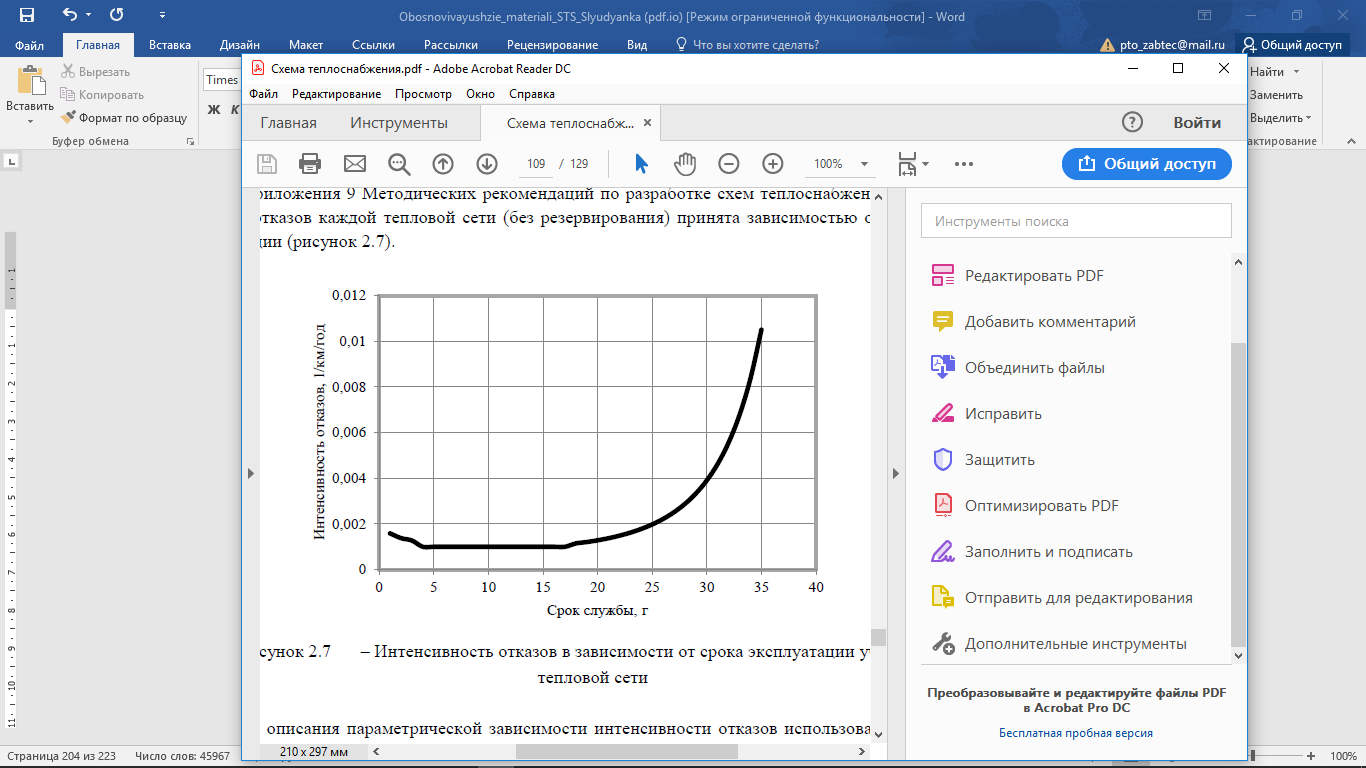 Рисунок 2.7 – Интенсивность отказов в зависимости от срока эксплуатации участка тепловой сети.Для описания параметрической зависимости интенсивности отказов использована зависимость от срока эксплуатации, следующего вида, близкая по характеру к распределению Вейбулла:t·где – срок эксплуатации участка, лет.Характер изменения интенсивности отказов зависит от параметра : при 1, она монотонно убывает, при 1 - возрастает; при 1 функция принимает вид tConst. А - это средневзвешенная частота (интенсивность) устойчивых отказов в конкретной системе теплоснаб-жения.Для распределения Вейбулла использованы следующие эмпирические коэффициенты :0,8 – средневзвешенная частота (интенсивность) отказов для участков тепловой сети с продолжительностью эксплуатации от 1 до 3 лет;1 – средневзвешенная частота (интенсивность) устойчивых отказов участков в конкретной системе теплоснабжения при продолжительности эксплуатации участков от 3 до 17 лет;0,5×exp (/20) – средневзвешенная частота (интенсивность) отказов для участков тепловой сети с продолжительностью эксплуатации от 17 и более лет.Общая протяженность тепловой сети г.п. Слюдянка составляет 52,911 км. Расчет показателей надежности системы теплоснабжения Слюдянского городского поселения основывается на Методических указаниях по анализу показателей, используемых для оценки надежности систем теплоснабжения.Настоящие Методические указания по анализу показателей, используемых для оценки надежности систем теплоснабжения, разработаны в соответствии с пунктом 2 постановления Правительства Российской Федерации от 8 августа 2012 г. № 808 «Об организации теплоснабжения в Российской Федерации и о внесении изменений в некоторые акты Правительства Российской Федерации» (Собрание законодательства Российской Федерации, 2012, № 34, ст. 4734).Методические указания содержат методики расчета показателей надежности систем теплоснабжения поселений, городских округов, в документе приведены практические рекомендации по классификации систем теплоснабжения поселений, городских округов по условиям обеспечения надежности на: высоконадежные;  надежные; малонадежные;  ненадежные.Методические указания предназначены для использования инженерно-техническими работниками теплоэнергетических предприятий, персоналом органов государственного энергетического надзора и органов исполнительной власти субъектов Российской Федерации при проведении оценки надежности систем теплоснабжения поселений, городских округов.Надежность системы теплоснабжения должна обеспечивать бесперебойное снабжение потребителей тепловой энергией в течение заданного периода, недопущение опасных для людей и окружающей среды ситуаций.Показатели надежности системы теплоснабжения подразделяются на: показатели, характеризующие надежность электроснабжения источников тепловой энергии; показатели, характеризующие надежность водоснабжения источников тепловой энергии; показатели, характеризующие надежность топливоснабжения источников тепловой энергии; показатели, характеризующие соответствие тепловой мощности источников тепловой энергии и пропускной способности тепловых сетей расчетным тепловым нагрузкам потребителей; показатели, характеризующие уровень резервирования источников тепловой энергии и элементов тепловой сети; показатели, характеризующие уровень технического состояния тепловых сетей;  показатели, характеризующие интенсивность отказов тепловых сетей; показатели, характеризующие аварийный недоотпуск тепловой энергии потребителям; показатели, характеризующие количество жалоб потребителей тепловой энергии на нарушение качества теплоснабжения.Надежность теплоснабжения обеспечивается надежной работой всех элементов системы теплоснабжения, а также внешних, по отношению к системе теплоснабжения, систем электро-, водо-, топливоснабжения источников тепловой энергии.Интегральными показателями оценки надежности теплоснабжения в целом являются такие эмпирические показатели как интенсивность отказов nот – 1/год и относительный аварийный недоотпуск тепловой энергии Qав/Qрасч., где Qав – аварийный недоотпуск тепловой энергии за год Гкал, Qрасч – расчетный отпуск тепловой энергии системой теплоснабжения за год Гкал. Динамика изменения данных показателей указывает на прогресс или деградацию надежности каждой конкретной системы теплоснабжения. Однако они не могут быть применены в качестве универсальных системных показателей, поскольку не содержат элементов сопоставимости систем теплоснабжения.Для оценки надежности систем теплоснабжения необходимо использовать показатели надежности структурных элементов системы теплоснабжения и внешних систем электро-, водо-, топливоснабжения источников тепловой энергии.Ниже приведена оценка показателей надежности для двух систем теплоснабжения Слюдянского городского поселенияПоказатель надежности электроснабжения источников тепла (Кэ) характеризуется наличием или отсутствием резервного электропитания:• при наличии резервного электроснабжения Кэ = 1,0;• при отсутствии резервного электроснабжения при мощности источника тепловой энергии (Гкал/ч):до 5,0 - Кэ = 0,8; 5,0 – 20 - Кэ = 0,7; свыше 20 - Кэ = 0,6.Показатель надежности водоснабжения источников тепла (Кв) характеризуется наличием или отсутствием резервного водоснабжения:• при наличии резервного водоснабжения Кв = 1,0;• при отсутствии резервного водоснабжения при мощности источника тепловой энергии (Гкал/ч):до 5,0 - Кв = 0,8; 5,0 – 20 - Кв = 0,7;свыше 20 - Кв = 0,6.Показатель надежности топливоснабжения источников тепла (Кт) характеризуется наличием или отсутствием резервного топливоснабжения:• при наличии резервного топлива Кт = 1,0;• при отсутствии резервного топлива при мощности источника тепловой энергии, Гкал/ч: до 5,0 - Кт = 1,0;5,0 – 20 - Кт = 0,7; свыше 20 - Кт = 0,5.Показатель соответствия тепловой мощности источников тепла и пропускной способности тепловых сетей фактическим тепловым нагрузкам потребителей (Кб).Величина этого показателя определяется размером дефицита (%): до 10 - Кб = 1,0;10 – 20 - Кб = 0,8;20 – 30 - Кб - 0,6; свыше 30 - Кб = 0,3.Показатель уровня резервирования (Кр) источников тепла и элементов тепловой сети, характеризуемый отношением резервируемой фактической тепловой нагрузки к фактической тепловой нагрузке (%) системы теплоснабжения, подлежащей резервированию:90 – 100 - Кр = 1,0; 70 – 90 - Кр = 0,7; 50 – 70 - Кр = 0,5; 30 – 50 - Кр = 0,3; менее 30 - Кр = 0,2.Показатель технического состояния тепловых сетей (Кс), характеризуемый долей ветхих, подлежащих замене (%) трубопроводов:до 10 - Кс = 1,0; 10 – 20 - Кс = 0,8; 20 – 30 - Кс = 0,6;свыше 30 - Кс = 0,5.Показатель интенсивности отказов тепловых сетей (Котк), характеризуемый количеством вынужденных отключений участков тепловой сети с ограничением отпуска тепловой энергии потребителям, вызванным отказом и его устранением за последние три годаИотк = nотк/(3*S) [1/(км*год)],где nотк - количество отказов за последние три года;S- протяженность тепловой сети данной системы теплоснабжения [км].В зависимости от интенсивности отказов (Иотк) определяется показатель надежности (Котк)до 0,5 - Котк = 1,0; 0,5 - 0,8 - Котк = 0,8; 0,8 - 1,2 - Котк = 0,6;свыше 1,2 - Котк = 0,5;Показатель относительного недоотпуска тепла (Кнед) в результате аварий и инцидентов определяется по формуле:Qнед = Qав/Qфакт*100 [%]где Qав – аварийный недоотпуск тепла за последние 3 года;Qфакт – фактический отпуск тепла системой теплоснабжения за последние три года.В зависимости от величины недоотпуска тепла (Qнед) определяется показатель надежности (Кнед)до 0,1 - Кнед = 1,0; 0,1 - 0,3 - Кнед = 0,8; 0,3 - 0,5 - Кнед = 0,6;свыше 0,5 - Кнед = 0,5.Показатель качества теплоснабжения (Кж), характеризуемый количеством жалоб потребителей тепла на нарушение качества теплоснабжения.Ж = Джал/ Дсумм*100 [%]где Дсумм - количество зданий, снабжающихся теплом от системы теплоснабжения;Джал - количество зданий, по которым поступили жалобы на работу системы теплоснабжения.В зависимости от рассчитанного коэффициента (Ж) определяется показатель надежности (Кж)до 0,2 - Кж = 1,0; 0,2 – 0,5 - Кж = 0,8; 0,5 – 0,8 - Кж = 0,6;свыше 0,8 - Кж = 0,4.Показатель надежности конкретной системы теплоснабжения (Кнад) определяется как средний по частным показателям Кэ, Кв, Кт, Кб, Кр и Кс:Кнад = (Кэ+Кв+ Кт+Кб+Кр +Кс+Котк+Кнад +Кж)/n , где n - число показателей, учтенных в числителе.Общий показатель надежности систем теплоснабжения городского поселения (при наличии нескольких систем теплоснабжения) определяется: теплоснабжения;Q1, Qn – расчетные тепловые нагрузки потребителей отдельных систем теплоснабжения.Оценка надежности систем теплоснабжения сведена в таблицу 9.1, в которой показаны каждые показатели и общий показатель надежности систем теплоснабжения городского поселения.Таблица 9.1 - Оценка надежности систем теплоснабженияВ зависимости от полученных показателей надежности системы теплоснабжения с точки зрения надежности могут быть оценены как:• высоконадежные - более 0,9; • надежные - 0,75 - 0,89;• малонадежные - 0,5 - 0,74; • ненадежные - менее 0,5.Системы теплоснабжения Слюдянского городского поселения в целом относятся к категории малонадежных. Системы теплоснабжения от маломощных котельных оцениваются как надежные в виду малой протяженности тепловых сетей и небольшого количества подключенных потребителей.Для более точного определения и дальнейшего поддержания показателей надежности в пределах допустимого рекомендуется:1) Правильное и своевременное заполнение журналов, предписанных ПТЭ, а именно: а) оперативного журнала;б) журнала обходов тепловых сетей;в) журнала учета работ по нарядам и распоряжениям; г) заявок потребителей.2) Своевременное проведение ремонтов (плановых, по заявкам и пр.) основного и вспомогательного оборудования, а так же тепловых сетей и оборудования на тепловых сетях.3) Своевременная замена изношенных участков тепловых сетей и оборудования.4) Проведение мероприятий по устранению затопления каналов, тепловых камер и подвалов домов.5) Установка перемычек между Восточным и Западным лучами тепловой сети Центральной котельной в микрорайоне Прибрежный.Глава 12 "Обоснование инвестиций в строительство, реконструкцию, техническое перевооружение и (или) модернизацию"Реконструкция и строительство новых источников теплоснабженияВ Главе 8 описаны основные предложения по строительству новых источников теплоснабжения и реконструкции имеющихся.Прокладка тепловых сетей для обеспечения тепловой энергией перспективных потребителейВ главе 8 представлена предполагаемая трассировка тепловых сетей к перспективным потребителям. Суммарные затраты оценены на основании конструкторского расчета перспективной схемы теплоснабжения. По результатам расчетов объем инвестиций для прокладки тепловой сети к перспективным потребителям должен составлять около 15 млн.руб. Дальнейшее уточнение финансовых потребностей на реализацию мероприятия определяется при проектных расчетах.Определение требуемых инвестиций для подключения потребителей в период с 2019 по 2028 г.г. (II, III этапы) возможно ориентировочно, исходя из информации о нагрузках перспективных объектов и месте их размещения в соответствии с генеральным планом. Тип прокладки в пределах населенного пункта принимаем канальный – в непроходных железобетонных каналах. Ориентировочная протяженность сетей составит 1200 м, объем инвестиций составит около 5 - 8 млн.руб.Реконструкция тепловых сетейУдельные затраты на реконструкцию тепловых сетей в среднем по России для различных диаметров приведены в таблице 10.1 и на рисунке 10.1.Таблица 10.1 - Средние удельные затраты на реконструкцию тепловых сетей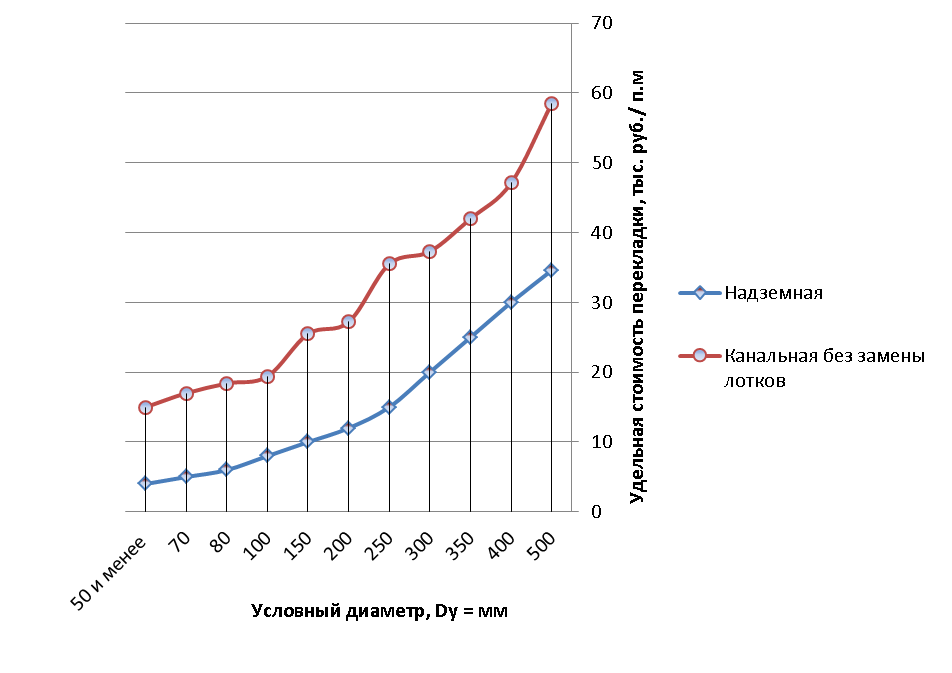 Рисунок 10.1 - Средние удельные затраты на реконструкцию тепловых сетейРезультаты расчета суммарной протяженности тепловых сетей, подлежащих перекладке в связи с превышением нормативного срока эксплуатации трубопроводов, приведены в таблицах 10.2.Таблица 10.2 – Требуемые затраты на реконструкцию тепловых сетейВ связи с высокой степенью износа тепловых сетей, трубопроводы должны быть заменены, однако, принимая во внимание протяженность тепловых сетей и стоимость их замены, реалистичный срок замены до 2028 года.Таким образом, суммарная стоимость реконструкции тепловых сетей на территории Слюдянского городского поселения составит 756,9 млн. руб., при этом средние ежегодные капитальные вложения на замену тепловых сетей, начиная с 2019 года, должны составлять по 50 млн. руб.С целью снижения затрат на реконструкцию тепловых сетей необходимо переводить источники тепловой энергии на более высокие температурные графики.Закрытая система горячего водоснабженияКак описано выше, с целью улучшения качества и надежности теплоснабжения потребителей необходимо производить реконструкцию тепловых сетей. Однако, в связи с обязательными требованиями реконструкции системы теплоснабжения путем организации закрытой схемы горячего водоснабжения до 2022 года, первоочередная необходимость обновления теплосетей отпадает. Дело в том, что организация закрытой схемы теплоснабжения посредством строительства КТП или реконструкции ЦТП подразумевает реконструкцию значительной доли распределительных и внутриквартальных сетей. При переводе на зарытую схему горячего водоснабжения замена магистральных тепловых сетей имеет ограниченную необходимость.В главе 8 представлены основные варианты организации закрытой схемы ГВС. Каждый из вариантов имеет свои достоинства и недостатки. Из имеющегося опыта следует отметить, что вариант №3 (реконструкция ИТП зданий) является наименее затратным. Однако, при таком варианте имеют место наибольшие финансовые затраты на эксплуатацию ИТП. Для предварительной оценки предлагается выбор варианта №3 ввиду наименьших финансовых потребностей.Организация закрытой системы горячего водоснабжения потребителей от котельных «Центральная», «СМП», «Стройка», «Перевал», «Рудо» потребует реконструкции имеющихся ИТП. В ИТП планируется установить пластинчатые теплообменные аппараты при обязательном условии резервирования. Автоматизированный ИТП на базе двух пластинчатых теплообменных аппаратов и двух циркуляционных насосов способных обеспечить качественное и надежное теплоснабжение потребителей. Суммарная стоимость установки 150-200 ИТП на территории Слюдянского городского поселения оценивается в размере 75 млн. руб. Ежегодные затраты на строительство ИТП с учетом перехода на закрытую схему теплоснабжения до 2022 г. равны 9,4 млн. руб.Графики финансирования проектов по новому строительству, реконструкции и техническому перевооружению источников тепловой энергии и тепловых сетейГрафики финансирования проектов по новому строительству, реконструкции и техническому перевооружению источников тепловой энергии и тепловых сетей представлены в таблице 10.3.Таблица 10.3 – График финансирования проектов по новому строительству, реконструкции и техническому перевооружению источников тепловой энергии и тепловых сетей (с НДС и в ценах соответствующих лет, млн. руб.)13. Индикаторы развития систем теплоснабжения поселения, городского округа, города федерального значенияИндикаторы развития систем теплоснабжения городского поселения Слюдянка на весь расчетный период приведены в таблице 2.63.Глава 14 "Ценовые (тарифные) последствия14.1 Тарифно-балансовые расчетные модели теплоснабжения потребителей по каждой системе теплоснабженияПоказатели тарифно-балансовой модели по каждой системе теплоснабжения приведены в таблице 2.64.Таблица 2.64 Показатели тарифно-балансовой модели по каждой системе теплоснабжения14.2 Результаты оценки ценовых (тарифных) последствий реализации проектов схемы теплоснабжения на основании разработанных тарифно-балансовых моделейОсновные параметры формирования тарифов:• тариф ежегодно формируется и пересматривается;• в необходимую валовую выручку для расчета тарифа включаются экономически обоснованные эксплуатационные затраты;• исходя из утвержденных финансовых потребностей реализации проектов схемы, в течение установленного срока возврата инвестиций в тариф включается инвестиционная составляющая, складывающаяся из амортизации по объектам инвестирования и расходов на финансирование реализации проектов схемы из прибыли с учетом возникающих налогов;• тарифный сценарий обеспечивает финансовые потребности планируемых проектов схемыи необходимость выполнения финансовых обязательств перед финансирующими организациями;• для обеспечения доступности услуг потребителям должны быть выработаны меры сглаживания роста тарифов при инвестировании.Таким образом, в рамках этой финансовой модели: тариф ежегодно пересматривается илииндексируется, но исходя из утвержденной инвестиционной программы; определен долгосрочный период, в течение которого в тариф включается обоснованная инвестиционная составляющая, обеспечивающая финансовые потребности инвестиционной программы. При этом тарифное регулирование становится более предсказуемым и обеспечивает финансирование производственной деятельности организации коммунального комплекса по поставкам тепловой энергии и инвестиционной деятельности в рамках утвержденной инвестиционной программы.В большинстве случаев источниками финансирования инвестиционной программы в коммунальной сфере являются заемные средства (не менее 80% инвестиционных затрат), привлекаемые на срок 5-6 лет; тарифное сглаживание может быть обеспечено также постепенным «нагружением» тарифа инвестиционной составляющей, которая обеспечивает возврат и обслуживание привлеченных займов; при этом должен быть предусмотрен и согласован с банком индивидуальный график возврата займов неравными долями; это непривычно для банков, но достижимо и является самой эффективной и доступной мерой по сглаживанию тарифных последствий инвестирования; такая схема позволяет осуществить капитальные вложения (реконструкцию) в сжатые сроки, растянуть возврат инвестиций на 6-8 лет и обеспечить рост тарифной нагрузки на потребите-лей ежегодно на уровне 15-22% (после этого срока тариф снижается на величину порядка 20-30%).Глава 15 "Реестр единых теплоснабжающих организаций"В соответствии со статьей 2 п. 28 Федерального закона Российской Федерации от 27 июля 2010 г. №190-ФЗ «О теплоснабжении»:«Единая теплоснабжающая организация в системе теплоснабжения (далее – единая теплоснабжающая организация) – теплоснабжающая организация, которая определяется в схеме теплоснабжения федеральным органом исполнительной власти, уполномоченным Правительством Российской Федерации на реализацию государственной политики в сфере теплоснабжения, или органом местного самоуправления на основании критериев и в порядке, которые установлены правилами организации теплоснабжения, утвержденными  Правительством Российской Федерации».Статус единой теплоснабжающей организации присваивается органом местного самоуправления или федеральным органом исполнительной власти при утверждении схемы теплоснабжения поселения, городского округа, а в случае смены единой теплоснабжающей организации – при актуализации схемы теплоснабжения.В проекте схемы теплоснабжения должны быть определены границы зон деятельности единой теплоснабжающей организации (организаций). Границы зоны деятельности единой теплоснабжающей организации определяются границами системы теплоснабжения, в отношении которой присваивается соответствующий статус.Критерии определения единой теплоснабжающей организации: владение на праве собственности или ином законном основании источниками тепловой энергии с наибольшей совокупной установленной тепловой мощностью в границах зоны деятельности единой теплоснабжающей организации или тепловыми сетями, к которым непосредственно подключены источники тепловой энергии с наибольшей совокупной установленной тепловой мощностью в границах зоны деятельности единой теплоснабжающей организации; размер уставного (складочного) капитала хозяйственного товарищества или общества, уставного фонда унитарного предприятия должен быть не менее остаточной балансовой стоимости источников тепла и тепловых сетей, которыми указанная организация владеет на праве собственности или ином законном основании в границах зоны деятельности единой теплоснабжающей организации. Размер уставного капитала и остаточная балансовая стоимость имущества определяются по данным бухгалтерской отчетности на последнюю отчетную дату перед подачей заявки на присвоение статуса единой теплоснабжающей организации; в случае наличия двух претендентов статус присваивается организации, способной в лучшей мере обеспечить надежность теплоснабжения в соответствующей системе теплоснабжения.Способность обеспечить надежность теплоснабжения определяется наличием у организации технической возможности и квалифицированного персонала по наладке мониторингу, диспетчеризации, переключениям и оперативному управлению гидравлическими режимами, что обосновывается в схеме теплоснабжения.Единая теплоснабжающая организация обязана: заключать и надлежаще исполнять договоры теплоснабжения со всеми обратившимися к ней потребителями тепловой энергии в своей зоне деятельности; осуществлять мониторинг реализации схемы теплоснабжения и подавать в орган, утвердивший схему теплоснабжения, отчеты о реализации, включая предложения по актуализации схемы; надлежащим образом исполнять обязательства перед иными теплоснабжающими и теплосетевыми организациями в зоне своей деятельности; осуществлять контроль режимов потребления тепловой энергии в зоне своей деятельности.В настоящее время теплоснабжающей организацией, рассматриваемые котельные и тепловые сети непосредственным исполнителем – ООО "Управление коммунальными системами" г. Слюдянка. На балансе предприятия предлагается оставить все источники тепловой энергии и тепловые сети, так как ООО «УКС» является стабильно работающим предприятием, обеспечивающим устойчивое функционирование жилищно-коммунального хозяйства Иркутской области. Оно обеспечит выполнение комплексного развития и совершенствования сферы ЖКХ в районе, производства и реализации тепловой энергии, водоснабжения, водоотведения предприятиям и населению в соответствии с действующим законодательством РФ.Глава 16 "Реестр мероприятий схемы теплоснабжения16.1 Перечень мероприятий по строительству, реконструкции или техническому перевооружению источников тепловой энергииОбъединение котельных «Центральная» и «Рудо» в одну систему за счет строительства участка тепловой сети, соединяющего эти источники (рис. 7.1). При этом, котельная «Рудо», как резервный источник теплоснабжения, сможет покрывать только треть подключенной нагрузки котельной «Центральная».Целесообразно выполнить подключение потребителей котельной «Дом ребенка» от котельной «Рудо». Котельную «Дом ребенка» законсервировать и использовать в начале-конце отопительного сезона для периодического протапливания и на случай аварийных ситуаций.Также возможно подключение микрорайона «Стройка» от котельной «Перевал» при условии восстановления всех имеющихся котлов, т.е. увеличения мощности котельной до 13,5 Гкал/ч. Котельная «Стройка» сможет обеспечить микрорайон «Перевал» теплоносителем с пониженными параметрами в случае возникновения аварийной ситуации на котельной «Перевал» или на тепловых сетях микрорайона «Перевал».Техническое перевооружение котельной «Стройка» - замена трёх водогрейных КВм-1,16 с топками ТШПМ-1,45 на два котла КВм-2,5 с топками ТШПМ-2,5 на существующих площадях. Глава 17 "Замечания и предложения к проекту схемы теплоснабженияПредложения и замечания в период актуализации схемы теплоснабжения не поступили.Глава 18 "Сводный том изменений, выполненных в доработанной и (или) актуализированной схеме теплоснабженияВ актуализированной схеме теплоснабжения внесены изменения о подключенной тепловой нагрузке и потребителях тепловой энергии, а также мероприятия реконструкции и модернизации источников теплоснабжения.«Решения по бесхозяйственным тепловым сетям»Согласно статьи 15, пункт 6. Федерального закона от 27 июля 2010 года № 190-ФЗ:«В случае выявления бесхозяйных тепловых сетей (тепловых сетей, не имеющих эксплуатирующей организации) орган местного самоуправления поселения или городского округа до признания права собственности на указанные бесхозяйные тепловые сети в течение тридцати дней с даты их выявления обязан определить теплосетевую организацию, тепловые сети которой непосредственно соединены с указанными бесхозяйными тепловыми сетями, или единую теплоснабжающую организацию в системе теплоснабжения, в которую входят указанные бесхозяйные тепловые сети и определить организацию, которая осуществляет содержание и обслуживание указанных бесхозяйных тепловых сетей. Орган регулирования обязан включить затраты на содержание и обслуживание бесхозяйных тепловых сетей в тарифы соответствующей организации на следующий период регулирования».Принятие на учет ЕТО бесхозяйных тепловых сетей (тепловых сетей, не имеющих эксплуатирующей организации) осуществляется на основании постановления Правительства РФ от 17.09.2003г. №580.Бесхозяйственные тепловые сети по предоставленной информации в Слюдянском городском поселении отсутствуют.Об утверждении актуализации схемы теплоснабжения Слюдянского муниципального образования на период до 2028 года на 2022 годНаименование котельнойУстановленная мощность, Гкал/чПрисоединенная нагрузка, Гкал/чТемпературный график, °СЦентральная43,0529,60195/70Рудо15,2116,78575/60Перевал (нижний ТП)11,19311,267110/70 (75/60)Стройка5,163,77675/60СМП3,5002,00475/60Дом Ребенка0,9760,25375/60Медрезерв1,20,46875/60Ростелеком0,5180,17375/60«Собственная База»0,4690,24175/60Сухой ручей0,1040,11875/60№Тип (водогр./пар.)Марка, заводской  номерКол-воТеплопроиз- водительность котла, Гкал/чГод монтажаСрок службы,      лет, на 2021гВид исп. топливаДата проведения последних режимно- наладочных испытанийНормативный удельный расход условного, кг у.т./Гкал12345678910Котельная «Центральная»ПаровойКЕ 25-14С, № 9900114,35198932Уголь бурый 3БРМарт 2014196,6Котельная «Центральная»ПаровойКЕ 25-14С, №10805114,35201011Уголь бурый 3БРМарт 2014196,6Котельная «Центральная»ПаровойКЕ-25-14С, №10806114,35201011Уголь бурый 3БРМарт 2014196,6Котельная «Центральная»ПаровойКЕ 25-14С №8898114,3520201Угольбурый 3БРМарт 2014196,6Котельная «Рудо»ПаровойКЕ 10-14С №8324615,74198833Уголь бурый 3БРМарт 2014204,6Котельная «Рудо»ПаровойКЕ 6,5-14С №669613,731198635Уголь бурый 3БРМарт 2014204,6Котельная «Рудо»ПаровойКЕ 10-14С №8325715,74198833Уголь бурый 3БРМарт 2014204,6Котельная «Перевал»ПаровойКЕ 6,5-14С, №201313713,73120138Уголь бурый 3БРМарт 2014199,8Котельная «Перевал»ПаровойКЕ 6,5-14С, №225713,73120147Уголь бурый 3БРМарт 2014199,8Котельная «Перевал»ПаровойКЕ 6,5-14С, №06651013,731201011Уголь бурый 3БРМарт 2014199,8Котельная «Стройка»ВодогрейныйКВм-1,16-95ШП №20081310,620138Уголь бурый 3БРМарт 2014244Котельная «Стройка»ВодогрейныйКВм-1,16-95ШП №21081310,620138Уголь бурый 3БРМарт 2014244Котельная «Стройка»ВодогрейныйКВм-1,25-95ШП №40051910,620192Уголь бурый 3БРМарт 2014244Котельная «Стройка»ВодогрейныйКВм-1,25-95ШП №1441810,620183Уголь бурый 3БРМарт 2014244Котельная «Стройка»ВодогрейныйКВм-1,25-95ШП №07022010,620201Уголь бурый 3БРМарт 2014244Котельная «Дом Ребенка»ВодогрейныйКВД-0,610,488201011Уголь каменный ДконцНе проводились254,5Котельная «Дом Ребенка»ВодогрейныйКВД-0,610,488201011Уголь каменный ДконцНе проводились254,5Котельная "Собственная база"ВодогрейныйУниверсал-6 №110,488не установленне установленУголь каменныйНе проводились254,6Котельная "Собственная база"ВодогрейныйУниверсал-6 №210,259не установленне установленУголь каменныйНе проводились254,6Котельная «Ростелеком»ВодогрейныйУниверсал-6 №110,488не установленне установленУголь каменныйНе проводились256,4Котельная «Ростелеком»ВодогрейныйУниверсал-6 №б/н10,259197744Уголь каменныйНе проводились256,4Котельная «СМП»ВодогрейныйКВм-1,16 (1,0) №1611200120Уголь бурый 3БРНе проводились238,7Котельная «СМП»ВодогрейныйКВм-1,16 (1,0) №1611200120Уголь бурый 3БРНе проводились238,7Котельная «СМП»ВодогрейныйКВСм-1,16 (1,0) №9-3-3011200714Уголь бурый 3БРНе проводились238,7Котельная «СМП»ВодогрейныйКВр-0,6 №018010,620138Уголь бурый 3БРНе проводились238,7Котельная «Резерв»ВодогрейныйКВр-0,6КБ (Гефест- 0,6-95ТР) №1011110,6201011Уголь каменныйНе проводились254,5Котельная «Резерв»ВодогрейныйКВр-0,6КБ (Гефест- 0,6-95ТР) №1011210,6201011Уголь каменныйНе проводились254,5«Сухой ручей»ВодогрейныйРТЕ-6010,103200318ЭлектроэнергияНе проводилисьМаркаГод ввода в эксплуатациюСтанционный номер котлаРабочее давление, кгс/см2Номинальная производительность, тонн/час (Гкал/час)Топочное устройствоКЕ-25-14СДекабрь 199011325 (14,35)ТЧЗМ-2,7/5,6КЕ-25-14СДекабрь 201121325 (14,35)ТЧЗМ-2,7/5,6КЕ-25-14СДекабрь 201131325 (14,35)ТЧЗМ-2,7/5,6КЕ-25-14СЯнварь 202041325 (14,35)ТЧЗМ-2,7/5,6Таблица 1.4 – Динамика производства и отпуска тепловой энергии в 2018-2020 котельная «Центральная»Таблица 1.4 – Динамика производства и отпуска тепловой энергии в 2018-2020 котельная «Центральная»Таблица 1.4 – Динамика производства и отпуска тепловой энергии в 2018-2020 котельная «Центральная»Таблица 1.4 – Динамика производства и отпуска тепловой энергии в 2018-2020 котельная «Центральная»Таблица 1.4 – Динамика производства и отпуска тепловой энергии в 2018-2020 котельная «Центральная»Таблица 1.4 – Динамика производства и отпуска тепловой энергии в 2018-2020 котельная «Центральная»Таблица 1.4 – Динамика производства и отпуска тепловой энергии в 2018-2020 котельная «Центральная»ПоказателиЗначения показателейЗначения показателейЗначения показателейЗначения показателейЗначения показателейЗначения показателейПоказатели2018 г.2018 г.2019 г.2019 г.2020 г.2020 г.ПоказателипланотчетпланотчетпланотчетПроизводство тепловой энергии, Гкалн/д91989,45н/д93032,46н/д106987,3Средневзвешенный норматив удельного расхода топлива на производство тепловой энергии, кг у.т./Гкалн/д201,29н/д204,8н/д204,8Расход тепловой энергии на собственные нужды, Гкалн/д4097,12н/д4097,12н/д4097,12Выработка тепловой энергии (отпуск в тепловую сеть), Гкалн/д87892,33н/д88935,34н/д102890,2Норматив удельного расхода топлива на отпущенную тепловую энергию, кг у.т./Гкал199,8210,67н/д196,6н/д196,6МаркаГод ввода в эксплуатациюСтанционный номер котлаРабочее давление, кгс/см2Номинальная производительность, тонн/час (Гкал/час)Топочное устройствоКЕ-10-14Сиюн. 199211310 (5,6)ТЧЗМ-2,8/3,0КЕ-6,5-14Ссен. 19892136,5 (3,65)ТЛЗМ-1,8/3,0КЕ-10-14Сдек. 199031310 (5,6)ТЧЗМ-2,8/3,0Таблица 1.6 - Динамика производства и отпуска тепловой энергии в 2018-2020 гг. котельная «Рудо»Таблица 1.6 - Динамика производства и отпуска тепловой энергии в 2018-2020 гг. котельная «Рудо»Таблица 1.6 - Динамика производства и отпуска тепловой энергии в 2018-2020 гг. котельная «Рудо»Таблица 1.6 - Динамика производства и отпуска тепловой энергии в 2018-2020 гг. котельная «Рудо»Таблица 1.6 - Динамика производства и отпуска тепловой энергии в 2018-2020 гг. котельная «Рудо»Таблица 1.6 - Динамика производства и отпуска тепловой энергии в 2018-2020 гг. котельная «Рудо»Таблица 1.6 - Динамика производства и отпуска тепловой энергии в 2018-2020 гг. котельная «Рудо»ПоказателиЗначения показателейЗначения показателейЗначения показателейЗначения показателейЗначения показателейЗначения показателейПоказатели2018 г.2018 г.2019 г.2019 г.2020 г.2020 г.ПоказателипланотчетпланотчетпланотчетПроизводство тепловой энергии, Гкалн/д21009,31н/д19866,08н/д18920,08Средневзвешенный удельный расхода топлива на производство тепловой энергии, кг у.т./Гкалн/д207,7н/д204,8н/д204,8Расход тепловой энергии на собственные нужды, Гкалн/д808,4н/д808,4н/д808,4Выработка тепловой энергии (отпуск в тепловую сеть), Гкалн/д20134,18н/д19057,68н/д18111,68Норматив удельного расхода топлива на отпущенную тепловую энергию, кг у.т./Гкалн/д216,94н/д204,6н/д204,6МаркаГод ввода в эксплуатациюСтанционный номер котлаРабочее давление, кгс/см2Номинальная производительность, тонн/час (Гкал/час)Топочное устройствоКЕ-6,5-14С20141136,5 (3,731)ТЛЗМ-1,87/3,0КЕ-6,5-14С20152136,5 (3,731)ТЛЗМ-1,87/3,0КЕ-6,5-14С20123136,5 (3,731)ТЛЗМ-1,87/3,0Таблица 1.8 - Динамика производства и отпуска тепловой энергии в 2018-2020 гг. котельная «Перевал»Таблица 1.8 - Динамика производства и отпуска тепловой энергии в 2018-2020 гг. котельная «Перевал»Таблица 1.8 - Динамика производства и отпуска тепловой энергии в 2018-2020 гг. котельная «Перевал»Таблица 1.8 - Динамика производства и отпуска тепловой энергии в 2018-2020 гг. котельная «Перевал»Таблица 1.8 - Динамика производства и отпуска тепловой энергии в 2018-2020 гг. котельная «Перевал»Таблица 1.8 - Динамика производства и отпуска тепловой энергии в 2018-2020 гг. котельная «Перевал»Таблица 1.8 - Динамика производства и отпуска тепловой энергии в 2018-2020 гг. котельная «Перевал»ПоказателиЗначения показателейЗначения показателейЗначения показателейЗначения показателейЗначения показателейЗначения показателейПоказатели2018 г.2018 г.2019 г.2019 г.2020 г.2020 г.ПоказателипланотчетпланотчетпланотчетПроизводство тепловой энергии, Гкалн/д37341,29н/д30741,41н/д27946,736Расход тепловой энергии на собственные нужды, Гкалн/д1286,01н/д1286,01н/д1286,01Выработка тепловой энергии (отпуск в тепловую сеть), Гкалн/д36055,28н/д29455,4н/д26660,726Норматив удельного расхода топлива на отпущенную тепловую энергию, кг у.т./Гкалн/д224,77н/д199,8н/д199,8МаркаГод ввода в эксплуатациюСтанционный номер котлаРабочее давление, кгс/см2Номинальная производительность, Гкал/часТопочное устройствоКВм-1,16-95ШП20191Не выше 7,00,6ТШПМ 1,45. Механическая моноблочная с неподвижной решеткойс поворотными колосниками и механической загрузкой топливаКВм-1,16-95ШП20132Не выше 7,00,6ТШПМ 1,45. Механическая моноблочная с неподвижной решеткойс поворотными колосниками и механической загрузкой топливаКВм-1,16-95ШП20133Не выше 7,00,6ТШПМ 1,45. Механическая моноблочная с неподвижной решеткойс поворотными колосниками и механической загрузкой топливаКВм-1,2520184Не выше 7,01,06ТШПМ 1,45. Механическая моноблочная с неподвижной решеткойс поворотными колосниками и механической загрузкой топливаКВм-1,2520205Не выше 7,01,06ТШПМ 1,45. Механическая моноблочная с неподвижной решеткойс поворотными колосниками и механической загрузкой топливаТаблица 1.10 - Динамика производства и отпуска тепловой энергии в 2018-2020 гг. котельная «Стройка».Таблица 1.10 - Динамика производства и отпуска тепловой энергии в 2018-2020 гг. котельная «Стройка».Таблица 1.10 - Динамика производства и отпуска тепловой энергии в 2018-2020 гг. котельная «Стройка».Таблица 1.10 - Динамика производства и отпуска тепловой энергии в 2018-2020 гг. котельная «Стройка».Таблица 1.10 - Динамика производства и отпуска тепловой энергии в 2018-2020 гг. котельная «Стройка».Таблица 1.10 - Динамика производства и отпуска тепловой энергии в 2018-2020 гг. котельная «Стройка».Таблица 1.10 - Динамика производства и отпуска тепловой энергии в 2018-2020 гг. котельная «Стройка».ПоказателиЗначения показателейЗначения показателейЗначения показателейЗначения показателейЗначения показателейЗначения показателейПоказатели2018 г.2018 г.2019 г.2019 г.2020 г.2020 г.ПоказателипланотчетпланотчетпланотчетПроизводство тепловой энергии, Гкалн/д11774,18н/д12164,6н/д12772,83Средневзвешенный норматив удельного расхода топлива на производство тепловой энергии, кг у.т./Гкалн/д254,16н/д204,8н/д204,8Расход тепловой энергии на собственные нужды, Гкалн/д157,11н/д157,11н/д157,11Выработка тепловой энергии (отпуск в тепловую сеть), Гкалн/д11617,07н/д12007,49н/д12615,72Норматив удельного расхода топлива на отпущенную тепловую энергию, кг у.т./Гкалн/д256,98н/д244н/д244МаркаГод ввода в эксплуатациюСтанционный номер котлаРабочее давление, кгс/см2Номинальная производительность, Гкал/часТопочное устройствоКВм-1,16(1,0)2016 (2020 год посл.кап.ремонта)1Не выше 7,01,0ТШПМ 1,45. Механическая моноблочная снеподвижнойрешеткойс поворотными колосникамии механическойзагрузкой топливаКВм-1,16(1,0)20102Не выше 7,01,0ТШПМ 1,45. Механическая моноблочная снеподвижнойрешеткойс поворотными колосникамии механическойзагрузкой топливаКВм-1,16 (1,0)20073Не выше 7,01,0ТШПМ 1,45. Механическая моноблочная снеподвижнойрешеткойс поворотными колосникамии механическойзагрузкой топливаКВр-0,620134Не выше 7,00259С неподвижной решеткой и ручной загрузкой топливаТаблица 1.12 - Динамика производства и отпуска тепловой энергии в 2018-2020 гг. котельная «СМП»Таблица 1.12 - Динамика производства и отпуска тепловой энергии в 2018-2020 гг. котельная «СМП»Таблица 1.12 - Динамика производства и отпуска тепловой энергии в 2018-2020 гг. котельная «СМП»Таблица 1.12 - Динамика производства и отпуска тепловой энергии в 2018-2020 гг. котельная «СМП»Таблица 1.12 - Динамика производства и отпуска тепловой энергии в 2018-2020 гг. котельная «СМП»Таблица 1.12 - Динамика производства и отпуска тепловой энергии в 2018-2020 гг. котельная «СМП»Таблица 1.12 - Динамика производства и отпуска тепловой энергии в 2018-2020 гг. котельная «СМП»ПоказателиЗначения показателейЗначения показателейЗначения показателейЗначения показателейЗначения показателейЗначения показателейПоказатели2018 г. 2018 г. 2019 г.2019 г.2020 г.2020 г.ПоказателипланотчетпланотчетпланотчетПроизводство тепловой энергии, Гкалн/д6099,49н/д5914,047н/д5914,05Средневзвешенный норматив удельного расхода топлива на производство тепловой энергии, кг у.т./Гкалн/д229,08н/д204,8н/д204,8Расход тепловой энергии на собственные нужды, Гкалн/д122,18н/д122,18н/д122,18Выработка тепловой энергии (отпуск в тепловую сеть), Гкалн/д5977,31н/д5791,867н/д5971,87Норматив удельного расхода топлива на отпущенную тепловую энергию, кг у.т./Гкалн/д232,06н/д238,7н/д238,7МаркаГод ввода в эксплуатациюСтанционный номер котлаРабочее давление, кгс/см2Номинальная производительность, Гкал/часТопочное устройствоКВД20161Не выше 7,00,488С неподвижной решеткой и ручной загрузкой топливаУниверсал-619702Не выше 7,00,259С неподвижной решеткой и ручной загрузкой топливаТаблица 1.14 - Динамика производства и отпуска тепловой энергии в 2018-2020 гг. котельная «Ростелеком»Таблица 1.14 - Динамика производства и отпуска тепловой энергии в 2018-2020 гг. котельная «Ростелеком»Таблица 1.14 - Динамика производства и отпуска тепловой энергии в 2018-2020 гг. котельная «Ростелеком»Таблица 1.14 - Динамика производства и отпуска тепловой энергии в 2018-2020 гг. котельная «Ростелеком»Таблица 1.14 - Динамика производства и отпуска тепловой энергии в 2018-2020 гг. котельная «Ростелеком»Таблица 1.14 - Динамика производства и отпуска тепловой энергии в 2018-2020 гг. котельная «Ростелеком»Таблица 1.14 - Динамика производства и отпуска тепловой энергии в 2018-2020 гг. котельная «Ростелеком»ПоказателиЗначения показателейЗначения показателейЗначения показателейЗначения показателейЗначения показателейЗначения показателейПоказатели2018 г.2018 г.2019 г.2019 г.2020 г.2020 г.ПоказателипланотчетпланотчетпланотчетПроизводство тепловой энергии, Гкалн/д548,01н/д466,30н/д423,91Средневзвешенный норматив удельного расхода топлива на производство тепловой энергии, кг у.т./Гкалн/д229,08н/д204,8н/д204,8Расход тепловой энергии на собственные нужды, Гкалн/д27,72н/д27,72н/д27,72Выработка тепловой энергии (отпуск в тепловую сеть), Гкалн/д520,29н/д438,58н/д396,19Норматив удельного расхода топлива на отпущенную тепловую энергию, кг у.т./Гкалн/д232,06н/д256,4н/д256,4МаркаГод ввода в эксплуатациюСтанционный номер котлаРабочее давление, кгс/см2Номинальная производительность, Гкал/часТопочное устройствоКВр-0,6КБ20141Не выше 7,00,6С неподвижной решеткой и ручной загрузкой топливаКВр-0,6КБ20142Не выше 7,00,6С неподвижной решеткой и ручной загрузкой топливаТаблица 1.16 - Динамика производства и отпуска тепловой энергии в 2018-2020 гг. котельная "Резерв"Таблица 1.16 - Динамика производства и отпуска тепловой энергии в 2018-2020 гг. котельная "Резерв"Таблица 1.16 - Динамика производства и отпуска тепловой энергии в 2018-2020 гг. котельная "Резерв"Таблица 1.16 - Динамика производства и отпуска тепловой энергии в 2018-2020 гг. котельная "Резерв"Таблица 1.16 - Динамика производства и отпуска тепловой энергии в 2018-2020 гг. котельная "Резерв"Таблица 1.16 - Динамика производства и отпуска тепловой энергии в 2018-2020 гг. котельная "Резерв"Таблица 1.16 - Динамика производства и отпуска тепловой энергии в 2018-2020 гг. котельная "Резерв"ПоказателиЗначения показателейЗначения показателейЗначения показателейЗначения показателейЗначения показателейЗначения показателейПоказатели2018 г.2018 г.2019 г.2019 г.2020 г.2020 г.ПоказателипланотчетпланотчетпланотчетПроизводство тепловой энергии, Гкалн/д1367,46н/д2094,22н/д2722,48Средневзвешенный удельный расхода топлива на производство тепловой энергии, кг у.т./Гкалн/д216,48н/д204,8н/д204,8Расход тепловой энергии на собственные нужды, Гкалн/д17,53н/д17,53н/д17,53Выработка тепловой энергии (отпуск в тепловую сеть), Гкалн/д1349,93н/д2076,69н/д2704,95Норматив удельного расхода топлива на отпущенную тепловую энергию, кг у.т./Гкалн/д223,5н/д254,5н/д254,5МаркаГод ввода в эксплуатациюСтанционный номер котлаРабочее давление, кгс/см2Номинальная производительность, Гкал/часТопочное устройствоКВД20151Не выше 7,00,488С неподвижной решеткой и ручной загрузкой топливаУниверсал-619702Не выше 7,00,259С неподвижной решеткой и ручной загрузкой топливаТаблица 1.18 - Динамика производства и отпуска тепловой энергии в 2017-2018 гг. котельная «Собственная база»Таблица 1.18 - Динамика производства и отпуска тепловой энергии в 2017-2018 гг. котельная «Собственная база»Таблица 1.18 - Динамика производства и отпуска тепловой энергии в 2017-2018 гг. котельная «Собственная база»Таблица 1.18 - Динамика производства и отпуска тепловой энергии в 2017-2018 гг. котельная «Собственная база»Таблица 1.18 - Динамика производства и отпуска тепловой энергии в 2017-2018 гг. котельная «Собственная база»Таблица 1.18 - Динамика производства и отпуска тепловой энергии в 2017-2018 гг. котельная «Собственная база»Таблица 1.18 - Динамика производства и отпуска тепловой энергии в 2017-2018 гг. котельная «Собственная база»ПоказателиЗначения показателейЗначения показателейЗначения показателейЗначения показателейЗначения показателейЗначения показателейПоказатели2018 г.2018 г.2019 г.2019 г.2020 г.2020 г.ПоказателипланотчетпланотчетпланотчетПроизводство тепловой энергии, Гкалн/д1088,46н/д939,58н/д854,17Средневзвешенный удельный расхода топлива на производство тепловой энергии, кг у.т./Гкалн/д183,2н/д204,8н/д204,8Расход тепловой энергии на собственные нужды, Гкалн/д747,84н/д513,48н/д513,48Выработка тепловой энергии (отпуск в тепловую сеть), Гкалн/д340,62н/д426,10н/д340,62Норматив удельного расхода топлива на отпущенную тепловую энергию, кг у.т./Гкалн/д186,49н/д254,6н/д254,6МаркаГод ввода в эксплуатациюСтанционный номер котлаРабочее давление, кгс/см2Номинальная производительность, Гкал/часТопочное устройствоКВД19801Не выше 7,00,488С неподвижной решеткой и ручной загрузкой топливаКВД20122Не выше 7,00,488С неподвижной решеткой и ручной загрузкой топливаТаблица 1.20 - Динамика производства и отпуска тепловой энергии в 2018-2020 гг. котельная «Дом Ребенка»Таблица 1.20 - Динамика производства и отпуска тепловой энергии в 2018-2020 гг. котельная «Дом Ребенка»Таблица 1.20 - Динамика производства и отпуска тепловой энергии в 2018-2020 гг. котельная «Дом Ребенка»Таблица 1.20 - Динамика производства и отпуска тепловой энергии в 2018-2020 гг. котельная «Дом Ребенка»Таблица 1.20 - Динамика производства и отпуска тепловой энергии в 2018-2020 гг. котельная «Дом Ребенка»Таблица 1.20 - Динамика производства и отпуска тепловой энергии в 2018-2020 гг. котельная «Дом Ребенка»Таблица 1.20 - Динамика производства и отпуска тепловой энергии в 2018-2020 гг. котельная «Дом Ребенка»ПоказателиЗначения показателейЗначения показателейЗначения показателейЗначения показателейЗначения показателейЗначения показателейПоказатели2018 г.2018 г.2019 г.2019 г.2020 г.2020 г.ПоказателипланотчетпланотчетпланотчетПроизводство тепловой энергии, Гкалн/д1043,73н/д1271,75н/д1440,27Средневзвешенный норматив удельного расхода топлива на производство тепловой энергии, кг у.т./Гкалн/д215,85н/д335,89н/д204,8Расход тепловой энергии на собственные нужды, Гкалн/д33,21н/д33,21н/д33,21Выработка тепловой энергии (отпуск в тепловую сеть), Гкалн/д1010,52н/д1238,54н/д1407,06Норматив удельного расхода топлива на отпущенную тепловую энергию, кг у.т./Гкалн/д224,7н/д254,5н/д254,5МаркаГод ввода в эксплуатациюСтанционный номер котлаРабочее давление, кгс/см2Номинальная производительность, Гкал/часРТЕ-6020131, 2Не выше 7,00,052х2Таблица 1.22 - Динамика производства и отпуска тепловой энергии в 2018-2020 гг. электрокотельная Сухой ручейТаблица 1.22 - Динамика производства и отпуска тепловой энергии в 2018-2020 гг. электрокотельная Сухой ручейТаблица 1.22 - Динамика производства и отпуска тепловой энергии в 2018-2020 гг. электрокотельная Сухой ручейТаблица 1.22 - Динамика производства и отпуска тепловой энергии в 2018-2020 гг. электрокотельная Сухой ручейТаблица 1.22 - Динамика производства и отпуска тепловой энергии в 2018-2020 гг. электрокотельная Сухой ручейТаблица 1.22 - Динамика производства и отпуска тепловой энергии в 2018-2020 гг. электрокотельная Сухой ручейТаблица 1.22 - Динамика производства и отпуска тепловой энергии в 2018-2020 гг. электрокотельная Сухой ручейПоказателиЗначения показателейЗначения показателейЗначения показателейЗначения показателейЗначения показателейЗначения показателейПоказатели2018 г.2018 г.2019 г.2019 г.2020 г.2020 г.ПоказателипланотчетпланотчетпланотчетПроизводство тепловой энергии, Гкалн/д290,97н/д302н/д313Расход электроэнергии, кВт/чн/д288461,0н/д290086,0н/д291317,0Таблица 1.23 - Динамика основных технико-экономических параметров работы «Центральной» котельнойТаблица 1.23 - Динамика основных технико-экономических параметров работы «Центральной» котельнойТаблица 1.23 - Динамика основных технико-экономических параметров работы «Центральной» котельнойТаблица 1.23 - Динамика основных технико-экономических параметров работы «Центральной» котельнойТаблица 1.23 - Динамика основных технико-экономических параметров работы «Центральной» котельнойТаблица 1.23 - Динамика основных технико-экономических параметров работы «Центральной» котельнойТаблица 1.23 - Динамика основных технико-экономических параметров работы «Центральной» котельнойТаблица 1.23 - Динамика основных технико-экономических параметров работы «Центральной» котельнойТаблица 1.23 - Динамика основных технико-экономических параметров работы «Центральной» котельнойТаблица 1.23 - Динамика основных технико-экономических параметров работы «Центральной» котельнойТаблица 1.23 - Динамика основных технико-экономических параметров работы «Центральной» котельнойТаблица 1.23 - Динамика основных технико-экономических параметров работы «Центральной» котельнойТаблица 1.23 - Динамика основных технико-экономических параметров работы «Центральной» котельнойТаблица 1.23 - Динамика основных технико-экономических параметров работы «Центральной» котельнойТаблица 1.23 - Динамика основных технико-экономических параметров работы «Центральной» котельнойТаблица 1.23 - Динамика основных технико-экономических параметров работы «Центральной» котельнойТаблица 1.23 - Динамика основных технико-экономических параметров работы «Центральной» котельнойОборудованиеМощность котла, Гкал/часПараметрянварьфевральмартапрельмайиюньиюльавгустсентябрьоктябрьноябрьдекабрьГодЗагрузка котлаОборудованиеМощность котла, Гкал/часПараметрянварьфевральмартапрельмайиюньиюльавгустсентябрьоктябрьноябрьдекабрьГодЗагрузка котлаКЕ25-14С №114,35Выработка, Гкал Время работы, час5961,665440,704802,194935,345962,495095,4132197,79КЕ25-14С №214,35Выработка, Гкал Время работы, час5961,665440,704802,194935,343391,296339,488139,7539010,42КЕ25-14С №314,35Выработка, Гкал Время работы, час5440,704802,198139,7518382,64Всего для котельнойВсего для котельнойВыработка, Гкал17884,9716322,0114406,689870,585962,493391,2910190,8212679,0716279,39106987,30Всего для котельнойВсего для котельнойОтпуск, Гкал17316,3115887,1213800,299460,745713,863247,969741,4812136,5015586,00102890,25Всего для котельнойВсего для котельнойСобственные нужды, Гкал696,73625,20544,07367,44223,07128,51403,16486,81622,134097,12Всего для котельнойВсего для котельнойСобственные нужды, Гкал3,90%3,83%3,78%3,72%3,74%3,79%3,96%3,84%3,82%3,82%Таблица 1.24 - Динамика основных технико-экономических параметров работы Котельной «Рудо»Таблица 1.24 - Динамика основных технико-экономических параметров работы Котельной «Рудо»Таблица 1.24 - Динамика основных технико-экономических параметров работы Котельной «Рудо»Таблица 1.24 - Динамика основных технико-экономических параметров работы Котельной «Рудо»Таблица 1.24 - Динамика основных технико-экономических параметров работы Котельной «Рудо»Таблица 1.24 - Динамика основных технико-экономических параметров работы Котельной «Рудо»Таблица 1.24 - Динамика основных технико-экономических параметров работы Котельной «Рудо»Таблица 1.24 - Динамика основных технико-экономических параметров работы Котельной «Рудо»Таблица 1.24 - Динамика основных технико-экономических параметров работы Котельной «Рудо»Таблица 1.24 - Динамика основных технико-экономических параметров работы Котельной «Рудо»Таблица 1.24 - Динамика основных технико-экономических параметров работы Котельной «Рудо»Таблица 1.24 - Динамика основных технико-экономических параметров работы Котельной «Рудо»Таблица 1.24 - Динамика основных технико-экономических параметров работы Котельной «Рудо»Таблица 1.24 - Динамика основных технико-экономических параметров работы Котельной «Рудо»Таблица 1.24 - Динамика основных технико-экономических параметров работы Котельной «Рудо»Таблица 1.24 - Динамика основных технико-экономических параметров работы Котельной «Рудо»Таблица 1.24 - Динамика основных технико-экономических параметров работы Котельной «Рудо»ОборудованиеМощность котла, Гкал/часПараметрянварьфевральмартапрельмайиюньиюльавгустсентябрьоктябрьноябрьдекабрьГодЗагрузка котлаОборудованиеМощность котла, Гкал/часПараметрянварьфевральмартапрельмайиюньиюльавгустсентябрьоктябрьноябрьдекабрьГодЗагрузка котлаКЕ10-14С №15,74Выработка, Гкал Время работы, час1606,451441,58241,62294,801424,505008,95КС10-14С №23,731Выработка, Гкал Время работы, час1342,382533,68968,331354,076198,47КЕ 6.5-14С №35,74Выработка, Гкал Время работы, час1431,291847,601204,49650,911610,12968,330,007712,74Всего для котельнойВсего для котельнойВыработка, Гкал3037,742783,962533,681847,601204,49650,911851,662231,472778,5818920,08Всего для котельнойВсего для котельнойОтпуск, Гкал2925,512680,002442,981774,991049,19628,141786,222149,032675,6318111,69Всего для котельнойВсего для котельнойСобственные нужды, Гкал131,83122,20106,6278,0248,2226,7776,9296,90120,92808,40Всего для котельнойВсего для котельнойСобственные нужды, Гкал4,34%4,39%4,21%4,22%4,00%4,11%4,15%4,34%4,35%4,24%Таблица 1.25 - Динамика основных технико-экономических параметров работы котельной «Перевал»Таблица 1.25 - Динамика основных технико-экономических параметров работы котельной «Перевал»Таблица 1.25 - Динамика основных технико-экономических параметров работы котельной «Перевал»Таблица 1.25 - Динамика основных технико-экономических параметров работы котельной «Перевал»Таблица 1.25 - Динамика основных технико-экономических параметров работы котельной «Перевал»Таблица 1.25 - Динамика основных технико-экономических параметров работы котельной «Перевал»Таблица 1.25 - Динамика основных технико-экономических параметров работы котельной «Перевал»Таблица 1.25 - Динамика основных технико-экономических параметров работы котельной «Перевал»Таблица 1.25 - Динамика основных технико-экономических параметров работы котельной «Перевал»Таблица 1.25 - Динамика основных технико-экономических параметров работы котельной «Перевал»Таблица 1.25 - Динамика основных технико-экономических параметров работы котельной «Перевал»Таблица 1.25 - Динамика основных технико-экономических параметров работы котельной «Перевал»Таблица 1.25 - Динамика основных технико-экономических параметров работы котельной «Перевал»Таблица 1.25 - Динамика основных технико-экономических параметров работы котельной «Перевал»Таблица 1.25 - Динамика основных технико-экономических параметров работы котельной «Перевал»Таблица 1.25 - Динамика основных технико-экономических параметров работы котельной «Перевал»Таблица 1.25 - Динамика основных технико-экономических параметров работы котельной «Перевал»ОборудованиеМощность котла, Гкал/часПараметрянварьфевральмартапрельмайиюньиюльавгустсентябрьоктябрьноябрьдекабрьГодЗагрузка котлаОборудованиеМощность котла, Гкал/часПараметрянварьфевральмартапрельмайиюньиюльавгустсентябрьоктябрьноябрьдекабрьГодЗагрузка котлаКЕ6.5-14С №13,731Выработка, Гкал Время работы, час2295,4696832092,7681870,181313,578927,43171358,9911658,8792093,84213611,1401КЕ6.5-14С №23,731Выработка, Гкал Время работы, час666,4180139601,9259666,418644,9207322,4603666,418644,9207666,4184879,89965КЕ6.5-14С №33,731Выработка, Гкал Время работы, час2295,4696832092,7681870,181313,5781651,8931358,9911658,8792093,84214335,6009Всего для котельнойВсего для котельнойВыработка, Гкал4590,84984185,623740,272627,251651,89927,4322717,893317,764187,7727946,741Всего для котельнойВсего для котельнойОтпуск, Гкал4405,34554017,413590,772524,951588,65891,3342608,263185,824020,2726660,73Всего для котельнойВсего для котельнойСобственные нужды, Гкал185,50426168,217149,496102,29263,327636,1872109,637131,85167,4111286,01Всего для котельнойВсего для котельнойСобственные нужды, Гкал4,04%4,02%4,00%3,89%3,83%3,90%4,03%3,97%4,00%3,97%Таблица 1.26 - Динамика основных технико-экономических параметров работы котельной «Стройка»Таблица 1.26 - Динамика основных технико-экономических параметров работы котельной «Стройка»Таблица 1.26 - Динамика основных технико-экономических параметров работы котельной «Стройка»Таблица 1.26 - Динамика основных технико-экономических параметров работы котельной «Стройка»Таблица 1.26 - Динамика основных технико-экономических параметров работы котельной «Стройка»Таблица 1.26 - Динамика основных технико-экономических параметров работы котельной «Стройка»Таблица 1.26 - Динамика основных технико-экономических параметров работы котельной «Стройка»Таблица 1.26 - Динамика основных технико-экономических параметров работы котельной «Стройка»Таблица 1.26 - Динамика основных технико-экономических параметров работы котельной «Стройка»Таблица 1.26 - Динамика основных технико-экономических параметров работы котельной «Стройка»Таблица 1.26 - Динамика основных технико-экономических параметров работы котельной «Стройка»Таблица 1.26 - Динамика основных технико-экономических параметров работы котельной «Стройка»Таблица 1.26 - Динамика основных технико-экономических параметров работы котельной «Стройка»Таблица 1.26 - Динамика основных технико-экономических параметров работы котельной «Стройка»Таблица 1.26 - Динамика основных технико-экономических параметров работы котельной «Стройка»Таблица 1.26 - Динамика основных технико-экономических параметров работы котельной «Стройка»Таблица 1.26 - Динамика основных технико-экономических параметров работы котельной «Стройка»ОборудованиеМощность котла, Гкал/часПараметрянварьфевральмартапрельмайиюньиюльавгустсентябрьоктябрьноябрьдекабрьГодЗагрузка котлаОборудованиеМощность котла, Гкал/часПараметрянварьфевральмартапрельмайиюньиюльавгустсентябрьоктябрьноябрьдекабрьГодЗагрузка котлаKB-1.16 1Выработка, Гкал Время работы, час520,8470,4513,4460,8386,9183,6498,5483,63518КВ-1.161Выработка, Гкал Время работы, час7446727447206483607447445376КВ-1.161Выработка, Гкал Время работы, час520,8470,4513,4460,8386,9482,4483,63318,3КВ-1,251,08Выработка, Гкал Время работы, час7446727447206487207444992КВ-1,25 1,08Выработка, Гкал Время работы, час373,7345,6372,6328,8124,5361,1336,32242,6Всего для котельнойВсего для котельнойВыработка, Гкал2162,61977,517721250,4773,8432,61277,41565,6197613187,9Всего для котельнойВсего для котельнойОтпуск, Гкал2140,41957,317541238,4766,4427,91264,11548,71955,31450,27778Всего для котельнойВсего для котельнойСобственные нужды, Гкал22,220,118127,44,713,316,820,7135,2Всего для котельнойВсего для котельнойСобственные нужды, Гкал1,03%1,02%1,02%0,96%0,96%1,09%1,04%1,07%1,05%1,02%Таблица 1.27 - Динамика основных технико-экономических параметров работы котельной «Дом Ребенка»Таблица 1.27 - Динамика основных технико-экономических параметров работы котельной «Дом Ребенка»Таблица 1.27 - Динамика основных технико-экономических параметров работы котельной «Дом Ребенка»Таблица 1.27 - Динамика основных технико-экономических параметров работы котельной «Дом Ребенка»Таблица 1.27 - Динамика основных технико-экономических параметров работы котельной «Дом Ребенка»Таблица 1.27 - Динамика основных технико-экономических параметров работы котельной «Дом Ребенка»Таблица 1.27 - Динамика основных технико-экономических параметров работы котельной «Дом Ребенка»Таблица 1.27 - Динамика основных технико-экономических параметров работы котельной «Дом Ребенка»Таблица 1.27 - Динамика основных технико-экономических параметров работы котельной «Дом Ребенка»Таблица 1.27 - Динамика основных технико-экономических параметров работы котельной «Дом Ребенка»Таблица 1.27 - Динамика основных технико-экономических параметров работы котельной «Дом Ребенка»Таблица 1.27 - Динамика основных технико-экономических параметров работы котельной «Дом Ребенка»Таблица 1.27 - Динамика основных технико-экономических параметров работы котельной «Дом Ребенка»Таблица 1.27 - Динамика основных технико-экономических параметров работы котельной «Дом Ребенка»Таблица 1.27 - Динамика основных технико-экономических параметров работы котельной «Дом Ребенка»Таблица 1.27 - Динамика основных технико-экономических параметров работы котельной «Дом Ребенка»Таблица 1.27 - Динамика основных технико-экономических параметров работы котельной «Дом Ребенка»ОборудованиеМощность котла, Гкал/часПараметрянварьфевральмартапрельмайиюньиюльавгустсентябрьоктябрьноябрьдекабрьГодЗагрузка котлаОборудованиеМощность котла, Гкал/часПараметрянварьфевральмартапрельмайиюньиюльавгустсентябрьоктябрьноябрьдекабрьГодЗагрузка котлаКВД0,488Выработка, Гкал Время работы, час136,9253482111,6816172,188101,7609129,5585143,6046111,7798907,498775КВД0,488Выработка, Гкал Время работы, час91,2508238674,4543973,3739157,6579544,6922844,4958372,4898974,45439532,86945Всего для котельнойВсего для котельнойВыработка, Гкал228,17617186,038172,188101,76173,373957,657944,692344,495872,4899129,558143,605186,2341440,27Всего для котельнойВсего для котельнойОтпуск, Гкал223,85428182,305168,7599,599971,704157,068644,004743,906571,4094126,808140,658182,2071407,06Всего для котельнойВсего для котельнойСобственные нужды, Гкал4,32189053,830773,339642,160951,669820,687570,687570,687571,080472,848522,946744,0272233,21Всего для котельнойВсего для котельнойСобственные нужды, Гкал1,89%2,06%1,94%2,12%2,28%1,19%1,54%1,55%1,49%2,20%2,05%2,16%1,87%Таблица 1.28 - Динамика основных технико-экономических параметров работы котельной «Ростелеком»Таблица 1.28 - Динамика основных технико-экономических параметров работы котельной «Ростелеком»Таблица 1.28 - Динамика основных технико-экономических параметров работы котельной «Ростелеком»Таблица 1.28 - Динамика основных технико-экономических параметров работы котельной «Ростелеком»Таблица 1.28 - Динамика основных технико-экономических параметров работы котельной «Ростелеком»Таблица 1.28 - Динамика основных технико-экономических параметров работы котельной «Ростелеком»Таблица 1.28 - Динамика основных технико-экономических параметров работы котельной «Ростелеком»Таблица 1.28 - Динамика основных технико-экономических параметров работы котельной «Ростелеком»Таблица 1.28 - Динамика основных технико-экономических параметров работы котельной «Ростелеком»Таблица 1.28 - Динамика основных технико-экономических параметров работы котельной «Ростелеком»Таблица 1.28 - Динамика основных технико-экономических параметров работы котельной «Ростелеком»Таблица 1.28 - Динамика основных технико-экономических параметров работы котельной «Ростелеком»Таблица 1.28 - Динамика основных технико-экономических параметров работы котельной «Ростелеком»Таблица 1.28 - Динамика основных технико-экономических параметров работы котельной «Ростелеком»Таблица 1.28 - Динамика основных технико-экономических параметров работы котельной «Ростелеком»Таблица 1.28 - Динамика основных технико-экономических параметров работы котельной «Ростелеком»Таблица 1.28 - Динамика основных технико-экономических параметров работы котельной «Ростелеком»ОборудованиеМощность котла, Гкал/часПараметрянварьфевральмартапрельмайиюньиюльавгустсентябрьоктябрьноябрьдекабрьГодЗагрузка котлаОборудованиеМощность котла, Гкал/часПараметрянварьфевральмартапрельмайиюньиюльавгустсентябрьоктябрьноябрьдекабрьГодЗагрузка котлаКВД488Выработка, Гкал Время работы, час35,3364,3857,0439,3423,3832,26251,73Универсал 60,259Выработка, Гкал Время работы, час35,3313,4240,7450,4932,26172,25Всего для котельнойВсего для котельнойВыработка, Гкал70,6664,3857,0439,3423,3813,4240,7450,4964,45423,91Всего для котельнойВсего для котельнойОтпуск, Гкал68,8662,9155,7038,4022,7713,0939,7449,2962,85396,19Всего для котельнойВсего для котельнойСобственные нужды, Гкал4,423,743,572,381,530,852,553,064,0827,72Всего для котельнойВсего для котельнойСобственные нужды, Гкал6,26%5,81%6,26%6,05%6,55%6,33%6,26%6,06%6,33%6,21%Таблица 1.29 - Динамика основных технико-экономических параметров работы котельной «Резерв»Таблица 1.29 - Динамика основных технико-экономических параметров работы котельной «Резерв»Таблица 1.29 - Динамика основных технико-экономических параметров работы котельной «Резерв»Таблица 1.29 - Динамика основных технико-экономических параметров работы котельной «Резерв»Таблица 1.29 - Динамика основных технико-экономических параметров работы котельной «Резерв»Таблица 1.29 - Динамика основных технико-экономических параметров работы котельной «Резерв»Таблица 1.29 - Динамика основных технико-экономических параметров работы котельной «Резерв»Таблица 1.29 - Динамика основных технико-экономических параметров работы котельной «Резерв»Таблица 1.29 - Динамика основных технико-экономических параметров работы котельной «Резерв»Таблица 1.29 - Динамика основных технико-экономических параметров работы котельной «Резерв»Таблица 1.29 - Динамика основных технико-экономических параметров работы котельной «Резерв»Таблица 1.29 - Динамика основных технико-экономических параметров работы котельной «Резерв»Таблица 1.29 - Динамика основных технико-экономических параметров работы котельной «Резерв»Таблица 1.29 - Динамика основных технико-экономических параметров работы котельной «Резерв»Таблица 1.29 - Динамика основных технико-экономических параметров работы котельной «Резерв»Таблица 1.29 - Динамика основных технико-экономических параметров работы котельной «Резерв»Таблица 1.29 - Динамика основных технико-экономических параметров работы котельной «Резерв»ОборудованиеМощность котла, Гкал/часПараметрянварьфевральмартапрельмайиюньиюльавгустсентябрьоктябрьноябрьдекабрьГодЗагрузка котлаОборудованиеМощность котла, Гкал/часПараметрянварьфевральмартапрельмайиюньиюльавгустсентябрьоктябрьноябрьдекабрьГодЗагрузка котлаКВр-0,6КБ0,6Выработка, Гкал Время работы, час216,18197,62182,06270,50182,060,000,000,000,000,000,00197,351245,78КВр-0,6КБ0,6Выработка, Гкал Время работы, час216,18197,62182,060,000,000,000,000,0096,08268,04319,09197,351476,43Всего для котельнойВсего для котельнойВыработка, Гкал432,09395,24364,40270,50182,060,000,000,0096,08268,04319,09394,972722,48Всего для котельнойВсего для котельнойОтпуск, Гкал427,70392,41362,12269,57181,750,000,000,0095,88266,24317,10391,582704,34Всего для котельнойВсего для котельнойСобственные нужды, Гкал4,403,603,202,101,300,000,000,000,702,302,803,8017,53Всего для котельнойВсего для котельнойСобственные нужды, Гкал1,02%0,91%0,88%0,78%0,71%0,73%0,86%0,88%0,96%0,86%Таблица 1.30 - Динамика основных технико-экономических параметров работы котельной «Собственная база»Таблица 1.30 - Динамика основных технико-экономических параметров работы котельной «Собственная база»Таблица 1.30 - Динамика основных технико-экономических параметров работы котельной «Собственная база»Таблица 1.30 - Динамика основных технико-экономических параметров работы котельной «Собственная база»Таблица 1.30 - Динамика основных технико-экономических параметров работы котельной «Собственная база»Таблица 1.30 - Динамика основных технико-экономических параметров работы котельной «Собственная база»Таблица 1.30 - Динамика основных технико-экономических параметров работы котельной «Собственная база»Таблица 1.30 - Динамика основных технико-экономических параметров работы котельной «Собственная база»Таблица 1.30 - Динамика основных технико-экономических параметров работы котельной «Собственная база»Таблица 1.30 - Динамика основных технико-экономических параметров работы котельной «Собственная база»Таблица 1.30 - Динамика основных технико-экономических параметров работы котельной «Собственная база»Таблица 1.30 - Динамика основных технико-экономических параметров работы котельной «Собственная база»Таблица 1.30 - Динамика основных технико-экономических параметров работы котельной «Собственная база»Таблица 1.30 - Динамика основных технико-экономических параметров работы котельной «Собственная база»Таблица 1.30 - Динамика основных технико-экономических параметров работы котельной «Собственная база»Таблица 1.30 - Динамика основных технико-экономических параметров работы котельной «Собственная база»Таблица 1.30 - Динамика основных технико-экономических параметров работы котельной «Собственная база»ОборудованиеМощность котла, Гкал/часПараметрянварьфевральмартапрельмайиюньиюльавгустсентябрьоктябрьноябрьдекабрьГодЗагрузка котлаОборудованиеМощность котла, Гкал/часПараметрянварьфевральмартапрельмайиюньиюльавгустсентябрьоктябрьноябрьдекабрьГодЗагрузка котлаКВД0,488Выработка, Гкал Время работы, час137,87126,32114,6482,86101,12126,09688,90Универсал-60,259Выработка, Гкал Время работы, час53,1628,8983,21165,26Универсал-60,259Выработка, Гкал Время работы, час53,1628,8983,21165,26Универсал-60,259Выработка, Гкал Время работы, час53,1628,8983,21165,26Всего для котельнойВсего для котельнойВыработка, Гкал137,87126,32114,6482,8653,1628,8983,21101,12126,09854,17Всего для котельнойВсего для котельнойОтпуск, Гкал54,9850,3745,7233,0421,2011,5233,1840,3350,28340,62Всего для котельнойВсего для котельнойСобственные нужды, Гкал82,8975,9468,9349,8231,9617,3750,0360,8075,81513,55Всего для котельнойВсего для котельнойСобственные нужды, Гкал60,12%60,12%60,12%60,12%60,12%60,12%60,12%60,12%60,12%60,12%Таблица 1.31- Динамика основных технико-экономических параметров работы котельной «Сухой ручей»Таблица 1.31- Динамика основных технико-экономических параметров работы котельной «Сухой ручей»Таблица 1.31- Динамика основных технико-экономических параметров работы котельной «Сухой ручей»Таблица 1.31- Динамика основных технико-экономических параметров работы котельной «Сухой ручей»Таблица 1.31- Динамика основных технико-экономических параметров работы котельной «Сухой ручей»Таблица 1.31- Динамика основных технико-экономических параметров работы котельной «Сухой ручей»Таблица 1.31- Динамика основных технико-экономических параметров работы котельной «Сухой ручей»Таблица 1.31- Динамика основных технико-экономических параметров работы котельной «Сухой ручей»Таблица 1.31- Динамика основных технико-экономических параметров работы котельной «Сухой ручей»Таблица 1.31- Динамика основных технико-экономических параметров работы котельной «Сухой ручей»Таблица 1.31- Динамика основных технико-экономических параметров работы котельной «Сухой ручей»Таблица 1.31- Динамика основных технико-экономических параметров работы котельной «Сухой ручей»Таблица 1.31- Динамика основных технико-экономических параметров работы котельной «Сухой ручей»Таблица 1.31- Динамика основных технико-экономических параметров работы котельной «Сухой ручей»Таблица 1.31- Динамика основных технико-экономических параметров работы котельной «Сухой ручей»Таблица 1.31- Динамика основных технико-экономических параметров работы котельной «Сухой ручей»Таблица 1.31- Динамика основных технико-экономических параметров работы котельной «Сухой ручей»ОборудованиеМощность котла, Гкал/часПараметрянварьфевральмартапрельмайиюньиюльавгустсентябрьоктябрьноябрьдекабрьГодОборудованиеМощность котла, Гкал/часПараметрянварьфевральмартапрельмайиюньиюльавгустсентябрьоктябрьноябрьдекабрьГодРТЕ-60 2 шт0,051Выработка, Гкал63,0057,4050,9035,1020,9012,0036,3045,0057,50378,10РТЕ-60 2 шт0,051Время работы, час7446727447206483607447207446096РТЕ-60 2 шт0,051Загрузка Гкал/час0,0850,0850,0680,0490,0320,0330,0490,0630,0770,54РТЕ-60 2 шт0,051Загрузка, %100,00%100,00%100,00%95,59%63,24%0,00%0,00%0,00%65,36%95,67%100,00%100,00%68,32%№ Наименование актаобъект отказа1Акт № 2-ТИ-2019 о расследовании причин аварийной ситуации при теплоснабжении, произошедшей в ночь с 24.11.2019 на 25.11.2019 котельная СМП, нарушение электрического контакта, размыкание, обрыв цепи2Акт № 3-ТИ-2019 о расследовании причин аварийной ситуации при теплоснабжении, произошедшей в 02.12.2019 годакотельная СМП, нарушение электрического контакта, размыкание, обрыв цепиИсточник тепловой энергииВид теплоносителяПротяженность тепловых сетей в 2- х трубном исчислении, кмТемпературный графикКотельная «Центральная»вода/пар16,20895/70Котельная «Рудо»вода5,16795/70Котельная «Перевал» (м-н «Березовый»)вода4,758+1,162110/70Котельная «СМП» вода1136,075-60Котельная «Стройка»вода2,66475-60Котельная «Собственная база»вода0,26975-6031,364Котельная «Дом Ребенка»вода0,0675-60Котельная «Ростелеком»вода0,1475-60Котельная «Медрезерв»вода0,5275-60Котельная «Сухой ручей»вода0,3975-60МесяцСреднемесячная температура наружного воздуха, °СЯнварь-17,4Февраль-17Март-9,9Апрель-0,3Май6Июнь11,8Июль15,3Август14,2Сентябрь7,8Октябрь-1,7Ноябрь-7,3Декабрь-13,5Год-0,7Название теплового пунктаНасосыНасосыНасосыТеплообменный аппаратТеплообменный аппаратТеплообменный аппаратТеплообменный аппаратТеплообменный аппаратНазвание теплового пунктаНазначениеМаркаКол-воМаркаТип исполненияТеплоносительНазначениеКол-во«Центральныйтепловой пункт»СетевойД 630/902ПСВ-315-14-23кожухо-трубныйпар/водаотопление +ГВС3«Центральныйтепловой пункт»СетевойД 200/901«Центральныйтепловой пункт»конденсатныйК90/452«Нижний тепловой пункт Перевал»сетевойД500-63214-273*4-1,0-РГ-480,0кожухо-трубныйвода/водаотопление +ГВС2«Нижний тепловой пункт Перевал»сетевой4Д200-90а2«Нижний тепловой пункт Перевал»2-го контураК100-65-2502ПСВ-315-14-23кожухо-трубныйвода/водаотопление +ГВС2«Нижний тепловой пункт Перевал»2-го контура1Д250-1251ВВПИ  400.21.30Rкожухо-трубныйвода/водаотопление +ГВС2«Нижний тепловой пункт Перевал»подпиточныйКМ 45/302НН-21-16/2-ТКТМ 93 (2015г.)(мкр-н Березовый)кожухо-трубныйвода/водаотопление +ГВС2Диаметр трубопровода, ммКотельная «Центральная»Котельная «Рудо»Котельная «Перевал»Котельная «Стройка»Котельная «Дом Ребенка»Котельная «СМП»Котельная «Ростелеком»Котельная «Медрезерв»Котельная «Сухой ручей»Котельная «Собственная база»СуммаДиаметр трубопровода, ммДлина трубопроводов в двухтрубном исчислении, мДлина трубопроводов в двухтрубном исчислении, мДлина трубопроводов в двухтрубном исчислении, мДлина трубопроводов в двухтрубном исчислении, мДлина трубопроводов в двухтрубном исчислении, мДлина трубопроводов в двухтрубном исчислении, мДлина трубопроводов в двухтрубном исчислении, мДлина трубопроводов в двухтрубном исчислении, мДлина трубопроводов в двухтрубном исчислении, мДлина трубопроводов в двухтрубном исчислении, мДлина трубопроводов в двухтрубном исчислении, м27288,53022761030400631,5334190120100549405456749154,6878,6503610,5963,7382384,4607572450351876453,669687,488354528074,51335,9821521,4167,81101204572376,21002440,6266150744,81097430107433,412515510010703351503719,418842097815437136,42072684,62004707418,58010,1259151513201647359769,61950964,6408293350328Сумма:181586150,572802601,7602944128,552035201,638079,3Таблица 1.37 - Сводная таблица тепловых потерь (Гкал) в тепловых сетях за 2019-2020 годТаблица 1.37 - Сводная таблица тепловых потерь (Гкал) в тепловых сетях за 2019-2020 годТаблица 1.37 - Сводная таблица тепловых потерь (Гкал) в тепловых сетях за 2019-2020 годТаблица 1.37 - Сводная таблица тепловых потерь (Гкал) в тепловых сетях за 2019-2020 годТаблица 1.37 - Сводная таблица тепловых потерь (Гкал) в тепловых сетях за 2019-2020 годТаблица 1.37 - Сводная таблица тепловых потерь (Гкал) в тепловых сетях за 2019-2020 годТаблица 1.37 - Сводная таблица тепловых потерь (Гкал) в тепловых сетях за 2019-2020 годТаблица 1.37 - Сводная таблица тепловых потерь (Гкал) в тепловых сетях за 2019-2020 годТаблица 1.37 - Сводная таблица тепловых потерь (Гкал) в тепловых сетях за 2019-2020 годТаблица 1.37 - Сводная таблица тепловых потерь (Гкал) в тепловых сетях за 2019-2020 годТаблица 1.37 - Сводная таблица тепловых потерь (Гкал) в тепловых сетях за 2019-2020 годТаблица 1.37 - Сводная таблица тепловых потерь (Гкал) в тепловых сетях за 2019-2020 годТаблица 1.37 - Сводная таблица тепловых потерь (Гкал) в тепловых сетях за 2019-2020 годНаименование системы теплоснабженияНаименование системы теплоснабженияНаименование системы теплоснабженияКотельная «Центральная»Котельная «Рудо»Котельная «Перевал»Котельная «Стройка»Котельная «Дом Ребенка»Котельная «СМП»Котельная «Ростелеком»Котельная «Резерв»Котельная «Собственная база»В целом по предприятиюГодовыезатраты и потери теплоносителя, куб.м(т)с утечкойс утечкой12395,272750,96592,681351,944,96578,0527,394104,3136,4623598,4Годовыезатраты и потери теплоносителя, куб.м(т)Технологические затратына пусковое заполнение1219,93226,8648,878133,070,0000,0000,00010,2702238,9Годовыезатраты и потери теплоносителя, куб.м(т)Технологические затратына регламентные испытания406,6490,3216,29344,360,11818,970,2433,4201,190774,200Годовыезатраты и потери теплоносителя, куб.м(т)Технологические затратывсего1626,57317,1865,171177,430,11818,970,24313,691,193013,1Годовыезатраты и потери теплоносителя, куб.м(т)всеговсего14021,843068,007457,851529,375,08597,027,64118,0037,6526611,50Годовые затраты и  потери теплоэнергии, Гкалчерез изоляциючерез изоляцию11126,116133,46157,331921,5634,651502,654,54285,54154,7527370,5Годовые затраты и  потери теплоэнергии, Гкалс затратами теплоносителяс затратами теплоносителя696,185143,2383,5770,360,2428,1420,385,4261,8861329,4Годовые затраты и  потери теплоэнергии, Гкалвсеговсего11822,36276,66540,91991,934,91530,754,9291,0156,628699,9Наименование показателяРасчетная температура наружного воздуха для проектирования отопления t °С (соответствует температуре наружного воздуха наиболее холодной пятидневки обеспеченностью 0,92)Расчетная температура наружного воздуха для проектирования отопления t °С (соответствует температуре наружного воздуха наиболее холодной пятидневки обеспеченностью 0,92)Расчетная температура наружного воздуха для проектирования отопления t °С (соответствует температуре наружного воздуха наиболее холодной пятидневки обеспеченностью 0,92)Расчетная температура наружного воздуха для проектирования отопления t °С (соответствует температуре наружного воздуха наиболее холодной пятидневки обеспеченностью 0,92)Расчетная температура наружного воздуха для проектирования отопления t °С (соответствует температуре наружного воздуха наиболее холодной пятидневки обеспеченностью 0,92)Наименование показателяминус 10минус 20минус 30минус 40минус 50Допустимое снижение подачи тепловой энергии, %, до7884878991№ п/пДата Место повреждения Наименование повреждения Объекты отключения  от теплоснабжения время время время № п/пДата Место повреждения Наименование повреждения Объекты отключения  от теплоснабжения отключвключпростой103.10.2018Ленина 108Для ремонта на теплотрассе Ленина, 108Останов Центрального ТП03.10.18  12-0003.10.18.  18-106:10:00216.10.2018РудоДля ремонтных работ на теплотрассеОстанов котельной "Рудо"16.10.18  14-3516.10.18.   15-200:45:00329.10.2018РудоДля ремонта на теплотрассеОстанов котельной "Рудо"29.10.18.  11-0029.10.18.  11-300:30:00431.10.2018Менделеева 19Для ремонта на теплотрассеОстанов котельной "Медрзерв"31.10.18  9-3031.10.18.   17-007:50:00501.11.2018Рудоремонт на теплотрассеОстанов котельной Рудо01.11.18  12-0001.11.18.   17-005:00:00627.11.2018Советская 34Ремонт на теплотрасса ул. Советская, адинистрация городаОстанов Центрального ТП27.11.18   11-5027.11.18.    13-201:30:00702.10.2019Горняцкая 11Ревизия вентилей Ду-50мм - 2шт на домСл.Краасногвардейцев 56,54,50,48, Гоняцкая 11,9,710-0011:301:30:00802.10.2019луч от Бабушкина 2А на РемпутьмашСвищи на трубопроводе Ду-150мм. Замена участка трубы Ду-150мм -2,5м.п. Земляные работыЖелезнодорожная 14,15, Ремпутьмаш2.10.19г в                16:003.10.19г в                16:0024:00:00904.10.2019ул Школьная топится с обраткиул. Школьная топится с обратки. Замена вентилей Ду-150 шт. на затворы Ду-150ммШкольная 2,4,6,8,10,12,14,1А,1,3,5,7, Слюдянских Красногвардейцев 63,61, Рудничный 1,24.10.19г в                9:004.10.19г в                18:109:10:001009.10.2019Советская 19Свищ на трубе отопления Ду-50мм. Замена участка труб (подача.обратка) Ду-50мм -24м.п. Земляные работыСоветская 199.10.19г в                9:009.10.19г в                15:006:00:001115.10.19гМенделеева 24Дом топится с обратки. Трубы ду-50мм сгнили (отопление) и ХВС Ду-32мм.Менделеева 21,24,269:0014:305:30:001229.10.19гШкольная 14Дом топится с обратки. Трубы ду-50мм сгнили (отопление) и ХВС Ду-32мм. Замена участка труб (подача.обратка) Ду-50мм -20м.п, Замена трубы ХВС -32мм -10мп. Земляные работы.Школьная 149:0017:008:00:001331.10.19гПривокзадиная (т.трасса на ул.Тонконога Порыв трубы Ду-150мм. Изготовление и установка хомута. Земляные работы 40 Лет Октября 33,32,34,31А, пакгаузный 4-а,4-б, Тонконога 25,4211:4015:353:55:001401.11.2019луч от школы №49 ул.ТонконогаПорыв трубы Ду-150мм. Замена участка трубы Ду-150мм -12м.п. Земляные работы40 лет Октября 42,33,31А,32,34,  Тонконога 15,25, Пакгаузный 4А,4Б1.11.19г  8-301.11.19г          18-3010:00:001507.11.2019 ТК  на "Хамар дабан" запорная арматура не держит.Порыв трубы на здание Хамар-Дабан Ду-100мм. Замена  задвижки ду- 100ммПушкина 3А,3Б, 11,13,15. Слюдянских Красногвардейцев 3, Комсомольская 40, д.с №213., №5, школа № 50, Советская 50,54.7.11.19г           10-007.11.19г           15-005:00:001613.11.2019на Центр. Котельной перерасход воды отключение луча от ж.д.  Ул.Ленина 79  (под прокол)для определения утечкиЛенина 79,77, Советская 28,7,9, 40лет Октября 12,1413.11.19г           9-0013.11.19г           10-001:00:001713.11.2019территория РОВДпорыв трубы Ду-50мм. Земляные работы. Работы выполнил ООО "Ауксилиум"40 Лет Октября  33,34,32,27,25,42,  Пакгаузный 4А.4Б, Тонконога 1513.11.19г           13-4513.11.19г           14-451:00:001816.11.2019Советская 46Порыв трубы Ду-50мм. Замена участка трубы Ду-50 - 6 м.п.Советская 4616.11.19г           10-0016.11.19г           12-452:45:001919.11.2019на Центр. Котельной перерасход воды отключение луча от ЦТПЛенина 116,118,99,95,97,92,77,79,85, 83, Советская 7,9,28, 32,30,44,42,40, Пионерский 1,3, Железнодорожная 1, 1А,3, Московская   4,5,1,3, Захарова 19,17, Колхозная 519.11.19г           13-0019.11.19г           14-151:15:002025.11.2019порыв трубы Ду-273мм  на ж.дома Бабушкина 1,1-а,3.2-а,4,Советская 27-а,29Отключение луча от ЦТП на ж.дома. Замена трубы с  ду-273 мм на ду-50мм на ж.дом Бабушкина 3 (52м.п) Бабушкина 1, 1А, 3, 2А, 4, Советская 27А, 2925.11.19г           8-2025.11.19г           18-459:25:002127.11.2019порыв трубы ду-76мм (ХВС)Останов Котельной Медрезерв, замена трубы Ду-76мм (ХВС) -3 м.пМенделеева 19, 2Б, 1727.11.19г           13-0027.11.19г           16-355:35:002211.12.2019гБабушкина 4Порыв трубы Ду-350мм. Земляные работы.Установка хомута Ду-350ммот ЦК и ЦТП9:1511:152:00:002312.12.2019гПушкина 14Порыв трубы Ду-50.Замена вентиля Ду-50мм - 2шт, на ж.дом №14 ул.ПушкинаПушкина 3А, 3Б14-0015-001:00:002413.12.2019гтер-рия ЦРБ (Советская)Порыв трубы Ду-219мм. Земляные работы. Врезка запорной арматуры Ду-100мм -2 штостанов ЦТП10-0019:109:10:002514.12.2019гтер-рия ЦРБ (Советская)Порыв трубы Ду-219мм. Земляные работы. Замена участка трубы Ду-219мм - 24м.пшкола интернат (спальный корпус)10-00 13.12.201916-45   14.12.2019г30:45:002631.12.2019гШкольная 14Порыв трубы Ду-150мм. Земляные работы. Замена отвода Ду-150ммШкольная 14,12,10,8,6,4,2,3,5,71,1А, Рудничный 2,4, Слюдянских Красногвардейцев 63,61.9:3015:456:15:002707.02.2020гСоветская 11Порыв трубы Ду-219мм, Замена участка трубы ду-200мм  12 мп. земляные работы.пер. Пионерский 3,1, Московская 1,3,5, Советская 11, Железнодорожная 1А,1Б,3А17:3022:30:00              08 02.2020г29:00:002810.02.20ггор.баня Порыв трубы (паропровод) на баню. Замена участка паропровода Ду-100мм в помещении ЦТПГородская баня 9:4511:502:05:002912.02.20гЛенина 130 .Порыв трубы Ду-89. Замена труб отопления Ду-76мм  -66 мп. на ж.дом Ленина 130 (воздушка)Ленина 1309:4516-406:55:003014.02.20глуч на ДШИ Советская 48Порыв трубы Ду-50мм (сгнила). Замена участка т.сети Ду-50мм в 2 нитки по 3мп.ДШИ, кафе "Спутник", Советская 46. КФСи10-0012:002:00:003120.02.2020г.Советская 50Порыв трубы Ду-133мм. Замена задвижек Ду-100мм -2 шт на ж.дом Советская 50Бабушкина 8,10,Советская 33,35, Советская 50,54, Ленина 130, Слюдянских  Красногвардейцев 1А,3, Пушкина 11,15,13, Комсомольская 40, Д.сад №213 ул. Кутелева 9:0014:055:05:003220.02.2020г.Советская 50Порыв трубы Ду-133мм. Земляные работы, замена участка трубы  -3мп. Ду-100ммСоветская 509:0018-35     9:35:003325.02.2020гавтостанция Отгнил спутник Ду-20мм на автостанцию. Демонтаж труб Ду-20мм (спутник) ,установка хомута ду-100ммДШИ, кафе "Спутник", Советская 46. КФСи,клуб ЖД. Ленина 113,118,Пушкина 1 10:00:0016-556:55:003426.02.2020гавтостанция Порыв трубы Ду-100 мм. Заммна участка т.трассы в 2 нитки Ду-100мм по 2,5 м.пДШИ, кафе "Спутник", Советская 46. КФСи,клуб ЖД. Ленина 113,118,Пушкина 1 10:50:0016:005:10:003511.03.2020гШкольная 3Порыв трубы Ду-50мм (отопление) Ду-25мм ПЭ ХВС. Замена участка трубы ду-50мм  24 мп. Ду-25мм ПЭ Школьная 310:0516:306:25:003618.03.20гЛенина 79 (луч под прокол)Порыв трубы Ду-250мм, проварка свищей отключение от ЦТП 13:1519:105:55:003728.04.2020луч от клуба ЖД на к-р "Байкал"Порыв трубы Ду-50мм. Замена  задвижек Ду-50мм -2 шт.Ленина 116,118, Пушкина1, Советская 468:4514:405:45:003821.09.2020Собственая базаПорыв трубы Ду-50мм. Сварочные работы скважина "Скальный"Подгорная 220:40 22.10.20г 11:00:0014:10:003924.09.2020Амбулаторная 8АПорыв трубы Ду-50мм  ввод в ЖД Амбулаторная 8А. Замена затворов Ду-50 -2 шт на дом.Амбулаторная 8А, 6, 109:1016:557:45:004024.09.2020Амбулаторная 8АПорыв трубы Ду-50мм  ввод в ЖД Амбулаторная 8А. Замена трубы Ду-50 ввод в ж.дом  Ду-50мм, земляные работы.Амбулаторная 8А9:10 25.10.20г 17:20:0032:10:004124.09.2020тер-рия ПЧ-9Порыв трубы Ду- 200 мм на здание ПЧ-9. Сварочные работы проводит ПЧ-940 Лет Октября 12,14,16,1811:4016:004:20:004225.09.2020ЦТПЗамена затвора на ЦТП Ду-200мм -1 штжилой фонд от ЦТП13:1015:302:20:004329.09.2020луч на ж.дома Железнодорожная 14,15, Порыв трубы Ду-150мм. Замена труб Ду-150мм, земляные работы.Железнодорожная 14,1513:00 30.10.20г 21:20:0044:20:004416.10.2020Слюдянских  Красногвардейцев 48Переврезка ЖД № 48 Слюдянских Красногвардейцев. На нечетную сторону. Сварочные работы Слюдянских  Красногвардейцев 48,56,54,50, Горняцкая 5,7,9,11.14:5516:001:05:004517.10.2020Котельная "Перевал"Порыв трубы Ду-200мм. Замена трубы Ду-200  -12 мп.м-н Квартал (все дома), "Березовый"8:00 16:50:008:50:004619.10.2020Слюдянских  Красногвардейцев 48Переврезка ж.дома № 48 Слюдянских  Красногвардейцев. На нечетную сторону. Сварочные работыСл. Красн. 48,56,54,50, Горняцкая 5,7,9,11.8:4010:552:15:004719.10.2020Слюдянских  Красногвардейцев 48Переврезка ж.дома № 48 Слюдянских  Красногвардейцев. На нечетную сторону. Сварочные работыСл. Красн. 48, Горняцкая 5,10:5519:058:10:004823.10.2020луч на Баню ГородПорыв трубы Ду-40мм (паропровод). Сварочные работыБаня 9:20 10:20:001:00:004927.10.2020Теплосеть в р-не  Советская 40Свищ на трубе Ду-350мм. Сварочные работыВсе ж.дома от ЦТП9:00 14:50:005:50:005028.10.2020Пионерский 3Не работает затвор на ж.дом Пионерский 3. Демонтаж и монтаж затвораПионерский 1,3, Московская 1,3,5,Железнодорожная 1, 1А,3, 1Б, Советская 11,13.20:50 21:50:001:00:005103.11.2020Амбулаторная 1Ремонт запорной арматуры. Ремонт запорной арматуры в тепловой камереД.сад №12,Фрунзе 8,10,12,14,16,18, Амбулаторная 1,214:15 15:57:001:45:005205.11.2020ШЧЗамена задвижек на здание ШЧ. Замена задвижек в т.камере (работы выполнял ДТВ)40 лет Октября 12,14,16,1813:1015:002:50:005310.11.2020кафе "Деловой двор" Парижской Коммуны 75Течь вентиля в тепловой камере. Замена вентиля Ду-40ммПарижской Коммуны 80,82,84,11:1013:552:45:005411.11.2020Тепловая сеть лучь на ЖД Пакгаузный 4А,4Б, 40Лет Октяюря 32,34,25Порыв трубы Ду-100мм . Проварка свищей на трубе Ду-100. Земляные работы.Пакгаузный 4А,4Б, 40Лет Октяюря 32,34,2511:00 16:30:005:30:005517.11.2020Тепловая сеть лучь на ЖД Пакгаузный 4А,4Б, 40Лет Октяюря 32,34,25Порыв трубы Ду-100мм. Замена трубы Ду-100  -30 мп. Земляные работы.Пакгаузный 4А,4Б, 40Лет Октяюря 32,34,258:5018:359:55:005619.11.2020Ленинградская   ( магазин Бурлаковой)Замена вентилей Ду-20мм в тепловой камере. Сварочные работы. Замена вентилей Ду-20-мм-2шт.Бабушкина 1Б,Советская 37,39, Ленинградская 2А,1А, 4, Ленина 111,138,140, Пушкина 17, 4Б, РОВД.9:0012:153:15:005725.11.2020Школьная 5Порыв трубы Ду-50мм. Замена труб Ду-50мм на жилой дом -30м.п. Земляные работы.Школьная 59:30 18:15:008:45:005817.12.2020Слюдянских Красногвардейцев  61Ревизия вентиля Ду-32ммШкольная 2,4,6,8,10,12,149:4512:002:15:005908.01.2021Пакгаузный 4БПорыв трубы  отпления Ду -100мм. Замена участка трубы отпления  Ду-100мм  24 мп Пакгаузный 4А,4Б, 40 Лет Октября 25,32,34.9:00 19:00:0010:00:006019.02.2021Советская 21Порыв трубы  отпления  Ду-325 мм. Земляные работы-7м.п., проварка  трубы, операционка.  Ленина 116,118,99,97,95,93, 89,87,85,83,79,77,108,92, Советская7,9,11,13,15,17,19,21, 40,42,44,28,30,32, Московская 1,3,4,5, Колхозная 5, Захарова 17,19,  Ж.дорожная 1,-1-а,3-б,Почтовый 1, Пионерский 1,3, Д.сад.№6., 70, Школа Интернат, ЦРБ.8:30 17:00:008:30:006120.02.2021Амбулаторная 16Порыв трубы  отпления  Ду-80 мм. Установка хомута, земляные работы. Амбулаторная 1612:00 15:00:003:00:006221.02.2021Амбулаторная 16Порыв трубы  отпления  Ду-80 мм. Земляные работы, определение утечки. Амбулаторная 1613:15 15:50:002:35:006302.03.2021Амбулаторная 16Порыв трубы  отпления  Ду-100 мм. Земляные работы. Замена трубы подачи сварочные работы Амбулаторная 169:20 14:30:005:10:006403.03.2021Амбулаторная 16Порыв трубы  отпления  Ду-100 мм. Земляные работы. Замена трубы обратки сварочные работы Амбулаторная 168:30 12:05:003:35:006506.03.2021гСлюдянских Красногвардейцев 56Течь в ТК. Замена сбросника  Ду-15мм в ТК сварочные работыСлюдянских красногвардейцев 56,54,50, горняцкая 7,9,1110:45 13:05:002:20:006610.03.2021г Куприна 14Течь в ТК. Замена сбросника  Ду-15мм в ТК сварочные работыКуприна 57, Ленина 16,14,1215:00 16:00:001:00:006713.03.2021гул. Горная  (матер.склад ж.д)Порыв трубы на здание материальный склад РЖД. Установили заглушку (блин)отключение восточного луча от ЦК21:05 21:45:000:40:006814.03.2021гТонконога 23Порыв трубы  Ду-200мм магистральная на восточный луч. Сварочные работы по шву трубы Ду-200мм.отключение восточного луча от ЦК12:20 17:25:005:05:006929.03.2021гТонконога 23Порыв трубы  Ду-200мм магистральная на восточный луч. Сварочные работы по шву трубы Ду-200мм.отключение восточного луча от ЦК8:50 10:50:002:00:00Таблица 1.39 – Доля тепловых потерь за 2011-2020 г.г.Таблица 1.39 – Доля тепловых потерь за 2011-2020 г.г.Таблица 1.39 – Доля тепловых потерь за 2011-2020 г.г.Таблица 1.39 – Доля тепловых потерь за 2011-2020 г.г.Таблица 1.39 – Доля тепловых потерь за 2011-2020 г.г.Нормативные потери в тепловых сетях, ГкалОтпуск тепловой энергии в сеть, ГкалОтпуск тепловой энергии в сеть, ГкалОтпуск тепловой энергии в сеть, ГкалОтпуск тепловой энергии в сеть, ГкалНормативные потери в тепловых сетях, Гкал2011 г.2017 г.2019 г.2020 г.33104,929148 177,60167797,21183888,69182544,76Доля потерь, %22,80%20,10%18,00%18,14%Отопительный период 2019-2020 г.г.№ Наименование актаобъект отказа1Акт № 7-ТС-2020 о расследовании причин аварийной ситуации при теплоснабжении, произошедшей 25.02.2020 годатепловые сети центрального микрорайона - на клуб "Железнодорожников"2Акт № 6-ТС-2020 о расследовании причин аварийной ситуации при теплоснабжении, произошедшей 08.02.2020 годатепловые сети ул.Московская - пер.Пионерский3Акт № 5-ТС-2020 о расследовании причин аварийной ситуации при теплоснабжении, произошедшей 07.02.2020 годатепловые сети ул.Московская - пер.Пионерский4Акт № 4-ТС-2020 о расследовании причин аварийной ситуации при теплоснабжении, произошедшей 16.01.2020 годатепловые сети центрального микрорайона - в районе жилого дома №1  по ул.Слюдянских Красногвардейцев (ЗАГС)5Акт № 3-ТС-2019 о расследовании причин аварийной ситуации при теплоснабжении, произошедшей 21.11.2019 годатепловые сети от котельной Резерв6Акт № 2-ТС-2019 о расследовании причин аварийной ситуации при теплоснабжении, произошедшей 26.09.2019 годатепловые сети по ул.Менделеева, ул.Ленина в районе котельной "Стройка"Отопительный период 2020-2021 г.г.7Акт №8-ТС 2020 от 30.09.2020 года о расследовании причин аварийной ситуации при теплоснабжении, произошедшей 29.09.2020 годатепловые сети центрального микрорайона - ул.Железнодорожная 14,158Акт №9-ТС 2020 от 01.10.2020 года о расследовании причин аварийной ситуации при теплоснабжении, произошедшей 30.09.2020 годатепловые сети центрального микрорайона -ул.Железнодорожная 14,15Наименование2016 г.2017 г.2018 г.2019 г.2020 г.Количество отказов тепловых сетей официально оформленных актами расследованийн/дн/дн/д26МесяцСреднемесячная температура наружного воздуха, °СЯнварь-17,4Февраль-17Март-9,9Апрель-0,3Май6Июнь11,8Июль15,3Август14,2Сентябрь7,8Октябрь-1,7Ноябрь-7,3Декабрь-13,5Год-0,7КоличествоУстановленнаяКоличество  Присоединенная нагрузка,Гкал/час  Присоединенная нагрузка,Гкал/час  Присоединенная нагрузка,Гкал/час№ ппКотельнаякотельныхмощность, Гкал/часкотловобъектовПотери в сетяхВсего1.Центральная*143,05327,134502,4666629,6012.Перевал111,19339,180302,0863911,2673.Рудо115,21135,77761,007346,7854.Стройка15,1653,405900,370103,7765Дом ребенка10,97620,247330,005720,2536Собств. База10,46920,213100,028190,2417Ростелеком10,51820,16360,009010,1738СМП13,541,72330,280342,0049Резерв11,220,41990,047810,46810Эл.котельная Сухой ручей10,10410,118200,118ИТОГО1081,3812748,38376,301654,686Наименование потребителяМестонахождение (Адрес)ТеплоисточникНаличие прибора учета тепловой энергииПлощадь,м2Тепловая нагрузка год, ГкалГосударственное бюджетное учреждение здравоохранения «Областная детская туберкулезная больница»665904,г.Слюдянка,ул.Шахтерская, 14Дом ребенкатеплосчетчик1 796,00640,09Итого:1 796,00640,09Калюжная Виктория Игоревна ул.Менделеева , д. 5 Резервпотери2,63Шелехова Мария Геннадьевнаул.Менделеева , д. 6Резервпотери3,10Областное государственное казенное учреждение здравоохранения «Областной медицинский центр мобилизационных резервов «Резерв» МенделееваРезерв2 338,00694,996Итого:2 338,00700,722Муниципальное бюджетное дошкольное учреждение "Детский сад общеразвивающего вида № 12 г.Слюдянки"665904,г.Слюдянка,ул.Куприна,53,55Перевалтеплосчетчик400152,251Муниципальное бюджетное учреждение культуры " Дом культуры  Перевал Слюдянского муниципального района района"665904,г.Слюдянка,ул.Ленина,8аПеревалтеплосчетчик655239,826Муниципальное бюджетное  учреждение дополнительного образования "Дом детского творчества г.Слюдянки"665904,г.Слюдянка,ул.Фрунзе,14Перевал892214,77Муниципальное бюджетное образовательное учреждение дополнительного образования " Детско-юношеская спортивная школа г.Слюдянки"665904,г.Слюдянка,ул.Ленина,1ЕПеревалтеплосчетчик32821287,87Федеральное государственное казенное учреждение «3 отряд федеральной противопожарной службы по Иркутской области»665904,г.Слюдянка,ул.Ленина, 2аПеревалтеплосчетчик1137432,066Муниципальное бюджетное общеобразовательное учреждение средняя общеобразовательная школа №2 г.Слюдянки665904,г.Слюдянка,ул.Куприна,2Перевалтеплосчетчик2190788,192ИП Андриевская Е.П.665904,г.Слюдянка,ул.Фрунзе,  8Перевал16742,521ОАО "Ангарскцемент"665904,г.Слюдянка,ул. Фрунзе,5б кв6,9,10,31Перевал14551,535ИП Парников Н.С.665904,г.Слюдянка,ул.Куприна, 46, пом. 1; Амбулаторная, 26/1 ; пер.Красногвард,2/1,Амбулаторная 24/дПеревал251,243,803ООО Перевалул.Фрунзе,5Перевал279,971,01ООО Лидер-Дентул.Фрунзе,1-9Перевал6121,633Ип Михайличенко О.В.м-рн Березовый,9-3Перевалтеплосчетчикпотери2,51ИП Мухамедзянова Н.В.м-рн Березовый,4Перевал14,45,32Казанцев  Михаил Владимирович665904 г. Слюдянка, ул. Фрунзе 1/3Перевал194,248Гуральников Евгений Олегович665904 г. Слюдянка, ул. Фрунзе 1/4Перевал163,577Гуральников Олег Александрович665904 г. Слюдянка, ул. Амбулаторная 3/1Перевал132,7Москвин В.В.ул.Фрунзе1/2Перевал193,961ИП Дьяченког.Слюдянка ,ул.Фрунзе,7Перевал26092,664ИП Шульц М.П.665904,г.Слюдянка,ул.Фрунзе, 10; Перевал43,110,834Муниципальное бюджетное учреждение здравоохранения Слюдянская  районная больница665904,г.Слюдянка,ул.Фрунзе, 10-101 Перевал57,420,46ИП Соломина 665904,г.Слюдянка,ул.Фрунзе 8 Перевал715,6205,54ЦСКиД Библиотека 665904,г.Слюдянка,ул.Фрунзе, 8а Перевал9927,87ООО Селеста665904,г.Слюдянка,ул.Фрунзе, 10-102 Перевал83,629,795Итого:10800,23754,956Областное государственное бюджетное учреждение социального обслуживания "Комплексный центр социального обслуживания населения Слюдянского района"665904,г.Слюдянка,ул.Школьная,4Рудо318,00165,65Муниципальное бюджетное общеобразовательное учреждение основная общеобразовательная школа №1 г.Слюдянки665904,г.Слюдянка,у.Гранитная,1Рудотеплосчетчик361,00162,03ООО Санаторий "Жемчужина Сибири"665904,г.Слюдянка,ул.Слюд.красногвардейцев,57Рудо1 106,00295,51ИП Бочаров А.С.665904,г.Слюдянка,ул.П. Коммуны, 84/41Рудо108,0018,65ИП Иванова Г.А.665904,г.Слюдянка,ул.Горняцкая,4Рудо210,0027,46ИП Горева А.Б.665904,г.Слюдянка,ул.П. Коммуны, 82-55, П. Коммуны, 84-101Рудо165,9028,98ООО "Гюмри"665904,г.Слюдянка,ул.Школьная 9, Рудо140,0029,99ИП Зинуров Г.Т.665904,г.Слюдянка, ул.Шахтерская29 Рудотеплосчетчик477,00145,41Местная провославная религиозная организация "Приход Свято-никольский"665904,г.Слюдянка,ул.Пар.коммуны,86-7Рудо34,0012,05Сумцова А.Н.пер.Рудничный,2аРудотеплосчетчик68,0024,06ИП Богомолов Пар.коммуны82-55Рудотеплосчетчик34,2012,19Шапошников геннадий Иванович665904 г. Слюдянка, ул. Школьная,1а-6Рудо24,004,46Усольцев Сергей Александрович665904 г. Слюдянка, ул. Школьная,1а-5Рудо24,004,46Москвин В.А.665904 г. Слюдянка, ул. Школьная,1а-7Рудо24,004,46Комаров П.Д.665904 г. Слюдянка, ул. Школьная,1а-10Рудо24,004,46Лукьяненко И.Н.665904 г. Слюдянка, ул. Школьная,1а-3Рудо24,004,46Котенев И.А.665904 г. Слюдянка, ул. Школьная,1а-4Рудо24,004,46Ахметчин Валерий Саханович665904 г. Слюдянка, ул. Школьная,1а-11Рудо24,004,46Кузнецов Валерий Кириллович665904 г. Слюдянка, ул. Школьная,1а-12Рудо24,004,46Козлов Валентин Валентинович665904 г. Слюдянка, ул. Школьная,1а-2Рудо24,004,46Виноградов В.С665904 г. Слюдянка, ул. Школьная,1а-8Рудо24,004,46 Гордеева Е.М. Шахтерская,19Рудопотери2,59МБОУ ДО Детская Школа Искусств665904 г. Слюдянка, ул. Слюдянских красногвардейцев,36Рудо866,00255,66Итого:4 128,101 224,83Детский сад № 8 "Солнышко"Ленина23аСМПтеплосчетчик745,00354,73ИП Тарасова М.И.Ленина27а маг СтупениСМПтеплосчетчик43,4015,47ИП Терентьева Г.В.665904,г.Слюдянка,м-н Береснева маг.ДарьяСМП46,308,99ООО Славянка665904,г.Слюдянка,ул..Ленина, 23/1СМПтеплосчетчик99,0035,07Лоза В.Кпер.Солнечный,11СМП122,5043,37Итого:1 056,20457,63ИП Соломина665904 г. Слюдянка, ул. Пролетарская,40Собственная база27793,518Итого:277,0093,52Управление Пенсионного фонда Российской Федерации (государственное учреждение) в Слюдянском районе Иркутской области665904,г.Слюдянка,пер. Базовый,5Стройкатеплосчетчик802,00354,63ИП Тарасова О.Н.665904,г.Слюдянка,ул.Ленина1А-11Стройкатеплосчетчик435,0015,50ООО "СВК- Иркутск"665904,г.Слюдянка,Базов. пер., 5литБСтройкатеплосчетчик1 132,00430,00ИП Дорофеева В.В.665904,г.Слюдянка,ул.Ленина, 3 "б"Стройка13,204,70ИП Петрусева Г.В.665904,г.Слюдянка,ул.Ленина, 3 "б"Стройка13,204,70ООО "Море пива"665904,г.Слюдянка,Базовый пер., 5Стройкатеплосчетчик335,0091,75Ип Сороковиковул.Ленина,кафе ПанорамаСтройкатеплосчетчик434,00192,42Анцифиров Виктор Васильевич665904 г. Слюдянка, ул. Менделеева4аСтройкапотери1,89Малых Б.М.Заречная,4Стройкапотери59,60Малых С.И.Энтузиастов,5Стройкапотери2,12Цогла А.И.Энтузиастов,11Стройкапотери2,11ХаритоноваЭнтузиастов,1Стройкапотери2,34Луцик Р.З.Энтузиастов,9Стройкапотери2,63Итого:3 164,401 164,39Муниципальное бюджетное учреждение "Цетр спорта культуры и досуга"665904,г.Слюдянка,ул.  Ленина, 85 аЦентральная72,0017,62Муниципальное бюджетное учреждение  "Межпоселенческая центральная библиотека Слюдянского района"665904,г.Слюдянка,ул.Ленина,83БЦентральная526,00104,12Управление министерства социального развития, опеки и попечительства Иркутской области  по Слюдянскому району665904,г.Слюдянка, ул.Советская, 34; Ленина, 113Центральная70,1024,98Администрация Слюдянского городского поселения Слюдянского района665904,г.Слюдянка, ул.Советская, 34Центральнаятеплосчетчик470,00172,98Муниципальное бюджетное образовательное учреждение дополнительного образования " Детская школа искусств г.Слюдянки"665904,уг.Слюдянка,ул.Слюд.красногвардейцев,36Центральная96,00211,47Федеральное государственное бюджетное  учреждение"Федеральная кадастровая палата Федеральной службы государственной регистрации ,кадастра и картографии"665904 г. Слюдянка, ул. Ржанова 4Центральная31,8011,38МБДОУ "Детский сад общеразвивающеговида №5 Радугаул.Слюдянских красногвардейцев,9аЦентральнаятеплосчетчик907,00410,22Территориальный орган Федеральной службы государственной статистики по Иркутской области 665904,г.Слюдянка,ул.Ленина, 83а Центральная39,0016,49Муниципальное бюджетное общеобразовательное учреждение средняя общеобразовательная школа №49 г.Слюдянки665904,г.Слюдянка,Тонконога,21Центральнаятеплосчетчик1 639,00664,83Отдел Министерства внутренних дел Российской Федерации по Слюдянскому району 665904,г.Слюдянка,ул.Кутелева,53Центральная2 792,001 129,36Муниципальное казенное учреждение «Комитет по управлению муниципальным имуществом и земельным отношениям муниципального образования Слюдянский район» 665904,г.Слюдянка,Ржанова,4Центральнаятеплосчетчик1 726,00404,89МКУ "МЦБ"Ржанова,4Центральная159,0026,54МКУ "Комитет по социальной политике и культуре МО Слюд.р-нРжанова,4Центральная48,6016,14Служба Записи Актов Гражданского Состояния Иркутской области 665904,г.Слюдянка,Советская, 50Центральнаятеплосчетчик202,8064,50Управление Судебного департамента в Иркутской области665904,г.Слюдянка,ул.Кутелева,53Центральнаятеплосчетчик414,00112,52Прокуратура Иркутской области 665904,г.Слюдянка,ул.Кутелева,54Центральная535,00113,38Следственное управление Следственного комитета Российской Федерации по Иркутской области665904,г.Слюдянка,ул.Кутелева,53Центральная88,0015,64Муниципальное бюджетное общеобразовательное учреждение средняя общеобразовательная школа №4 г.Слюдянки665904,г.Слюдянка,ул.Ленина,90Центральнаятеплосчетчик1 401,00613,18ФБУЗ "Центр гигиеныи эпидемиологии в Иркутской области"Г.Слюдянка,ул. Ленина 83 АЦентральная33,007,11ФКУ "Налог-Сервис" ФНС России665904,г.Слюдянка,ул.Советская,34аЦентральнаятеплосчетчик1 199,00261,39Муниципальное бюджетное общеобразовательное учреждение средняя общеобразовательная школа №50 г.Слюдянки665904,г.Слюдянка,ул.Слюд.красногвардейцев,9Центральнаятеплосчетчик4 249,00882,53Муниципальное бюджетное учреждение здравоохранения Слюдянская  районная больница665904,г.Слюдянка,ул.Советская,23Центральнаятеплосчетчик2 474,001 675,51Муниципальное казенное учреждение "Комитет финансов муниципального образования Слюдянский район"665904, г.Слюдянка, ул.Ленина, 110Центральная619,00276,99Администрация муниципального образования Слюдянский район 665904,г.Слюдянка,ул.Ржанова,2Центральнаятеплосчетчик1 672,00719,40Муниципальное бюджетное дошкольное учреждение Детский сад №1 г.Слюдянки665904,уг.Слюдянка,ул.Советская,58Центральнаятеплосчетчик714,00340,81Муниципальное бюджетное дошкольное учреждение "детский сад общеразвивающего вида № 6 г.Слюдянки"665904,г.Слюдянка,ул.Ленина,106Центральнаятеплосчетчик525,00150,22Управление федерального казначейства по Иркутской области 665904,г.Слюдянка,ул.Ленина, 83а Центральная178,0075,39Управление Федеральной   службы государственной регистрации, кадастра и картографии по Иркутской области (Управление Росреестра по Иркутской области"665904,г.Слюдянка,ул. Ленина, 85аЦентральная70,0023,05Общество с ограниченной ответственностью "Сибирь"665904,г.Слюдянка,ул.Советская,23аЦентральная897,00231,82ООО "Стоматологический центр "Жемчужный"665904,г.Слюдянка,пер.Пионерский, 3/101Центральнаятеплосчетчик138,2049,25ИП Ерусланкина Н.А.665904,г.Слюдянка,ул.Советская 11Центральная88,006,41Частное дошкольное образовательное учреждение "Детский сад №213 открытого акционерного общества "Российские железные дороги"665904,г.Слюдянка,ул.Кутелева,35Центральнаятеплосчетчик3 483,00796,59Негосударственное учреждение здравоохранения "Узловая поликлиника на ст.Слюдянка ОАО "РЖД"665904,г.Слюдянка,ул.Советская,23Центральнаятеплосчетчик532,00456,35ООО "Сферасервис"665904,г.Слюдянка,ул.Захарова, 5; Ленина, 97Центральная166,0030,50Владелец нежилого помещения Титов О.А665904,г.Слюдянка,ул.Ленина, д. 110, д. 93/1Центральная65,8023,45ИП Макушев А.А.665904,г.Слюдянка,ул.Ленина, 95Центральнаятеплосчетчик100,6035,85ИП Коломейцева Н.В.665904,г.Слюдянка,ул.Ленина, 95 Центральная56,7020,21Федеральное государственное предприятие  «Ведомственная охрана железнодорожного транспорта РФ»665904,г.Слюдянка,ул.40 лет октября,  2Центральнаятеплосчетчик696,00292,40Восточно-Сибирская региональная дирекцияДирекция железнодорожных вокзалов – структурного подразделения Дирекции железнодорожных вокзалов-филиала ОАО "РЖД"665904,г.Слюдянка,ул.ТонконогаЦентральнаятеплосчетчик951,00342,42ООО "Ануш"665904,г.Слюдянка,ул.Ленина 130Центральная431,006,44ИП Вакуленко Л.В.665904,г.Слюдянка,ул.Ленина 108Центральная64,5022,99ИП Степанов А.В.665904,г.Слюдянка,ул.Ленина 108-2Центральная50,0017,93ООО "Агарти"665904,г.Слюдянка,ул.Пушкина, 3-бЦентральнаятеплосчетчик92,1032,82ИП Капотина Светлана Алексеевна665904,г.Слюдянка,ул.Советская,28/1Центральная60,0011,12ООО "Эко-Хим"665904,г.Слюдянка,ул.Ленина,1Б-1; Ленина, 108-10Центральная67,4024,02ООО УКС665904,г.Слюдянка,ул.Ленина,124Центральная65,80232,93ИП Бурлакова М.А.665904,г.Слюдянка,  Советская, 50а,Ленинградская,4Центральная237,0049,03ООО "Селеста"665904,г.Слюдянка,ул.Ленина, 118-5Центральная68,0024,06Частное общеобразовательное учреждение
«Школа-интернат №23 среднего общего образования ОАО «РЖД»665904,г.Слюдянка,ул.Советская,21Центральнаятеплосчетчик9 177,003 052,05Иркутская дирекция материально-технического обеспечения – структурное подразделение Росжелдорснаба – филиала ОАО «РЖД»665904,г.Слюдянка,ул.Горная,60Центральная366,0076,36Восточно-Сибирская дирекция по ремонту пути-стуктурного подразделения Центральной дирекции по ремонту пути-филиала ОАО"РЖД" 665904,г.Слюдянка,ул.40 лет Октября, 13Центральнаятеплосчетчик16 768,204 341,74ПАО Восточный экспрес банк (ПАО КБ "Восточный")665904,г.Слюдянка,ул.Ленина, 93-26 д/помЦентральная61,7021,99ОАО "РЖД" Восточно-Сибирская дирекция по эксплуатации зданий и сооружений-структурного подразделения ВСЖД-филиала ОАО "РЖД"665904, г.Слюдянка, ул.ЖелезнодорожнаяЦентральная16 583,0012 061,33ООО «Траст»665904,г.Слюдянка,ул.Ленина,  94; Центральнаятеплосчетчик944,00164,81ИП Хаюк665904,г.Слюдянка,ул.Ленина, 92 аЦентральная27,003,96Российское объединение инкассации(Росинкас)Центрального банка Российской Федерации(Банка России)665904,г.Слюдянка,ул.Ленина, 110Центральная76,0031,23ИП Бенкс А.Э.665904,г.Слюдянка,ул.Бабушкина, 24 "А"Центральная236,0045,34ИП Лобачева665904,г.Слюдянка,ул.Ленина, 108-2Центральная61,9022,06ИП Мамонова Г.М.665904,г.Слюдянка,ул.Советская, 30-АЦентральная42,006,66ИП Волков С. В.665904,г.Слюдянка,ул.Ленина, 118-1аЦентральная40,0014,11ИП Волкова Н.С.665904,г.Слюдянка,ул.Ленина, 118-6Центральная28,7010,23ИП Иванов А.И.665904,г.Слюдянка,ул.Ленина, 77-79Центральная121,0021,55ИП Притыко О.А.665904,г.Слюдянка,ул.Ленина, 116Центральная80,6028,75ИП Щербатюк Т.С.665904,г.Слюдянка,ул.Ленина,  93-17Центральная64,4022,95ИП Кастюро С.А.665904,г.Слюдянка,п. Почтовый 1Центральная30,7010,94ИП Абраамян С.А. 665904,г.Слюдянка,ул.Ленина, 92-аЦентральная425,0034,81ИП Афанасьев К.С.665904,г.Слюдянка,ул.Советская, 19Центральная67,2025,41ОАО "Восточно-Сибирский транспортный коммерческий банк"665904,г.Слюдянка,ул.Советская, 20Центральная8 293,00148,10ИП Умнова Т.В.665904,г.Слюдянка,ул.40 лет Октября, 49-а, Ленина 101Центральнаятеплосчетчик275,9573,72ИП Джалалов Р.А.665904,г.Слюдянка,ул.Ленина, 101-БЦентральная781,00137,51ИП Гусейнов Д.Х.665904,г.Слюдянка,ул.Ленина, 101-БЦентральная103,0016,06Кущ А.А.665904,г.Слюдянка,ул..Ленина, 101-БЦентральная72,0015,12Вита-Дент665904,г.Слюдянка, ул.Пушкина,7Центральная368,00163,81ИП Борисова О.А.665904,г.Слюдянка, ул.Ленина, 130-аЦентральная141,0044,28ПАО "Междугородной и международной электрической связи"Ростелеком"г.Слюдянка, ул.Ржанова, 4,Центральная254,0061,68Федеральное государственное унитарное предприятие "Почта России"665904 г. Слюдянка, ул. Ржанова 4Центральная558,10284,99ИП Юдин665904 г. Слюдянка, ул. Ленина 77Центральная52,0018,68ООО Ауксилиум665904 г. Слюдянка, ул. Бабушкина 1бЦентральная128,0037,76ИП Недорода А.В.665904 г. Слюдянка, ул. Ленина 95Центральная10,903,89ИП Предит М.Г.665904 г. Слюдянка, ул. Ленина 95Центральная10,203,64ИП Лещук О.В.665904 г. Слюдянка, ул. Советская48/1Центральная192,0069,46ООО Аптека Байкальская665904 г. Слюдянка, ул. Советская, 42Центральная155,6046,41ОАО ЖТК665904 г. Слюдянка, ул. Ленина,111Центральная225,0047,45ИП Семенова Татьяна Валерьевна665904 г. Слюдянка, ул. Ленина,87-1Центральная39,1013,94ООО "Версаль+"665904,г.Слюдянка,ул.Ленина,136,ул.Советская46,аЦентральнаятеплосчетчик377,0071,75ИП. Андриевская В.И.ул.Ленина87-15Центральная37,9013,51Багиров Абидин Губад оглыул.Ленина,97-19Центральная30,0010,69ООО "БТИ по Слюдянскому району"ул.Ленина83аЦентральная10,504,12ООО Байкал Инфо ТехКолхозная,5-10Центральнаятеплосчетчик45,1016,07ИП Греб К.А.ул.Советская,50-26Центральная35,0012,51Ип Молчанов С.Ю.Ленина,92/4Центральная31,005,08ООО Эко-хим маркетПушкина1-3Центральная67,4024,02ООО ИсидаСоветская,27 пом1Центральная67,3023,99ООО  МаякСоветская,19бЦентральнаятеплосчетчик379,0090,01ООО  "ТелеНэт"Ржанова,5Центральнаятеплосчетчик16,905,69ООО КурбатовЛенина,99/2Центральная50,008,46ОАО  "Сибирское ипотечное общество"ул.Ленина 99 пом10Центральная71,4025,45Ип Рябинина ул.Советская,34Центральная20,004,23Притыко И.Аул.Ленина 116Центральная119,8015,80Владелец гаража, в лице Попова Альберта Юрьевичаул.Слюдяная, д.4А, Центральная92,4527,66Владелец гаража, в лице Попова Эдуард Альбертовичул.Слюдяная, д.4А, Центральная132,0039,50ИП Носырева Ирина Тарасовнаул. Ленина 89, кв.13Центральная119,8025,61Владелец помещения Адамян Акоп СаркисовичСлюдянка, ул. Кутелева, д.59 Центральная751,10143,41Макаров В. А.665904 г. Слюдянка, ул. Ленина 99Центральная123,6034,34Коваленко Олеся Владимировна665904 г. Слюдянка, ул. Ленина 118/3Центральная42,0014,83Дружинина Н.Г.665904 г. Слюдянка, ул. Комсомольская,35ЦентральнаяПотери1,40Вострикова Е.А.665904 г. Слюдянка, ул. Горная,41ЦентральнаяПотери3,32Шунина Р.В.665904 г. Слюдянка, ул.Пушкина,12ЦентральнаяПотери2,34Пермяков Г.П.665904 г. Слюдянка, ул.Октябрьская,15ЦентральнаяПотери3,32Симоненко Н.С.Ржанова,4 гаражи потериЦентральная401,00129,70Михайличенко О.В.Героя Ивана Тонконог,49ЦентральнаяПотери2,51Агаева Г.Ф.Слюдянка,   ул.Ленина, дом 130, пом. 35  ЦентральнаяПотери1,66ООО  "КЭШ плюс"665904 г. Слюдянка, ул. Ленина,116Центральная276,6035,87ИП Манзюкг. Слюдянка, ул.Советская 19 А Центральная46,809,57ИП Орловаг. Слюдянка, ул.Советская 19 А Центральная12,708,60АНО "Перспектива"г. Слюдянка, ул.Ржанова, 4Центральная59,5020,45ИП Колесникг. Слюдянка, ул.Советская 19 А Центральная35,197,21Итого:91 570,6933 274,67Всего:115 130,5941 310,81Собственные объекты теплоснабженияСобственные объекты теплоснабженияСобственные объекты теплоснабженияСобственные объекты теплоснабженияСобственные объекты теплоснабженияСобственные объекты теплоснабженияЗдание конторыПролетарская,42173,1600Скважинаул.8 марта, д.3/117,5358Скважинаул.Амбулаторная д.16А/24,8776Скважинаул.Зеленая, д 5/118,0149Скважинаул.Карьерная д.20/113,5590Скважинаул.Комсомольская, д.16/117,6778Скважинаул.Комсомольская, д.69/126,6935Скважинаул.Кутелева, д.74/113,7234Скважинаул.Ленина , д.2А/126,5709Скважинаул.Ленина , д.33/18,9141Скважинаул.Менделеева , д.4А/17,2348Скважинапер.Базовый,5/24,0139Скважинапер.Первомайская,д.5216,6699Скважинаул.Первомайская,д.16А/129,6316Скважинаул.Перевальская,д.1/15,6071Скважинаул.Перевальская,д.1/28,2472Скважинаул.Подгорная,д.9/139,6681Скважинаул.Солнечная,д.6/15,7170Центральный водозабор ул.40 лет Октября, д.№74.146,9500Всего:584,4667Наименование котельнойУстановленная мощность, Гкал/чРасполагаемая мощность, Гкал/чМощность тепловой энергии нетто, Гкал/чЦентральная43,0543,0543,0515,211Центральная15,21115,21143,0515,211Рудо15,21115,21115,211Перевал11,19311,19311,193Стройка5,165,165,16СМП3,53,53,5Дом Ребенка0,9760,9760,976Резерв1,21,21,2Ростелеком0,5180,5180,518«Собственная База»0,4690,4690,469Сухой ручей0,1040,1040,104Наименование котельнойУстановленная мощность «нетто», Гкал/чПрисоединенная нагрузка, Гкал/чРезерв (+)/ дефицит (-),Резерв (+)/ дефицит (-),Наименование котельнойУстановленная мощность «нетто», Гкал/чПрисоединенная нагрузка, Гкал/чГкал/ч%Центральная43,0529,60113,44914,54335Рудо15,2116,7858,4269,934598Перевал15,21111,2673,776-0,0741,38422,4187613,66524Перевал11,19311,2673,776-0,0741,38422,4187613,66524Стройка0,9763,7760,2411,3840,41738,5689827,27002Стройка5,163,7760,2411,3840,41738,5689827,27002СМП3,50,1730,57443,27667Дом Ребенка0,9760,2530,72317,46821Медрезерв1,20,4680,73225,65684Ростелеком0,5180,1730,3458,798646«Собственная База»0,4690,2410,22814,95814Сухой ручей0,1040,118-0,06714,54335№ ппНаименование источника тепловой энергии (луча тепловой сети)Давление прямой линии, кгс/см2Давление обратной линии, кгс/см2Примечания1.Котельная «Центральная»Котельная «Центральная»Котельная «Центральная»Котельная «Центральная»1.1.Луч  теплотрассы «город Центральный»631.2.Луч  теплотрассы«Восточный»731.3.Трубопровод пара от котельной до ЦТП2-70Конденсат не возвращается1.4.Теплотрасса от «Центрального теплового пункта» (ЦТП)632Котельная «Перевал»Котельная «Перевал»Котельная «Перевал»Котельная «Перевал»2.1.Теплотрасса от котельной до Нижнего теплового пункта «Перевал»4,82,22.2.Теплотрасса от Нижнего теплового пункта к потребителям микрорайона Перевал (Квартал)5,83,82.3.Теплотрасса от Нижнего теплового пункта к потребителям микрорайона «Березовый»63,53.Котельная «Рудо»Котельная «Рудо»Котельная «Рудо»Котельная «Рудо»3.1.Луч теплотрассы «Город»633.2.Луч теплотрассы «Школьная»634.Котельная «Стройка»Котельная «Стройка»Котельная «Стройка»Котельная «Стройка»4.1.Теплотрасса на микрорайон «Стройка»525.Котельная «Дом Ребенка»Котельная «Дом Ребенка»Котельная «Дом Ребенка»Котельная «Дом Ребенка»5.1.Теплотрасса на учреждение «Дом ребенка»4,846.Котельная «Собственная База»Котельная «Собственная База»Котельная «Собственная База»Котельная «Собственная База»6.1.Теплотрасса «Собственная База»2,51,57.Котельная «Ростелеком»Котельная «Ростелеком»Котельная «Ростелеком»Котельная «Ростелеком»7.1.Теплотрасса «Ростелеком»4,83,88.Котельная «СМП»Котельная «СМП»Котельная «СМП»Котельная «СМП»8.1. Теплотрасса на отопление микрорайона «СМП»428.2.Теплотрасса на горячее водоснабжение микрорайона429Котельная «Резерв»Котельная «Резерв»Котельная «Резерв»Котельная «Резерв»9.1.Теплотрасса «Резерв»6410Электрокотельная «Сухой ручей»Электрокотельная «Сухой ручей»Электрокотельная «Сухой ручей»Электрокотельная «Сухой ручей»10.1.Теплотрасса «Сухой Ручей»4,44НаименованиеСуществующее потребление, т/чГВС потребителей29,948Подпитка тепловых сетей3,411Резерв ВПУ266,647Всего производительность ВПУ33,353КотельнаяРасход топлива, т у.т.Расход топлива, т у.т.Расход топлива, т у.т.Расход топлива, т у.т.Котельная2017 2018 20192020 Центральная15913,418516,918516,918610,2Перевал6724,47404,77404,77442,0Рудо4254,74468,34468,34490,8Стройка2684,93196,33196,33212,4СМП1744,71703,61703,61712,2Медсклады252,2357,4357,4359,2Собственная база159,2176,7176,7177,6Ростелеком149,8135135135,7Дом ребенка364,4319,7319,7321,3Всего:32247,7036278,6036278,636461,4№ ппКотельнаяМарка угля1ЦентральнаяБурый, 3БР2ПеревалБурый, 3БР3.РудоБурый, 3БР4СтройкаБурый, 3БР5СМПБурый, 3БР6Дом ребенкаБурый, 3БР7.Собственная БазаБурый, 3БР8МедрезервБурый, 3БР9РостелекомБурый, 3БР10Эл. Котельная Сухой ручейэлектроэнергияНаименование котельнойКэКвКтКбКрКсКОценка надежностиЦентральная1,01,01,01,00,710,980,83надежнаяСтройка1,01,01,01,00,750,980,95надежнаяБаза1,01,01,01,00,310,980,95надежнаяСМП1,01,01,01,00,750,980,78надежнаяРудо1,01,01,01,00,750,980,95надежнаяПеревал1,01,01,01,00,310,980,95надежнаяМед.склады1,01,01,01,00,710,980,95надежнаяДом ребенка1,01,01,01,00,710,980,95надежнаяДиаметр труб тепловых сетей, ммВремя восстановления теплоснабжения, ч3001540018500226002670029800-1000401200-1400До 54№Наименование показателяФакт 2018 годаПлан 2019 годаЯвляется ли организация плательщиком НДСдада1Топливо на технологические цели36 247,3114767,31.1УгольУголь36 247,336 247,3114767,3114767,31.1.1Цена топлива (руб./т.), в том числеЦена топлива (руб./т.), в том числе1476,591476,591768,481768,481.1.2Объем топлива (т.)2454864895,92Вода на технологические цели3944,828443Оплата труда производственных рабочих21987,062041,64Отчисления на соц. нужды с оплаты труда производственных рабочихОтчисления на соц. нужды с оплаты труда производственных рабочих5513,55513,518736,618736,65Расходы по содержанию и эксплуатации оборудования, в том числеРасходы по содержанию и эксплуатации оборудования, в том числе3979,93979,94245,94245,95.1материалы, в том числе3979,93979,94245,94245,96Общехозяйственные расходы всего, в том числе:Общехозяйственные расходы всего, в том числе:3386338615357,115357,16.1заработная плата АУПзаработная плата АУП2370,22370,210719,310719,36.2отчисления на социальные нужды от заработной платы АУПотчисления на социальные нужды от заработной платы АУП1015,81015,84637,84637,87Затраты на покупную электрическую энергию, по уровням напряжения:Затраты на покупную электрическую энергию, по уровням напряжения:10508,524725,17.1.1энергия НН (0,4 кВ и ниже)энергия НН (0,4 кВ и ниже)145,6925,87.1.1.1тариф на энергию (руб/кВт.ч)тариф на энергию (руб/кВт.ч)3,322,847.1.1.2объем энергии (тыс.кВт.ч)объем энергии (тыс.кВт.ч)43,821347,27.2.1энергия СН 2 (1-20 кВ)энергия СН 2 (1-20 кВ)6630,316381,87.2.1.1тариф на энергию (руб/кВт.ч)тариф на энергию (руб/кВт.ч)2,953,027.2.1.2объем энергии (тыс.кВт.ч)объем энергии (тыс.кВт.ч)2245,35424,47.3.1энергия СН 1 (35 кВ)энергия СН 1 (35 кВ)3732,63732,67417,57417,57.3.1.1тариф на энергию (руб/кВт.ч)тариф на энергию (руб/кВт.ч)2,752,752,502,507.3.1.2объем энергии (тыс.кВт.ч)объем энергии (тыс.кВт.ч)1353,32967,08Прочие затратыПрочие затраты836,710508,515758,99Всего расходыВсего расходы86403,7258476,515Убыток (-) Прибыль (+)Убыток (-) Прибыль (+)-4309,9-4309,96617,36617,316Товарная продукция без НДС:Товарная продукция без НДС:82093,882093,8265093,7265093,717Товарная продукция с НДСТоварная продукция с НДС96870,796870,7312810,6312810,618Полезный отпуск продукции (Гкал)Полезный отпуск продукции (Гкал)57529,2957529,29145574,7145574,7Тариф без НДС, руб./ГкалТариф без НДС, руб./Гкал1720,571720,571821,021821,02Тариф с учетом НДС, руб./ГкалТариф с учетом НДС, руб./Гкал2030,272030,272185,222185,22№Наименование показателяФакт 2019 годаФакт 2020 годаЯвляется ли организация плательщиком НДСдада1Топливо на технологические цели122557,94130856,11.1УгольУголь122557,94122557,94130856,11.1.1Цена топлива (руб./т.), в том числеЦена топлива (руб./т.), в том числе1832,831832,832097,221.1.2Объем топлива (т.)66868,26623952Вода на технологические цели11416,6613731,33Оплата труда производственных рабочих65961,267280,44Отчисления на соц. нужды с оплаты труда производственных рабочихОтчисления на соц. нужды с оплаты труда производственных рабочих19920,2819920,2820318,75Расходы по содержанию и эксплуатации оборудования, в том числеРасходы по содержанию и эксплуатации оборудования, в том числе5189,445189,445293,35.1материалы, в том числе5189,445189,445293,36Общехозяйственные расходы всего, в том числе:Общехозяйственные расходы всего, в том числе:15404,3215404,3215712,46.1заработная плата АУПзаработная плата АУП11831,311831,312067,96.2отчисления на социальные нужды от заработной платы АУПотчисления на социальные нужды от заработной платы АУП3573,03573,03644,57Затраты на покупную электрическую энергию, по уровням напряжения:Затраты на покупную электрическую энергию, по уровням напряжения:24725,128921,07.1.1энергия НН (0,4 кВ и ниже)энергия НН (0,4 кВ и ниже)196.5502,57.1.1.1тариф на энергию (руб/кВт.ч)тариф на энергию (руб/кВт.ч)3.273,437.1.1.2объем энергии (тыс.кВт.ч)объем энергии (тыс.кВт.ч)60.104146,6457.2.1энергия СН 1 (1-20 кВ)энергия СН 1 (1-20 кВ)8146.88544,47.2.1.1тариф на энергию (руб/кВт.ч)тариф на энергию (руб/кВт.ч)2.502,637.2.1.2объем энергии (тыс.кВт.ч)объем энергии (тыс.кВт.ч)3254.13254,17.3.1энергия СН 2 (35 кВ)энергия СН 2 (35 кВ)16381.816381.816255,57.3.1.1тариф на энергию (руб/кВт.ч)тариф на энергию (руб/кВт.ч)3.023.023,177.3.1.2объем энергии (тыс.кВт.ч)объем энергии (тыс.кВт.ч)5424,445424,445136,087.3.1энергия ВН (110 кВ и выше)энергия ВН (110 кВ и выше)3618,67.3.1.1тариф на энергию (руб/кВт.ч)тариф на энергию (руб/кВт.ч)2,357.3.1.2объем энергии (тыс.кВт.ч)объем энергии (тыс.кВт.ч)1541,788Прочие затратыПрочие затраты15758,911817,49Всего расходыВсего расходы273143,29296312,315Убыток (-) Прибыль (+)Убыток (-) Прибыль (+)6617,276617,276937,216Товарная продукция без НДС:Товарная продукция без НДС:279760,65279760,65287379,117Товарная продукция с НДСТоварная продукция с НДС335712,8335712,8344854,918Полезный отпуск продукции (Гкал)Полезный отпуск продукции (Гкал)163469,86163469,86166259,4Тариф без НДС, руб./ГкалТариф без НДС, руб./Гкал1711,391711,391728,5Тариф с учетом НДС, руб./ГкалТариф с учетом НДС, руб./Гкал2053,672053,672074,2№Наименование статейЕд. изм.Факт 2018Факт 2019Факт 2020IНатуральные показатели:Реализовано, в т.ч.:Гкал57529,29132852,98113880,20НаселениеГкал45742,2399987,5883176,75Бюджетные организацииГкал5299,5615020,8013294,39Коммерческие организацииГкал6238,0917844,6017409,06Собственные объекты ЖККГкал000IIПолная себестоимость , в т.ч. по статьям:83017,7273143,29296312,31Материальные затраты, в т.ч.:тыс.руб.55517,2163889.14178801.71.1.Материалы (запчасти)тыс.руб.3979,95189,445293,31.2.Электроэнергиятыс.руб.10508,524725,128921,01.3.Топливо (уголь)тыс.руб.36247,3122557,94130856,11.4.Холодное водоснабжение (добыча воды)тыс.руб.3944,811416,6613731,31.5.Транспортные расходытыс.руб.836,785881.4887599.12Расходы на оплату труда, в т.ч.:тыс.руб.27500,565961,267280,42.1.ФОТ рабочихтыс.руб.21987,05513,519920,2820318,72.2.Отчисления на ФОТ рабочих 30,2%тыс.руб.5513,515404,3215712,43Общехозяйственные расходытыс.руб.3386132852,98113880,20Потребитель2018 г.2019г 1 полугодие.2019 г 2 полугодие.2020 г. 1 полугодие2020 г. 2 полугодие2021 г. 1 полугодие2021 г. 2 полугодиеОрганизации (без НДС)1733,341733,341821,021821,021851,88 1851,881954,26Население (с НДС)1720,571749,811800,551800,551895,961895,961968,0№ п/пНаименованиеОбщая площадь на 2019 г.Общая площадь на 2019 г.№ п/пНаименованиетыс. м2%1с централизованным отоплением и ГВС256,8857,92без централизованного отопления и ГВС162,08542,1Итого384,995100,0Процент обеспечения благоустройством от общего числа фонда по типу жилья, %Процент обеспечения благоустройством от общего числа фонда по типу жилья, %Процент обеспечения благоустройством от общего числа фонда по типу жилья, %Процент обеспечения благоустройством от общего числа фонда по типу жилья, %Процент обеспечения благоустройством от общего числа фонда по типу жилья, %ВодопроводКанализацияЦентральное отопление и горячее водоснабжениеВанные (душ)Газ59,759,457,957,88,3Таблица 2.3 - Баланс тепловой энергии Слюдянского городского поселенияТаблица 2.3 - Баланс тепловой энергии Слюдянского городского поселенияТаблица 2.3 - Баланс тепловой энергии Слюдянского городского поселенияПоказательЕд. изм.ЗначениеУстановленная мощностьГкал/час47,02Выработка теплаГкал182544,76Собственные нуждыГкал7363,84Собственные нужды%4,03Отпуск тепла,Гкал175180,92Потери в сетяхГкал43705,211Потери в сетях%24,95Реализовано, в т.ч.:Гкал113880,2НаселениеГкал85 583,24Бюджетные организацииГкал16 335,84Коммерческие организацииГкал19 951,17Собственные объекты ЖККГкал3 189,29НаименованиеI этап (2013-2018)II - III этапы* (2019-2028)Итого за весь периодЦентральный район (Котельная Центральная)Центральный район (Котельная Центральная)Центральный район (Котельная Центральная)Центральный район (Котельная Центральная)Расселение ветхого жилья7,232,339,5Строительство:- жилые дома (многоквартирные) - общественные здания- производственные здания17,9 (0,951) (0,419) -49,3 (3,29) (4,609) -67,2 (9,269)М-н Рудоуправления (Котельная Рудо)М-н Рудоуправления (Котельная Рудо)М-н Рудоуправления (Котельная Рудо)М-н Рудоуправления (Котельная Рудо)Расселение ветхого жилья1,27,28,4Строительство:- жилые дома (многоквартирные) - общественные здания19,8 (1,086) (0,529)-(2,028)19,8 (3,643)Обозначение классаНаименование класса энергетической эффективностиВеличина отклонения расчетного (фактического) значения удельного расхода тепловой энергии на отопление здания qhdes от нормативного, %Рекомендуемые мероприятия органами администрации субъектов РФДля новых и реконструированных зданийДля новых и реконструированных зданийДля новых и реконструированных зданийДля новых и реконструированных зданийАОчень высокийМенее минус 51Экономическое стимулированиеВВысокийОт минус 10 до минус 50То жеСНормальныйОт плюс 5 до минус 9-Для существующих зданийДля существующих зданийДля существующих зданийДля существующих зданийDНизкийОт плюс 6 до плюс 75Желательна реконструкция зданияЕОчень низкийБолее 76Необходимо утепление здания в ближайшей перспективеЗдания и помещения, коэффициенты a и b.Градусо-сутки отопительного периода Dd, °С·сутНормируемые значения сопротивления теплопередаче Rreq, м2·°С/Вт, ограждающих конструкцийНормируемые значения сопротивления теплопередаче Rreq, м2·°С/Вт, ограждающих конструкцийНормируемые значения сопротивления теплопередаче Rreq, м2·°С/Вт, ограждающих конструкцийНормируемые значения сопротивления теплопередаче Rreq, м2·°С/Вт, ограждающих конструкцийНормируемые значения сопротивления теплопередаче Rreq, м2·°С/Вт, ограждающих конструкцийЗдания и помещения, коэффициенты a и b.Градусо-сутки отопительного периода Dd, °С·сутСтенПокрытий и перекрытий над проездамиПерекрытий чердачных, над неотапливаемыми подпольями и подваламиОкон и балконных дверей, витрин и витражейФонарей с вертикальным остеклением1 Жилые, лечебно-профилактические и детские учреждения, школы, интернаты, гостиницы и общежития20002,13,22,80,30,31 Жилые, лечебно-профилактические и детские учреждения, школы, интернаты, гостиницы и общежития40002,84,23,70,450,351 Жилые, лечебно-профилактические и детские учреждения, школы, интернаты, гостиницы и общежития60003,55,24,60,60,41 Жилые, лечебно-профилактические и детские учреждения, школы, интернаты, гостиницы и общежития80004,26,25,50,70,451 Жилые, лечебно-профилактические и детские учреждения, школы, интернаты, гостиницы и общежития100004,97,26,40,750,51 Жилые, лечебно-профилактические и детские учреждения, школы, интернаты, гостиницы и общежития120005,68,27,30,80,55a0,000350,00050,00045-0,000025b-1,42,21,9-0,252. Общественные, кроме указанных выше, административные и бытовые, производственные и другие здания и помещения с влажным или мокрым режимом20001,82,42,00,30,32. Общественные, кроме указанных выше, административные и бытовые, производственные и другие здания и помещения с влажным или мокрым режимом40002,43,22,70,40,352. Общественные, кроме указанных выше, административные и бытовые, производственные и другие здания и помещения с влажным или мокрым режимом60003,04,03,40,50,42. Общественные, кроме указанных выше, административные и бытовые, производственные и другие здания и помещения с влажным или мокрым режимом80003,64,84,10,60,452. Общественные, кроме указанных выше, административные и бытовые, производственные и другие здания и помещения с влажным или мокрым режимом100004,25,64,80,70,52. Общественные, кроме указанных выше, административные и бытовые, производственные и другие здания и помещения с влажным или мокрым режимом120004,86,45,50,80,55a-0,00030,00040,000350,000050,000025b-1,21,61,30,20,253. Производственные с сухим и нормальным режимами20001,82,42,00,30,33. Производственные с сухим и нормальным режимами40002,43,22,70,40,353. Производственные с сухим и нормальным режимами60003,04,03,40,50,43. Производственные с сухим и нормальным режимами80003,64,84,10,60,453. Производственные с сухим и нормальным режимами100004,25,64,80,70,53. Производственные с сухим и нормальным режимами120004,86,45,50,80,55a-0,00020,000250,00020,0000250,000025b-1,01,51,00,20,15Здания и помещенияНормируемый температурный перепад Δtп, °С, дляНормируемый температурный перепад Δtп, °С, дляНормируемый температурный перепад Δtп, °С, дляНормируемый температурный перепад Δtп, °С, дляЗдания и помещениянаружных стенпокрытий и чердачных перекрытийперекрытий над проездами, подвалами и подпольямизенитных фонарей1. Жилые, лечебно-профилактические и детские учреждения, школы, интернаты4,03,02,0tint-td2. Общественные, кроме указанных в поз.1, административные и бытовые, за исключением помещений с влажным или мокрым режимом4,54,02,5tint-td3. Производственные с сухим и нормальным режимамиtint-td, но не более 70,8(tint-td), но не более 62,5tint-td4. Производственные и другие помещения с влажным или мокрым режимомtint-td0,8(tint-td)2,5-Здания и помещенияНормируемый температурный перепад Δtп, °С, дляНормируемый температурный перепад Δtп, °С, дляНормируемый температурный перепад Δtп, °С, дляНормируемый температурный перепад Δtп, °С, дляЗдания и помещениянаружных стенпокрытий и чердачных перекрытийперекрытий над проездами, подвалами и подпольямизенитных фонарей5. Производственные здания со значительными избытками явной теплоты (более 23 Вт/м3) и расчетной относительной влажностью внутреннего воздуха более 50%12122,5tint-tdОтапливаемая площадь домов, м2С числом этажейС числом этажейС числом этажейС числом этажейОтапливаемая площадь домов, м2123460 и менее140--100125135--150110120130-250100105110115400-9095100600-8085901000 и более-707580Примечание - При промежуточных значениях отапливаемой площади дома в интервале 60-1000 м2 значения qhreq должны определяться по линейной интерполяцииПримечание - При промежуточных значениях отапливаемой площади дома в интервале 60-1000 м2 значения qhreq должны определяться по линейной интерполяцииПримечание - При промежуточных значениях отапливаемой площади дома в интервале 60-1000 м2 значения qhreq должны определяться по линейной интерполяцииПримечание - При промежуточных значениях отапливаемой площади дома в интервале 60-1000 м2 значения qhreq должны определяться по линейной интерполяцииПримечание - При промежуточных значениях отапливаемой площади дома в интервале 60-1000 м2 значения qhreq должны определяться по линейной интерполяцииТипы зданийЭтажность зданийЭтажность зданийЭтажность зданийЭтажность зданийЭтажность зданийЭтажность зданийТипы зданий1-34, 56, 78, 910, 1112 и выше1 Жилые, гостиницы, общежитияПо таблице 885[31]для4-этажных одноквартирныхи блокированныхдомов -потаблице880[29]76[27,5]72[26]70[25]2 Общественные, кроме перечисленных в поз.3, 4 и 5 таблицы[42];[38];[36] соответственно нарастаниюэтажности[32][31][29,5][28]-3 Поликлиники и лечебные учреждения, дома-интернаты[34]; [33]; [32] соответственно нарастанию этажности[31][30][29][28]-Типы зданийЭтажность зданийЭтажность зданийЭтажность зданийЭтажность зданийЭтажность зданийЭтажность зданийТипы зданий1-34, 56, 78, 910, 1112 и выше4 Дошкольные учреждения[45]-----5 Сервисного обслуживания[23]; [22]; [21] соответственно нарастанию этажности[20][20]---Примечание - Для регионов, имеющих значение Dd=8000°С·сут и более, нормируемые qhreq следует снизить на 5%.Примечание - Для регионов, имеющих значение Dd=8000°С·сут и более, нормируемые qhreq следует снизить на 5%.Примечание - Для регионов, имеющих значение Dd=8000°С·сут и более, нормируемые qhreq следует снизить на 5%.Примечание - Для регионов, имеющих значение Dd=8000°С·сут и более, нормируемые qhreq следует снизить на 5%.Примечание - Для регионов, имеющих значение Dd=8000°С·сут и более, нормируемые qhreq следует снизить на 5%.Примечание - Для регионов, имеющих значение Dd=8000°С·сут и более, нормируемые qhreq следует снизить на 5%.Примечание - Для регионов, имеющих значение Dd=8000°С·сут и более, нормируемые qhreq следует снизить на 5%.Таблица 3.3 – Структура нагрузок системы теплоснабжения котельной "Центральная"Таблица 3.3 – Структура нагрузок системы теплоснабжения котельной "Центральная"Таблица 3.3 – Структура нагрузок системы теплоснабжения котельной "Центральная"Таблица 3.3 – Структура нагрузок системы теплоснабжения котельной "Центральная"Таблица 3.3 – Структура нагрузок системы теплоснабжения котельной "Центральная"Система теплоснабженияОтопление, Гкал/чВентиляция, Гкал/чСуточные максимумы ГВС (открытая схема), Гкал/чИтого, Гкал/чКотельная «Центральная»22,791,834,2128,83Наименование начала участкаКотельная "Центральная"Р-1АТК-1ТК-11.1ТК-19ТК-20ТК-21ТК-22ТК-23ТК-24ТК-25ТК-26ТК-27Наименование конца участкаР-1АТК-1ТК-11.1ТК-19ТК-20ТК-21ТК-22ТК-23ТК-24ТК-25ТК-26ТК-27ТК-28Длина участка, м120190,450,432,22041,646,26363851,828Внутренний диаметр подающего тpубопpовода, м0,4080,4080,4080,4080,4080,3590,3590,3590,3590,3590,3590,3590,359Внутренний диаметр обратного трубопровода, м0,4080,4080,4080,4080,4080,3590,3590,3590,3590,3590,3590,3590,359Сумма коэф. местных сопротивлений тр-да2222222222222Шероховатость трубопровода, мм1111111111111Коэффициент местного тр-да1111111111111Расход воды в подающем трубопроводе, т/ч901,3944901,2745848,6419848,5812833,9594756,6327756,6277648,7511534,1212523,5588478,8292469,8877462,4612Расход воды в обратном трубопроводе, т/ч-853,8265-853,7074-803,3042-803,3649-789,6667-715,6792-715,6842-609,2503-500,1688-490,4562-447,1314-438,5375-431,5562Потери напора в подающем трубопроводе, м0,3950,6142,2880,8550,6460,7691,1130,8720,7250,6970,2320,4920,335Потери напора в обратном трубопроводе, м0,3540,5512,050,7670,580,6880,9960,7690,6360,6110,2020,4290,292Удельные линейные потери напора в под.тр-де, мм/м11,54111,53810,23210,239,88115,91415,91411,7057,9417,636,3856,1495,957Удельные линейные потери напора в обр.тр-де, мм/м10,35710,3549,1699,1718,86114,2414,24110,3266,9656,6985,5695,3585,189Скорость движения воды в под.тр-де, м/с1,9641,9641,8491,8491,8172,132,131,8261,5031,4741,3481,3231,302Скорость движения воды в обр.тр-де, м/с-1,861-1,86-1,751-1,751-1,721-2,014-2,014-1,715-1,408-1,38-1,258-1,234-1,215Величина утечки из подающего трубопровода, т/ч00,0060,0610,0160,010,0050,010,0110,0160,0160,0020,0130,007Величина утечки из обратного трубопровода, т/ч00,0060,0610,0160,010,0050,010,0110,0160,0160,0020,0130,007Тепловые потери в подающем трубопроводе, ккал/ч136,623522,933537,488879,815672,993253,396770,367518,7610252,2510270,981304,158445,884565,57Тепловые потери в обратном трубопроводе, ккал/ч108,931509,7914376,833805,492431,221394,992901,493222,144401,854401,51559,023619,841956,91Температура в начале участка под.тр-да,°C95959594,9694,9594,9494,9394,9394,9194,994,8894,8794,85Температура в конце участка под.тр-да,°C959594,9694,9594,9494,9394,9394,9194,994,8894,8794,8594,84Температура в начале участка обр.тр-да,°C69,3269,3269,469,4169,4169,4969,4969,4969,7969,869,8369,8569,88Температура в конце участка обр.тр-да,°C69,3269,3269,3869,469,4169,4869,4969,4969,7869,7969,8269,8469,87Наименование начала участкаКотельная "Центральная"Р-1АТК-1ТК-11.1ТК-19ТК-20ТК-21ТК-22ТК-23ТК-24ТК-25ТК-26ТК-27Наименование конца участкаР-1АТК-1ТК-11.1ТК-19ТК-20ТК-21ТК-22ТК-23ТК-24ТК-25ТК-26ТК-27ТК-28Длина участка, м120190,450,432,22041,646,26363851,828Внутpенний диаметp подающего тpубопpовода, м0,5170,5170,4690,4690,4690,4690,4690,4080,4080,4080,3590,3590,359Внутренний диаметр обратного трубопровода, м0,5170,5170,4690,4690,4690,4690,4690,4080,4080,4080,3590,3590,359Сумма коэф. местных сопротивлений тр-да2222222222222Шероховатость трубопровода, мм1111111111111Коэффициент местного сопротивления тр-да1111111111111Расход воды в подающем трубопроводе, т/ч922,9476922,8275870,191870,1108855,4839778,1538778,1454670,2615555,6283545,0614500,3272491,3857483,9592Расход воды в обратном трубопроводе, т/ч-885,4072-885,2883-834,8889-834,9691-821,2761-747,2919-747,3003-640,8737-531,7956-522,0875-478,7672-470,1733-463,192Потери напора в подающем трубопроводе, м0,1590,2261,1910,4660,3590,2470,3360,5070,4230,4070,2530,5380,367Потери напора в обратном трубопроводе, м0,1470,2081,0970,4290,3310,2270,310,4640,3870,3730,2320,4930,336Удельные линейные потери напора в под.тр-де, мм/м3,4973,4965,1825,1815,0084,1464,1466,3884,3944,2296,976,7236,522Удельные линейные потери напора в обр.тр-де, мм/м3,2193,2184,7714,7724,6173,8243,8245,8424,0263,8816,3836,1575,976Скорость движения воды в под.тр-де, м/с1,2531,2521,4351,4351,4111,2831,2831,4611,2111,1881,4081,3831,362Скорость движения воды в обр.тр-де, м/с-1,202-1,201-1,377-1,377-1,354-1,232-1,232-1,397-1,159-1,138-1,348-1,323-1,304Величина утечки из подающего трубопровода, т/ч0,0010,010,080,0210,0140,0080,0180,0150,020,020,0020,0130,007Величина утечки из обратного трубопровода, т/ч0,0010,010,080,0210,0140,0080,0180,0150,020,020,0020,0130,007Тепловые потери в подающем трубопроводе, ккал/ч155,254171,57366809707,956202,053851,668009,888082,5811007,4611006,951290,28347,344511,31Тепловые потери в обратном трубопроводе, ккал/ч123,11787,7815717,644160,382657,651650,393432,673459,494717,264715,95552,53576,831933,29Температура в начале участка под.тр-да,°C95959594,9594,9494,9394,9394,9294,9194,8994,8794,8694,85Температура в конце участка под.тр-да,°C959594,9594,9494,9394,9394,9294,9194,8994,8794,8694,8594,84Температура в начале участка обр.тр-да,°C68,3968,3968,4168,4168,468,3868,3868,268,2168,1968,0768,0768,07Температура в конце участка обр.тр-да,°C68,3968,3968,3968,4168,468,3768,3868,1968,268,1868,0768,0668,06Таблица 3.6 - Структура нагрузок системы теплоснабжения Котельная «Рудо»Таблица 3.6 - Структура нагрузок системы теплоснабжения Котельная «Рудо»Таблица 3.6 - Структура нагрузок системы теплоснабжения Котельная «Рудо»Таблица 3.6 - Структура нагрузок системы теплоснабжения Котельная «Рудо»Таблица 3.6 - Структура нагрузок системы теплоснабжения Котельная «Рудо»Система теплоснабженияОтопление, Гкал/чВентиляция, Гкал/чСуточные максимумы ГВС (открытая схема), Гкал/чИтого, Гкал/чКотельная «Рудо»4,9710,030,5065,507Наименование начала участкаКотельная "Рудо"Р33ТК-28ТК-54ТК-55Р37ТК-57ТК-58ТК-59ТК-60Наименование конца участкаР33ТК-28ТК-54ТК-55Р37ТК-57ТК-58ТК-59ТК-60ТК-60АДлина участка, м17058232345464848630,150,150,150,1Внутpенний диаметp подающего тpубопpовода, м0,150,150,150,150,150,150,150,150,150,10,150,150,150,150,150,150,150,150,150,1Внутренний диаметр обратного трубопровода, м0,150,150,150,150,150,150,150,150,150,12222222222Сумма коэф. местных сопротивлений тр-да2222222222Шероховатость трубопровода, мм1111111111Коэффициент местного сопротивления тр-да1111111111Расход воды в подающем трубопроводе, т/ч126,4699126,4699124,9627113,647287,25381,978174,051470,152362,344858,173Расход воды в обратном трубопроводе, т/ч-124,3565-124,3566-122,8857-111,7285-85,7872-80,5789-72,8158-68,9952-61,2718-57,13540,8280,770,6095,307Потери напора в подающем трубопроводе, м0,4573,4532,8631,1410,6730,9960,8280,770,6095,3070,4413,3392,7691,1020,650,9630,8010,7450,5885,12Потери напора в обратном трубопроводе, м0,4413,3392,7691,1020,650,9630,8010,7450,5885,12Удельные линейные потери напора в под.тр-де, мм/м43,43243,43242,40535,08420,70318,28114,92413,39810,58977,217Удельные линейные потери напора в обр.тр-де, мм/м41,99541,99541,00933,91220,01517,66314,43212,96110,22974,4912,0392,0392,0151,8321,4071,3221,1941,1311,0052,11Скорость движения воды в под.тр-де, м/с2,0392,0392,0151,8321,4071,3221,1941,1311,0052,11-2,005-2,005-1,981-1,801-1,383-1,299-1,174-1,112-0,988-2,073Скорость движения воды в обр.тр-де, м/с-2,005-2,005-1,981-1,801-1,383-1,299-1,174-1,112-0,988-2,073Величина утечки из подающего трубопровода, т/ч00,0030,0020,0010,0010,0020,0020,0020,0020,001Величина утечки из обратного трубопровода, т/ч00,0030,0020,0010,0010,0020,0020,0020,0020,001Тепловые потери в подающем трубопроводе, ккал/ч54,745706,514727,251875,321873,743664,313742,763901,13898,064359,86Тепловые потери в обратном трубопроводе, ккал/ч45,312445,132026,74803,03802,661569,171602,241670,61668,221866,53757574,9574,9274,974,8874,8374,7874,7374,67Температура в начале участка под.тр-да,°C757574,9574,9274,974,8874,8374,7874,7374,677574,9574,9274,974,8874,8374,7874,7374,6774,59Температура в конце участка под.тр-да,°C7574,9574,9274,974,8874,8374,7874,7374,6774,5958,7658,7858,8658,7858,7458,6958,6158,5758,4658,41Температура в начале участка обр.тр-да,°C58,7658,7858,8658,7858,7458,6958,6158,5758,4658,4158,7658,7658,8458,7758,7358,6758,5958,5558,4458,38Температура в конце участка обр.тр-да,°C58,7658,7658,8458,7758,7358,6758,5958,5558,4458,38Наименование начала участкаКотельная "Рудо"Р33ТК-28ТК-54ТК-55Р37ТК-57ТК-58ТК-59ТК-60Наименование конца участкаР33ТК-28ТК-54ТК-55Р37ТК-57ТК-58ТК-59ТК-60ТК-60АДлина участка, м17058232345464848630,2070,2070,2070,2070,150,150,150,150,150,15Внутpенний диаметp подающего тpубопpовода, м0,2070,2070,2070,2070,150,150,150,150,150,15Внутренний диаметр обратного трубопровода, м0,2070,2070,2070,2070,150,150,150,150,150,15Сумма коэф. местных сопротивлений тр-да2222222222Шероховатость трубопровода, мм1111111111Коэффициент местного сопротивления тр-да1111111111126,4773126,4772124,9674113,649687,254581,979674,052970,153862,346358,1746Расход воды в подающем трубопроводе, т/ч126,4773126,4772124,9674113,649687,254581,979674,052970,153862,346358,1746-124,3491-124,3492-122,8811-111,7261-85,7857-80,5774-72,8143-68,9937-61,2703-57,1339Расход воды в обратном трубопроводе, т/ч-124,3491-124,3492-122,8811-111,7261-85,7857-80,5774-72,8143-68,9937-61,2703-57,13390,1220,6760,5660,2410,6730,9960,8280,770,6090,669Потери напора в подающем трубопроводе, м0,1220,6760,5660,2410,6730,9960,8280,770,6090,6690,1180,6540,5470,2330,650,9630,8010,7450,5880,645Потери напора в обратном трубопроводе, м0,1180,6540,5470,2330,650,9630,8010,7450,5880,645Удельные линейные потери напора в под.тр-де, мм/м8,0318,0317,8416,48920,70318,28114,92513,39910,599,22414,43112,9610,2298,898Удельные линейные потери напора в обр.тр-де, мм/м7,7647,7647,5826,27220,01417,66314,43112,9610,2298,8981,0711,0711,0580,9621,4071,3221,1941,1311,0050,938Скорость движения воды в под.тр-де, м/с1,0711,0711,0580,9621,4071,3221,1941,1311,0050,938-1,053-1,053-1,04-0,946-1,383-1,299-1,174-1,112-0,988-0,921Скорость движения воды в обр.тр-де, м/с-1,053-1,053-1,04-0,946-1,383-1,299-1,174-1,112-0,988-0,921Величина утечки из подающего трубопровода, т/ч00,0060,0050,0020,0010,0020,0020,0020,0020,003Величина утечки из обратного трубопровода, т/ч00,0060,0050,0020,0010,0020,0020,0020,0020,003Тепловые потери в подающем трубопроводе, ккал/ч65,786907,015721,482269,651873,013662,813741,23899,443896,385106,6354,692959,392452,91971,86802,331568,521601,561669,881667,472186,07Тепловые потери в обратном трубопроводе, ккал/ч54,692959,392452,91971,86802,331568,521601,561669,881667,472186,07757574,9474,974,8874,8674,8174,7674,7174,64Температура в начале участка под.тр-да,°C757574,9474,974,8874,8674,8174,7674,7174,647574,9474,974,8874,8674,8174,7674,7174,6474,56Температура в конце участка под.тр-да,°C7574,9474,974,8874,8674,8174,7674,7174,6474,5658,7258,7558,8458,7558,7158,6658,5858,5458,4358,38Температура в начале участка обр.тр-да,°C58,7258,7558,8458,7558,7158,6658,5858,5458,4358,3858,7258,7258,8258,7458,7158,6458,5658,5258,458,35Температура в конце участка обр.тр-да,°C58,7258,7258,8258,7458,7158,6458,5658,5258,458,35Таблица 3.9 - Структура нагрузок системы теплоснабжения Котельная«Перевал»Таблица 3.9 - Структура нагрузок системы теплоснабжения Котельная«Перевал»Таблица 3.9 - Структура нагрузок системы теплоснабжения Котельная«Перевал»Таблица 3.9 - Структура нагрузок системы теплоснабжения Котельная«Перевал»Таблица 3.9 - Структура нагрузок системы теплоснабжения Котельная«Перевал»Система теплоснабженияОтопление, Гкал/чВентиляция, Гкал/чСуточные максимумы ГВС (открытая схема), Гкал/чИтого, Гкал/чКотельная «Перевал»6,8200,7617,581Котельная «Перевал»6,8200,7617,581Наименование начала участкаОт котельной до НТПКотельная "Перевал"Р-5Р-3Р-1Р-2Участок 1ТК-26ТК-35ТК-35.1Р-41ТК-35Участок2ТК-14Р-12Р-14Участок3ТК-32ТК-33Р-50ТК-33ТК-34Р-51Участок4ТК-16Р-22ТК-16ТК-17ТК-18Р-24ТК-18Наименование конца участкаОт котельной до НТПР-5Р-3Р-1Р-2НТПУчасток 1ТК-35ТК-35.1Р-41Фрунзе, 8ТК-36Участок2Р-12Р-14Фрунзе, 5бУчасток3ТК-33Р-50Фрунзе, 16ТК-34Р-51Фрунзе, 18Участок4Р-22Фрунзе, 11ТК-17ТК-18Р-24Фрунзе, 13ТК-19Длина участка, мОт котельной до НТП4018025006801Участок 112183125Участок24301Участок316512051Участок415112815130Внутpенний диаметp подающего тpубопpовода, мОт котельной до НТП0,2070,2070,2070,2070,207Участок 10,2070,0690,0690,0690,207Участок20,050,050,05Участок30,050,040,040,050,050,05Участок40,040,040,10,10,050,050,1Внутренний диаметр обратного трубопровода, мОт котельной до НТП0,2070,2070,2070,2070,207Участок 10,2070,0690,0690,0690,207Участок20,050,050,05Участок30,050,040,040,050,050,05Участок40,040,040,10,10,050,050,1Сумма коэф. местных сопротивлений тр-даОт котельной до НТП22222Участок 122222Участок2222Участок3222222Участок42222222Шероховатость трубопровода, ммОт котельной до НТП0,50,50,50,50,5Участок 111111Участок2111Участок3111111Участок41111111Коэффициент местного сопротивления тр-даОт котельной до НТП11111Участок 111111Участок2111Участок3111111Участок41111111Расход воды в подающем трубопроводе, т/чОт котельной до НТП193,6319193,6287193,6139193,4088193,353Участок 1213,013935,448635,448435,4484177,5644Участок220,203511,511111,511Участок312,92145,32385,32387,59757,59747,5974Участок45,43865,438644,006340,75497,18827,188133,5665Расход воды в обратном трубопроводе, т/чОт котельной до НТП-192,5447-192,548-192,5628-192,7679-192,8236Участок 1-212,7606-35,414-35,4141-35,4142-177,3477Участок2-20,1845-11,5004-11,5005Участок3-12,9089-5,3188-5,3188-7,5902-7,5903-7,5903Участок4-5,4334-5,4335-43,9586-40,7108-7,1813-7,1814-33,5296Потери напора в подающем трубопроводе, мОт котельной до НТП0,9013,12139,90311,0250,282Участок 10,5964,3431,3280,9260,62Участок22,2713,7320,392Участок32,670,5430,2241,1260,3720,171Участок41,3970,2340,7840,5210,7830,1530,92Потери напора в обратном трубопроводе, мОт котельной до НТП0,8913,08739,47210,9520,281Участок 10,5944,3351,3250,9240,618Участок22,2663,7250,392Участок32,6650,5420,2241,1240,3710,171Участок41,3940,2340,7820,520,7820,1530,918Удельные линейные потери напора в под.тр-де, мм/мОт котельной до НТП15,85715,85715,85415,82115,812Участок 122,723201,007201,005201,00515,801Участок2354,118115,151115,148Участок3145,03379,679,59950,26350,26250,262Участок483,0683,05944,23237,94945,00845,00725,767Удельные линейные потери напора в обр.тр-де, мм/мОт котельной до НТП15,6815,68115,68315,71715,726Участок 122,669200,615200,617200,61715,762Участок2353,452114,936114,939Участок3144,75179,44979,4550,16650,16850,168Участок482,90182,90344,13637,86844,92344,92425,711Скорость движения воды в под.тр-де, м/сОт котельной до НТП1,6391,6391,6391,6371,637Участок 11,8032,7012,7012,7011,503Участок22,9311,671,67Участок31,8751,2071,2071,1021,1021,102Участок41,2331,2331,5961,4781,0431,0431,218Скорость движения воды в обр.тр-де, м/сОт котельной до НТП-1,63-1,63-1,63-1,632-1,632Участок 1-1,801-2,698-2,698-2,698-1,501Участок2-2,929-1,669-1,669Участок3-1,873-1,206-1,206-1,101-1,101-1,101Участок4-1,232-1,232-1,595-1,477-1,042-1,042-1,216Величина утечки из подающего трубопровода, т/чОт котельной до НТП0,0030,0150,2050,0560Участок 10,0010000,002Участок2000Участок3000000Участок40000000,001Величина утечки из обратного трубопровода, т/чОт котельной до НТП0,0030,0150,2050,0560Участок 10,0010000,002Участок2000Участок3000000Участок40000000,001Тепловые потери в подающем трубопроводе, ккал/чОт котельной до НТП5166,4322878,31317482,1887591,291,52Участок 11195,011063,22177,1639,542490,21Участок2206,911554,9230,1Участок3823,49206,2225,451029,6257,1429,91Участок4620,6625,55839,72559,66774,330,072098,22Тепловые потери в обратном трубопроводе, ккал/чОт котельной до НТП2213,7216678,09234711,9837479,2759,69Участок 1512,27455,5475,9232,351067,19Участок288,85666,2523,84Участок3353,0188,4119,8440,81110,1923,59Участок4266,2219,88359,78239,8332,323,73898,61Температура в начале участка под.тр-да,°CОт котельной до НТП110109,97109,86108,22107,76Участок 174,9474,9374,974,974,93Участок274,8474,8374,7Участок374,5374,4774,4374,4774,3374,3Участок474,7774,6674,7774,7674,7474,6374,74Температура в конце участка под.тр-да,°CОт котельной до НТП109,97109,86108,22107,76107,76Участок 174,9374,974,974,974,92Участок274,8374,774,7Участок374,4774,4374,4274,3374,374,29Участок474,6674,6674,7674,7474,6374,6374,68Температура в начале участка обр.тр-да,°CОт котельной до НТП63,8363,9165,1365,3365,33Участок 159,9359,9359,9359,9359,94Участок260,0560,1660,16Участок359,659,6859,6959,6259,6359,64Участок459,959,9159,6759,6559,9359,9359,63Температура в конце участка обр.тр-да,°CОт котельной до НТП63,8263,8363,9165,1365,33Участок 159,9359,9159,9359,9359,93Участок260,0560,160,16Участок359,5859,6759,6859,5659,6259,63Участок459,8559,959,6659,6559,8859,9359,61Наименование начала участкаОт котельной до НТПКотельная "Перевал"Р-5Р-3Р-1Р-2Участок 1ТК-26ТК-35ТК-35.1Р-41ТК-35Участок2ТК-14Р-12Р-14Участок3ТК-32ТК-33Р-50ТК-33ТК-34Р-51Участок4ТК-16Р-22ТК-16ТК-17ТК-18Р-24ТК-18Наименование конца участкаОт котельной до НТПР-5Р-3Р-1Р-2НТПУчасток 1ТК-35ТК-35.1Р-41Фрунзе, 8ТК-36Участок2Р-12Р-14Фрунзе, 5бУчасток3ТК-33Р-50Фрунзе, 16ТК-34Р-51Фрунзе, 18Участок4Р-22Фрунзе, 11ТК-17ТК-18Р-24Фрунзе, 13ТК-19Длина участка, мОт котельной до НТП4018025006801Участок 112183125Участок24301Участок316512051Участок415112815130Внутpенний диаметp подающего тpубопpовода, мОт котельной до НТП0,2590,2590,2590,2590,259Участок 10,2530,10,10,10,259Участок20,0820,0690,05Участок30,0820,040,040,050,050,05Участок40,040,040,150,150,050,050,15Внутренний диаметр обратного трубопровода, мОт котельной до НТП0,2590,2590,2590,2590,259Участок 10,2530,10,10,10,259Участок20,0820,0690,05Участок30,0820,040,040,050,050,05Участок40,040,040,150,150,050,050,15Сумма коэф. местных сопротивлений тр-даОт котельной до НТП22222Участок 122222Участок2222Участок3222222Участок42222222Шероховатость трубопровода, ммОт котельной до НТП0,50,50,50,50,5Участок 111111Участок2111Участок3111111Участок41111111Коэффициент местного сопротивления тр-даОт котельной до НТП11111Участок 111111Участок2111Участок3111111Участок41111111Расход воды в подающем трубопроводе, т/чОт котельной до НТП195,1903195,1852195,1621194,841194,7537Участок 1213,015835,448835,448535,4484177,5655Участок220,203711,511211,511Участок312,92155,32385,32387,59757,59747,5974Участок45,43865,438644,007440,75587,18827,188133,5673Расход воды в обратном трубопроводе, т/чОт котельной до НТП-193,7876-193,7927-193,8158-194,1369-194,2242Участок 1-212,7588-35,4137-35,4141-35,4141-177,3465Участок2-20,1843-11,5002-11,5005Участок3-12,9087-5,3188-5,3188-7,5902-7,5903-7,5903Участок4-5,4334-5,4335-43,9574-40,7099-7,1813-7,1814-33,5289Потери напора в подающем трубопроводе, мОт котельной до НТП0,311,00912,5823,4910,115Участок 10,240,6810,2510,1930,214Участок20,2240,7160,392Участок30,2220,5430,2241,1260,3720,171Участок41,3970,2340,1140,0790,7830,1530,122Потери напора в обратном трубопроводе, мОт котельной до НТП0,3060,99512,413,4660,115Участок 10,240,680,250,1930,213Участок20,2240,7140,392Участок30,2220,5420,2241,1240,3710,171Участок41,3940,2340,1130,0790,7820,1530,121Удельные линейные потери напора в под.тр-де, мм/мОт котельной до НТП4,994,994,9884,9724,968Участок 17,93828,7328,7328,7294,884Участок226,47721,303115,148Участок310,86679,679,59950,26350,26250,262Участок483,0683,0595,294,54145,00845,0073,087Удельные линейные потери напора в обр.тр-де, мм/мОт котельной до НТП4,9194,9194,924,9364,941Участок 17,91928,67328,67428,6744,872Участок226,42621,263114,939Участок310,84579,44979,4550,16650,16850,168Участок482,90182,9035,2784,53144,92344,9243,08Скорость движения воды в под.тр-де, м/сОт котельной до НТП1,0561,0551,0551,0541,053Участок 11,2071,2861,2861,2860,96Участок21,090,8771,67Участок30,6971,2071,2071,1021,1021,102Участок41,2331,2330,7090,6571,0431,0430,541Скорость движения воды в обр.тр-де, м/сОт котельной до НТП-1,048-1,048-1,048-1,05-1,05Участок 1-1,206-1,285-1,285-1,285-0,959Участок2-1,089-0,876-1,669Участок3-0,696-1,206-1,206-1,101-1,101-1,101Участок4-1,232-1,232-0,709-0,656-1,042-1,042-0,541Величина утечки из подающего трубопровода, т/чОт котельной до НТП0,0050,0230,3210,0870Участок 10,0010000,003Участок2000Участок3000000Участок4000,0010000,001Величина утечки из обратного трубопровода, т/чОт котельной до НТП0,0050,0230,3210,0870Участок 10,0010000,003Участок2000Участок3000000Участок4000,0010000,001Тепловые потери в подающем трубопроводе, ккал/чОт котельной до НТП5909,2325685,7356405,57100185,49102,03Участок 11384,421263,72210,5548,642884,88Участок2235,831772,2130,09Участок3938,62206,1925,451029,46257,1129,91Участок4620,5825,55983,86655,71774,1630,072458,27Тепловые потери в обратном трубопроводе, ккал/чОт котельной до НТП2531,9119386,99273404,3242858,8769,23Участок 1593,46541,4190,2340,021236,32Участок2101,27759,2223,83Участок3402,3488,419,79440,75110,1723,58Участок4266,2219,88421,53280,94332,2723,731052,73Температура в начале участка под.тр-да,°CОт котельной до НТП110109,97109,84108,01107,5Участок 174,9474,9374,974,8974,93Участок274,8474,8374,68Участок374,5374,4674,4274,4674,3274,29Участок474,7774,6674,7774,7574,7474,6374,74Температура в конце участка под.тр-да,°CОт котельной до НТП109,97109,84108,01107,5107,5Участок 174,9374,974,8974,8974,91Участок274,8374,6874,68Участок374,4674,4274,4174,3274,2974,28Участок474,6674,6674,7574,7474,6374,6274,66Температура в начале участка обр.тр-да,°CОт котельной до НТП63,6463,7465,1565,3765,37Участок 159,9259,9259,9259,9259,93Участок260,0460,1560,15Участок359,659,6859,6859,6159,6359,63Участок459,959,9159,6659,6459,9259,9359,62Температура в конце участка обр.тр-да,°CОт котельной до НТП63,6263,6463,7465,1565,37Участок 159,9259,959,9259,9259,93Участок260,0360,0860,15Участок359,5759,6659,6859,5559,6159,63Участок459,8559,959,6559,6359,8859,9259,59Система теплоснабженияОтопление, Гкал/чВентиляция, Гкал/чСуточные максимумы ГВС (открытая схема), Гкал/чИтого, Гкал/чКотельная «Стройка»3,03500,4273,462Наименование начала участкаКотельная "Стройка"Р2ТК-1ТК-21ТК-22ТК-23Наименование конца участкаР2ТК-1ТК-21ТК-22ТК-23ТК-23'Длина участка, м16320,4428,430Внутpенний диаметp подающего тpубопpовода, м0,2070,2070,10,10,10,1Внутренний диаметр обратного трубопровода, м0,2070,2070,10,10,10,1222222Сумма коэф. местных сопротивлений тр-да222222111111Шероховатость трубопровода, мм111111111111Коэффициент местного сопротивления тр-да111111190,0549190,052298,267391,946982,62673,5724Расход воды в подающем трубопроводе, т/ч190,0549190,052298,267391,946982,62673,5724-189,4695-189,4722-98,1283-91,8149-82,5047-73,4604Расход воды в обратном трубопроводе, т/ч-189,4695-189,4722-98,1283-91,8149-82,5047-73,46040,2751,3975,7529,1982,24,411Потери напора в подающем трубопроводе, м0,2751,3975,7529,1982,24,4110,2741,3895,7369,1722,1944,397Потери напора в обратном трубопроводе, м0,2741,3895,7369,1722,1944,397Удельные линейные потери напора в под.тр-де, мм/м18,09718,096220,055192,683155,632123,428Удельные линейные потери напора в обр.тр-де, мм/м17,98617,986219,434192,13155,176123,053Скорость движения воды в под.тр-де, м/с1,6091,6093,5653,3352,9972,669-1,604-1,604-3,56-3,331-2,993-2,665Скорость движения воды в обр.тр-де, м/с-1,604-1,604-3,56-3,331-2,993-2,665Величина утечки из подающего трубопровода, т/ч00,00500,00100,00100,00500,00100,001Величина утечки из обратного трубопровода, т/ч00,00500,00100,00155,665713,871303,932689,04537,511918,32Тепловые потери в подающем трубопроводе, ккал/ч55,665713,871303,932689,04537,511918,3243,832448,4559,761151,81230,2821,36Тепловые потери в обратном трубопроводе, ккал/ч43,832448,4559,761151,81230,2821,36757574,9774,9674,9374,92Температура в начале участка под.тр-да,°C757574,9774,9674,9374,927574,9774,9674,9374,9274,89Температура в конце участка под.тр-да,°C7574,9774,9674,9374,9274,8959,0559,0659,2659,2259,1559,07Температура в начале участка обр.тр-да,°C59,0559,0659,2659,2259,1559,0759,0559,0559,2559,2159,1559,06Температура в конце участка обр.тр-да,°C59,0559,0559,2559,2159,1559,06Наименование начала участкаКотельная "Стройка"Р2ТК-1ТК-21ТК-22ТК-23Наименование конца участкаР2ТК-1ТК-21ТК-22ТК-23ТК-23'16320,4428,430Длина участка, м16320,4428,430Внутpенний диаметp подающего тpубопpовода, м0,2590,2590,2070,150,150,15Внутренний диаметр обратного трубопровода, м0,2590,2590,2070,150,150,15222222Сумма коэф. местных сопротивлений тр-да222222111111Шероховатость трубопровода, мм111111111111Коэффициент местного сопротивления тр-да111111190,0611190,058398,270591,948882,626973,5731Расход воды в подающем трубопроводе, т/ч190,0611190,058398,270591,948882,626973,5731-189,4633-189,466-98,1251-91,8129-82,5038-73,4597Расход воды в обратном трубопроводе, т/ч-189,4633-189,466-98,1251-91,8129-82,5038-73,45970,1110,4570,1681,1840,3320,582Потери напора в подающем трубопроводе, м0,1110,4570,1681,1840,3320,5820,110,4540,1671,180,3310,58Потери напора в обратном трубопроводе, м0,110,4540,1671,180,3310,585,5935,5934,85722,98618,5714,733Удельные линейные потери напора в под.тр-де, мм/м5,5935,5934,85722,98618,5714,733Удельные линейные потери напора в обр.тр-де, мм/м5,5585,5584,84222,91818,51514,687Скорость движения воды в под.тр-де, м/с1,0281,0280,8321,4821,3321,186-1,025-1,025-0,831-1,48-1,33-1,184Скорость движения воды в обр.тр-де, м/с-1,025-1,025-0,831-1,48-1,33-1,18400,0080,0020,00200,001Величина утечки из подающего трубопровода, т/ч00,0080,0020,00200,001Величина утечки из обратного трубопровода, т/ч00,0080,0020,00200,001Тепловые потери в подающем трубопроводе, ккал/ч64,816618,811849,613150,17629,662247,1850,632836,11793,921349,28269,66962,13Тепловые потери в обратном трубопроводе, ккал/ч50,632836,11793,921349,28269,66962,13757574,9674,9574,9174,9Температура в начале участка под.тр-да,°C757574,9674,9574,9174,97574,9674,9574,9174,974,87Температура в конце участка под.тр-да,°C7574,9674,9574,9174,974,8759,0359,0559,2459,2159,1359,06Температура в начале участка обр.тр-да,°C59,0359,0559,2459,2159,1359,0659,0359,0359,2359,1959,1359,04Температура в конце участка обр.тр-да,°C59,0359,0359,2359,1959,1359,04Система теплоснабженияОтопление, Гкал/чВентиляция, Гкал/чСуточные максимумы ГВС (открытая схема), Гкал/чИтого, Гкал/чКотельная «СМП» отоп.1,656002,013Котельная «СМП» ГВС000,3572,013Система теплоснабженияОтопление, Гкал/чВентиляция, Гкал/чСуточные максимумы ГВС, Гкал/чИтого, Гкал/чКотельная «Ростелеком»0,16300,0130,176Котельная «Медрезерв»0,25900,090,349Котельная «Собственная база»0,20500,00330,208Котельная «Дом ребенка»0,247000,247Источник тепловой энергииТепловая мощность, Гкал/чТепловая мощность, Гкал/чТепловая мощность, Гкал/чТепловая мощность, Гкал/чИсточник тепловой энергии«нетто»подключеннаярезервперспективнаяКотельная "Перевал"11,1911,267-0,70Котельная "Рудо"15,216,7858,4260Котельная "Центральная"43,0529,60113,4490Котельная "Стройка" 5,163,7761,3840Котельная "Дом ребенка"0,9760,2530,7230Котельная "Собств. База"0,4690,2410,2280Котельная "Ростелеком"0,5180,1730,3450Котельная "СМП"3,52,0041,4960Котельная "Резерв"1,20,4680,7320Электрокотельная "Сухой ручей"0,0510,118-0,0670НаименованиеСуществующее потребление, т/чПерспективное потребление, т/чПерспективное потребление (с учетом организации закрытой схемы ГВС), т/чГВС потребителей58,06860,10Подпитка тепловых сетей5,835,97,741Резерв ВПУ236,10223427,259Всего производительность ВПУ63,898667,741№ ппНаименование котельнойпотери тепла нормативные, Гкалнормативный расход топлива, т.н.т/Гкалгодовой расход топлива по норме, тнт№ ппНаименование котельнойпотери тепла нормативные, Гкалнормативный расход топлива, т.н.т/Гкалгодовой расход топлива по норме, тнт1Центральная15036,7380,340135246,272Перевал7612,9080,34579385,373Рудо5937,060,3546506,594Стройка2256,1470,42215238,445Дом ребенка34,8880,3331462,226Собственная База171,850,3858274,347Резерв291,4590,4056880,588Ростелеком54,9270,3694133,639СМП1708,9520,4132372,80ИТОГО33104,92960500,24Спецификация на покупное оборудованиеСпецификация на покупное оборудованиеСпецификация на покупное оборудованиеСпецификация на покупное оборудованиеКотёл водогрейный КВм-2,5 (ЗИП, доставка)28530001 706 000Топка ТШПМ-2,525000001 000 000Дробилка ВДП-151450000450 000Установка скребковая углеподачи УСУ (L-31,5)115000001 500 000ИТОГО4 656 000Общий сводОбщий сводОбщий сводМеталлоизделияМеталлоизделия866 840БетонБетон100 000ОборудованиеОборудование4 656 000ИТОГО в рубляхИТОГО в рублях5 622 840№ ппКотельнаяКоличество котловВид установленных котловУстановленная  мощность Гкал/час  Присоединенная нагрузка, Гкал/час  Присоединенная нагрузка, Гкал/час  Присоединенная нагрузка, Гкал/часРезерв мощности№ ппКотельнаяКоличество котловВид установленных котловУстановленная  мощность Гкал/часпотреби-телейПотери в сетяхВсегоРезерв мощности1.Центральная3паровые43,0527,13452,4666629,60113,4492.Перевал3паровые11,1939,18032,0863911,267-0,0743.Рудо3паровые15,2115,77761,007346,7858,4264.Стройка5водогрейные5,163,40590,37013,7761,3846.Дом ребенка2водогрейные0,9760,247330,005720,2530,7237.Собств. База2водогрейные0,4690,21310,028190,2410,2288Ростелеком2водогрейные0,5180,16360,009010,1730,3459СМП4водогрейные3,51,72330,280342,0041,49610Медсклады2водогрейные1,20,41990,047810,4680,73211эл. Котельная Сухой ручей1эл.котел0,0510,118200,118-0,067ИТОГО2781,32848,38376,301654,68526,643D, ммG, т/чQDl, Гкал/часQDi V год;Гкал/годQDi потГкал/годДопустимая длинаДопустимая длинаДопустимая длинаD, ммG, т/чQDl, Гкал/часQDi V год;Гкал/годQDi потГкал/годКанальная прокладкаБесканальная прокладкаНадземная прокладка57x3,02,6420,066196,839,84133,8626,1721,5776x3,06,1420,154457,5822,87966,4749,5542,1089x4,09,0520,226674,4633,72392,7768,4658,90108x4,015,8350,3961179,8158,990149,61108,5695,45133x4,028,5960,7152130,61106,53226,47169,53150,74159x4,546,3121,1583450,58172,53349,89242,66227,46219x6,0108,362,7098073,87403,69634,54442,36429,92273x7,0195,564,88914570,36728,52942,33662,29651,04325x8,0311,137,77823181,271159,061285,56897,66843,69377x9,0461,4411,53634380,591719,031635,151155,961068,58426x9,0645,6916,14248107,692405,382020,481426,341341,84Источник тепловой энергииРасстояние от источника до наиболее отдаленного потребителя, кмЭффективный радиус теплоснабжения, кмКотельная «Центральная» Восточный лучЗападный луч2,2 2,00,8 2,1Котельная «Рудо»1,01,2Котельная "Перевал"4,01,2Котельная «Стройка»0,60,9Котельная «Дом Ребенка»0,060,15Котельная "СМП"0,60,6Котельная «Ростелеком»0,070,09Котельная «Медрезерв»0,40,14Котельная «Сухой ручей»0,060,06Котельная «Собственная база»0,10,14Вариантбазовый12Капиталовложения, тыс. рублей67 70083 30081 400Экономический эффект, тыс. рублей13 79722 99523 107Срок окупаемости, лет4,93,63,5Условный диаметр, DуСтоимость перекладки тепловых сетей, тыс. руб./п.м. (с учетом НДС)Стоимость перекладки тепловых сетей, тыс. руб./п.м. (с учетом НДС)Условный диаметр, DуНадземнаяКанальная без замены лотков50034,658,54003047,135025423002037,32501535,52001227,21501025,5100819,480618,47051750 и менее415Условный диаметр, DуСтоимость перекладки, тыс. руб.Стоимость перекладки, тыс. руб.Условный диаметр, DуКанальная прокладкаНадземная прокладка258872,5328235401317950960546522710,38042771,6100135865,961257370150181978,2200125394,724080025058468,535040513,240015448,8756 861,7840 800,0           №  Мероприятие реконструкция  2019 г.  2020 г.  2021 г.  2022 г.  2023 г.  2024 г.  2025 г.  2026 г.  2027 г.  2028 г.         1    Ремонт котла КВм-1,16 ячейка №3 котельная «Стройка»           0,72           2    Ремонт котла КВм-1,16 ячейка №5 котельная «Стройка»          0,72           3    Установка частотного регулятора на воздуходувку КОС г.Слюдянка           0,84           4    Ремонт котла КВм-1,16 ячейка №2 котельная «СМП»          0,60           5    Ремонт котла КВм-1,16 ячейка №3 котельная «СМП»          0,60           6    Котельные «Центральная», «Рудо», «Перевал». Проектирование и установка системы организации вихревого движения дымовых газов паровых котлов КЕ-25, КЕ-10, КЕ-6,5          1,38            0,96           7    Котельная «Центральная» Установка частотных преобразователей в количестве 4 шт. суммарной мощностью 630 кВт           2,48           8    Котельная «Рудо». Установка частотных преобразователей в количестве 3 шт. суммарной мощностью 345 кВт           1,48           9    Котельная «Перевал». Установка частотных преобразователей в количестве 2 шт суммарной мощностью 215 кВт          0,90         10    Объединение котельной "РУДО" и "Дом Ребенка", строительство сети 200 м. Ду  50-80 мм          0,62         11    Реконструкция тепловой сети от котельной «Рудо» до домов по ул. Шахтерская 20, 22          2,03            0,90         12    Замена трансформатора КТПН 630/6/0,4 на тепловом пункте м.р. «Перевал».          1,10         13    Монтаж коммерческих узлов учета тепловой энергии на котельных «Центральная», «Рудо», «Перевал», тепловых пунктах «ЦТП», «НТП» - 8шт          2,34         14    Замена вертикальных и горизонтальных теплообменников Нижнего Теплового Пункта на Ридан НН21-3 шт (контур Квартал)          4,55          1,366         15    Котельная «СМП» Модернизация газоходов всего котлового оборудования          0,76         16    Котельная «Стройка» Установка экономайзера          0,33         17    Модернизация котельной «Стройка». Замена котлов №1, №2 и №3 КВм-1,16 на котлы КВм-2,5 с установкой углеподачи и дробилки           2,80            3,30         18    Кап ремонт здания котельной «Центральная»  3,9      19    Кап ремонт здания котельной «Рудо» 1      20    Кап ремонт здания котельной «Перевал» 2,4      21    Замена котла КЕ 25-14С стац.№1 котельная Центральная г.Слюдянка        45,50         22    Замена теплообменного оборудования контура луч ул.Школьная, луч город в котельной "Рудо"          7,20         23    Замена КИП котлов №2  на котельной "Центральная" г.Слюдянка          1,60         24    Замена  топки ТШПМ1,45 котловой ячейки №3 на котельной СМП г.Слюдянка          0,50         25    Замена котла КВм-1,25  ст.№1 с топкой ТШПМ1,45г. на котельной СМП г.Слюдянка          1,40         26    Замена котельно-вспомогательного оборудования для котельных г.Слюдянка: насосов на котельную "Перевал" г.Слюдянка          0,40         27    Замена котла КЕ 25-14-С стац.№4 в котельной "Центральная" г.Слюдянка         24,20         28    Замена циклона БЦ-512 (6х4) в котельной Центральная           2,19         29    Замена трубной части парового котла КЕ 10-14С стац.№3 в котельной "Рудо"           3,33         30    Замена сетевых насосов СД 160/45 на котельной «Перевал» (верхний тепловой пункт), насоса 1 Д630-90 стац.№2 на ЦТП           0,46         31    Замена дымососов ДН 12,5 на котельную "Перевал" -2 шт.          0,60         32     Замена КИП котла №3 на котельной "Центральная" г.Слюдянка          1,04         33    Капитальный ремонт участка тепловых сетей по ул.Ленина,110 до ТК-305 г. Слюдянка Иркутской области           1,67         34    "Капитальный ремонт участка тепловых сетей: ул.Тонконога от ж/д №39 до ТК школа №49  по адресу: Иркутская область, г. Слюдянка, ул. Тонконога"           3,17         35    Капитальный ремонт участка сетей тепло-, водоснабжения по ул. Школьная г. Слюдянка"         11,90         36    Капитальный ремонт участка тепловых сетей в районе ж.д. №7 по л.Бабушкина L-70м г.Слюдянка Иркутской области          2,57         37    Капитальный ремонт участка тепловых сетей от  ТК №3 по ул. Советская  до ул. Ленина ж.д №105 - 140 м.п. г.Слюдянка Иркутской области          2,60         38    Капитальный ремонт участка тепловых сетей  от ТК №1  ж.д. 16г ул. Ленина - 43м., через ТК№ 2 по ул. Вербная, до ТК №1а ул. Рябиновая -27 м.п. г.Слюдянка Иркутской области          1,21         39    Капитальный ремонт участка тепловых сетей по ул. Бабушкина от дома №1А до дома №9 г.Слюдянка        16,30         40    Капитальный ремонт участка тепловых сетей от Теплового пункта котельной «Перевал» г.Слюдянка до врезки в надземную часть L-620 м.п        12,20         41    Капитальный ремонт теплотрассы по ул. Советская от ЦТП до перекрестка улиц Советская и Московская        28,00         42    Модернизация котельной «Ростелеком» с установкой автоматических котлов          3,00         42    Модернизация котельной «Ростелеком» с установкой автоматических котлов          3,00         43    Модернизация котельной «Резерв» с установкой автоматических котлов          2,00         43    Модернизация котельной «Резерв» с установкой автоматических котлов          2,00         44    Модернизация котельной «Собственная база» с установкой автоматических котлов          2,00         44    Модернизация котельной «Собственная база» с установкой автоматических котлов          2,00         45    Установка ИТП квартирных тепловых пунктов у потребителей котельной «Резерв»          2,10         45    Установка ИТП квартирных тепловых пунктов у потребителей котельной «Резерв»          2,10         46    Плановый капремонт котельной "СМП"        10,00            5,00         47    Плановый капремонт котельной "Центральная"        20,00          20,00          20,00          20,00          20,00         47    Всего        53,98         15,80         31,63         53,32         60,05         30,00         25,00         20,00         20,00         20,00   Таблица 2.63Таблица 2.63Таблица 2.63Таблица 2.63Таблица 2.63Таблица 2.63Таблица 2.63Индикаторы развития систем теплоснабжения городского поселения СлюдянкаИндикаторы развития систем теплоснабжения городского поселения СлюдянкаИндикаторы развития систем теплоснабжения городского поселения СлюдянкаИндикаторы развития систем теплоснабжения городского поселения СлюдянкаИндикаторы развития систем теплоснабжения городского поселения СлюдянкаИндикаторы развития систем теплоснабжения городского поселения СлюдянкаИндикаторы развития систем теплоснабжения городского поселения СлюдянкаИндикаторы развития систем теплоснабжения городского поселения Слюдянка№ п/ГодЕд. изм.2017201820192020202120222023-20272028-20322033 -2037№ п/пИндикаторЕд. изм.2017201820192020202120222023-20272028-20322033 -20371.1.1.1.количество прекращений подачи тепловой энергии, тепло-носителя в результате технологических нарушений на теп-ловых сетяхколичество прекращений подачи тепловой энергии, тепло-носителя в результате технологических нарушений на теп-ловых сетяхколичество прекращений подачи тепловой энергии, тепло-носителя в результате технологических нарушений на теп-ловых сетяхколичество прекращений подачи тепловой энергии, тепло-носителя в результате технологических нарушений на теп-ловых сетяхколичество прекращений подачи тепловой энергии, тепло-носителя в результате технологических нарушений на теп-ловых сетяхЕд.---------2.2.2.2.количество прекращений подачи тепловой энергии, тепло-носителя в результате технологических нарушений на ис-точниках тепловой энергииколичество прекращений подачи тепловой энергии, тепло-носителя в результате технологических нарушений на ис-точниках тепловой энергииколичество прекращений подачи тепловой энергии, тепло-носителя в результате технологических нарушений на ис-точниках тепловой энергииколичество прекращений подачи тепловой энергии, тепло-носителя в результате технологических нарушений на ис-точниках тепловой энергииколичество прекращений подачи тепловой энергии, тепло-носителя в результате технологических нарушений на ис-точниках тепловой энергииЕд.---------3.3.3.3.удельный расход условного топлива на единицу тепловой энергии, отпускаемой с коллекторов источников тепловой энергииудельный расход условного топлива на единицу тепловой энергии, отпускаемой с коллекторов источников тепловой энергииудельный расход условного топлива на единицу тепловой энергии, отпускаемой с коллекторов источников тепловой энергииудельный расход условного топлива на единицу тепловой энергии, отпускаемой с коллекторов источников тепловой энергииудельный расход условного топлива на единицу тепловой энергии, отпускаемой с коллекторов источников тепловой энергииТут/Гкал4.4.4.4.отношение величины технологических потерь тепловой энергии, теплоносителя к материальной характеристике тепловой сетиотношение величины технологических потерь тепловой энергии, теплоносителя к материальной характеристике тепловой сетиотношение величины технологических потерь тепловой энергии, теплоносителя к материальной характеристике тепловой сетиотношение величины технологических потерь тепловой энергии, теплоносителя к материальной характеристике тепловой сетиотношение величины технологических потерь тепловой энергии, теплоносителя к материальной характеристике тепловой сетиГкал/м20,7910,7760,7760,7760,7760,7760,7760,7760,7765.5.5.5.коэффициент	использования	установленной	тепловой мощностикоэффициент	использования	установленной	тепловой мощностикоэффициент	использования	установленной	тепловой мощностикоэффициент	использования	установленной	тепловой мощностикоэффициент	использования	установленной	тепловой мощности6.6.6.6.удельная материальная характеристика тепловых сетей, приведенная к расчетной тепловой нагрузкеудельная материальная характеристика тепловых сетей, приведенная к расчетной тепловой нагрузкеудельная материальная характеристика тепловых сетей, приведенная к расчетной тепловой нагрузкеудельная материальная характеристика тепловых сетей, приведенная к расчетной тепловой нагрузкеудельная материальная характеристика тепловых сетей, приведенная к расчетной тепловой нагрузкем2/Гкал536,364536,364536,364536,36436,364536,364536,364536,364536,3647.7.7.7.доля тепловой энергии, выработанной в комбинированном режимедоля тепловой энергии, выработанной в комбинированном режимедоля тепловой энергии, выработанной в комбинированном режимедоля тепловой энергии, выработанной в комбинированном режимедоля тепловой энергии, выработанной в комбинированном режиме%0000000008.8.8.8.удельный расход условного топлива на отпуск электриче-ской энергииудельный расход условного топлива на отпуск электриче-ской энергииудельный расход условного топлива на отпуск электриче-ской энергииудельный расход условного топлива на отпуск электриче-ской энергииудельный расход условного топлива на отпуск электриче-ской энергииТут/кВт---------9.9.9.9.коэффициент использования теплоты топлива (только для источников тепловой энергии, функционирующих в режи-ме комбинированной выработки электрической и тепловойкоэффициент использования теплоты топлива (только для источников тепловой энергии, функционирующих в режи-ме комбинированной выработки электрической и тепловойкоэффициент использования теплоты топлива (только для источников тепловой энергии, функционирующих в режи-ме комбинированной выработки электрической и тепловойкоэффициент использования теплоты топлива (только для источников тепловой энергии, функционирующих в режи-ме комбинированной выработки электрической и тепловойкоэффициент использования теплоты топлива (только для источников тепловой энергии, функционирующих в режи-ме комбинированной выработки электрической и тепловой---------№ п/ГодГодЕд. изм.2017201720172018201920192020202020212021202220222023-20272023-20272028-20322028-20322028-20322033 -2037№ п/пИндикаторИндикаторэнергии)энергии)энергии)энергии)энергии)энергии)10.10.10.10.доля отпуска тепловой энергии, осуществляемого потре-бителям по приборам учета, в общем объеме отпущенной тепловой энергиидоля отпуска тепловой энергии, осуществляемого потре-бителям по приборам учета, в общем объеме отпущенной тепловой энергиидоля отпуска тепловой энергии, осуществляемого потре-бителям по приборам учета, в общем объеме отпущенной тепловой энергиидоля отпуска тепловой энергии, осуществляемого потре-бителям по приборам учета, в общем объеме отпущенной тепловой энергиидоля отпуска тепловой энергии, осуществляемого потре-бителям по приборам учета, в общем объеме отпущенной тепловой энергиидоля отпуска тепловой энергии, осуществляемого потре-бителям по приборам учета, в общем объеме отпущенной тепловой энергии%00000000000000000011.11.11.11.средневзвешенный (по материальной характеристике) срок эксплуатации тепловых сетей (для каждой системы тепло-снабжения)средневзвешенный (по материальной характеристике) срок эксплуатации тепловых сетей (для каждой системы тепло-снабжения)средневзвешенный (по материальной характеристике) срок эксплуатации тепловых сетей (для каждой системы тепло-снабжения)средневзвешенный (по материальной характеристике) срок эксплуатации тепловых сетей (для каждой системы тепло-снабжения)средневзвешенный (по материальной характеристике) срок эксплуатации тепловых сетей (для каждой системы тепло-снабжения)средневзвешенный (по материальной характеристике) срок эксплуатации тепловых сетей (для каждой системы тепло-снабжения)12.12.12.12.отношение материальной характеристики тепловых сетей, реконструированных за год, к общей материальной харак-теристике тепловых сетейотношение материальной характеристики тепловых сетей, реконструированных за год, к общей материальной харак-теристике тепловых сетейотношение материальной характеристики тепловых сетей, реконструированных за год, к общей материальной харак-теристике тепловых сетейотношение материальной характеристики тепловых сетей, реконструированных за год, к общей материальной харак-теристике тепловых сетейотношение материальной характеристики тепловых сетей, реконструированных за год, к общей материальной харак-теристике тепловых сетейотношение материальной характеристики тепловых сетей, реконструированных за год, к общей материальной харак-теристике тепловых сетей%13.13.13.13.отношение установленной тепловой мощности оборудова-ния источников тепловой энергии, реконструированного за год, к общей установленной тепловой мощности источни-ков тепловой энергии (фактическое значение за отчетный период и прогноз изменения при реализации проектов, указанных в утвержденной схеме теплоснабжения)отношение установленной тепловой мощности оборудова-ния источников тепловой энергии, реконструированного за год, к общей установленной тепловой мощности источни-ков тепловой энергии (фактическое значение за отчетный период и прогноз изменения при реализации проектов, указанных в утвержденной схеме теплоснабжения)отношение установленной тепловой мощности оборудова-ния источников тепловой энергии, реконструированного за год, к общей установленной тепловой мощности источни-ков тепловой энергии (фактическое значение за отчетный период и прогноз изменения при реализации проектов, указанных в утвержденной схеме теплоснабжения)отношение установленной тепловой мощности оборудова-ния источников тепловой энергии, реконструированного за год, к общей установленной тепловой мощности источни-ков тепловой энергии (фактическое значение за отчетный период и прогноз изменения при реализации проектов, указанных в утвержденной схеме теплоснабжения)отношение установленной тепловой мощности оборудова-ния источников тепловой энергии, реконструированного за год, к общей установленной тепловой мощности источни-ков тепловой энергии (фактическое значение за отчетный период и прогноз изменения при реализации проектов, указанных в утвержденной схеме теплоснабжения)отношение установленной тепловой мощности оборудова-ния источников тепловой энергии, реконструированного за год, к общей установленной тепловой мощности источни-ков тепловой энергии (фактическое значение за отчетный период и прогноз изменения при реализации проектов, указанных в утвержденной схеме теплоснабжения)%№ п/пПоказатель2017201820192020202120222023-20272028-20322033 -2037Центральная котельная Центральная котельная Центральная котельная Центральная котельная Центральная котельная Центральная котельная Центральная котельная Центральная котельная Центральная котельная Центральная котельная Центральная котельная 1.Индексы-дефляторы МЭР105,3104,4104,3104,3104,3104,3113,5113,5113,52.Баланс	тепловой мощности, Гкал/ч1,4621,4621,4621,4621,4041,4041,4041,4621,4623.Баланс	тепловой энергии, Гкал/ч0,8340,8340,8340,8340,8340,8340,8340,8340,8344.Топливный	баланс, тут/год423,09423,09423,09423,09423,09423,09423,09423,09423,095.Баланс теплоносите-лей, м3/ч24,29724,29724,29724,29724,29724,29724,29724,29724,2976.Балансы	холодной воды питьевого ка-чества, м3/год515,4515,4515,4515,4515,4515,4515,4515,4515,47.Производственные расходы	товарного отпуска, руб./Гкал638,49666,58695,24725,14756,32788,84895,331016,201153,39Котельная СМПКотельная СМПКотельная СМПКотельная СМПКотельная СМПКотельная СМПКотельная СМПКотельная СМПКотельная СМПКотельная СМПКотельная СМП1.Индексы-дефляторы МЭР105,3104,4104,3104,3104,3104,3113,5113,5113,52.Баланс	тепловой мощности, Гкал/ч0,0720,0720,0720,080,080,080,080,0760,0723.Баланс	тепловой энергии, Гкал/ч0,0540,0540,0540,0540,0540,0540,0540,0540,0544.Топливный	баланс, тут/год20,9511,7311,7311,7311,7311,7311,7311,7311,735.Баланс теплоносите-лей, м3/ч2,6142,6142,6142,6142,6142,6142,6142,6142,6146.Балансы	холодной воды питьевого ка-чества, м3/год55,555,555,555,555,555,555,555,555,57.Производственные расходы	товарного отпуска, руб./Гкал638,49666,58695,24725,14756,32788,84895,331016,201153,39№ п/пПоказатель2017201820192020202120222023-20272028-20322033 -2037ООО «УКС»ООО «УКС»ООО «УКС»ООО «УКС»ООО «УКС»ООО «УКС»ООО «УКС»ООО «УКС»ООО «УКС»ООО «УКС»ООО «УКС»1.Индексы-дефляторы МЭР105,3104,4104,3104,3104,3104,3113,5113,5113,52.Баланс	тепловой мощности, Гкал/ч1,5341,5341,5341,5421,4841,4841,4841,5381,5343.Баланс	тепловой энергии, Гкал/ч0,8880,8880,8880,8880,8880,8880,8880,8880,8884.Топливный баланс, тут/год444,04434,82434,82434,82434,82434,82434,82434,82434,825.Баланс теплоноси-телей, м3/ч26,91126,91126,91126,91126,91126,91126,91126,91126,9116.Балансы	электри-ческой	энергии, кВт*чн/дн/дн/дн/дн/дн/дн/дн/дн/д7.Балансы холодной воды питьевого ка-чества, м3/год570,9570,9570,9570,9570,9570,9570,9570,9570,98.Тарифы на покуп-ные энергоносите-ли и воду, руб./м3н/дн/дн/дн/дн/дн/дн/дн/дн/д9.Производственные расходы товарного отпуска, руб./Гкал638,487666,58695,24725,14756,32788,84895,331016,201153,3910.Производственная деятельность, руб./Гкалн/дн/дн/дн/дн/дн/дн/дн/дн/д11.Инвестиционная деятельность, руб./Гкалн/дн/дн/дн/дн/дн/дн/дн/дн/д12.Финансовая	дея-тельность, руб./Гкалн/дн/дн/дн/дн/дн/дн/дн/дн/д